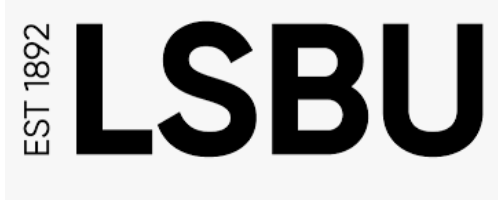 Investigation of the Effect of Rising Temperature and Traffic Loading on the Behaviour of Rigid Pavements to Minimise Maintenance Requirements – Case Study of Lebanese RoadsSubmitted byImad Ezzat Dagher     ID: 2527378For the Degree of PhD in Highway Engineering Division of Civil and Building Services Engineering School of the Built Environment and ArchitectureLondon South Bank UniversitySupervised by Dr Amer AliMarch 2021AbstractThe aim of this project is to study the effects of high temperature on the performance of rigid pavements including that of Lebanese roads and to develop suitable design and maintenance approaches that enable such pavements to sustain high loading of temperature and traffic. The objectives are to gain a deeper understanding of the condition and performance of existing highway rigid pavements and the need for a durable pavement. More specifically, to fully understand the effect of climate change in terms of temperature changes on rigid pavements and to identify structural layers configuration and material properties that enable the pavement to sustain high temperature and heavy traffic loading, and to develop more effective and sustainable rigid pavement structures to minimise maintenance requirements. The work also includes the design of suitable overlays to maintain and extend the life of the existing rigid pavements.The methodology used to complete the project is by analysing pavement deflection and the effect of high temperature using specialised highway and structural analysis software, particularly the packages KENPAVE, STREETPAVE12 and ABAQUS.The main findings are that fatigue and erosion are the two most significant failing scenarios for rigid pavement, but more specifically, as the temperature increases, the cracking index increases which may lead to fatigue failure. Finite element models and analyses were used to determine the distress caused by traffic loading and high temperature. This research has found that the main factors that strengthen the performance and sustainability of the rigid pavements under high temperature and traffic loading are: thicker slab, high modulus concrete, strong and thicker foundation layers and a subgrade with high CBR%, in addition to a strong and thicker overlay to extend the life of the pavement.The key conclusions are that rising temperatures and high traffic loading have been identified as having a major effect on the performance of rigid pavement, leading to fatigue failure criteria. Erosion is also a common failure criterion which establishes itself at times of high traffic loading. It has been found here that the cracking index of the concrete slab increases when the air temperature changes from 20°C to 60°C. At higher temperatures and with thinner slabs, the cracking index occurrence increases. In conclusion, in Lebanon a minimum of 260 mm rigid pavement would be more suitable to reduce pavement failing under fatigue criteria.Keywords: high temperature, maintenance, rigid pavement, fatigue and erosion. DeclarationsI hereby declare that this thesis represents my own work, which has been done after registration for the degree of PhD at London South Bank University, and has not been previously included in a thesis or dissertation to this or any other institution for a degree, diploma or other qualifications.Name: Imad DagherSignature:  ………………………………Date:   ……………………………………AcknowledgmentsFirstly, I would like to express my sincere gratitude to my Director of Studies and Lead Supervisor, Dr Amer Ali, for his continuous support of my PhD study and related research, for his patience, motivation, and immense knowledge. His guidance has helped me throughout the time of my researching and writing this thesis. I could not have imagined having a better advisor and mentor for my PhD study.Indeed my lead supervisor, Dr Amer Ali, provided me with suitable links to download and install the new software and other useful packages on my own laptop and he also asked the university IT team to install all the required software (including Abaqus, AutoCAD Civil-3D, AutoCAD, and Revit) on my room PC (T-315) and also on the PCs of other PhD students who may need these packages.Besides my advisor, I would like to thank the rest of my thesis committee: Dr Ali Bayyati for his insightful comments and encouragement, but also for his challenging questioning, which prompted me to widen my research from various perspectives.Last but not least, I would like to thank my family: my parents, my wife, and my brothers and sisters, for supporting me spiritually throughout writing this thesis. Table of ContentsList of TablesTable 1. 1  Changes in temperature (Tmax, Tmin) and Precipitation (Prcp %)	3Table 2. 1  Evolution of Rigid Pavement Analytical and Numerical Solutions	11Table 2. 2  Distress Types in Rigid Pavement	23Table 2. 3  Distress Types in Flexible Pavement	26Table 2. 4  Changes in temperature (Tmax, Tmin) and Precipitation (Prcp %)	32Table 4. 1  Temperature versus depth of rigid pavement slab	53Table 4. 2  Percentage of CBR	124Table 5. 1  The four default traffic categories from the ‘ACI 330R-08’	149Table 5. 2  The four traffic categories and the average daily truck traffic from the ‘ACI 330R-08’	149Table 5. 3  Input parameters for average daily truck traffic (ADTT)	150Table 5. 4  Single axle, tandem axle and tridem axle over the pavement design life	151Table 5. 5  Number of lanes, recommended design lane distribution	152Table 5. 6  Serviceability in relation to road classification	152Table 5. 7  Functional classification of roadway and the recommended reliability level	153Table 5. 8  28-day compressive strength (ASTM C39), psi and the typical flexural strength corresponding to 28-day compressive strength, psi	156Table 5. 9  28-day flexural strength (ASTM C78), psi and the approximate modulus of elasticity (ASTM C469), psi	156Table 5. 10  STREETPAVE12 input parameters	158Table 5. 11  5% CBR curves	172Table 6. 1  Typical Overlay Service Lives	205Table 6. 2  Axle Loads Categories	206Table 6. 3  Concrete overlay design	209Table 6. 4  Asphalt overlay design	211Table 7. 1  Design of rigid pavement on 15% CBR	248Table 7. 2  Design of rigid pavement on 20% CBR	251Table 7. 3  Design of Concrete Overlay	265Table 7. 4  Design of Asphalt Overlay	268List of FiguresFigure 1. 1 Traffic on Cornice il mazra'a Road	4Figure 1. 2 Flexible (a) and Rigid (b) Pavement	5Figure 2. 1  Components of Concrete	14Figure 2. 2  Cross Section of Rigid and Flexible Pavements	15Figure 2. 3 Jointed Plain Concrete Pavements (JPCP)	16Figure 2. 4 Jointed Reinforced Concrete Pavements (JRCP)	17Figure 2. 5 Continuously Reinforced Concrete Pavements (CRCP)	17Figure 2. 6  Cross Section of CRCB	18Figure 2. 7 Cross Section of CRCP	18Figure 2. 8  Types of Compacting Plant	20Figure 2. 9  Distress in PCC pavements	22Figure 2. 10  Distress in asphalt pavements	25Figure 2. 11  SCRIM Lorries	29Figure 2. 12  Griptester	29Figure 2. 13  TRACS Survey Vehicle	30Figure 2. 14  Deflectograph	31Figure 2. 15  Proposed Pavement Design Temperatures for Lebanon	33Figure 3. 1  Dhar Al Baydar	37Figure 3. 2  Dhar Al Baydar	38Figure 3. 3  Chtoura Main Road	39Figure 3. 4  ABAQUS software	40Figure 3. 5  ABAQUS loading and boundary conditions	40Figure 3. 6  Temperature versus depth applied to ABAQUS model	41Figure 3. 7  KENPAVE software	42Figure 3. 8  Division of slab into 4 quarters and showing wheel load	43Figure 3. 9  Division of slab into finite elements and numbering of slabs, nodes and joints	44Figure 3. 10  Division of slab and joints	44Figure 3. 11  Division of slab X coordinates and Y coordinates	45Figure 3. 12  The order taken to complete the set of trials	46Figure 3. 13  STREETPAVE12 software	47Figure 3. 14  STREETPAVE12 software input	47Figure 3. 15  Percent of New Concrete Pavement Construction by state agencies	49Figure 3. 16  Pumping damage on Lebanese roads	50Figure 3. 17  Congestion on Lebanese roads	51Figure 4. 1  Temperature difference from top to bottom of the concrete slabs	54Figure 4. 2  Cross-section of a rigid pavement	56Figure 4. 3  The behaviour of 200 mm rigid pavement (fatigue cracking index) under traffic loading of 5 to 400 MSA and air temperature of 0°C to 60°C	58Figure 4. 4  The behaviour of 210 mm rigid pavement (fatigue cracking index) under traffic loading of 5 to 400 MSA and air temperature of 0°C to 60°C	66Figure 4. 5  The behaviour of 220 mm rigid pavement (fatigue cracking index) under traffic loading of 5 to 400 MSA and air temperature of 0°C to 60°C	69Figure 4. 6  The behaviour of 230 mm rigid pavement (fatigue cracking index) under traffic loading of 5 to 400 MSA and air temperature of 0°C to 60°C	70Figure 4. 7  The behaviour of 240 mm rigid pavement (fatigue cracking index) under traffic loading of 5 to 400 MSA and air temperature of 0°C to 60°C	75Figure 4. 8  The behaviour of 250 mm rigid pavement (fatigue cracking index) under traffic loading of 5 to 400 MSA and air temperature of 0°C to 60°C	78Figure 4. 9  The behaviour of 260 mm rigid pavement (fatigue cracking index) under traffic loading of 5 to 400 MSA and air temperature of 0°C to 60°C	81Figure 4. 10  The behaviour of 270 mm rigid pavement (fatigue cracking index) under traffic loading of 5 to 400 MSA and air temperature of 0°C to 60°C	84Figure 4. 11  The behaviour of 280 mm rigid pavement (fatigue cracking index) under traffic loading of 5 to 400 MSA and air temperature of 0°C to 60°C	87Figure 4. 12  The behaviour of 290 mm rigid pavement (fatigue cracking index) under traffic loading of 5 to 400 MSA and air temperature of 0°C to 60°C	90Figure 4. 13  The behaviour of 300 mm rigid pavement (fatigue cracking index) under traffic loading of 5 to 400 MSA and air temperature of 0°C to 60°C	93Figure 4. 14  The behaviour of 310 mm rigid pavement (fatigue cracking index) under traffic loading of 5 to 400 MSA and air temperature of 0°C to 60°C	96Figure 4. 15  The behaviour of 320 mm rigid pavement (fatigue cracking index) under traffic loading of 5 to 400 MSA and air temperature of 0°C to 60°C	99Figure 4. 16  The behaviour of 330 mm rigid pavement (fatigue cracking index) under traffic loading of 5 to 400 MSA and air temperature of 0°C to 60°C	102Figure 4. 17  The behaviour of 340 mm rigid pavement (fatigue cracking index) under traffic loading of 5 to 400 MSA and air temperature of 0°C to 60°C	105Figure 4. 18  The behaviour of 350 mm rigid pavement (fatigue cracking index) under traffic loading of 5 to 400 MSA and air temperature of 0°C to 60°C	108Figure 4. 19  The behaviour of 360 mm rigid pavement (fatigue cracking index) under traffic loading of 5 to 400 MSA and air temperature of 0°C to 60°C	111Figure 4. 20  The behaviour of 370 mm rigid pavement (fatigue cracking index) under traffic loading of 5 to 400 MSA and air temperature of 0°C to 60°C	114Figure 4. 21  The behaviour of 380 mm rigid pavement (fatigue cracking index) under traffic loading of 5 to 400 MSA and air temperature of 0°C to 60°C	117Figure 4. 22  The behaviour of 390 mm rigid pavement (fatigue cracking index) under traffic loading of 5 to 400 MSA and air temperature of 0°C to 60°C	120Figure 4. 23  The behaviour of 400 mm rigid pavement (fatigue cracking index) under traffic loading of 5 to 400 MSA and air temperature of 0°C to 60°C	122Figure 4. 24  CBR test machine	124Figure 4. 25  The behaviour of 5% CBR 200 mm rigid pavement (fatigue cracking index) under traffic loading of 5 to 400 MSA and air temperature of 0°C to 60°C	125Figure 4. 26  The behaviour of 10% CBR 200 mm rigid pavement (fatigue cracking index) under traffic loading of 5 to 400 MSA and air temperature of 0°C to 60°C	126Figure 4. 27  The behaviour of 15% CBR 200 mm rigid pavement (fatigue cracking index) under traffic loading of 5 to 400 MSA and air temperature of 0°C to 60°C	128Figure 4. 28  The behaviour of 20% CBR 200 mm rigid pavement (fatigue cracking index) under traffic loading of 5 to 400 MSA and air temperature of 0°C to 60°C	129Figure 4. 29  The behaviour of 5% CBR 250 mm rigid pavement (fatigue cracking index) under traffic loading of 5 to 400 MSA and air temperature of 0°C to 60°C	131Figure 4. 30  The behaviour of 10% CBR 250 mm rigid pavement (fatigue cracking index) under traffic loading of 5 to 400 MSA and air temperature of 0°C to 60°C	132Figure 4. 31  The behaviour of 15% CBR 250 mm rigid pavement (fatigue cracking index) under traffic loading of 5 to 400 MSA and air temperature of 0°C to 60°C	134Figure 4. 32  The behaviour of 20% CBR 250 mm rigid pavement (fatigue cracking index) under traffic loading of 5 to 400 MSA and air temperature of 0°C to 60°C	135Figure 4. 33  The behaviour of 5% CBR 300 mm rigid pavement (fatigue cracking index) under traffic loading of 5 to 400 MSA and air temperature of 0°C to 60°C	136Figure 4. 34  The behaviour of 10% CBR 300 mm rigid pavement (fatigue cracking index) under traffic loading of 5 to 400 MSA and air temperature of 0°C to 60°C	138Figure 4. 35  The behaviour of 15% CBR 300 mm rigid pavement (fatigue cracking index) under traffic loading of 5 to 400 MSA and air temperature of 0°C to 60°C	139Figure 4. 36  The behaviour of 20% CBR 300 mm rigid pavement (fatigue cracking index) under traffic loading of 5 to 400 MSA and air temperature of 0°C to 60°C	141Figure 4. 37  The behaviour of 5% CBR 400 mm rigid pavement (fatigue cracking index) under traffic loading of 5 to 400 MSA and air temperature of 0°C to 60°C	142Figure 4. 38  The behaviour of 10% CBR 400 mm rigid pavement (fatigue cracking index) under traffic loading of 5 to 400 MSA and air temperature of 0°C to 60°C	144Figure 4. 39  The behaviour of 15% CBR 400 mm rigid pavement (fatigue cracking index) under traffic loading of 5 to 400 MSA and air temperature of 0°C to 60°C	145Figure 4. 40  The behaviour of 20% CBR 400 mm rigid pavement (fatigue cracking index) under traffic loading of 5 to 400 MSA and air temperature of 0°C to 60°C	146Figure 5. 1  Truck traffic over the pavement design life	150Figure 5. 2  Typical axle configuration	151Figure 5. 3  Resilient modulus of the untreated subgrade soil	153Figure 5. 4  Rigid pavement design cracking	154Figure 5. 5  Number of layers and modulus of elasticity	155Figure 5. 6  A typical cross-section of a rigid pavement with 400 mm capping, 300 mm subbase and 2.5% CBR	157Figure 5. 7  City centre of Beirut	158Figure 5. 8  Capping 200 mm, subbase 150 mm design	159Figure 5. 9  Capping 200 mm, subbase 200 mm design	163Figure 5. 10  A typical cross-section of 200 mm capping and 200 mm subbase	164Figure 5. 11  Capping 200 mm, subbase 300 mm design	167Figure 5. 12  Capping 300 mm, subbase 150 mm design	170Figure 5. 13  Capping 300 mm, subbase 200 mm design	174Figure 5. 14  Capping 300 mm, subbase 300 mm design	176Figure 5. 15  Capping 400 mm, subbase 150 mm design	179Figure 5. 16  Capping 400 mm, subbase 200 mm design	181Figure 5. 17  Capping 400 mm Subbase 300 mm design	183Figure 5. 18  Capping 200 mm Subbase 150 mm Design Erosion Analysis	184Figure 5. 19  Capping 200 mm Subbase 200 mm Design Erosion Analysis	186Figure 5. 20  Capping 200 mm Subbase 300 mm Design Erosion Analysis	188Figure 5. 21  Capping 300 mm Subbase 150 mm Design Erosion Analysis	190Figure 5. 22  Capping 300 mm Subbase 200 mm Design Erosion Analysis	192Figure 5. 23  Capping 300 mm Subbase 300 mm Design Erosion Analysis	194Figure 5. 24  Capping 400 mm Subbase 150 mm Design Erosion Analysis	196Figure 5. 25  Capping 400 mm Subbase 200 mm Design Erosion Analysis	198Figure 5. 26  Capping 400 mm Subbase 300 mm Design Erosion Analysis	200Figure 6. 1  Four Default Traffic Categories	203Figure 6. 2  Various Concrete Overlays Offerings	204Figure 6. 3  Default Traffic Categories	206Figure 6. 4  Truck Traffic over the Pavement Design Life	207Figure 6. 5  General Design Inputs and the Resilient Modulus of the Subgrade	207Figure 6. 6  Resilient Modulus of the Subgrade	208Figure 6. 7  Concrete material properties	208Figure 6. 8  Concrete overlay design versus the average daily truck traffic	210Figure 6. 9  Asphalt overlay design versus the average daily truck traffic	212Figure 7. 1  KENSLAB Trials Order	214Figure 7. 2  The behaviour of rigid pavement (fatigue cracking index) under traffic loading of 5 to 150 MSA and air temperature of 0oC	216Figure 7. 3  The behaviour of rigid pavement (fatigue cracking index) under traffic loading of 160 to 400 MSA and air temperature of 0oC	218Figure 7. 4  The behaviour of rigid pavement (fatigue cracking index) under traffic loading of 5 to 150 MSA and air temperature of 20oC	220Figure 7. 5  The behaviour of rigid pavement (fatigue cracking index) under traffic loading of 160 to 400 MSA and air temperature of 20oC	222Figure 7. 6  The behaviour of rigid pavement (fatigue cracking index) under traffic loading of 5 to 150 MSA and air temperature of 30oC	224Figure 7. 7  The behaviour of rigid pavement (fatigue cracking index) under traffic loading of 160 to 400 MSA and air temperature of 30oC	226Figure 7. 8  The behaviour of rigid pavement (fatigue cracking index) under traffic loading of 5 to 150 MSA and air temperature of 40oC	228Figure 7. 9  The behaviour of rigid pavement (fatigue cracking index) under traffic loading of 160 to 400 MSA and air temperature of 40oC	230Figure 7. 10  The behaviour of rigid pavement (fatigue cracking index) under traffic loading of 5 to 150 MSA and air temperature of 60oC	232Figure 7. 11  The behaviour of rigid pavement (fatigue cracking index) under traffic loading of 160 to 400 MSA and air temperature of 60oC	234Figure 7. 12  The behaviour of rigid pavement (fatigue cracking index) under traffic loading of 100 to 102400 ADTT, Capping of 200 to 400 mm and Subbase of 150 mm to 300 mm	238Figure 7. 13  The behaviour of rigid pavement (fatigue cracking index) under traffic loading of 100 to 102400 ADTT, Capping of 200 to 400 mm and Subbase of 150 mm to 300 mm	241Figure 7. 14  The behaviour of rigid pavement (fatigue cracking index) under traffic loading of 100 to 102400 ADTT, Capping of 200 to 400 mm and Subbase of 150 mm to 300 mm	243Figure 7. 15  The behaviour of rigid pavement (fatigue cracking index) under traffic loading of 100 to 102400 ADTT, Capping of 200 to 400 mm and Subbase of 150 mm to 300 mm	245Figure 7. 16  The behaviour of rigid pavement (fatigue cracking index) under traffic loading of 100 to 102400 ADTT, Capping of 200 to 400 mm and Subbase of 150 mm to 300 mm	249Figure 7. 17  The behaviour of rigid pavement (erosion analysis) under traffic loading of 10 to 25600 ADTT and 5%, 10% and 20% CBR	252Figure 7. 18  The behaviour of rigid pavement (erosion analysis) under traffic loading of 10 to 25600 ADTT and 5%, 10% and 20% CBR	254Figure 7. 19  The behaviour of rigid pavement (erosion analysis) under traffic loading of 10 to 25600 ADTT and 5%, 10% and 20% CBR	256Figure 7. 20  The behaviour of rigid pavement (erosion analysis) under traffic loading of 10 to 25600 ADTT and 5%, 10% and 20% CBR	258Figure 7. 21  The behaviour of rigid pavement (erosion analysis) under traffic loading of 10 to 25600 ADTT and 5%, 10% and 20% CBR	261Figure 7. 22  The behaviour of rigid pavement (erosion analysis) under traffic loading of 10 to 25600 ADTT and 5%, 10% and 20% CBR	263Figure 7. 23  Concrete overlay on rigid pavement	266Figure 7. 24  Design of asphalt overlay on rigid pavement	267Chapter One Introduction1.1   	Context and Aim This project will consider and examine the current situation of highways in Lebanon, their design and construction specifications, defects and maintenance, and will subsequently suggest the development of more effective models to maintain those highways, as assessed in the later chapters of this dissertation. This is based on the analysis of traffic loading, heat effect, and pavement material properties via specialised analysis software and data collected from the Lebanese Highway Authorities in 2019.The expected outcomes would create a deeper understanding of the behaviour of these pavements and act as more effective techniques in terms of maintaining them, thus providing a safe, economic, sustainable, and environmentally friendly operation and management of these roads.1.2    Research ObjectivesThis project aims to study the effects of temperature on the pavement of Lebanese roads and to develop modules and procedures that address this problem. This project will consider the effect of temperature on rigid pavements with respect to their bearing ability. There are five key objectives of the project:To develop a deeper understanding of the condition of the existing highway pavements in Lebanon and the need to have a durable pavement. To understand the effect of climate change on rigid pavements, in terms of temperature changes.To identify structural layers configuration and material properties that enable a pavement to sustain high temperatures and heavy traffic loading.To develop more effective and sustainable rigid pavement structures that help to minimise the maintenance requirements currently needed. To design a suitable overlay to restore the condition of the pavement and extend its life in the form of bonded and unbonded asphalt and concrete overlays. 1.3    Research Background Due to traffic loading and changes in temperature and moisture, roads, in general, are very likely to experience related defects. In order to keep roads in good and operational condition, they need to be designed according to required standards and maintained regularly under careful supervision (Ali, 2015).   Flexible pavements consist of three main layers: the bituminous surfacing, the base (road base), and the sub-base. The surfacing is generally divided into a wearing course and a binder course, which are laid out separately (Croney and Croney, 1998).The only structure that comes in between the tyres of vehicles and the underlying foundation material is the pavement. Pavements in Lebanon are mainly constructed over the soil, consisting of weak material at the bottom and strong material at the top. The materials used vary and heavily depend on their availability. Road conditions are very poor in many parts of Lebanon and in the capital Beirut, where there are high levels of traffic and an extremely slow ‘acting’ maintenance programme in place by the local council.  Lebanon is a small country in western Asia, located in the eastern part of the Mediterranean, with an area of 10,452 km2 and a coastline of nearly 240 km in length (MoE/UNDP/ECODIT, 2011). Lebanon’s climate is ‘typical of the Mediterranean region with four distinct seasons that encompass a rainy period, usually lasting from November to March, followed by a dry period during which very little precipitation occurs’ (Haddad et al., 2014:12). The climate is mediterranean, with cold winters and dry summers. Average temperatures vary in July from 32°C on the coast to 10°C in the mountains. ‘Annual precipitation on the coastal plain ranges between 600 mm and 800 mm’ (Haddad et al., 2014:12-13).Lebanon has approximately 8,000 kilometres of roads, of which 90% is flexible and 10% is rigid pavement. Lebanon has the highest car/people ratio in the world with one car for every three people, according to Logistics Capacity Assessments (2020).  There are three main major roads, each radiating from Beirut. One leads to Tripoli, the second goes to Saida and the third goes to Bekaa Valley, with the extent of traffic increasing rapidly.According to Shaban (2011), Lebanon was once described as the water tower of the Middle East, but this is not the case now due to climate change, the rapid increase in temperature and the increase in population. As illustrated by Farajalla et al. (2018), a recent study shows that there is an increase in the overall temperature over the whole year and Table 1.1 shows this increase.Table 1. 1 Changes in temperature (Tmax, Tmin) and Precipitation (Prcp %)(Source: MoE, 2011)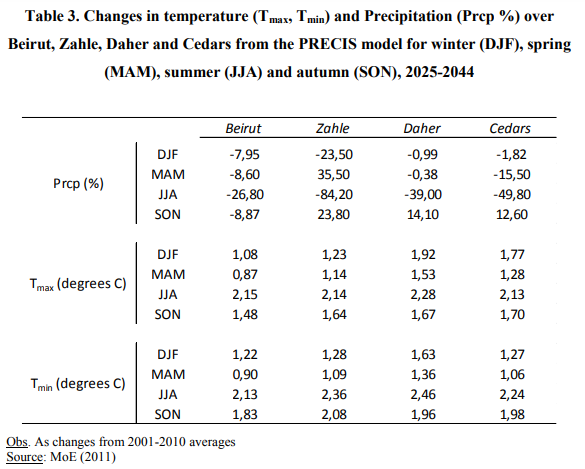 There is an understanding that high temperatures and their implication on the concrete pavements throughout the district of Beirut are a result of the temperature rise due to climate change in the region, and this specifically affects the physical and chemical characteristics of concrete pavements. According to Mallick and El-Korchi (2013), pavements are an important part of our daily life, as they are used in roads, driveways, parking lots and runways. Chegenizadeh et al. (2017) note that rigid pavement has various benefits, the significant ones being low maintenance costs and longer life, compared with flexible pavement. Beirut is one of the oldest cities in the world, with a history which goes back 5000 years. The Lebanese Civil War (1975–1990) and a later war in 2006 damaged the country’s infrastructure. The National News Agency is a government body that provides live updates on the current road conditions across Lebanon and it is controlled via the Lebanese Ministry of Information.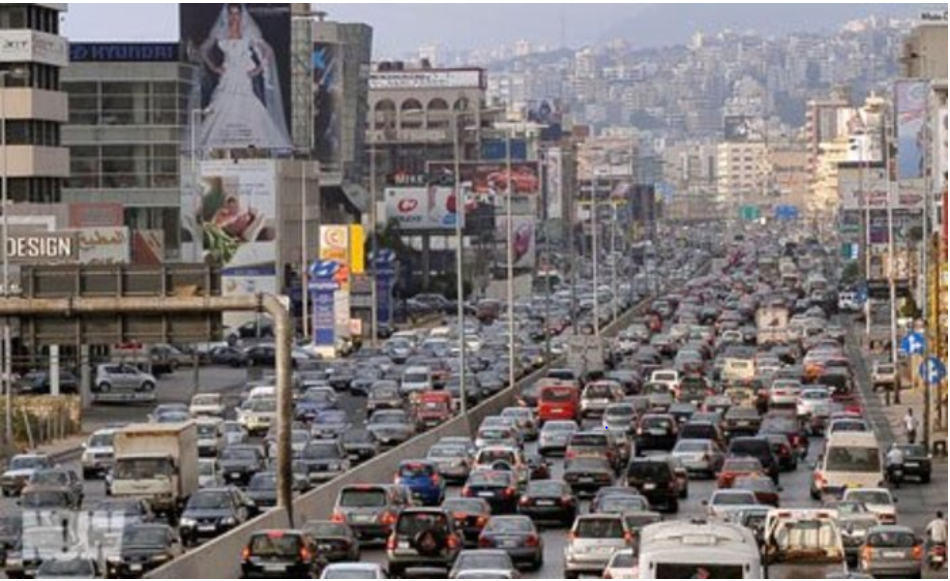 Figure 1. 1 Traffic on Cornice il mazra'a Road (Source: Sheety, 2016)As shown in Figure 1.1, this is a good example of the real-life conditions of one of the main roads in Lebanon. It is clear from Figure 1.1 that the road does not have defined lanes, and HGVs are driving in the middle of the road. This road is busy at peak times, placing particular stress on the road’s surface.The first half of the eighteenth century saw the occurrence of two events which signified a global growing acceptance of the need for competent road makers and a viable road system. These events were the formal construction of 400 km of roadway in Scotland by General Wade and the formation of the Turnpike Trusts in England (O’Flaherty, 1974).The early stages of constructing roads in England and worldwide were to dig from normal spoils and place this on the surface of the road. This method was not efficient for English roads because they were not able to hold the stress from the wheels and, especially in wet weather, it resulted in layers of mud forming and the ingress of water caused the road to later break down into pieces. The way roads are constructed and built today in the United Kingdom, and how well they are maintained, hugely influences how other economies around the world build their road structures. The UK is seen as a leading player in the sector, where the maintenance of roads in particular has been proven at times to be among the best in current twenty-first century practices around the world. In contrast to this, poor design and construction of pavements causes pavement failure to increase. A common failure that can be seen clearly in Lebanon is water bleeding or pumping. According to Huang (2003:12), ‘pumping is the ejection of water and fine materials under pressure through cracks under moving loads’. This commonly occurs when cracks are formed on the top surface of the pavement and then water seeps slowly out of the cracks. Much of this distress is caused by unreliable design but materials, construction, environment and maintenance also play a major role in pavement failure. The road construction sector is continuing to expand extensively as the world moves towards a wider range of investment and trade platforms, quicker communications, and research. The pressure on the available resources is nevertheless immense in the face of rising traffic. Road engineers need to get the most from every penny spent. Maintenance expenditure on Britain’s extensive network of roads continues at a high level (Hunter, 1994). The rapid increase in the cost of materials and the increase in traffic play a major role in the quality of construction and maintenance of our known pavements.The factors for good pavements are:Good mix ratio of materialsGood knowledge of, and skills in, road constructionDrainage systemWell-selected, quality materialsMaintenance over the years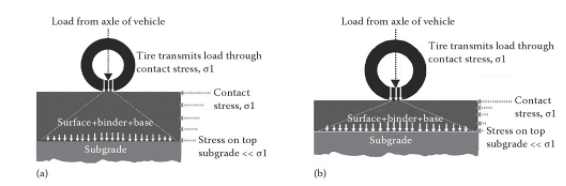 Figure 1. 2 Flexible (a) and Rigid (b) Pavement (Source: Mallick and El-Korchi, 2013)There are two types of pavements as shown in Figure 1.2: (a) represents flexible pavements while (b) represents rigid pavements. The main purpose of the pavement is to absorb the load from the wheels of the vehicle and reduce its intensity with depth. A pavement consisting of asphalt mixes (and aggregate and soil layers) only is referred to as a flexible pavement, when pavement layers deflect under a traffic load (Mallick and El-Korchi, 2013). As traffic increases, and particularly with large goods vehicles, different pavements with different levels of thickness are required to meet this increased load. For a low-traffic pavement, the thickness required is only 130 mm, while for a highway pavement the thickness required is 200 mm. For airports, the level of thickness required is more than 300 mm because of the huge load that is applied by planes landing on runways and LGV movements nearby. The two most important factors in the design of pavements are water and temperature. In terms of water, it usually collects on top of pavement surfaces due to weather conditions such as rain and snow. Water can also collect underneath pavements due to leaking from pipes, for example. In terms of temperature, high temperatures cause deflection to occur on the surface of pavements. Highway pavement is divided into two main classes: rigid and flexible. These two types are made from different materials. This thesis aims to investigate the types of failures that occur on rigid pavements, and how these factors can be reduced, thus providing a better pavement design and better serviceability.1.4    Rigid PavementAccording to Huang (2003), only recently has erosion been considered a principal failure mode for rigid pavements, whereas before fatigue cracking was the only failure mode to be considered. Erosion is a type of failure that occurs at the bottom of rigid pavement slabs. This is because of pressure that builds up due to repeated load. Fatigue also depends on the repeated load on the pavement surface, but it mainly occurs at the edge of the slab. Fatigue depends on the stress ratio between the concrete modulus of rupture and the flexural tensile stress.  1.5    Flexible Pavement There are three types of failures for flexible pavements, which are thermal cracking, rutting, and fatigue cracking. These three types cause significant damage to flexible pavements. First, rutting occurs due to repeated load and leads to permanent deformation along wheel paths. Second, thermal cracking occurs due to low temperatures. This kind of failure also involves thermal fatigue cracking as well as low-temperature cracking, which will be explained in more detail later. In this type of failure, cracking will occur when the thermal stress is greater than the flexural strength. Third, fatigue cracking is based on the horizontal tensile strain at the bottom of the hot mix asphalt (HMA). This type of failure is strongly linked to the allowable number of repeated loads and their associated tensile strain.1.6    Effects of Temperature on Rigid Pavements It is noticeable that the overall climate of our planet has dramatically changed over the last century. Certain countries have witnessed bigger impacts than others due to factors such as size, land distribution, and location. For instance, the US has witnessed a much larger climate change impact than Lebanon. It could be argued that this is due to Lebanon’s geographic location, where on one side Lebanon meets the Mediterranean Sea, and on the other it contains the highest peak, Qurnat as Sawda, which is 3,088 m above sea level. Climate changes have resulted in increased levels of temperatures across the globe and this has contributed to some severe effects on elements of road structures. Pavements are one of those elements that have been affected most by these increased temperatures. As demonstrated by Croney and Croney (1998), temperature is an important consideration in the design of rigid and flexible pavement. Rigid pavement creates thermal stress and this affects the thickness required for the slabs, while in flexible pavement, temperature influences the stiffness of bituminous material used. 1.7    Thesis Scope This project will first consider the existing situation of highways in Lebanon, their design and construction specifications, defects and maintenance, and will then develop more effective models to maintain them. This is based on the analysis of traffic loading, heat effect, and pavement material properties via specialised analysis software and data that can be collected from the Lebanese Highway Authorities. The expected outcomes would create a deeper understanding of the behaviour of these pavements and act as more effective techniques in terms of maintaining them, thus providing a safe, economic, sustainable, and environmentally friendly operation and management of these roads.1.8    Thesis LayoutThis thesis contains eight chapters. These include:      Chapter 1: Introduction This chapter will consider and provide the research aims and objectives, and will provide an outline of the main scope of this thesis. The chapter will also focus on the research background involved, providing key explanations of the different types of pavements that are used worldwide today and the research methods that will be used. Chapter 2: Literature Review – Rigid and flexible pavement design and    propertiesThe global highway network is mainly constructed of rigid and flexible pavement. This pavement is affected by different factors, such as subgrade California Bearing Ratio, surface temperature, average daily truck traffic, the thickness of subbase and subgrade, modulus of elasticity of concrete, asphalt, subbase and capping. The main aim of this chapter is to describe the two types of pavements and the failure criteria for these pavements. This will include cross-section diagrams, and wheel loading on both flexible pavements and rigid (concrete) pavement components. Chapter 3: MethodologyAnalysis of pavement behaviour, using specialised software KENPAVE, STREETPAVE12 and ABAQUS, is presented in this chapter. This analysis will consider the factors that we have discussed before and their effects on the service of rigid pavement. KENPAVE will analyse the effect of temperature and the million standard axle (MSA) on the design life and the cracking index of this pavement, particularly focusing on the fatigue failure of rigid pavement, while STREETPAVE12 will consider erosion failing scenarios and their effects on the average daily truck traffic. ABAQUS was used to investigate the effect of high temperature on rigid pavements based on a finite element code, but a problem occurred where the program was not capable of applying cyclic loading to represent traffic loading. Chapter 4: Investigating the effect of the rising temperature and traffic loading on the behaviour of rigid pavement to minimise maintenance requirements – Case Study of Lebanese RoadsThis chapter aims to investigate the effect of rising temperatures and traffic loading on the behaviour of rigid pavements. As discussed in Chapter 3, KENPAVE software will be used to determine stress, design life, and relevant slab thickness of the jointed plain concrete pavement (JPCP). Chapter 5: Investigation of the behaviour of rigid pavement with respect to fatigue and erosion failure criteriaThis chapter will conduct a study using STREETPAVE12 software. STREETPAVE12 is the latest software developed around jointed plain concrete pavement (JPCP) thickness. This software utilises new engineering analyses to produce optimised designs for city, municipal, country, and state roadways. This software was designed by the American Concrete Pavement Association.Chapter 6: The required overlay as a function of deflection (traffic loading induced stresses) to extend the life of rigid pavement This chapter presents sensitivity analysis used to design a jointed plain concrete overlay. For this purpose, STREETPAVE12 was used to carry out this study to determine the overlay required.Chapter 7: Discussion and analysis Rigid pavement reaction is affected by several factors such as the thickness of the slab, CBR value, with shoulder, without shoulder, dowelled, undowelled, different temperatures, and different million standard axle values. This chapter summarises the trials done to investigate the effect of these factors on the design and maintenance of rigid pavements.Chapter 8: Conclusion and recommendations for further workThis is the final chapter of this thesis, in which the main findings will be highlighted and discussed while also making recommendations for further studies that could be carried out on this topic.Chapter Two Literature Review2.1    	Introduction There have been numerous studies to investigate how pavements fail and which best methods of maintenance are used worldwide. A series of recent studies has indicated that further investigation is needed regarding how developing countries currently deal with defects, and what methods are in place to inspect, repair, and maintain these defects.2.2  	Historical Development and Numerical Modelling of Rigid Pavements According to Croney and Croney (1998), the Romans were the first to start designing and constructing roads 1800 years ago. These roads were built for military reasons and not for economic use. Rigid pavements were first used in Scotland in 1865; however, after monitoring this type of pavement over 10 years, it was found that the surface of this type of pavement became damaged and brittle as its age increased. This is the reason why it did not become popular and its use was limited. However, in 1913 a second international road congress was held in London and in 1914, a national conference on concrete road building was held in Chicago. As a result of these two events, a conclusion was made that a detailed specification for concrete pavement, and the ideal aggregates, needed to be established and applied. Due to World War One, concrete pavements became more common and for many years they did not show any signs of damage and were sufficient to serve effectively. According to Snell and Snell (2002), the first rigid pavement was constructed in 1893 in Bellefontaine, Ohio, then 15 years later another one was constructed in Detroit, Michigan, as mentioned by Huang (2003). The development of design methods for rigid pavement took a quicker path than flexible pavement, because for a good period of time flexural stress in concrete was the only factor considered in the design.Table 2. 1 Evolution of Rigid Pavement Analytical and Numerical Solutions(Source: The Author)This literature review will discuss the numerical modelling of rigid pavements, and research software and measures used to implement this study. It will also examine the long-term effects of temperature and deflection, which occurs as a result of traffic loading and environmental factors. According to Chegenizadeh et al. (2017), there have been many research studies investigating the application of flexible pavements in contrast to rigid pavements. Flexible pavements are made of a layered system of high quality materials, such as asphalt, placed on the surface and lower quality materials placed at the bottom. Whereas rigid pavements, which are also referred to as concrete pavements, consist of three layers: the surface layer, the base course and the subbase course (Kermani et al., 2018). Kermani et al. (2018) claim that by using the KENPAVE-KENSLAB software, they were able to analyse three degrees of temperature in relation to two slab thicknesses in the pavements; their study concludes that at certain temperatures there is a greater deflection occurrence in thinner pavements. Rind et al. (2017) explore how KENPAVE software was introduced at the University of Kentucky by Huang in 2004.  KENPAVE is Microsoft-Windows based software. KENLAYER and KENSLAB are the two key parts of KENPAVE software; KENLAYER is used to analyse flexible pavements, whereas KENSLAB is used to analyse rigid pavements. According to Darter et al. (2001), there is another software, called EVERFE, which can be used to investigate the performance of rigid pavements under stress caused by climate and environmental factors. This software was introduced at the University of Washington in co-operation with the Washington Department of Transportation.  In addition, Rahil and Yaqoob (2016) believe that climate change has begun to have an effect on the quality and structure of roads. For example, they state that roads in India have been experiencing more subsidence in drier summers and are at a frequent risk of flooding in winters. This demonstrates that the present highways, and their maintenance schemes, are constructed using historical climate data. Because of this, they therefore suggest that any new highway should have a design life of a minimum of 40 years and should expect a periodic resurfacing to take place every 10 to 15 years.Zhao et al. (2018) established a 3D finite element model using ABAQUS software to guarantee the accuracy and efficiency of their calculation. Their study was conducted on jointed plain concrete pavements to determine the stress caused by air temperatures. The maximum temperature that was measured was 49°C. This study demonstrated that air temperatures have a significant effect on variable deflection measurements. Uddin et al. (1985) also studied deflection behaviours of rigid pavements, reporting that within a 24-hour daily cycle there is a great range in deviation which leads to the concrete slabs warping.Chai et al. (2012) also note that climate change is presenting many challenges to road structures and designs in Australia. Although concrete pavements are constructed to supply safe and durable road surfaces, fatigue and deterioration from traffic loading, temperature change and moisture absorption are the most common failure modes. Strand7 Finite Element Analysis system was used to carry out this investigation, and this study concludes that the maximum stress magnitude will increase with time. This is also evident in research by Armaghani et al. (1987), as they believe that the displacement of concrete pavements is mainly caused by air temperatures. As per Ioannides et al. (1999), Westergaard was at the heart of slab-on-grade pavement design since the 1920s, and identified temperature as a key parameter influencing the structure and quality of concrete pavements. His equation, used for corner stress, has become the most followed practice in rigid pavement design (Hudson and Mccullough, 1964). Throughout the design life of rigid pavements, they experience many axle loads and different temperature gradients. Bayrak and Hinislioglu (2017) state that pavements should not be subjected to stresses that exceed the modulus of rupture of their concrete. Using the ABAQUS package program, they investigated rigid pavement designs with single-axle load and temperature gradients of -25°C, -15°C, 15°C and 25°C.  From this, they learnt that edge loading has the maximum principal stress in relation to single-axle loading. Liu (2017) also states that temperature is considered one of the key factors contributing to the failure of rigid pavements. His study was carried out using finite element modelling in order to investigate the temperature’s effect on rigid pavements with a maximum temperature of 40°C. Liu (2017) claims that surface temperature is greater than air temperature due to the absorption of solar radiation. Fei et al. (2017) examine the four categories of cement concrete pavement structures under an experimental and numerical impact load. The numerical analysis was conducted using a cement concrete damage model in a three-dimensional finite element technique. This approach consists of adding sensors to the pavement design in order to find out the deflection rates under repeated loading. Care and Subagio (2019) note that repeated loading involves traffic volume and tyre pressure. The KENSLAB program was used in their study to investigate the pavement fatigue life. Its software has the advantage of only considering a quarter of the slab in order to save time and computer storage. Roesler and Khazanovich (1997) state that finite element modelling could be used to determine concrete depth cracks. They report that although engineers struggled for years to explain how fatigue failure occurs in rigid pavement, work conducted at the University of Illinois in the 1990s suggests that stable crack spread is a result of cyclic loading. 2.3    	Rigid Pavement Components Ali (2019) notes that due to traffic loading and changes in temperature and moisture, roads, in general, are very likely to experience related defects and that in order to keep them in good and operational condition, roads need to be designed according to required standards and maintained regularly under careful supervision. Rigid pavement is constructed out of three or four layers, depending on the design. The top layer is mainly constructed from Portland cement concrete (PCC). Portland cement concrete is made from coarse aggregate, fine aggregate, Portland cement, and water. According to Crouch et al. (2007), steel may be used depending on the type of pavement that is being constructed. Portland cement is manufactured by preparing a mixture that is made from clay, marl, and limestone. This mixture is then crushed and burned at high temperatures. The main chemicals that form Portland cement are dicalcium silicate, tetra calcium alumina ferrite, and tricalcium silicate. Another element is water, which should be suitable for drinking for it to be used. For coarse aggregate it should be clean, sound, and resist abrasion. This aggregate element usually consists of stone and gravel. Finally, fine aggregate is mainly sand, but it should be clean, sound and meet the grading requirements.   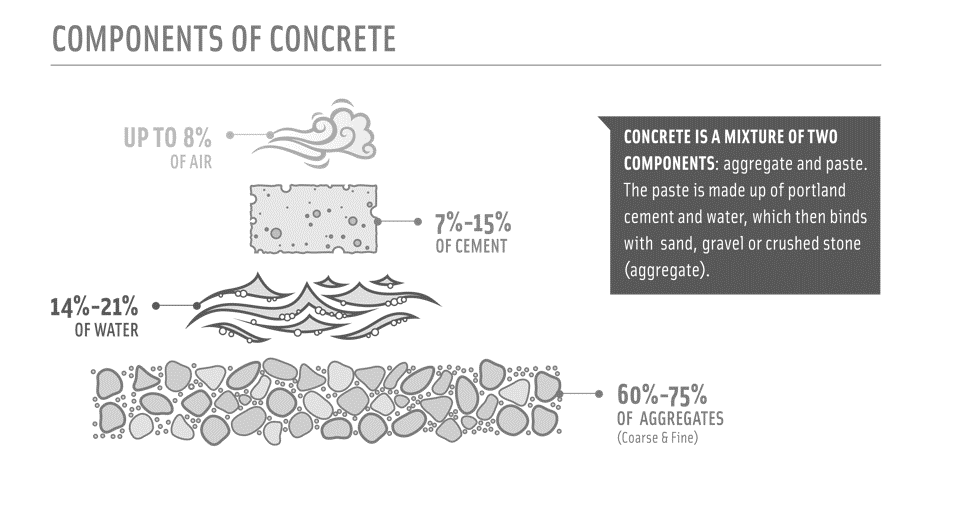 Figure 2. 1  Components of Concrete (Source: Portland Cement Association [online])2.4 	Comparison between Rigid and Flexible Pavement As demonstrated by Ali (2019), rigid pavement is mainly constructed from four layers which are pavement quality concrete, subbase, capping and foundation (subgrade), while flexible pavement is constructed from six layers which are surface course, binder course, base, subbase, capping and foundation (subgrade) as shown in Figure 2.2.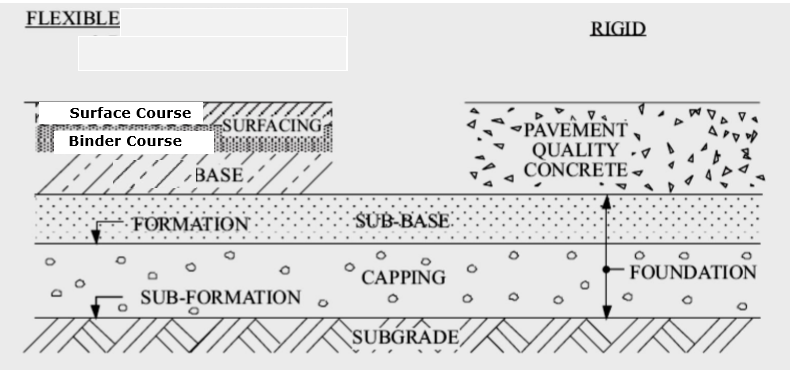 Figure 2. 2  Cross Section of Rigid and Flexible Pavements (Source: Ali, 2019)Mohod and Kadam (2016) suggest that rigid and flexible are the only two proposed categories for durable pavements, but that both types of pavement must be compared to highlight their advantages and drawbacks.Rigid Pavement:Road cannot be used until after 14 days of curingNo damage by oil and grease Low repairing cost but high completion cost Rigid pavement carries high flexural strength Strength of the road is less dependent on the strength of the subgradeLow maintenance cost and high design lifeRolling of the surfaces is not needed Flexible Pavement: Roads can be used by traffic after 24 hours of being surfacedRolling of the surfacing is needed Low completion cost but high repairing costFlexible pavement carries low flexural strengthDamaged by oils and certain chemicalsStrength of the road is highly dependent on the strength of subgradeHigh maintenance cost and low design life 2.5 	Categories of Rigid Pavement Rigid pavement is made of four layers, which are concrete slab (top), subbase, capping and subgrade (bottom) as represented in Figure 2.2. The top layer is concrete slab which absorbs the first shock from the wheel load, while the other two layers act as load transformers from the top layers to the foundations. Dowels are normally used to help in load transformation from one slab to another. The thicker the concrete slab is, the stronger the rigid pavement, and the thickness also increases its ability to serve under high traffic loading and different environmental factors.  The three main categories of rigid pavement are as follows:Jointed Plain Concrete Pavement (JPCP)Jointed Reinforced Concrete Pavement (JRCP)Continuously Reinforced Concrete Pavement (CRCP)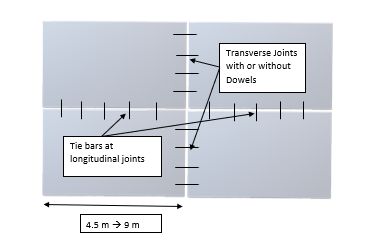 Figure 2. 3 Jointed Plain Concrete Pavements (JPCP) (Source: The Author)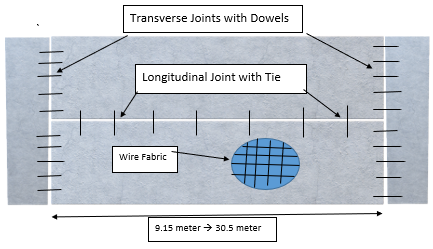 Figure 2. 4 Jointed Reinforced Concrete Pavements (JRCP) (Source: The Author)`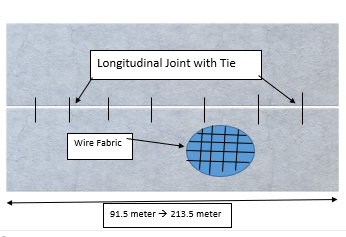 Figure 2. 5 Continuously Reinforced Concrete Pavements (CRCP) (Source: The Author)As demonstrated by Ali (2019), rigid pavement is mainly constructed of four layers which are:pavement quality concretesubbasecappingsubgrade The main difference between the three main categories of rigid pavement is the amount of reinforcement used, slab length and joint details, as discussed by Mallick and Taher (2013). Jointed plain concrete pavement (JPCP), similar to the other two categories, is designed to carry traffic loading through the flexural strength of concrete. This type is preferred because of its low cost of construction and low labour involved. With this type, there is no reinforcement needed except for dowels at transverse joints and ties at longitudinal joints. 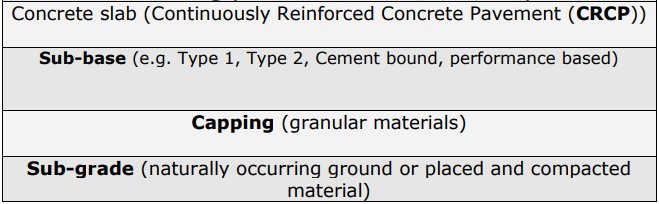 Figure 2. 6  Cross Section of CRCP (Source: Ali, 2019)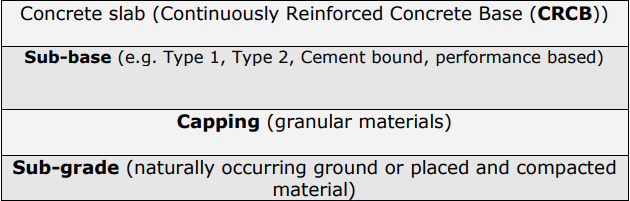 Figure 2. 7 Cross Section of CRCB (Source: Ali, 2019)2.6    	Pavement Quality Concrete  Pavement quality concrete consists of Portland cement (PC), fine aggregates, coarse aggregates, water, chemical admixtures, mineral admixtures, and may contain entrained air (Mallick and El-Korchi, 2013). But in rigid pavements, the main elements that are used to produce concrete are cement, water, sand, and aggregates. Portland cement, named after the colour of Portland stone that is found in Dorset, consists of different chemicals. The strength of concrete develops with time so, as illustrated by Rogers (2008), its 28-day value is considered for design specification. Concrete is made from 60–75% aggregates, 14–21% water, 7–15% cement, and up to 8% air. 	Concrete In the design of rigid pavement, concrete is the main material used in the construction method. Concrete quality depends on many factors, such as bonding between aggregate and concrete, water-cement ratio, mixing, finishing and curing. When water is added to cement, an exothermic reaction called hydration occurs. According to Lothenbach and Winnefeld (2006:209), ‘the principal constituents of ordinary Portland cement (OPC) are calcium silicates, aluminate, and ferrite’. These chemicals react with water to bind the mixture together and to provide the required strength for concrete mix. Aggregates also affect the workability of concrete. The seize of aggregate is governed by the thickness of the slab and workability is the ease with which a material is handled, mixed, smoothed and finished. Concrete will set after a few hours, but it will not reach its full strength and hardness until 28 days after being laid.  Subbase This is a platform layer upon which the main structure of a pavement is constructed, and it is both part of the foundation and pavement. Type 1 or Type 2 are used as grading characteristics. Type 2 may be used if the design loading is less than 5MSA. The specification is in the Manual for the Construction of Highway Works (MCHW1) series 800. The particle size determines the physical properties of the subbase. According to BS 1377:1990, the particle size is determined by finding the percentage that passes through sieves of increasing fineness (BSI Standards Publication, 1990). The purpose of the foundation layers of capping and subbase are:To insulate the subgrade from the effects of the weather.To distribute applied vehicle loads to the subgrade without causing distress in the sub-grade or the overlying layers.To provide a stable platform for road base and surfacing.To regulate the subgrade surface and provide a haul road during construction.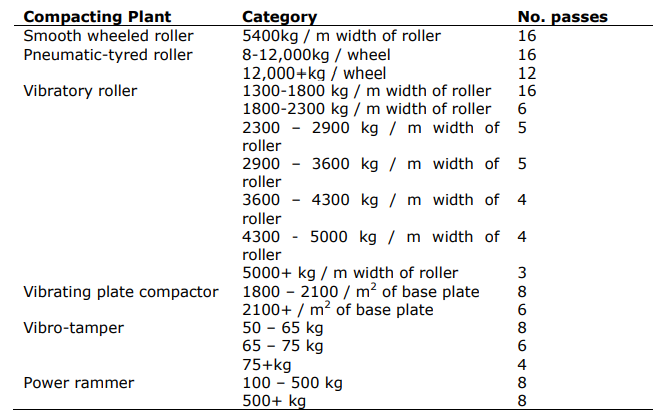 Figure 2. 8  Types of Compacting Plant (Source: Ali, 2019)Subbase compaction is essential because the moisture content should be close to the optimum value. There are various ways of achieving compaction as shown in Figure 2.8. The above figure indicates the number of passes required for a 150 mm subbase using different types of compacting plant.  CappingThis is an improvement layer on top of the subgrade, protecting the subgrade from damage and/or increasing the stiffness at formation level. The overall aim of this layer is to increase stiffness modulus and strength of the subgrade and a wide variety of materials are used for capping layers:Crushed concreteGraded hardcoreNatural materials on or close to siteSalvaged road materialsSubgrade The sub-grade is the existing material that the pavement layers stand on. It is mainly made from soil or rock. This can be determined using Falling Weight Deflectometer (FWD) testing of an existing pavement (refer to HD29 in Design Manual for Roads and Bridges, 2006) and Springbox testing of laboratory specimens (refer to IAN73 in Design Manual for Roads and Bridges, 2006). For typical UK soils the stiffness modulus, E, is given by:E=17.6(CBR)0.64(MN/m2) 2.7    	Flexible Pavements Flexible pavement is made up of several layers, and each of these layers is made up of a mixture of chemicals and materials. According to Huang (2003), the first flexible pavement was constructed in 1870 at Newmark, New Jersey. The layers within this type of pavement are detailed below:Seal Coat is a layer of thin asphalt surface treatment used as a waterproof membrane on top of the flexible pavement where aggregates could be worn away due to traffic loading and environmental factors. It works as a final touch layer between wheel and pavement, and provides skid resistance.Surface Course sits beneath the top layer which is around 50 mm thick and is called the wearing course. It is made from a dense-graded hot mix asphalt (HMA). This layer should provide sufficient waterproof surface and a rigid layer to absorb the traffic loading, and if all these conditions are achieved there is no need for a seal coat.Tack Coat is used for bonding the surface course with the binder course. It is made from water and asphalt emulsion.Binder Course is the second layer from the top, and is used in addition to the surface as its HMA can be compacted into one layer, and because binder course is formed from thicker-graded aggregates.Prime Coat is used to bind the binder course to the base course. This coat penetrates the base course, forms a watertight surface, and plugs the voids. It is sprayed into the ground in the same way as a tack coat.Base Course is the layer under the binder and surface course. It is made of crushed stone or slag. Subbase Course is a layer of material beneath the base course. It is made from cheaper, recycled materials to decrease the cost of construction. It acts like a filter between the base course and compacted subgrade.Compacted Subgrade is the bottom layer within flexible pavement. This layer is laid on the natural subgrade, and is made from in-situ soil.2.8    	Types of Failures of Rigid PavementRigid pavement fails in different scenarios and cases. As demonstrated by Mallick and El-Korchi (2013) below, sixteen different types of distress occur on rigid pavements. These failures in rigid pavements are divided into four groups which are cracking, joint deficiencies, surface defects and miscellaneous distress.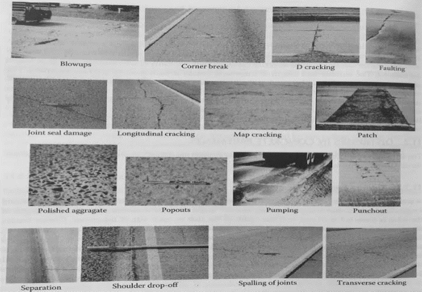 Figure 2. 9  Distress in PCC pavements (Source: Mallick and El-Korchi, 2013:265)Table 2. 2  Distress Types in Rigid Pavement (Source: The Author)2.9   	Types of Failures of Flexible PavementFlexible pavement deflection can be detected by 10-millimetre deformation in the nearside wheel path for a flexible pavement, or by observing cracks. There are two types of structural failure: one is deformation failure which results in vertical strain at the top of the subgrade. Bound and unbound layers can deform the flexible pavement, while cracking undermines the structure. The other type, fatigue failure, will result in horizontal strain not being withstood at the bottom of the bound layers and this will lead to vertical cracks propagating upwards through the bound material. 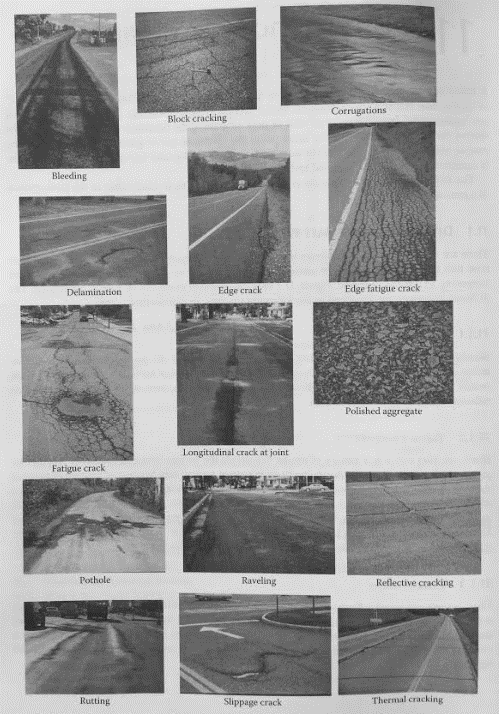 Figure 2. 10  Distress in asphalt pavements (Source: Mallick and El-Korchi, 2013:264)Table 2. 3  Distress Types in Flexible Pavement (Source: The Author)2.10  	Types of Inspections of Pavements When constructing a new pavement, a design life parameter is required which tells us that pavements are not constructed to last for a very long duration or indefinitely. As shown in the previous table, many different types of failures occur in pavements after several years of service. As discussed by Ali (2019), highways must be regularly checked for damage and deterioration. Maintenance is required when different types of failures occur on pavement. For each type of failure, there is a low, medium, and high severity level. The method for carrying out maintenance works is as follows: firstly, surveys should be carried out to identify the existing pavement condition and which part of the pavement requires maintenance. These surveys are done under normal traffic conditions and at normal traffic speed where and when possible. According to Mallick and El-Korchi (2013), maintenance and rehabilitation should be carried out using pavement management. Pavement management is a process that covers a pavement’s design life from start to finish.  Resources for highways maintenance are budget limited and therefore judgements need to be made as to where limited funding should be invested most effectively in maintenance. MARCH (Maintenance Assessment Ratting and Costing for Highways) and CHART (Computerised Highway Assessment of Ratings and Treatments) are the two systems used. MARCH is used in urban areas and CHART is used for trunk roads. Any type of inspection that is undertaken investigates the existing situation of pavements and designs pavement renewal maintenance treatment. Different methods are used to collect data for visual condition surveys. There are several methods of measuring surface condition, and particularly skid resistance.Portable skid resistance tester. This method can be used on surfacing samples in a laboratory and over small areas of pavement surface. A pendulum within a rubber pad is swung from the horizontal so that the pad brushes the surface. A light pointer is driven by the pendulum and stops at the limit of the pendulum’s swing which is slowed by the contact pad with the surface. The coefficient of friction is indicated on the graduated scale. SCRIM – Sideways Force Coefficient Investigation Machine. A lorry-mounted test wheel out of track by 20° is driven along the road. Vertical load is applied from the wheels, with water fed from a tank in front of it, and imposed axial force is measured to give a sideways force coefficient. The machine can work at speeds of 15 to 100 km/h, with 50km–70km range from a tank full of water (2750 litres).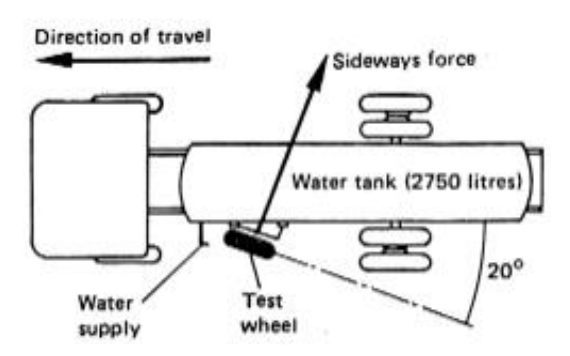 Figure 2. 11  SCRIM Lorries (Source: Ali, 2019)Griptester. In another method that is used for road inspection, a wheel that is deliberately driven too slowly measures the skid resistance. Load and drag are constantly monitored. Water is fed from the towing vehicle.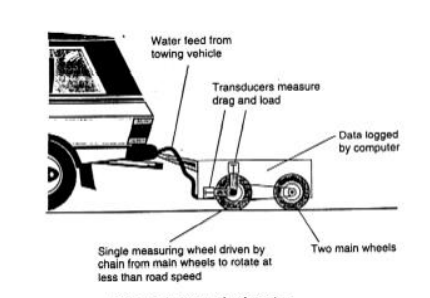 Figure 2. 12  Griptester (Source: Ali, 2019)TRAffic-speed Condition Survey (TRACS).  TRACS surveys are carried out using vehicles equipped with lasers, video image collection and inertia measurement apparatus to enable surveys of the road surface condition to be carried out whilst travelling at a speed of 100km/h, to cause minimum disturbance to ongoing traffic and to match the existing speed of the road. Another type that is used on the national network in Scotland, designated roads in Northern Ireland and on the local authority road network in England, traffic-speed surveys are carried out using the Surface Condition Assessment of the National Network of Roads (SCANNER) system and a similar method is also used in Wales. Roundabouts are excluded from TRACS, and quality audit procedures for the surveys are required to maintain quality assurance. This method measures 1 mm longitudinal intervals on the texture profile in the nearside wheel track and transverse profile across a 3.2-metre width at approximately 0.15-metre longitudinal intervals, cracking over a width of 3.2-metre road geometry and surface type. The Raw Condition Data (RCD) is the data collected from a TRACS survey. A special software, The Highways Agency’s Machine Survey Pre-processor (MSP), is used to process this raw data to produce TRACS Base Condition Data (BCD), which contains rut depth, intensity of cracking, intensity of wheel-track cracking, surface type, road geometry and road marking. At the last stage, this data is transferred to HAPMS. HAPMS is a maintenance software where engineers can access the information, so that the potential maintenance scheme can be designed. 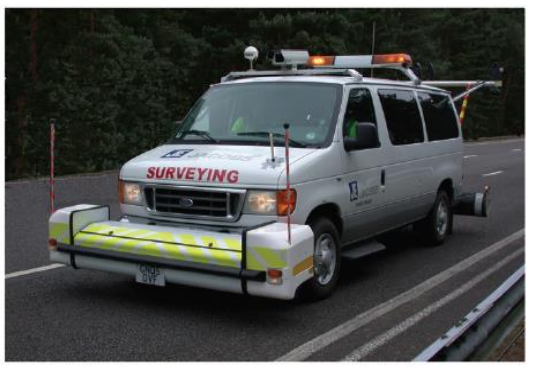 Figure 2. 13  TRACS Survey Vehicle (Source: Ali, 2019)Residual Strength Measurement. Deflection measurements are deflections under load which indicate the strength of pavements. The Deflectograph. This method was firstly developed in France and modified in the UK. It consists of a special lorry with a deflection beam underneath. This beam can be moved forward and backward. The beam is rested on the carriageway and the lorry moves forward for the rear wheels (loaded to 3175 kg) to approach the tips of the beam and apply a load to the surface for transducers to record deflection. The beam is pulled forwards by 3.8 metres, the lorry then pulls forward and measurements are taken again. The rate of progress is 2 km/h – thus 12–15 km can be measured in a working day. 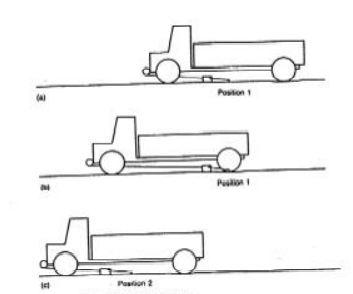 Figure 2. 14  Deflectograph (Source: Ali, 2019)The Falling Weight Deflectometer (FWD). This is an alternative method used to measure surface deflection under a stationary impact load and is usually mounted on a trailer. Weight and drop height are adjustable and geophones record the deflection profile at the load point and offset positions (Transtec Group, 2020). 2.11 	Lebanese Roads There are approximately 8,000 kilometres of road in Lebanon, of which 90% is flexible and 10% is rigid pavement. Lebanon has the highest car/people ratio in the world with one car for every three people, according to Logistics Capacity Assessments (2020). There are three main major roads each radiating from Beirut. One leads to Tripoli, the second goes to Saida and the third goes to Bekaa Valley, with the extent of traffic increasing rapidly.According to Shaban (2011), Lebanon was once described as the water tower of the Middle East, but this is not the case now due to climate change, the rapid increase in temperature and the increase in population. As illustrated by Farajalla et al. (2018), a recent study shows that there is an increase in the overall temperature over the whole year and Table 2.4 shows this increase. Within the four cities shown in the table, there is a difference in the maximum and minimum temperatures recorded during the four quarters of the year. Out of all these cities, Lebanon has the greatest range in altitudes.Table 2. 4 Changes in temperature (Tmax, Tmin) and Precipitation (Prcp %) (Source: MoE, 2011)There is an understanding that high temperatures and their implication on the concrete pavements throughout the district of Beirut are a result of the temperature rise due to climate change in the region, and this specifically affects the physical and chemical characteristics of concrete pavements. According to Mallick and El-Korchi (2013), pavements are an important part of our daily life, as they are used in roads, driveways, parking lots and runways. Chegenizadeh et al. (2017) note that rigid pavement has various benefits, the significant ones being low maintenance costs and longer life, compared with flexible pavement. Temperature is one of the most important factors affecting the design and performance of both flexible and rigid pavements. Temperature has a huge impact on, and vast implications for, concrete pavements as it drastically reduces the long-term performance of concrete. Once concrete pavements are in the middle of their design life, and temperature changes occur, this can lead to concrete cracking. ‘Thermal condition, if not addressed, can lead to significant problems, including the following:Cracking caused by large temperature differentials between the interior of concrete and the external environment,Strength loss caused by the freezing of concrete before it has reached sufficient strength, andStrength loss caused by high internal temperatures within the concrete mass.’ (Huang, 2003:35)Because the extreme asphalt pavement temperatures in the Lebanese environment range between 9°C and 31°C, the asphalt binder should be selected based on the dominant temperature extremes. For rigid pavements, load stresses alone (without considering the temperature curling effect) cannot predict the behaviour of PCC slabs. Research has shown that the combined stresses are higher than those obtained from simple addition (Ioannides and Salsilli-Murua, 1989). When temperatures are to be measured on the pavement, Yu et al. (1998) suggest that the temperature gradients in the pavement slabs need to be monitored by installing thermocouples at five different depths within the slab (top, middle, bottom, and 1/4 points), and wherever the thickness of pavements changes so too will the temperature vary through that thickness at certain times of day.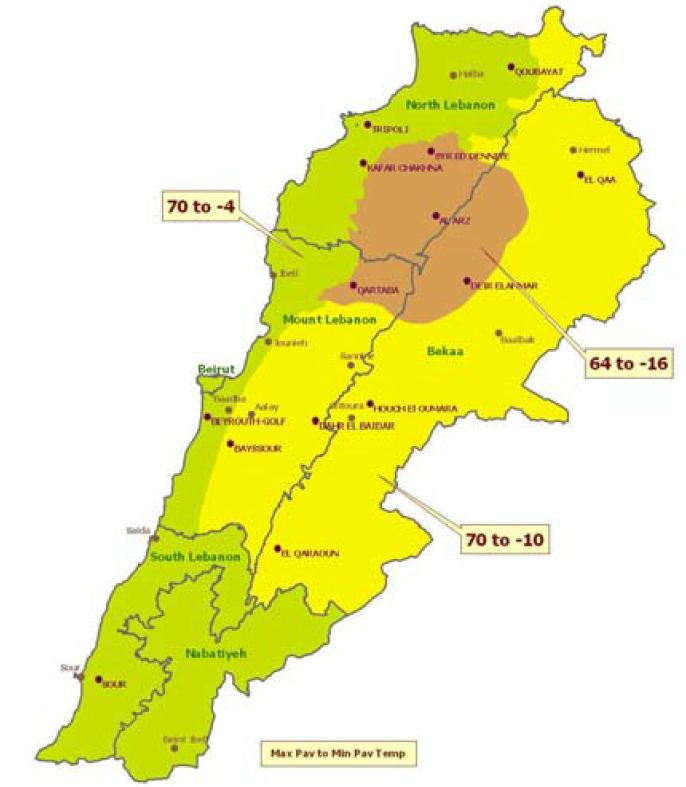 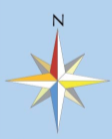 Figure 2. 15  Proposed Pavement Design Temperatures for Lebanon (Source: Khalil et al., 2009:09)As can be seen in Figure 2.15, and referring also to Table 2.4, Lebanon’s geographical conditions are very specific, with temperatures at sea level ranging from 5°C to 70°C, whereas in the mountains temperatures can range between -16°C and 64°C.2.12 	Stresses and Deflection due to Traffic Loading and Air TemperatureThree methods can be used to determine the stresses and deflection in concrete pavements. These three methods are: finite element computer programs, influence charts, and closed-form formulas.The influence charts that were developed by Pickett and Ray (1951) can be applied to multiple wheel loads of any configuration while the formulas developed by Westergaard can be applied only on a single wheel load (Ioannides et al., 1999); this single wheel load is represented as semi-circular, circular, semi-elliptical or elliptical. The above two methods are only accreditable if the wheel load was applied on a large concrete slab with a liquid foundation underneath it. Liquid foundations are represented by a set of independent springs, which means that the deflection or stress at any given point is proportional to the force at the point, and independent of the forces at all other points (Huang, 2003). The third method of determining the stresses and deflection of rigid pavement is the finite element computer program. This method is used when loads are applied to multiple slabs on different types of foundations (liquid, solid, or layers), and also where the load is transferred across the joints. Care and Subagio (2019) have used KENSLAB to analyse the response of rigid pavement in Indonesia, and Abut and Yildirim (2017) have also used KENSLAB to analyse rigid pavement effect on recycled aggregates in Turkey.  Ali (2019) noted that due to traffic loading and changes in temperature and moisture, roads, in general, are very likely to experience related defects, and in order to keep roads in good and operational condition, they need to be designed according to required standards and maintained regularly under careful supervision. The KENSLABS computer program (Huang, 2003) is based on the finite element method. The finite element method consists of dividing the rigid pavement slab into rectangles with multiple nodes. Therefore, two forces are acting on the rigid pavement slab: wheel and temperature load apply vertical forces from the top, while the subgrade reaction provides opposing concentrated forces on these nodes.The KENSLAB program assumes that there are three different types of foundations: liquid, solid and layer. Most of the finite element computer programs that were used in the past were based on liquid foundations, but as computers have developed and the storage on personal computers has become faster and bigger, the more common it is to find use of solid and layer foundations. Considering the amount of relevant research done on concrete pavement performance and deterioration, there is limited research on the effect of the rising temperature and traffic loading on the rigid pavement new design and maintenance in Lebanon. There has been no work carried out on the behaviour of Lebanese rigid pavement under high temperature and traffic loading, concerning ‘fatigue failure criteria’. This research highlights the effect of high temperature and traffic loading on the service life of the existing rigid pavement. Although some researchers have covered some aspects of this research, no one has yet covered high temperature and its effect on the design of rigid pavement.In this investigation, layer foundation will be used because the load is distributed over a circular area. The aim is to investigate the effect of rising temperature and traffic loading on the behaviour of rigid pavement. KENPAVE SOFTWARE is used to determine stress, design life, and relevant slab thickness of the rigid pavement slab. In rigid pavement, stresses develop as a result of contraction and expansion of the concrete slab due to changes in temperature, traffic loading, thickness, and materials used in the supporting subbase or capping, and finally the California Bearing Ratio (CBR) of the subgrade.A numerical study has been conducted using KENPAVE finite element modelling software to investigate the behaviour of a concrete pavement that consists of an unreinforced concrete slab placed on a foundation of a subbase layer laid on top of the subgrade soil, with air temperature ranging between 0 and 60°C. Twenty-one concrete thicknesses are used in this study, namely 200, 210, 220 … 400 mm.Chapter ThreeMethodology 3.1    	Introduction 	Analysis of pavement behaviour, using specialised software KENPAVE, STREETPAVE12 and ABAQUS, is presented in this chapter. This analysis will consider the factors previously discussed and their effects on the service of rigid pavement. KENPAVE will analyse the effect of temperature and traffic loading on the design life and the cracking index of this pavement, particularly focusing on the fatigue failure of rigid pavement, while STREETPAVE12 will consider erosion failing scenarios and their effects on the average daily truck traffic.While 95% of the roads are paved, the traffic rate is increasing very rapidly. Currently, Lebanon has one of the highest car/people ratios in the world with one car for every three people. The Council of Development and Reconstruction (CDR), and the Ministry of Public Works’ Rehabilitation and Reconstruction are responsible for road construction and maintenance in Lebanon.The poor condition of the roads in Lebanon leads to an ever-present danger of vehicles being pulled into the frequent ditches. Members of the community have expressed their concern and shock over the deterioration of the roads where deep pits and potholes pose a risk to drivers. Erosion of pre-mix can commonly be seen, which makes safe and smooth driving a challenge.Referring to the poor state of the roads, which pose a danger to life and property, the community said that the critical condition of national roads had brought a bad name to the department of roads and bridges in the municipality. Despite the volume of accidents occurring due to the condition of national roads, which has led to disc displacement, spinal injuries, bone dislocation and injuries, the Mayor said recently that no proper attention was being given to the problem. The condition of other link and main roads in the city is no different, with the authorities concerned blaming the poor drainage system and bowl shape for the accumulation of rainwater on road surfaces, resulting in damage to the roads. Highway agencies aim to carry out most concrete construction work during clement periods, with a view to keeping concrete below 32°C during transporting, mixing and placing, but also to protect the concrete during its curing period (National Cooperative Highway Research Program, 1978).  3.2    	Literature ReviewTo collect the relevant and necessary information for this study, a literature review was conducted to highlight the existing research on this topic and how it has improved over time. The literature review covers three main points: the development of rigid pavement; maintenance procedures and inspection methods used to examine rigid and flexible pavement; and the effect of temperature on the performance of these rigid pavements.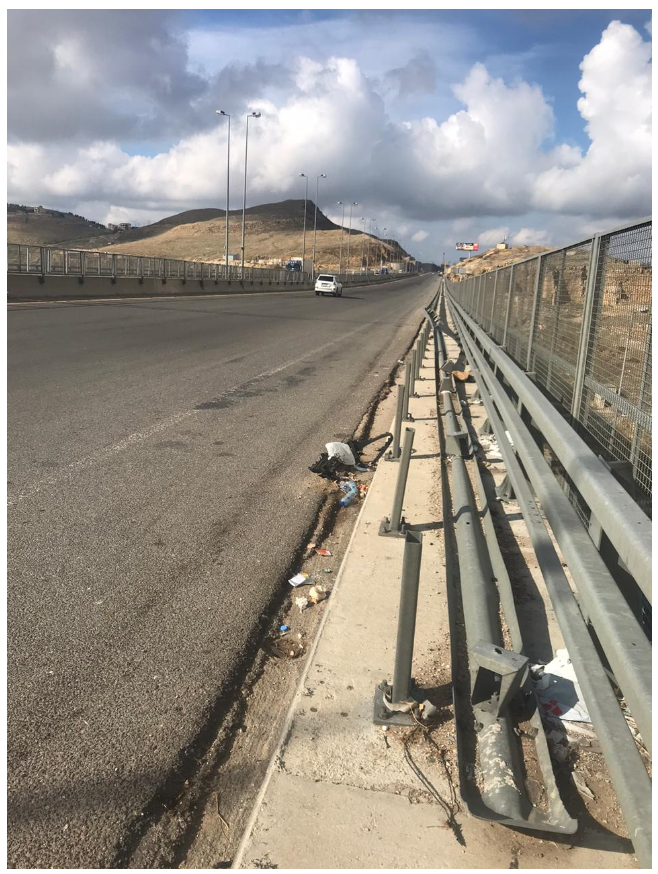 Figure 3. 1  Dhar Al Baydar (Source: The Author)Consider Figure 3.1. This figure shows the existing condition of Lebanese roads. It’s clear from the above figure that there are two layers of overlay, which reveals the low efficiency of the maintenance scheme in place in Lebanon. The review of literature suggests that there is not enough maintenance being carried out on Lebanese roads and this is why there is a particular requirement for low-maintenance pavement.  3.3    	Site Visits in LebanonSeveral site visits were made to Lebanon from 2016 to 2019, in order to gain a deeper understanding of the condition of existing highway pavements in the city. As demonstrated in Figure 3.2, this major road that connects two cities together shows different types of failure on a section of the pavement. From this point, the decision was made to study the performance of this pavement more deeply, especially during summertime, to gain a better understanding of the effect of climate change in terms of temperature changes on these pavements, and how different pavement layers and materials react to variation in temperature. The information would also help to develop more effective and relevant maintenance techniques for Lebanese roads (including recommendations for rigid pavement, properties of materials in the rigid pavement, structural layout, and more effective and durable repairs).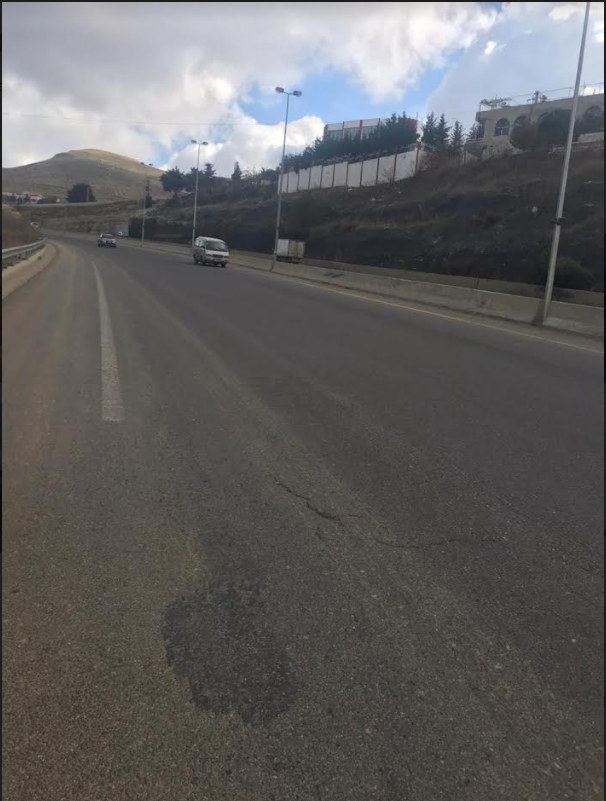 Figure 3. 2  Dhar Al Baydar (Source: The Author)Consider Figure 3.2, where the longitudinal cracking in the middle of Dhar Al Baydar road is evident. The defects show that the pavement below is failing and needs to be either replaced or overlayed. The need for rigid pavement, especially in major roads like Dhar Al Baydar, is high because rigid type requires low maintenance and can withstand more traffic loading and environmental effects than flexible pavements.3.4    	Meeting with Engineers in LebanonDuring these visits to Lebanon, meetings were held with different engineers about the existing situation of the Lebanese pavement in general. Due to the political demand for traffic needing to travel through Lebanon and the huge volume of large goods vehicles (LGVs) passing through its roads, the pavement is in a very bad condition and needs an urgent solution. The solution should include a new and suitable pavement to withstand the effect of extreme heat, especially in summer when the air temperature reaches 55°C, as well as undertaking suitable maintenance on the existing pavement to increase its service life and improve its serviceability. 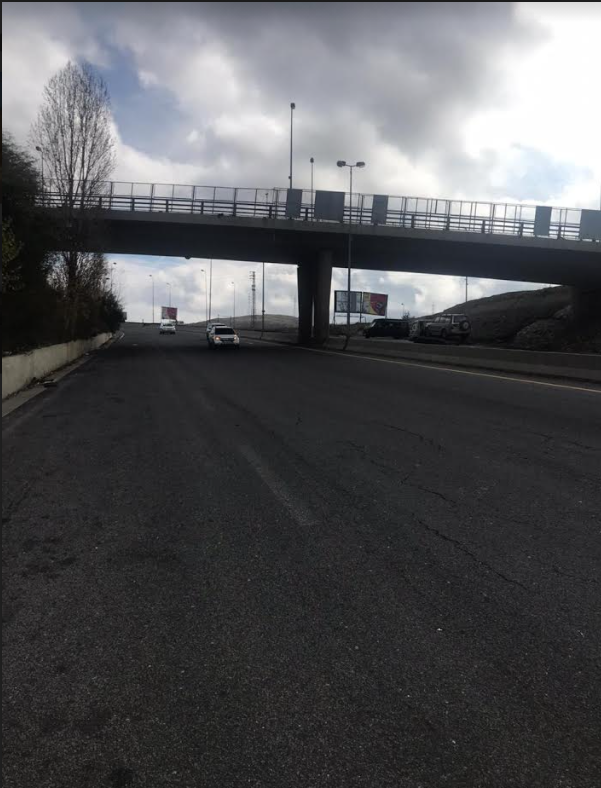 Figure 3. 3  Chtoura Main Road (Source: The Author)3.5    	ABAQUS SoftwareThe structural behaviour of concrete pavements depends on how its materials behave under different loading and environmental factors. High temperature is one of the factors that needs to be studied very carefully, especially in the current climate change environment. The first method used to investigate the direct effect of high temperatures and axle loads on rigid pavements was done using ABAQUS software. In order to achieve this, a finite element model using ABAQUS software was developed to investigate the factors that affect the performance of street pavements in Lebanon. The numerical analysis model was used to study the structural behaviour of concrete pavements under high temperatures and axle load. A third degree polynomial equation proposed by Solaimanian and Kennedy (1993) was used to define the temperature gradient through the slab thickness.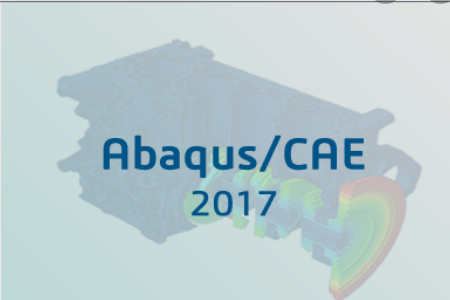 Figure 3. 4  ABAQUS software (Source: The Author)This equation specifically focuses on relevant aspects of safety, sustainability, and cost-benefit analysis. Effective and functioning streets are a prerequisite to sustainable growth and development, and Lebanon needs to generate sustainable growth to offer employment and income-generating opportunities for its teeming population. It is expected that knowledge gained from this study is equally applicable in other areas of infrastructure development and provisions. 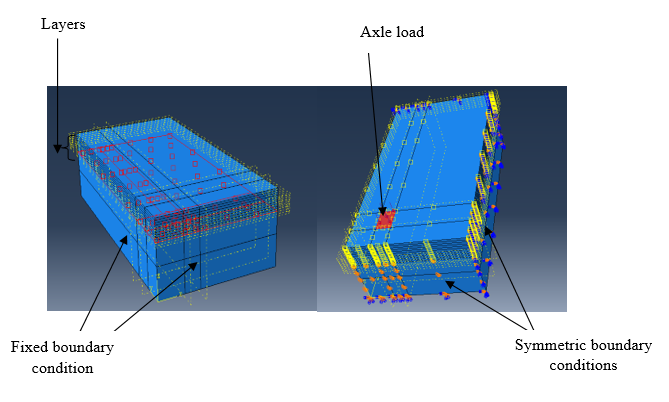 Figure 3. 5  ABAQUS loading and boundary conditions (Source: The Author)Hard contact with friction is employed between the top surface of the subgrade and bottom surface of the subbase. Similarly, hard contact with friction is used between the top surface of subbase and the bottom surface of concrete slab. Surface-to-surface contact discretisation with finite sliding formulation is used in this numerical model. The friction coefficient for the contact between subbase layer and concrete slab is 0.7 while the friction coefficient for the contact between subbase and subgrade layer is 3.Solaimanian et al. (1993) proposed a third degree polynomial equation that calculates the temperature gradient through the slab thickness when the surface temperature of the concrete slab is known:	Where  is the average surface temperature,  is the temperature at depth,  is the depth from the top surface of the concrete slab. According to a recent study by Loganathan et al. (2017), the average surface temperature can be calculated from the average air temperature as follows:Modelling of temperature through the thickness of the slab is the most challenging task. It is simulated by dividing the concrete slab’s thickness into a sufficient number of layers, as seen in Figure 3.5. Each layer is assigned to a constant temperature using a predefined field option available in ABAQUS. The constant temperature is calculated at the middle of each layer using Equations 1 and 2. Figure 3.6 shows the temperature curve through the 300 mm slab thickness and calculated for average air temperature equal to 60°C. Figure 3. 6  Temperature versus depth applied to ABAQUS model(Source: The Author)Furthermore, Figure 3.6 shows the values of the temperature calculated at the middle of each concrete layer and used in the numerical analysis. After completing the model and modelling of temperature, applying repeated loads to ABAQUS software was an issue because, as shown in Figure 3.5, the axle load shown in the red area acted as a single force. ABAQUS software had some issues, detailed below:ABAQUS model reacted as a single beam rather than on a specific wheel load area Cyclic loading did not respond Infinity in subgrade was not reachableCyclic loading for each run took hours to complete To overcome the issues listed above and in order to complete this investigation, KENPAVE software was used to examine the behaviour of rigid pavement under traffic loading and high temperature for fatigue failure criteria, and STREETPAVE12 software was used to study the effect of traffic loading on rigid pavement thickness for erosion and fatigue failure criteria.3.6   	KENPAVE SoftwareKENPAVE was used in this project to carry out an empirical-mechanistic based method to reduce and overcome these failures. A numerical study was conducted using KENPAVE finite element modelling software to investigate the behaviour of a concrete pavement that consists of an unreinforced concrete slab placed on a foundation of a subbase layer laid on top of the subgrade soil with air temperatures ranging between 0 and 60°C. Twenty-one concrete thicknesses are used in this study, namely 200, 210, 220 … 400 mm, increasing by 10 mm increments.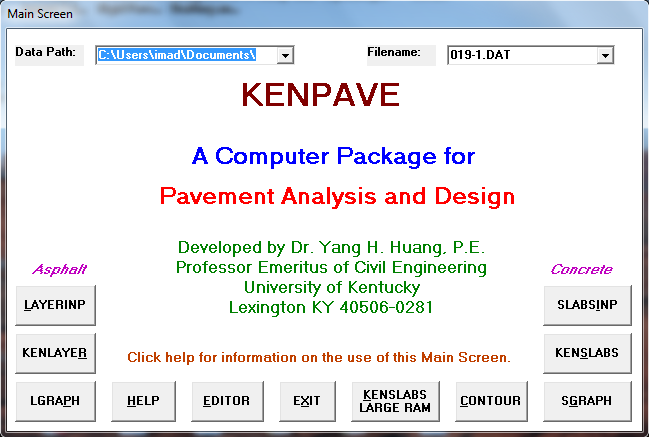 Figure 3. 7  KENPAVE software (Source: The Author)This software package was purchased and downloaded to a desktop separate from the university. By using this software, a spreadsheet of the trials was produced. Three types of foundation can be selected in this software: liquid, solid and layer. For this numerical study, layer foundations were used because the load is distributed over a circular area but can easily be converted to a concentrated load by letting the radius of contact approach zero. The arrangement of the slab is shown in Figure 3.8, where its length is 4.2 metres and width 3.5 metres. The stress is calculated at the edge of the slab. 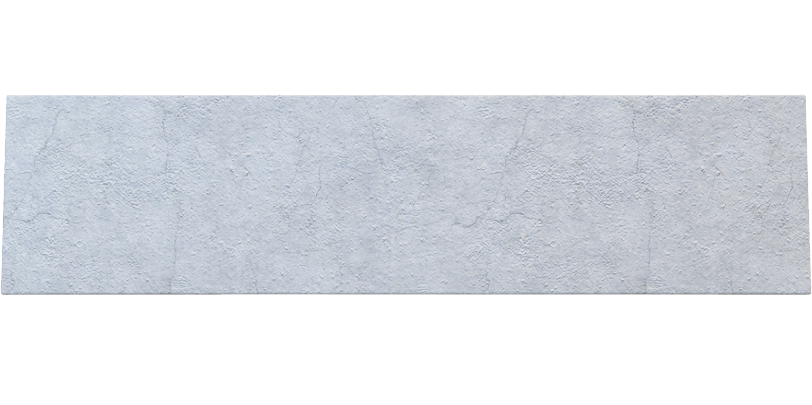 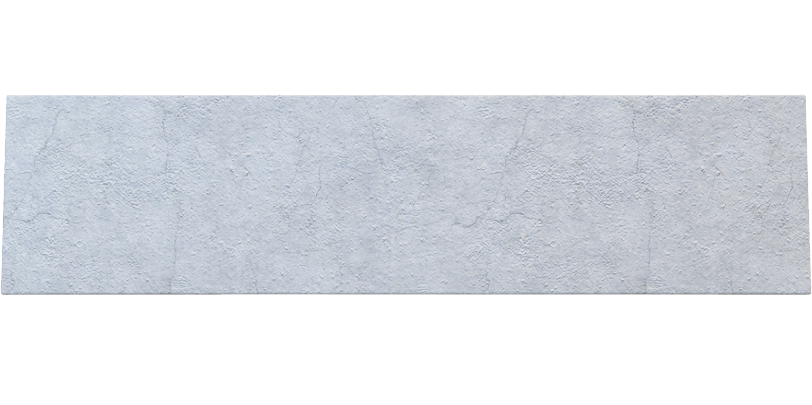 Figure 3. 8  Division of slab into 4 quarters and showing wheel load (Source: The Author)To obtain best results, according to Huang (1974) only one quarter of the slab system need be considered, as shown in Figure 3.8, which has symmetry with respect to both X-axis and Y-axis, as this saves time on each trial and in computer storage. As addressed by Huang (2003), there are 9 cases of symmetry that can be used for single, dual and dual tandem wheel loads. 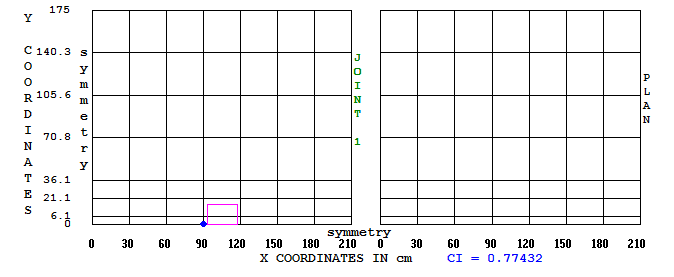 Figure 3. 9  Division of slab into finite elements and numbering of slabs, nodes and joints (Source: The Author)Consider Figure 3.9. This figure represents slab 1 and slab 2 layout on a layer foundation with wheel load area. The slabs are divided into finite elements; the above figure shows two slabs and one joint that connects the two slabs together. The nodes selected for edge stress calculation are 25, 26 and 27. These two slabs are connected with a joint, which is shown in Figure 3.10. Modulus of dowel support, according to Huang (2003), is suggested to be between 300,000 and 1,500,000 Pci or in kPa between 2,068,427 and 10,342,135. 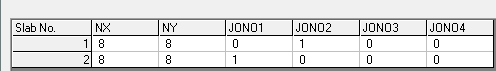 Figure 3. 10  Division of slab and joints (Source: The Author)X coordinates and Y coordinates for slab 1 are shown in Figure 3.11. Another important factor to consider in analysing temperature is temperature curling. This is when the temperature at the top is colder than at the bottom, which leads to the slab curling upwards. This therefore leaves only full contact between the slab and the layers below on the edges of the slab. Therefore, for this investigation wheel loads are placed in the edge not in the middle. KENPAVE software firstly calculates initial curling stress then it calculates deflection at each node. 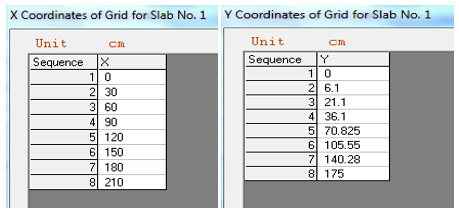 Figure 3. 11  Division of slab X coordinates and Y coordinates (Source: The Author)After completing the KENPAVE software model, there are three main inputs that need to be changed which are traffic loading, thickness and temperature. As shown in Figure 3.12, MSA represents the traffic loading which is between 5 and 400 MSA. The second parameter is thickness which varies between 200 millimetres and 400 millimetre, and finally air temperature of 0°C to 60°C. Results were noted down on an excel sheet for each traffic loading. Traffic loading needs to be fixed at a specific value to complete all changes in thickness and temperature before moving to the next traffic loading value. For example, the first traffic loading is 5 MSA and at this traffic loading the first input to change is air temperature from 0°C to 60°C at 200-millimetre thickness of concrete slab. Then the next thickness needs to be changed and then after that air temperature needs to be changed after that from 0°C to 60°C. The thickness of the concrete slab parameter is changed until it reaches 400 millimetres. After completing all the thicknesses, and for each thickness air temperature from 0°C to 60°C, finally traffic loading must be changed to the next traffic loading value, for example from 5 MSA to 30 MSA.  Figure 3. 12  The order taken to complete the set of trials (Source: The Author)3.7    	STREETPAVE12 SoftwareSTREETPAVE12 was used in this project to carry out empirical-mechanistic based research to study the effect of erosion failure criteria on rigid pavements. A numerical study was conducted using STREETPAVE12 finite element modelling software to investigate the behaviour of a concrete pavement that consists of a concrete slab placed on a foundation of a subbase layer laid on top of the subgrade soil. This software was used to produce a numerical approach on the effect of axle load on the rigid pavement. This software has been recently updated to a new version. To complete this study, this software was purchased from the American Concrete Pavement Association for 300 US dollars and downloaded onto a private desktop from a link sent with payment confirmation. 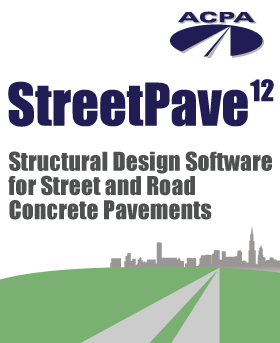 Figure 3. 13  STREETPAVE12 software (Source: The Author)This software’s typical traffic spectrum has four categories:ResidentialCollectorMinor arterialMajor arterial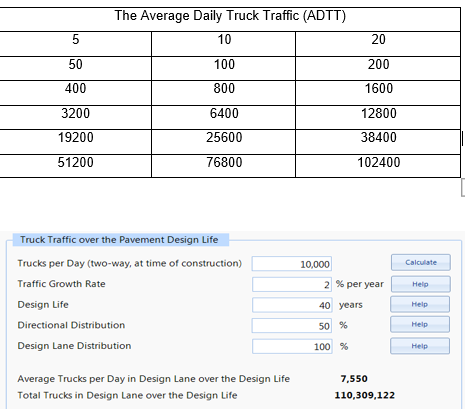 Figure 3. 14  STREETPAVE12 software input (Source: The Author)Consider Figure 3.14. This figure represents the Average Daily Truck Traffic (ADTT), and this is the main input that affects the STREETPAVE12 results. The above figure represents the Average Daily Truck Traffic used to complete this study. The range covers low, medium, and high traffic loading that is applied to the new jointed plain concrete pavement design. This type of new concrete pavement, that can be designed using STREETPAVE12, is the concrete pavement type most commonly specified by highway agencies in the United states and Canada, as shown in Figure 3.15. Jointed plain concrete pavements (JPCP) contain a large number of joints to control all of the expected natural cracks, with the most significant cracks occurring at joints. This type of pavement does not have any reinforcement, but it has dowel bars to transfer vehicular loading and tie bars to hold the structure in place. According to the American Concrete Pavement Association (ACPA) (online), the recommended thickness is between 7 and 12 inches. This association was founded in 1963 and is the world’s largest trade association that exclusively represents the interests of those involved with the design, construction, and preservation of concrete pavements. The design life of this new pavement design is 40 years, which is the same design life used in KENPAVE software.Figure 3. 15  Percent of New Concrete Pavement Construction by state agencies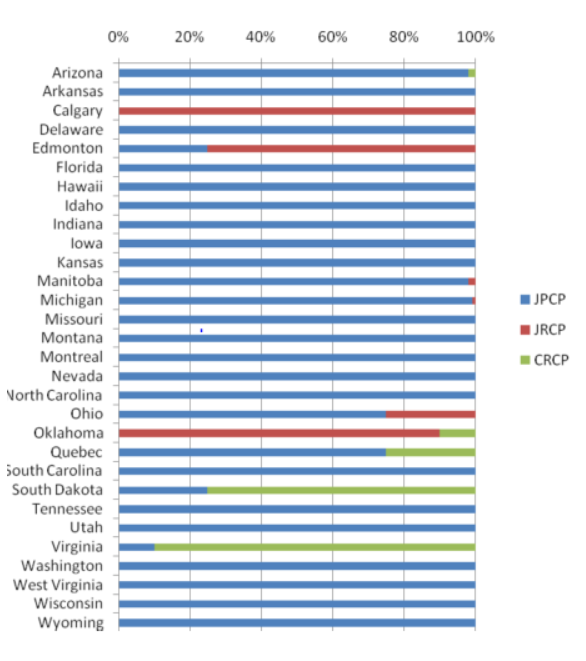 (Source: ACPA, online)Consider Figure 3.15. This figure shows a comparison of a survey that has been done in 2005 in the United States of America. According to Armstrong (1994), the top two of the nation’s hottest states are Florida and Hawaii, and the above figure supports this by showing that Florida and Hawaii use 100% jointed plain concrete pavement, meaning that all roads in these states use this pavement design. Figure 3.15 shows that jointed plain concrete pavement accounts for around 90% of new concrete pavement construction in the USA. The STREETPAVE12 design input summary analyses two separate components, fatigue and erosion. The design methodology used in STREETPAVE12 was taken from PCA’s thickness design for concrete highways and streets manual. The fatigue analysis simply evaluates the fatigue of the concrete slab both at mid-slab and at the edge of the pavement. 	The main STREETPAVE12 design input parameters are as follows:With shoulder or without shoulderDowelled or undowelled Concrete modulus of elasticityAverage Daily Truck Traffic (ADTT)Design lifeTerminal serviceabilityTraffic growthPercent cracked slabReliabilityModulus of subgrade Mean Annual Air Temperature (MAAT)Erosion analysis is a common scenario for concrete pavement failing by pumping, erosion of the foundation support, and joint failing, and this is based on corner deflection. According to Stowe et al. (1965), pumping has been recognised as a major cause of concrete pavement failure since 1945. This paper also discusses how this failure criterion increases with the increase of traffic loading. Green (1946) states that traffic causes deflection of the pavement slab which results in pumping. This is when water is ejected with subgrade soil through joints, cracks, and at pavement edges. For this failure criterion to occur, three factors must be present: high traffic loading, water in and on the subgrade, and sensitive subgrade soil. 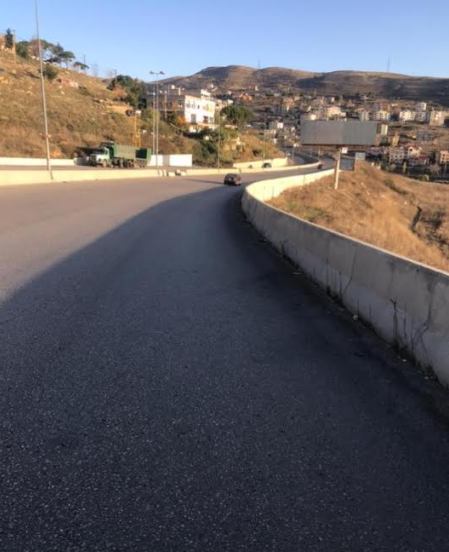 Figure 3. 16  Pumping damage on Lebanese roads (Source: The Author)Figure 3. 17  Congestion on Lebanese roads 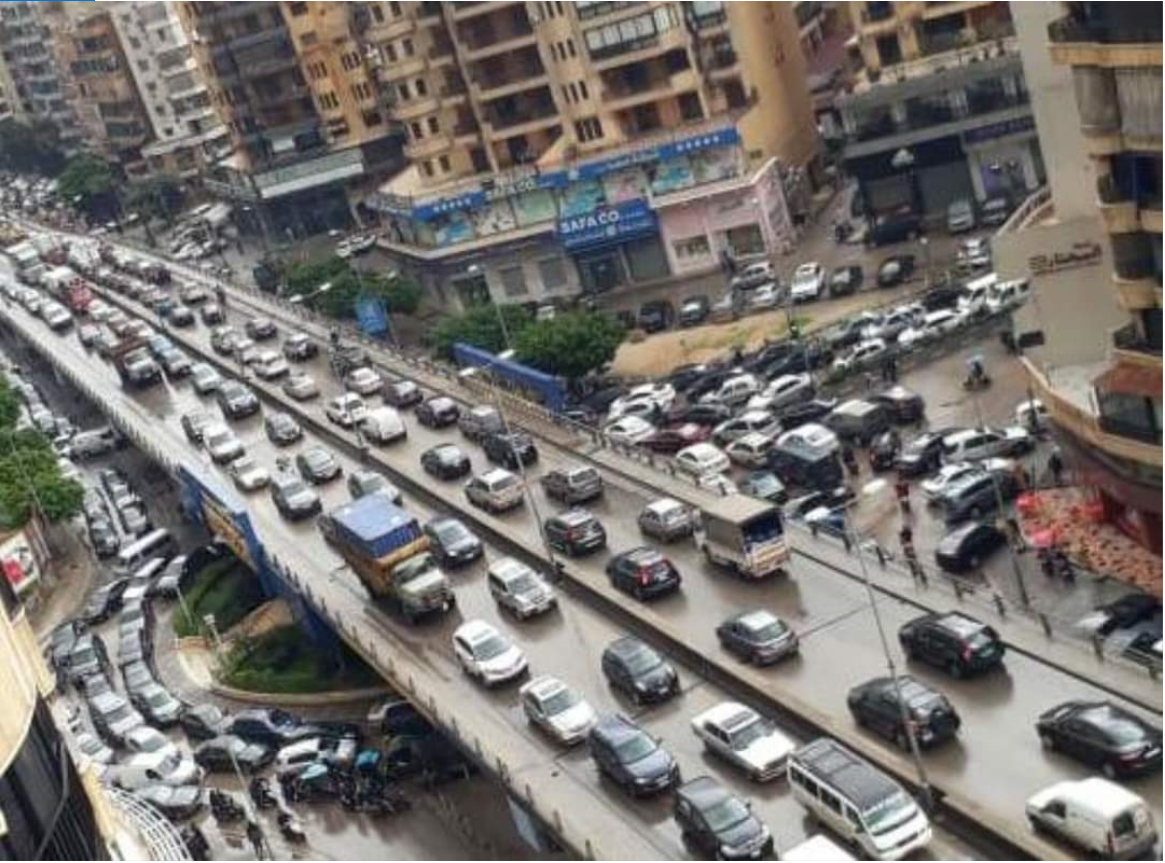 (Source: The Author)Consider Figure 3.16. This figure represents the condition of Lebanese roads in the centre of Beirut city. As discussed before, the main cause of erosion failure is the process of effecting water suspended subgrade soil at joints and this failure criterion is increased by the increase of traffic loading. As is evident in Figure 3.17, Lebanese roads experience extensive traffic loading during rush hours. Due to the poor design of drainage within this pavement’s construction, and the inadequate maintenance scheme applied to maintain Lebanese roads, erosion commonly affects these roads. Erosion analysis is a significant area to highlight in Lebanon as it has not been studied before, and there is an urgent need for it to improve the existing condition and performance of Lebanese roads. Chapter FourInvestigation of the Behaviour of Rigid Pavement under High Temperature and Traffic Loading with Respect to Fatigue Failure Criterion4.1    	IntroductionThis chapter aims to investigate the effect of the rising temperature and the traffic loading on the behaviour of rigid pavement. As discussed in Chapter 3, KENPAVE software will be used to determine stress, design life, and relevant slab thickness of the rigid pavement slab. In rigid pavement, stresses are developed as a result of contraction and expansion of the concrete slab due to changes in temperature, traffic loading, thickness, and materials used in the supporting sub-base or capping, and finally the California Bearing Ratio (CBR) of the subgrade. Considering the amount of relevant research undertaken on concrete pavement performance and deterioration, there is limited research on the effect of the rising temperature and traffic loading on rigid pavement new design and maintenance in Lebanon. 4.2    	Modelling of Temperature Gradient Solaimanian et al. (1993) proposed a third-degree polynomial equation that calculates the temperature gradient through the slab thickness when the surface temperature of the concrete slab is known:	Where  is the average surface temperature,  is the temperature at depth,  is the depth from the top surface of the concrete slab.According to a recent study by Loganathan and Souliman (2017), the average surface temperature can be calculated from the average AT as follows:Modelling of temperature through the thickness of the slab is the most challenging task, as shown in Dagher et al. (2018). It is simulated by dividing the thickness of the concrete slab into a sufficient number of layers. The constant temperature is calculated at each layer using Equations 4.1 and 4.2. Table 4.1 shows the temperature on the rigid pavement slab thickness. Furthermore, Figure 4.1 shows the values of the temperature calculated at each concrete layer and used in the numerical analysis.Table 4. 1 Temperature versus depth of rigid pavement slab (Source: The Author)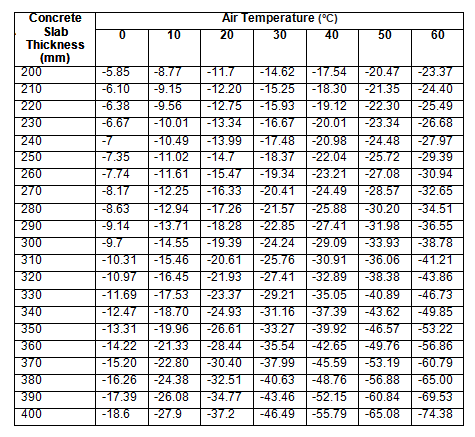 When the temperature on the top of the slab is greater than that at the bottom, the bottom tends to contract, while the top tends to expand. At night, when the temperature at the bottom of the slab is greater than at the top of the slab, the top tends to contract while the bottom expands. For that reason, compressive strength is induced at the bottom and tensile stress at the top.                                        Figure 4. 1  Temperature difference from top to bottom of the concrete slabs (Source: The Author)Analysing Figure 4.1, it can be concluded that the thicker the pavement is, the greater the difference in temperature between the surface and the bottom. The rigid pavement is divided into small rectangles which are numbered nodes. These nodes receive concentrated loads from wheel load and from the subgrade. Using Equation 4.3, utilising the compressive strength of tested mixes, the elastic modulus was obtained. KENSLAB utilises Equations 4.4–4.6 for PCC modulus of rupture from Portland Cement Association (PCA) to produce the cracking index (CI), which is defined as the summation of ratio of number of load repetition to maximum allowable number of load repetitions (Nf), and is a function of the flexural strength of PCC mixes. According to Huang (2003) and Abu Abdo and Jung (2020), rigid pavements fail when the CI reaches a value of 1.0.EC = 4700                                                                                                   4.3EC = Elastic Modulus of PCC mix, MPa = Compressive strength of PCC mix, MPa                                                                                  For                                                4.4                                                        For                                              4.5                                                                       For                                                                          4.6                                                                        : Flexural Stress in Slab, MPa.Sc: Modulus of Rupture of PCC mix, MPa.4.3    	Damage Analysis The rigid pavement is divided into small rectangles which are numbered nodes. These nodes receive concentrated loads from wheel load and from the subgrade. 	Dr=                                                                             4.7       In this equation, Dr = accumulated damage ratio over the design period at the critical location, i = subgrade support values, p is the total number of periods, k is the temperature gradient, j is the encounter of load groups, m is the total number of load groups, n is the predicted number of load repetitions, and N is the allowable number of load repetitions. Damage ratio (Dr) that is caused by fatigue cracks is summarised to obtain the design life of newly constructed pavements, taking into consideration the effect of temperature and subgrade values. This analysis is based on the horizontal tensile strain at the bottom of the concrete slab. CI is the value of fatigue damage that occurs within one year of service of the pavement. Design life =                                                                                                        4.8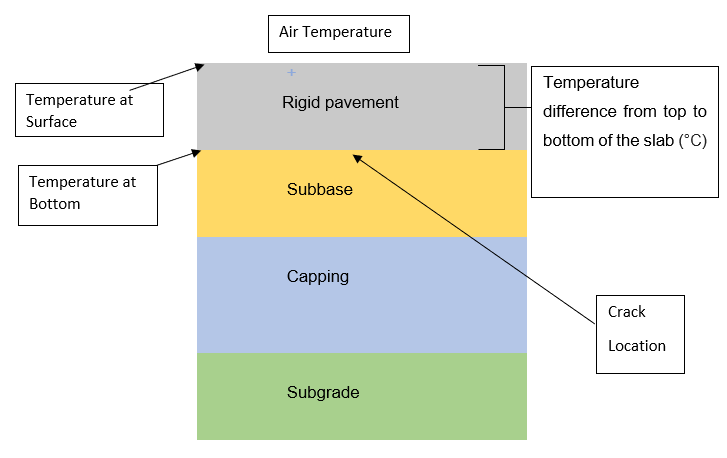 Figure 4. 2  Cross-section of a rigid pavement (Source: The Author)4.4 	Stresses and Deflection Due to Traffic Loading Three methods can be used to determine the stresses and deflection in concrete pavements. These three methods are finite element computer programs, influence charts and closed-form formulas.The influence charts that were developed by Pickett and Ray (1951) can be applied to multiple wheel loads of any configuration, while the formulas developed by Westergaard can be applied only on a single wheel load, with this single wheel load represented as semi-circular, circular, semi-elliptical or elliptical (Ioannides and Salsilli-Murua, 1989). The above two methods are only accreditable if the wheel load is applied on a large concrete slab with a liquid foundation underneath it. Liquid foundations are represented by a set of independent springs, which means that the deflection or stress at any given point is proportional to the force at the point and independent of the forces at all other points (Huang, 2003).The third method to determine the stresses and deflection of rigid pavement was the finite element computer program. This method is used when loads are applied to multiple slabs on different types of foundations (liquid, solid, or layers), and the load is transferred across the joints. As shown in Figure 4.2, the type of foundation used in this study is a layered foundation, and for that reason the finite element method will be used to carry out this investigation. The type of concrete pavement to be analysed here is Jointed Plain Concrete Pavement (JPCP).4.5    	KENPAVE SoftwareThe KENSLAB computer program is based on the finite element method (Huang, 1985). The finite element method consists of dividing the rigid pavement slab into rectangles with loads of nodes. Therefore, two forces are acting on the rigid pavement slab: wheel and temperature load applying vertical forces from the top, while the subgrade reaction provides opposing concentrated forces on these nodes of foundation. The KENSLAB program assumes that there are three different types of foundations. These three types are liquid, solid and layers. Most of the finite element computer programs that were used previously were based on liquid foundations, but as computers have developed and the storage on personal computers has become faster and bigger, the more common it is to find use of solid and layer foundations. In this investigation, layered foundation is analysed because the load is distributed over a circular area. The number of slabs and joints are shown below: the number of slabs is 2 and the number of joints is 1.Figure 4. 3  The behaviour of 200 mm rigid pavement (fatigue cracking index) under traffic loading of 5 to 400 MSA and air temperature of 0°C to 60°C (Source: The Author)4.6 	Traffic Loading on 200 mm Rigid Pavement SlabsConsider Figure 4.3. This figure represents the behaviour of 200 mm rigid pavement in respect to particular MSA values. For example, blue at the bottom of Figure 4.3 stands for 5 MSA, while the orange set of results stands for 30 MSA. The next one up represents 60 MSA, and after that the increments increase by 10 MSA until the light blue-grey curve showing 200 MSA. After that, the difference between the remaining increments is 40 MSA and this theme continues until 400 MSA is reached. The X-axis shows air temperature which is between 0°C and 60°C and the Y-axis represents the sum of cracking index.As considered in Equations 4.1 and 4.2, the air temperature reflects the temperature of the surface and the temperature at depth of the concrete slab. Table 4.1 shows the surface temperature for each air temperature (AT), and the temperature difference from bottom to top of the slab. The table shows that surface temperature is greater than the air temperature, for example for an air temperature of 20°C, the surface temperature is 27.68°C, and temperature difference from top to bottom of the slab is -11.7°C. Any pavement that is under 1.0 on the cracking index is acceptable, and conversely any pavement whose value is greater than 1.0 on the cracking index will fail. Looking in general at the curves, as the air temperature increases so too does the cracking index increase, as shown for 60, 70, 80, 90, 100, 110, 120, and 130 MSA. At 140 MSA the pattern increases gradually for 0°C to 40°C, and beyond 40°C a sudden increase shows that the pavement has failed; in other words, the first failing scenario for 200 millimetre (mm) rigid pavement is at 140 MSA at 45°C, so any design of 200 mm will fail if it has more than 140 MSA traffic loading and a surface temperature greater than 45°C. The modulus and thickness of each layer are shown in the top left corner of each figure, as shown in Figure 4.3. For example, for subgrade (5%) CBR, the modulus of elasticity is 49,300 kPa and infinity for thickness. The first traffic loading to consider in Figure 4.3 represents 5 MSA; at 0°C air temperature the cracking index is 0.011, at 10°C air temperature the cracking index is 0.013, at 20°C air temperature the cracking index is 0.016, at 30°C air temperature the cracking index is 0.021, at 40°C air temperature the cracking index is 0.026, and at 50°C air temperature the cracking index is 0.082. Moving up, the next traffic loading group to consider is 30 MSA, where at 0°C air temperature the cracking index is 0.100, at 10°C air temperature the cracking index is 0.119, at 20°C air temperature the cracking index is 0.119, at 30°C air temperature the cracking index is 0.131, at 40°C air temperature the cracking index is 0.159, at 50°C air temperature the cracking index is 0.225, and finally at 60°C air temperature the cracking index is 0.339.The next traffic loading to consider is 60 MSA, where the sum of the cracking index at 0°C air temperature is 0.154, at 10°C air temperature the cracking index is 0.190, at 20°C air temperature the cracking index is 0.119, at 30°C air temperature the cracking index is 0.291, at 40°C air temperature the cracking index is 0.360, at 50°C air temperature the cracking index is 0.520, and finally at 60°C air temperature the cracking index is 0.551. Moving up to the 70 MSA curve, at 0°C air temperature the cracking index is 0.180, at 10°C air temperature the cracking index is 0.222, at 20°C air temperature the cracking index is 0.275, at 30°C air temperature the cracking index is 0.339, at 40°C air temperature the cracking index is 0.420, at 50°C air temperature the cracking index is 0.520, and finally at 60°C air temperature the cracking index is 0.643. As the traffic loading increases, the sum of cracking increases with the rise in air temperature. After that, for 80 MSA, at 0°C air temperature the cracking index is 0.205, at 10°C air temperature the cracking index is 0.254, at 20°C air temperature the cracking index is 0.314, at 30°C air temperature the cracking index is 0.388, at 40°C air temperature the cracking index is 0.480, at 50°C air temperature the cracking index is 0.595, and at 60°C air temperature the cracking index is 0.735. The next traffic loading group to consider is 90 MSA, where at 0°C air temperature the cracking index 0.232, at 10°C air temperature the cracking index is 0.286, at 20°C air temperature the cracking index is 0.353, at 30°C it is 0.437, at 40°C it is 0.541, at 50°C it is 0.669 and lastly at 60°C air temperature the cracking index is 0.827. A further traffic loading to consider is 100 MSA, and at this loading value there is a slight increase in cracking index values from the previous group. At 0°C air temperature the cracking index is 0.257, at 10°C air temperature the cracking index is 0.318, at 20°C air temperature the cracking index is 0.393, at 30°C air temperature the cracking index is 0.485, at 40°C it’s 0.601, at 50°C it’s 0.744, and finally at 60°C it’s 0.919. Another traffic loading of 110 MSA shows at 0°C air temperature the cracking index is 0.283, at 10°C air temperature the cracking index is 0.350, at 20°C air temperature the cracking index is 0.393, at 30°C air temperature the cracking index is 0.534, at 40°C it is 0.661, at 50°C it is 0.818 and at 60°C air temperature the cracking index is 1.010. When the cracking index reaches a value of 1.0 that means the pavement will not be able to withstand the stress applied to it and it will crack under this load, so to overcome this a thicker rigid pavement should be used. The next traffic loading is 120 MSA, and at this loading an 0°C air temperature shows a cracking index of 0.308, at 10°C air temperature the cracking index is 0.381, at 20°C air temperature the cracking index is 0.471, at 30°C air temperature the cracking index is 0.582, at 40°C air temperature the cracking index is 0.721, at 50°C air temperature the cracking index is 0.893, at 60°C air temperature the cracking index is 1.110. Moving up to a traffic loading of 130 MSA, at 0°C air temperature the cracking index is 0.334, at 10°C air temperature the cracking index is 0.413, at 20°C air temperature the cracking index is 0.511, at 30°C air temperature the cracking index is 0.63, at 40°C it is 0.781, at 50°C it is 0.967 and finally at 60°C it is 1.119. Increasing the traffic loading to 140 MSA, at 0°C air temperature the cracking index is 0.360, at 10°C air temperature the cracking index is 0.445, at 20°C air temperature the cracking index is 0.550, at 30°C air temperature the cracking index is 0.679, at 40°C air temperature the cracking index is 0.841, at 50°C air temperature the cracking index is 1.104 and lastly at 60°C air temperature the cracking index is 1.128. At a higher traffic loading group of 150 MSA, at 0°C air temperature the cracking index is 0.385, at 10°C air temperature the cracking index is 0.477, at 20°C air temperature the cracking index is 0.589, at 30°C air temperature the cracking index is 0.679, at 40°C air temperature the cracking index is 0.841, at 50°C air temperature the cracking index is 1.111 and finally at 60°C air temperature the cracking index is 1.137. Moving to the next traffic loading of 160 MSA, at 0°C air temperature the cracking index is 0.411, at 10°C air temperature the cracking index is 0.509, at 20°C air temperature the cracking index is 0.629, at 30°C air temperature the cracking index is 0.777, at 40°C air temperature the cracking index is 0.961, and at 50°C air temperature the cracking index is 1.119 and finally at 60°C air temperature the cracking index is 1.147. The next level of traffic loading recorded is 170 MSA, where at 0°C air temperature the cracking index is 0.437, at 10°C it is 0.541, at 20°C it is 0.668, at 30°C it is 0.825, at 40°C it is 1.102, at 50°C it is 1.126 and finally at 60°C it is 1.156. After this curve, the 180 MSA values are as follows: at 0°C air temperature the cracking index is 0.463, at 10°C air temperature the cracking index is 0.572, at 20°C air temperature the cracking index is 0.707, at 30°C air temperature the cracking index is 0.874, at 40°C air temperature the cracking index is 1.108, at 50°C air temperature the cracking index is 1.133 and finally at 60°C air temperature the cracking index is 1.165. 200 mm rigid pavement is not sufficient for medium and high loading groups, especially when high temperature is present. Moving up in the data is 190 MSA, where at 0°C air temperature the cracking index is 0.488, at 10°C air temperature the cracking index is 0.604, at 20°C air temperature the cracking index is 0.747, at 30°C air temperature the cracking index is 0.922, at 40°C air temperature the cracking index is 1.114, at 50°C it is 1.141 and lastly at 60°C it is 1.174. The following curve shows 200 MSA, and at 0°C air temperature the cracking index is 0.514, at 10°C air temperature the cracking index is 0.636, at 20°C air temperature the cracking index is 0.786, at 30°C air temperature the cracking index is 0.971, at 40°C air temperature the cracking index is 1.120, at 50°C it is 1.148 and finally at 60°C it is 1.183.After 200 MSA, there are five groups moving up in increments of 40 MSA: 240, 280, 320, 360 and 400 MSA. At 240 MSA, the sum of cracking index at 0°C air temperature is 0.617, at 10°C air temperature the cracking index is 0.763, at 20°C air temperature the cracking index is 0.943, at 30°C air temperature the cracking index is 1.116, at 40°C air temperature the cracking index is 1.142, at 50°C it is 1.178 and finally at 60°C it is 1.220. The next traffic loading group is 280 MSA, where at 0°C air temperature the cracking index is 0.720, at 10°C air temperature the cracking index is 0.891, at 20°C air temperature the cracking index is 1.110, at 30°C it is 1.135, at 40°C it is 1.168, at 50°C it is 1.208 and at 60°C the cracking index is 1.257. The next traffic loading group to consider is 320 MSA: at 0°C air temperature the cracking index is 0.823, at 10°C air temperature the cracking index is 1.101, at 20°C it is 1.125, at 30°C it is 1.155, at 40°C air temperature the cracking index is 1.192, at 50°C air temperature the cracking index is 1.238 and finally at 60°C air temperature the cracking index is 1.294. The penultimate group to be considered is 360 MSA, where at 0°C air temperature the cracking index is 0.926, at 10°C air temperature the cracking index is 1.114, at 20°C air temperature the cracking index is 1.141, at 30°C air temperature the cracking index is 1.174, at 40°C air temperature the cracking index is 1.216, at 50°C air temperature the cracking index is 1.267 and finally at 60°C air temperature the cracking index is 1.331. Coming to the final traffic loading of 400 MSA, at 0°C air temperature the cracking index is 1.102, at 10°C air temperature the cracking index is 1.127, at 20°C air temperature the cracking index is 1.157, at 30°C air temperature the cracking index is 1.194, at 40°C air temperature the cracking index is 1.240, at 50°C air temperature the cracking index is 1.297 and finally at 60°C air temperature the cracking index is 1.367.4.7 	Traffic Loading on 210 mm Rigid Pavement SlabsThe second thickness of pavement slab that was considered in this study is 210 mm. Looking at the previous section 4.6, the same process is followed here, with the only difference being the thickness of the concrete slab. As discussed earlier, the same input parameters are used but with different temperature inputs, as shown in Table 4.1, for 210 mm concrete slab, and a different thickness which increases in each trial by 10 mm.The main difference between Figure 4.3 and Figure 4.4 is the thickness of the concrete slab. Considering Figure 4.4, the X-axis represents the air temperature and the Y-axis represents the sum of the cracking index. Thicknesses and properties of the four layers are shown in a small table within Figure 4.4.The first traffic loading group to consider from bottom to top is 5 MSA, where 0°C air temperature has a cracking index of 0.009, at 10°C air temperature the cracking index is 0.011, at 20°C air temperature the cracking index is 0.013, at 30°C air temperature the cracking index is 0.017, at 40°C air temperature the cracking index is 0.021, at 50°C air temperature the cracking index is 0.027 and finally at 60°C air temperature the cracking index is 0.034. Moving up, the next traffic loading group to consider is 30 MSA: at 0°C air temperature the cracking index is 0.055, at 10°C air temperature the cracking index is 0.046, at 20°C air temperature the cracking index is 0.078, at 30°C air temperature the cracking index is 0.101, at 40°C air temperature the cracking index is 0.128, at 50°C it is 0.162 and at 60°C it is 0.206.After that, 60 MSA is shown, where 0°C air temperature shows a cracking index of 0.106, at 10°C air temperature the cracking index is 0.132, at 20°C air temperature the cracking index is 0.164, at 30°C air temperature the cracking index is 0.205, at 40°C air temperature the cracking index is 0.255, at 50°C it is 0.318 and lastly at 60°C it is 0.397. Another important traffic loading group to consider is 140 MSA, where at 0°C air temperature the cracking index is 0.248, at 10°C air temperature the cracking index is 0.309, at 20°C air temperature the cracking index is 0.384, at 30°C it is 0.479, at 40°C it is 0.597, at 50°C it is 0.743 and a 60°C it is 0.927. The next traffic loading group is 150 MSA: at 0°C air temperature the cracking index is 0.265, at 10°C air temperature the cracking index is 0.331, at 20°C air temperature the cracking index is 0.411, at 30°C it is 0.513, at 40°C it is 0.639, at 50°C it is 0.797 and lastly at 60°C it is 0.993. Moving up the data is 160 MSA, and this is the first curve that shows fatigue cracking. At 0°C air temperature the cracking index is 0.283, at 10°C air temperature the cracking index is 0.353, at 20°C it is 0.439, at 30°C it is 0.547, at 40°C it is 0.682, at 50°C it is 0.850 and finally at 60°C air temperature the cracking index is 1.106. Considering Figure 4.4, the cracking index at 60 MSA at 30°C air temperature is 0.205, at 100 MSA at 30°C air temperature it is 0.342, at 200 MSA at 30°C is 0.684, at 280 MSA at 30°C is 0.958 and finally at 400 MSA at 30°C air temperature, the cracking index is 1.136. This illustrates that traffic loading should play a major role in the design of rigid pavements. As the traffic per year increases, the cracking index will also increase. Another relevant factor to consider is the increase in temperature as this has a critical impact on the rise in the cracking index. Looking at the 80 MSA curve, the MSA is fixed but the temperature increases from one result to the next. At 10°C air temperature, the cracking index is 0.198, at 20°C the cracking index is 0.219, at 30°C the cracking index is 0.273, at 40°C the cracking index is 0.341, at 50°C the cracking index is 0.425 and finally at 60°C the cracking index is 0.530. This increase in the cracking index is caused by the rise in temperature.Considering Figure 4.4, the first curve that reaches the cracking index is the 160 MSA curve, at 56°C air temperature. From this, it can be deduced that 210 mm rigid pavement cannot serve any traffic loading above 160 MSA and with an air temperature above 56 °C. As the traffic loading increases, the trends start showing changeability as shown from the 190 MSA trend up to the 400 MSA curve. This changeability is occurring because the stress applied to the jointed plain concrete pavement is a combination of thermal stress and dynamic loading. The next traffic loading group to consider is 320 MSA, where 0°C air temperature shows a cracking index of 0.567, at 10°C air temperature the cracking index is 0.706, at 20°C it is 0.878, at 30°C it is 1.109, at 40°C it is 1.136, 50°C it is 1.170 and finally at 60°C it is 1.212. Moving up the data is 360 MSA traffic loading: at 0°C air temperature the cracking index is 0.638, at 10°C air temperature the cracking index is 0.794, at 20°C it is 0.988, at 30°C it is 1.123, at 40°C it is 1.153, at 50°C it is 1.191 and finally at 60°C it is 1.238.Looking at the final traffic loading, with a value of 400 MSA, the trend shows a sharp increase in the cracking index, which jumps from 0.709 to 1.120 between 0°C and 20°C, and the increase in air temperature caused the pavement to fail at 15°C air temperature. Due to such extreme traffic loading in the 400 MSA curve, even relatively low air temperatures can have a significant effect on the failure of the pavement.Figure 4. 4  The behaviour of 210 mm rigid pavement (fatigue cracking index) under traffic loading of 5 to 400 MSA and air temperature of 0°C to 60°C (Source: The Author)4.8 	Traffic Loading on 220 mm Rigid Pavement SlabsThe third thickness that was considered in this investigation is 220 mm. Considering Figure 4.5, this figure shows the effect of variable air temperature on the rigid pavement concerning different traffic loading. This figure shows the traffic loading and the air temperature effect on 220 mm rigid pavement. The X-axis represents air temperature from 0 to 60°C, while the Y-axis shows the sum of the cracking index. Rigid pavement is constructed of four layers, with the thickness and properties illustrated in Figure 4.5 in the small table in the top left corner. The first traffic loading group to consider from bottom to top is 5 MSA, where with 0°C air temperature the cracking index is 0.006, at 10°C air temperature the cracking index is 0.008, at 20°C air temperature the cracking index is 0.010, at 30°C air temperature the cracking index is 0.013, at 40°C air temperature the cracking index is 0.017, at 50°C air temperature the cracking index is 0.022 and at 60°C air temperature the cracking index is 0.029. Moving up, the next traffic loading is 30 MSA: at 0°C air temperature the cracking index is 0.034, at 10°C air temperature the cracking index is 0.045, at 20°C air temperature the cracking index is 0.077, at 30°C air temperature the cracking index is 0.098, at 40°C air temperature the cracking index is 0.104, at 50°C air temperature the cracking index is 0.1345 and lastly at 60°C air temperature the cracking index is 0.171.  The increase of traffic loading is causing a slight increase in the sum of the cracking index. The next traffic loading group to consider is 100 MSA, where at 0°C air temperature the cracking index is 0.129, at 10°C air temperature the cracking index is 0.161, at 20°C it is 0.202, at 30°C it is 0.254, at 40°C it is 0.318, at 50°C it is 0.399 and finally at 60°C it is 0.501. At the next traffic loading group of 110 MSA, at 0°C air temperature the cracking index is 0.142, at 10°C air temperature the cracking index is 0.178, at 20°C air temperature the cracking index is 0.223, at 30°C air temperature the cracking index is 0.279, at 40°C it is 0.350, at 50°C it is 0.439 and at 60°C it is 0.551.Skipping a few traffic loading values is 190 MSA, where at 0°C air temperature the cracking index shows a value of 0.245, at 10°C air temperature the cracking index is 0.307, at 20°C air temperature the cracking index is 0.385, at 30°C it is 0.482, at 40°C it is 0.605, at 50°C it is 0.758 and at 60°C the index shows 0.952. After that, at 200 MSA, where the air temperature is 0°C the cracking index shows 0.258, at 10°C air temperature the cracking index is 0.323, at 20°C air temperature the cracking index is 0.405, at 30°C air temperature the cracking index is 0.508, at 40°C air temperature the cracking index is 0.637, at 50°C it is 0.798 and finally at 60°C it is 1.100. When the cracking reaches a value above 1.0 it means cracks will occur in the concrete driving the rigid pavement to fail, so referring to traffic loading of 200 MSA, failure occurred just under 60°C air temperature.The first curve to touch the 1.0 cracking index line is the 200 MSA curve at 57°C air temperature; any extra traffic loading, or any temperature increase would cause the pavement to fail. As can be seen from the 240 MSA, 280 MSA, 320 MSA, 360 MSA, and 400 MSA values, the curves are not following a trend because the thickness of the rigid pavement cannot hold this much traffic loading. For example, at 240 MSA, the cracking index at 30°C is 0.610, at 40°C it is 0.764, at 50 °C it is 0.958 and at 60°C it is 1.120. From the above comparison, high temperature should be considered in new rigid pavement design because of the major impact it has on fatigue failure. This is especially relevant given the growing impact of climate change where temperatures are increasing all over the world, and particularly in Lebanon. The last two curves at the top represent 360 MSA and 400 MSA. Considering 360 MSA traffic loading, at 0°C air temperature the cracking index is 0.464, at 10°C air temperature the cracking index is 0.582, at 20°C air temperature the cracking index is 0.730, at 30°C air temperature the cracking index is 0.915, at 40°C air temperature the cracking index is 1.114, at 50°C air temperature the cracking index is 1.143 and at 60°C air temperature the cracking index is 1.180. The final traffic loading group in Figure 4.5 is 400 MA, where at 0°C air temperature the cracking index shows a value of 0.516, at 10°C air temperature the cracking index is 0.647, at 20°C air temperature the cracking index is 0.811, at 30°C air temperature the cracking index is 1.101, at 40°C air temperature the cracking index is 1.127, at 50°C air temperature the cracking index is 1.159 and finally at 60°C air temperature the cracking index is 1.200.  Figure 4.5 demonstrates that as traffic loading increases, a cracking index value of 1.0 is reached at lower air temperatures, and this highlights the major impact that traffic loading and high temperature have on the performance of rigid pavements. Figure 4. 5  The behaviour of 220 mm rigid pavement (fatigue cracking index) under traffic loading of 5 to 400 MSA and air temperature of 0°C to 60°C (Source: The Author)Figure 4. 6  The behaviour of 230 mm rigid pavement (fatigue cracking index) under traffic loading of 5 to 400 MSA and air temperature of 0°C to 60°C (Source: The Author)4.9   	Traffic Loading on 230 mm Rigid Pavement SlabsConsider Figure 4.6. This figure is showing the effect of variable air temperature on rigid pavement with different traffic loadings. This figure shows the huge impact that air temperature has on the performance of rigid pavement. The fourth thickness that was considered in this investigation is 230 mm. The concrete slab thickness is 230 mm, while the subbase is 150 mm, capping is 200 mm and subgrade is infinity, as shown in the small table within Figure 4.6. As shown in Figure 4.6, there are twenty-two different traffic loading values for this slab thickness. The graph clearly shows trends of low MSA values in a smooth pattern and increasing gradually, while high MSA trends show a dramatic rise in some areas and then settle into a pattern of a slight increase. The third traffic loading value from bottom to top is 60 MSA. At this traffic loading, the cracking index at 0°C air temperature is 0.057, at 10°C air temperature the cracking index is 0.072, at 20°C air temperature the cracking index is 0.091, at 30°C air temperature the cracking index is 0.115, at 40°C air temperature the cracking index is 0.146, at 50°C air temperature the cracking index is 0.184 and at 60°C air temperature the cracking index is 0.233. Moving up, the next traffic loading to consider is 80 MSA, where at 0°C air temperature the cracking index is 0.076, at 10°C air temperature the cracking index is 0.097, at 20°C air temperature the cracking index is 0.122, at 30°C air temperature the cracking index is 0.153, at 40°C air temperature the cracking index is 0.194, at 50°C air temperature the cracking index is 0.245 and finally at 60°C air temperature the cracking index is 0.310.Beyond this, the next traffic loading group is 120 MSA: at 0°C air temperature the cracking index is 0.114, at 10°C it is 0.145, at 20°C it is 0.183, at 30°C it is 0.230, at 40°C it is 0.292, at 50°C it is 0.368 and lastly at 60°C it is 0.466. The increase of the thickness in rigid pavement gives it more strength. Comparing this same traffic loading value but with a reduced 210 mm thickness of rigid pavement the cracking index at 0°C air temperature is 0.212, at 10°C air temperature the cracking index is 0.264, at 20°C air temperature the cracking index is 0.329, at 30°C air temperature the cracking index is 0.410, at 40°C air temperature the cracking index is 0.511, at 50°C air temperature the cracking index is 0.637 and finally at 60°C air temperature the cracking index is 0.795. This demonstrates that the increased thickness makes a difference in the behaviour of rigid pavement, especially when experiencing high loading and high temperatures. The main difference of a slight decrease in the cracking index occurs due to the increase in the concrete slab thickness, where in some trials the cracking index is above 1.0. When the cracking index reaches a value above 1.0, this means cracks will occur in the concrete slab causing the rigid pavement to fail. The next traffic loading to consider is 240 MSA, where at 0°C air temperature the cracking index is 0.229, at 10°C air temperature the cracking index is 0.290, at 20°C air temperature the cracking index is 0.366, at 30°C air temperature the cracking index is 0.461, at 40°C air temperature the cracking index is 0.584, at 50°C air temperature the cracking index is 0.737 and at 60°C air temperature the cracking index is 0.932. The rest of the trends follow the same pattern but with a slight increase until 280 MSA is reached. At this MSA, the rigid pavement fails because at 60°C the cracking index reaches 1.108. Moving one traffic loading up is 280 MSA, where an air temperature of 0°C shows a cracking index of 0.267, at 10°C it is 0.338, at 20°C it is 0.427, at 30°C it is 0.538, at 40°C it is 0.681, at 50°C it is 0.860 and at 60°C it is 1.108. Looking at another traffic loading of 320 MSA, the failing limit is reached at approximately 50°C. After that, the increase in traffic loading causes an earlier failure in rigid pavement because the cracking index value of 1.0 is reached more quickly. For example, at 320 MSA, the pavement fails at 51°C, at 360 MSA it fails at an air temperature of 44°C and at 400 MSA it fails at an air temperature of 42°C. The last two curves at the top of the traffic loading groups are 360 MSA and 400 MSA. At 0°C air temperature the cracking index is 0.344, at 10°C air temperature the cracking index is 0.435, at 20°C air temperature the cracking index is 0.549, at 30°C air temperature the cracking index is 0.692, at 40°C air temperature the cracking index is 0.876, at 50°C air temperature the cracking index is 1.110 and at 60°C air temperature the cracking index is 1.139. By comparison, in the 400 MSA traffic loading group, at 0°C air temperature the cracking index is 0.382, at 10°C air temperature the cracking index is 0.483, at 20°C it is 0.610, at 30°C it is 0.769, at 40°C it is 0.973, at 50°C it is 1.122 and at 60°C it is 1.0.4.10  	Traffic Loading on 240 mm Rigid Pavement SlabsConsider Figure 4.7. This figure shows a 240 mm thickness of concrete slab with its reaction to different air temperatures and traffic loading.  The X-axis represents the air temperature and the Y-axis measures the cracking index. Rigid pavement design is mostly affected by air temperature and traffic loading. Looking at Figure 4.7, when considering the same air temperature but different traffic loading the real behaviour of rigid pavement is evident. The first traffic loading value at the bottom is 5 MSA, with a cracking index at 10°C air temperature of 0.005, at 40°C air temperature the cracking index is 0.012 and at 60°C it is 0. 021. The next traffic loading increment to consider is 70 MSA, where the cracking index at 10°C is 0.075, at 30°C air temperature the cracking index is 0.107, and at 50°C it is 0.135. The effect of air temperature on rigid pavement design is significant because in each of the curves illustrated in Figure 4.7, the only thing changing within the curve is the increase of air temperature from 0°C to 60°C, and this change shows a sharp increase in the value of cracking index. The fifth traffic loading from bottom to top is 80 MSA, with a cracking index of 0.059 at 0°C, at 10°C the cracking index is 0.075, at 20°C air temperature the cracking index is 0.095, at 30°C air temperature the cracking index is 0.121, at 40°C air temperature the cracking index is 0.154, at 50°C air temperature the cracking index is 0.197 and at 60°C air temperature the cracking index is 0.250. Following that is 90 MSA, where at 0°C the cracking index shows 0.066, at 10°C it is 0.084, at 20°C it is 0.10, at 30°C it is 0.136, at 40°C it is 0.171, at 50°C it is 0.221 and finally 60°C it is 0.281. Moving up, the next traffic loading is 100 MSA, where at 0°C air temperature the cracking index is 0.074, at 10°C air temperature the cracking index is 0.094, at 20°C air temperature the cracking index is 0.119, at 30°C air temperature the cracking index is 0.152, at 40°C air temperature the cracking index is 0.193, at 50°C air temperature the cracking index is 0.246 and finally at 60°C air temperature the cracking index is 0.313.  The next traffic loading group to consider is 150 MSA: at 0°C air temperature the cracking index is 0.111, at 10°C air temperature the cracking index is 0.141, at 20°C air temperature the cracking index is 0.179, at 30°C air temperature the cracking index is 0.228, at 40°C air temperature the cracking index is 0.290, at 50°C air temperature the cracking index is 0.369 and lastly at 60°C air temperature the cracking index is 0.469. Straight after that is 160 MSA, with a cracking index of 0.118 at 0°C air temperature, at 10°C air temperature the cracking index is 0.150, at 20°C air temperature the cracking index is 0.191, at 30°C air temperature the cracking index is0.243, at 40°C air temperature the cracking index is 0.309, at 50°C air temperature the cracking index is 0.394 and finally at 60°C air temperature the cracking index is 0.501. As the air temperature increases and the traffic loading increases, these two factors apply pressure on the cracking index. For example, analysing how 200 MSA traffic loading reacts to the change in air temperature from 0°C to 60°C, at 0°C the cracking index shows 0.118, at 10°C it is 0.179, at 20°C it is 0.239, at 30°C it is 0.304, at 40°C it is 0.387, at 50°C it is 0.493 and finally at 60°C it is 0.626.Moving upwards in the graph, three traffic loading values reach the failure limit of rigid pavement and these are 320 MSA, 360 MSA and 400 MSA. 320 MSA fails at 57°C air temperature, 360 MSA fails at 55°C air temperature and 400 MSA fails at 51°C air temperature. The next traffic loading to consider is 280 MSA: 0°C air temperature points to a cracking index value of 0.207, at 10°C air temperature the cracking index is 0.263, at 20°C air temperature the cracking index is 0.335, at 30°C air temperature the cracking index is 0.425, at 40°C air temperature the cracking index is 0.541, at 50°C air temperature the cracking index is 0.690 and at 60°C air temperature the cracking index is 0.876. The following traffic loading is 320 MSA, where at 0°C air temperature the cracking index is 0.237, at 10°C air temperature the cracking index is 0.301, at 20°C air temperature the cracking index is 0.383, at 30°C air temperature the cracking index is 0.486, at 40°C air temperature the cracking index is 0.619, at 50°C the cracking index is 0.788 and finally at 60°C the cracking index is 1.100 where rigid pavement fails, having exceeded the failure cracking index value of 1.0.Moving beyond this is a traffic loading of 360 MSA, where at 0°C air temperature the cracking index is 0.266, at 10°C air temperature the cracking index is 0.339, at 20°C air temperature the cracking index is 0.431, at 30°C air temperature the cracking index is 0.547, at 40°C air temperature the cracking index is 0.696, at 50°C air temperature the cracking index is 0.887 and at 60°C air temperature the cracking index is 1.112. The cracking index value of 1.0 is reached in both these traffic loading groups by 60°C air temperature, but looking at Figure 4.7 the 360 MSA loading touches 1.0 at 55°C air temperature, while for 320 MSA it touches 1.0 at 57°C.Figure 4. 7  The behaviour of 240 mm rigid pavement (fatigue cracking index) under traffic loading of 5 to 400 MSA and air temperature of 0°C to 60°C (Source: The Author)4.11  	Traffic Loading on 250 mm Rigid Pavement SlabsThe next thickness to consider is 250 mm of rigid pavement. The small table below the graph title represents the input parameters for the four layers representing their modulus of elasticity, and the thickness of each of the layers that make up the rigid pavement. Figure 4.8 represents the trials completed on the 250-millimetre concrete slab in rigid pavement. As per the previous graphs, this graph’s X-axis shows air temperature and its Y-axis indicates the cracking index. Additionally, each curve represents a specific MSA, and is indicated by different colours.Consider Figure 4.8. The first traffic loading to consider from bottom to top is 5 MSA, and this curve is represented in blue. The cracking index at 0°C air temperature is 0.004, at 10°C air temperature the cracking index is 0.005, at 20°C air temperature the cracking index is 0.006, at 30°C air temperature the cracking index is 0.008, at 40°C air temperature the cracking index is 0.011, at 50°C air temperature the cracking index is 0.015 and finally at 60°C air temperature the cracking index is 0.019. The second traffic loading to consider is 30 MSA: at 0°C air temperature the cracking index is 0.012, at 10°C air temperature the cracking index is 0.022, at 20°C air temperature the cracking index is 0.037, at 30°C air temperature the cracking index is 0.049, at 40°C air temperature the cracking index is 0.065, at 50°C air temperature the cracking index is 0.087 and at 60°C air temperature the cracking index is 0.115. Looking at 30°C air temperature, the cracking index at 5 MSA is 0.008 and at 30 MSA it is 0.049. Comparing the two curves, the only difference is traffic loading, and this shows the huge impact that traffic loading forces on the cracking index value, which then reflects on the design life of jointed plain concrete pavement.Moving up, the next traffic loading group is 60 MSA, where at 0°C air temperature the cracking index is 0.034, at 10°C air temperature the cracking index is 0.044, at 20°C air temperature the cracking index is 0.057, at 30°C air temperature the cracking index is 0.073, at 40°C air temperature the cracking index is 0.093, at 50°C air temperature the cracking index is 0.120 and at 60°C air temperature the cracking index is 0.154. Considering Figure 4.8, the traffic loading at 200 MSA shows a similar path but with a slight increase in the cracking index value. For example, at 120 MSA, at 0°C air temperature the cracking index is 0.069, at 10°C it is 0.089, at 20°C it is 0.114, at 30°C it is 0.146, at 40°C it is 0.187, at 50°C it is 0.241 and 60°C it is 0.309. It’s clear from Figure 4.8, that all traffic loading follows a specific pattern, which is as traffic loading and air temperature both increase, the values of the cracking index increase. Looking at 180 MSA, at 0°C air temperature the cracking index is 0.104, at 10°C air temperature the cracking index is 0.134, at 20°C air temperature the cracking index is 0.171, at 30°C air temperature the cracking index is 0.220, at 40°C air temperature the cracking index is 0.281, at 50°C air temperature the cracking index is 0.361 and at 60°C air temperature the cracking index is 0.464. Then moving on to 190 MSA, at 0°C air temperature the cracking index is 0.110, at 10°C air temperature the cracking index is 0.141, at 20°C air temperature the cracking index is 0.181, at 30°C air temperature the cracking index is 0.232, at 40°C air temperature the cracking index is 0.297, at 50°C air temperature the cracking index is 0.382 and at 60°C air temperature the cracking index is 0.490. Moving to the 240 MSA curve, as air temperature increases the sum of the cracking index also increases, for example at 10°C air temperature the index shows 0.208, at 20°C air temperature the cracking index is 0.229, at 30°C air temperature the cracking index is 0.293, at 40°C air temperature the cracking index is 0.375, at 50°C it is 0.482 and finally at 60°C it is 0.618.Moving up in the traffic loading groups, the last two groups to consider are 360 MSA and 400 MSA. The penultimate curve is 360 MSA, where at 0°C air temperature the cracking index is 0.209, at 10°C air temperature the cracking index is 0.268, at 20°C air temperature the cracking index is 0.343, at 30°C air temperature the cracking index is 0.440, at 40°C air temperature the cracking index 0.563, at 50°C air temperature the cracking index is 0.723 and at 60°C air temperature the cracking index is 0.928. The final traffic loading group is 400 MSA, with an index value of 0.232 at 0°C, at 10°C the cracking index is 0.297, at 20°C it is 0.382, at 30°C it is 0.489, at 40°C it is 0.626, at 50°C it is 0.804 and at 60°C it is 1.103. The only curve that passes the 1.0 value border of the cracking index is 400 MSA at 56°C. This curve shows a sharp increase in the cracking index value. This adds to the theory that as the thickness of the concrete slab increases, the resisting force for the traffic it can hold increases, which gives it more strength and power to absorb the stress applied to it. Figure 4. 8  The behaviour of 250 mm rigid pavement (fatigue cracking index) under traffic loading of 5 to 400 MSA and air temperature of 0°C to 60°C (Source: The Author)4.12 	Traffic Loading on 260 mm Rigid Pavement SlabsThis section will reflect the relationship between air temperature and traffic loading on 260-millimetre concrete slab within a rigid pavement. The small table in Figure 4.9 represents the input parameters for this rigid pavement: concrete modulus and thickness, subbase modulus and thickness, capping modulus and thickness, and finally modulus of subgrade. Figure 4.9 shows the effect of air temperature with different traffic loading on the cracking index. The X-axis indicates the air temperature; the Y-axis shows the sum of the cracking index. The first traffic loading from bottom to top is 5 MSA. At this traffic loading, the cracking index is 0.006 at 10°C air temperature, at 20°C air temperature it is 0.007, at 40°C it is 0.010 and at 60°C it is 0.018. As the thickness increases, only a very slight increase in the cracking index is shown at increased temperatures, and this is due to the high flexural strength of the 260 millimetre slab. The third traffic loading from bottom to top to consider is 60 MSA, the cracking index at 0°C air temperature is 0.003, at 10°C air temperature the cracking index is 0.036, at 20°C air temperature the cracking index is 0.046, a 30°C air temperature the cracking index is 0.060, at 40°C air temperature the cracking index is 0.078, at 50°C air temperature the cracking index is 0.101 and finally at 60°C air temperature the cracking index is 0.130. The next traffic loading group is 100 MSA: at 0°C air temperature the cracking index is 0.046, at 10°C air temperature the cracking index is 0.060, at 20°C air temperature the cracking index is 0.078, at 30°C air temperature the cracking index is 0.100, at 40°C air temperature the cracking index is 0.130, at 50°C air temperature the cracking index is 0.168 and at 60°C air temperature the cracking index is 0.217. Moving up, the next traffic loading group is 110 MSA, where at 0°C air temperature the cracking index is 0.051, at 10°C air temperature the cracking index is 0.066, at 20°C air temperature the cracking index is 0.085, at 30°C air temperature the cracking index is 0.110, at 40°C air temperature the cracking index is 0.143, at 50°C air temperature the cracking index is 0.185 and finally at 60°C air temperature the cracking index is 0.239. The following traffic loading group is 190 MSA, with a cracking index of 0.088 at 0°C air temperature, at 10°C air temperature the cracking index is 0.114, at 20°C it is 0.148, at 30°C it is 0.191, at 40°C it is 0.247, at 50°C it is 0.320 and finally at 60°C it is 0.414. Moving up to another traffic loading group of 200 MSA, at an air temperature of 0°C the cracking index is 0.102, at 10°C it is 0.132, at 20°C it is 0.171, at 30°C it is 0.221, at 40°C it is 0.286, at 50°C it is 0.370 and at 60°C it is 0.479. Looking at the 280 MSA curve, which is the fourth from the top represented by light blue colour, as the air temperature decreases, the sum of the cracking index decreases gradually as well, so at 60°C air temperature the cracking index shows 0.610, at 50°C air temperature the cracking index is 0.471, at 40°C air temperature the cracking index is 0.365, at 30°C air temperature the cracking index is 0.282, at 20°C air temperature the cracking index is 0.218 and down at 10°C it is 0.169. This clearly shows that high air temperatures play a major role in the failure of rigid pavement. Consider Figure 4.9, where it covers the low, medium, and high traffic loading groups of 320 MSA, 360 MSA and 400 MSA. The next traffic loading group to consider is 320 MSA, at 0°C air temperature the cracking index is 0.149, at 10°C air temperature the cracking index is 0.193, at 20°C air temperature the cracking index is 0.249, at 30°C air temperature the cracking index is 0.322, at 40°C air temperature the cracking index is 0.417, at 50°C air temperature the cracking index is 0.539 and finally at 60°C air temperature the cracking index is 0.697. Moving up to the next traffic loading group of 360 MSA, at 0°C air temperature the cracking index is 0.168, at 10°C it is 0.217, at 20°C it is 0.280, at 30°C it is 0.362, at 40°C it is 0.469, at 50°C it is 0.606 and finally at 60°C it is 0.784. The additional traffic loading effect is demonstrated by considering the 400 MSA curve. Making a comparison between Figure 4.8 and Figure 4.9, the main difference between these two graphs is that in Figure 4.8 the concrete slab thickness is 250 millimetre and in Figure 4.9 it is 260 millimetres. Looking at the 60°C air temperature for 400 MSA, the cracking index in Figure 4.8 is 1.103 whereas in Figure 4.9 it is 0.871. The increase of 1 centimetre (10 millimetres) in slab thickness prevented the rigid pavement from failing. None of the curves passes the threshold of 1.0 in the cracking index but most of the curves are still positioned quite closely to it, therefore better and more reliable pavement thickness is required for the new designs to ensure better performance.		Figure 4. 9  The behaviour of 260 mm rigid pavement (fatigue cracking index) under traffic loading of 5 to 400 MSA and air temperature of 0°C to 60°C (Source: The Author)4.13 	Traffic Loading on 270 mm Rigid Pavement SlabsFigure 4.10 shows the effect of air temperature with different traffic loading on cracking index. The X-axis shows air temperature and the Y-axis indicates the cracking index. Concrete slab, subbase and capping thicknesses and properties are found in a small table in the top left corner of Figure 4.10.  The first traffic loading from bottom to top is 5 MSA (light blue), and it is the first set of results for air temperature versus cracking index. At 0°C air temperature the cracking index is 0.003, at 10°C air temperature the cracking index is 0.003, then at 30°C air temperature the cracking index is 0.006, at 50°C air temperature the cracking index is 0.012 and finally at 60°C air temperature the cracking is 0.016. The stress that 5 MSA causes on 270-millimetre slabs is insignificant, as this thickness of concrete slab provides great strength to the rigid pavement. The second traffic loading group is 60 MSA, where at 0°C the cracking index shows 0.023, at 10°C it is 0.030, at 20°C it is 0.039, at 30°C it is 0.051, at 40°C it is 0.066, at 50°C it is 0.086 and 60°C it is 0.113. The next traffic loading to consider is 80 MSA. At this traffic loading the sum of cracking at 0°C air temperature is 0.030, at 10°C air temperature the cracking index is 0.040, at 20°C air temperature the cracking index is 0.058, at 30°C air temperature the cracking index is 0.076, at 40°C air temperature the cracking index is 0.099, at 50°C air temperature the cracking index is 0.130 and at 60°C air temperature the cracking index is 0.150. In this curve as the air temperature increases from 0°C to 60°C, the cracking index rises from 0.030 to 0.150, clearly showing that increased air temperature plays a major role in the failure of jointed plain concrete pavement. With a traffic loading of 150 MSA, where air temperature is at 0°C the cracking index is 0.057, at 10°C air temperature the cracking index is 0.075, at 20°C air temperature the cracking index is 0.097, at 30°C air temperature the cracking index is 0.127, at 40°C air temperature the cracking index is 0.166, at 50°C air temperature the cracking index is 0.216 and finally at 60°C air temperature the cracking index is 0.282. Moving up, the following traffic loading to consider is 190 MSA: at 0°C air temperature the cracking index is 0.084, at 10°C air temperature the cracking index is 0.095, at 20°C air temperature the cracking index is 0.143, at 30°C air temperature the cracking index is 0.161, at 40°C air temperature the cracking index is 0.210, at 50°C air temperature the cracking index is 0.274 and finally at 60°C air temperature the cracking index is 0.358. The pattern that all the curves are taking is similar, but as the traffic loading increases, the values for the cracking index increase as well. The sequence of the trials are as follows: the first change was the air temperature, the second was the slab thickness and the final and biggest change was traffic loading. Considering the 200 MSA traffic loading curve, which is represented in blue, at an air temperature of 10°C the cracking index is 0.120, at 20°C air temperature the cracking index is 0.156, at 30°C air temperature the cracking index is 0.187, at 40°C air temperature the cracking index is 0.243, at 50°C it is 0.318 and finally at 60°C it is 0.414. These results demonstrate that temperature is a significant factor in the design age of pavements.  The next traffic loading group to consider is 240 MSA, where a 0°C air temperature has a cracking index of 0.092, at 10°C air temperature the cracking index is 0.120, at 20°C air temperature the cracking index is 0.156, at 30°C air temperature the cracking index is 0.204, at 40°C air temperature the cracking index is 0.265, at 50°C air temperature the cracking index is 0.346 and at 60°C air temperature the cracking index is 0.452. The final traffic loading group is 400 MSA: at 0°C air temperature the cracking index is 0.153, at 10°C air temperature the cracking index is 0.200, at 20°C air temperature the cracking index is 0.261, at 30°C air temperature the cracking index is 0.340, at 40°C air temperature the cracking index is 0.442, at 50°C air temperature the cracking index is 0.578 and finally at 60°C air temperature the cracking index is 0.754.  Figure 4. 10  The behaviour of 270 mm rigid pavement (fatigue cracking index) under traffic loading of 5 to 400 MSA and air temperature of 0°C to 60°C (Source: The Author)4.14	Traffic Loading on 280 mm Rigid Pavement SlabsConsider Figure 4.11. Input parameters for concrete, subbase, capping, and subgrade are shown in the table at the top left of Figure 4.11, and this includes modulus and thickness. The X-axis indicates air temperature while the Y-axis measures the sum of the cracking index. The eighth thickness of concrete slab in rigid pavement that was used to conduct this study is 280 millimetres. The first traffic loading from bottom to top is 5 MSA, represented in blue. The cracking index at 0°C air temperature is 0.0022, at 10°C air temperature the cracking index is 0.003, at 20°C air temperature the cracking index is 0.0042, at 30°C air temperature the cracking index is 0.0059, at 40°C air temperature the cracking index is 0.0290, at 50°C air temperature the cracking index is 0.0113 and at 60°C air temperature the cracking index 0.0156. The main difference between Figure 4.11 and Figure 4.10, is that in Figure 4.11 the thickness of concrete slab is 280mm and all the cracking index values are less than 1.0. This is occurring due to the increase in concrete flexural strength in the rigid pavement. When the cracking index reaches a value above 1.0 it means cracks will occur in the concrete, driving the rigid pavement to fail.   Moving up the traffic loading, the next group is 110 MSA, where at 0°C air temperature the cracking index is 0.035, at 10°C air temperature the cracking index is 0.046, at 20°C air temperature the cracking index is 0.061, at 30°C air temperature the cracking index is 0.080, at 40°C air temperature the cracking index is 0.105, at 50°C air temperature the cracking index is 0.139 and at 60°C air temperature the cracking index is 0.182. After that, the next loading is 120 MSA: at 0°C air temperature the cracking index is 0.038, at 10°C air temperature the cracking index is 0.050, at 20°C air temperature the cracking index is 0.066, at 30°C air temperature the cracking index is 0.087, at 40°C air temperature the cracking index is 0.115, at 50°C air temperature the cracking index is 0.151 and 60°C air temperature the cracking index is 0.199.  At 200 MSA, the sum of cracking index at 0°C air temperature is 0.069, at 10°C it is 0.092, at 20°C it is 0.122, at 30°C it is 0.160, at 40°C it is 0.211, at 50°C it is 0.278 and finally at 60°C it is 0.365. The increase in traffic loading and air temperature is followed by an increase in the sum of the cracking index which reflects the behaviour of 280 mm rigid pavement. For 240 MSA, at 0°C air temperature the cracking index is 0.077, at 10°C air temperature the cracking index is 0.101, at 20°C air temperature the cracking index is 0.133, at 30°C air temperature the cracking index is 0.175, at 40°C air temperature the cracking index is 0.230, at 50°C air temperature the cracking index is 0.3030 and finally at 60°C it is 0.399.The general pattern that can be seen from all the previous figures is that as the temperature increases, the curves show a dramatic increase in the cracking index value. For example, looking at 10°C air temperature the cracking index value at 60MSA is 0.033, at 280 MSA it is 0.118, and at 360MSA it is 0.151. Looking at the same value, but at 50°C air temperature, the index is 0.075 for 60 MSA, for 280 MSA it is 0.353 and for 360 MSA it is 0.454. These values show that temperature has a significant effect on the performance of rigid pavements.The increase in the cracking index value is slower between 0°C and 30°C air temperature, unlike its sharp increase with air temperatures of between 30°C and 60°C. Looking at the 320 MSA curve, from 0°C to 30°C air temperature the cracking index increased from 0.102 to 0.233, while from 30°C to 60°C air temperature it increased from 0.233 to 0.532, highlighting the considerable impact of high air temperature in securing the failure of rigid pavement.As the thickness increases, the pattern of the curves becomes more stable, because the thickness of the concrete slabs provides more support for high temperature and the loading caused by traffic. Additionally, the thicker the concrete, the more the slabs weigh, so they are better fixed to their position and can withstand greater traffic and environmental factors than lighter slabs. Figure 4. 11  The behaviour of 280 mm rigid pavement (fatigue cracking index) under traffic loading of 5 to 400 MSA and air temperature of 0°C to 60°C (Source: The Author)4.15  	Traffic Loading on 290 mm Rigid Pavement SlabsConsider Figure 4.12. This figure shows results for the ninth thickness that was considered in this investigation, 290 mm of concrete slab in rigid pavement. This figure displays the effect of variable air temperatures on rigid pavement with different traffic loadings. Figure 4.12 shows the huge impact that air temperature causes on the performance of rigid pavement. The X-axis represents air temperature from 0 to 60 °C, while the Y-axis shows the sum of the cracking index. Rigid pavement is constructed of four layers, with the thickness and properties illustrated in a small table at the top left.The first traffic loading to consider from bottom to top is 30 MSA, represented in orange. At 0°C air temperature the cracking index is 0.0021, at 10°C air temperature the cracking index is 0.0028, at 30°C air temperature the cracking index is 0.019, at 40°C air temperature the cracking index is 0.0261, at 50°C the cracking index is 0.0348 and at 60°C the cracking index is 0.0513. Moving up, the next traffic loading is 60 MSA, where at 0°C air temperature the cracking index is 0.016, at 10°C air temperature the cracking index is 0.021, at 20°C air temperature the cracking index is 0.028, at 30°C the cracking index is 0.038, at 40°C the cracking index is 0.050, at 50°C air temperature the cracking index is 0.067 and at 60°C air temperature the cracking index is 0.089. Moving upwards, the next traffic loading to consider is 90 MSA: at 0°C air temperature the cracking index is 0.024, at 10°C air temperature the cracking index is 0.032, at 20°C air temperature the cracking index is 0.043, at 30°C air temperature the cracking index is 0.057, at 40°C air temperature the cracking index is 0.075, at 50°C air temperature the cracking index is 0.100 and at 60°C air temperature the cracking index is 0.134. With a traffic loading of 100 MSA, at an air temperature of 0°C the cracking index is 0.027, at 10°C it is 0.036, at 20°C it is 0.047, at 30°C it is 0.063, at 40°C it is 0.084, at 50°C it is 0.112 and finally at 60°C it is 0.149. However, comparing the same traffic loading but with a different thickness, the cracking index values are completely different. In Figure 4.3, with a slab thickness of 200 mm, at 0°C the index shows 0.257, at 10°C it is 0.318, at 20°C it is 0.393, at 30°C it is 0.485, at 40°C it is 0.601, at 50°C it is 0.744 and finally at 60°C it is 0.919 (which is close to pavement failure). As discussed earlier, the different curves represent different traffic loading values, so when looking at the 200 MSA curve the sum of the cracking index at 0°C air temperature is 0.065, at 10°C air temperature the cracking index is 0.086, at 20°C air temperature the cracking index is 0.114, at 30°C air temperature the cracking index is 0.152, at 40°C air temperature the cracking index is 0.185, at 50°C air temperature the cracking index is 0.246 and finally at 60°C air temperature the cracking index is 0.328. For a fixed traffic loading where there is an increase in the air temperature, an increase occurs in the value of the cracking index, as represented in this curve.  The following traffic loading groups all represent high traffic volume, with the cracking index value starting to increase gradually, though none of the loading groups reaches the pavement failure value of 1.0 on the cracking index. At 200 MSA, the sum of the cracking index at 0°C is 0.059, at 10°C it is 0.079, at 20°C it is 0.105, at 30°C it is 0.139, at 40°C it is 0.185, at 50°C it is 0.246 and finally at 60°C it is 0.328. While for 240 MSA, the cracking index at 0°C air temperature shows 0.065, at 10°C it is 0.086, at 20°C it is 0.114, at 30°C it is 0.152, at 40°C it is 0.202, at 50°C it is 0.269 and finally at 60°C it is 0.358. After that, with 280 MSA traffic loading, at 0°C air temperature the cracking index is 0.076, at 10°C air temperature the cracking index is 0.101, at 20°C air temperature the cracking index is 0.134, at 30°C it is 0.178, and at 40°C it is 0.202, and then at 50°C it is 0.313 and finally at 60°C it is 0.417.  Finally, for 400 MSA traffic loading, at an air temperature of 0°C the cracking index is 0.114, at 10°C air temperature the cracking index is 0.157, at 20°C air temperature the cracking index is 0.217, at 30°C air temperature the cracking index is 0.258, at 40°C air temperature the cracking index is 0.338, at 50°C air temperature the cracking index is 0.463 and finally at 60°C it is 0.587. 290 mm rigid pavement did not fail under any loading group, which shows that it is sufficient and able to support all high air temperatures and loading groups. Figure 4. 12  The behaviour of 290 mm rigid pavement (fatigue cracking index) under traffic loading of 5 to 400 MSA and air temperature of 0°C to 60°C (Source: The Author)4.16 	Traffic Loading on 300 mm Rigid Pavement SlabsConsider Figure 4.13. This figure represents the effect of air temperature and traffic loading on 300-millimetre concrete slab in rigid pavement. As discussed in Chapter 2, rigid pavement is constructed of four main layers and the table found in the top left corner of Figure 4.13 represents the properties and thickness of each of these layers. The first traffic loading to consider is the second curve, the first one being for 5 MSA, with 30 MSA above this. At 30 MSA, with an air temperature of 0oC the cracking index is 0.009, at 10°C air temperature the cracking index is 0.010, at 20°C air temperature the cracking index is 0.012, at 30°C air temperature the cracking index is 0.021, at 40°C air temperature the cracking index is 0.024, at 50°C air temperature the cracking index is 0.043 and finally at 60°C air temperature the cracking index is 0.061. This loading group is considered a low traffic group, but as air temperature and traffic loading increase a growth is generated in the cracking index value and especially at high temperatures. Moving up, the second traffic loading group to consider is 60 MSA, where at 0°C air temperature the cracking index is 0.014, at 10°C air temperature cracking index is 0.018, at 20°C air temperature the cracking index is 0.025, at 30°C air temperature the cracking index is 0.034, at 40°C air temperature the cracking index is 0.045, at 50°C air temperature the cracking index is 0.061 and finally at 60°C air temperature the cracking index is 0.082. The next traffic loading up is 70 MSA, represented in yellow. The cracking index at an air temperature of 0°C is 0.016, at 10°C air temperature the cracking index is 0.022, at 20°C air temperature the cracking index is 0.029, at 30°C air temperature the cracking index is 0.039, at 40°C the cracking index is 0.053, at 50°C the cracking index is 0.071 and at 60°C air temperature the cracking index is 0.096. For all remaining traffic loading curves, the pattern continues.  The coloured curves in Figure 4.13 represent different increments of traffic loading from 5 to 400 MSA, increasing air temperature from 0°C to 60°C, and the sum of the cracking index. As the slab thickness increases from one figure to another, it is clear that the curves come closer to each other and move further from the threshold of 1.0 on the cracking index. This threshold is where the pavement fails due to fatigue cracking. The next traffic loading to consider is the 190 MSA curve. At 0°C air temperature the cracking index is 0.044, at 10°C air temperature the cracking index is 0.060, at 20°C air temperature the cracking index is 0.080, at 30°C air temperature the cracking index is 0.107, at 40°C air temperature the cracking index is 0.144, at 50°C air temperature the cracking index is 0.194 and at 60°C air temperature the cracking index is 0.261. It is interesting to compare these results with Figure 4.4 (210 mm rigid pavement), where at 0°C air temperature the cracking index is 0.336, at 10°C air temperature the cracking index is 0.419, at 20°C the cracking index is 0.521, at 30°C the cracking index is 0.650, at 40°C the cracking index is 0.810, at 50°C air temperature the cracking index is 1.100 and finally at 60°C air temperature the cracking index is 1.125. The above comparison between these two figures shows that as the rigid pavement thickness increases the cracking index starts to decrease, which effectively makes the pavement more sustainable. Considering the three curves 240 MSA, 280 MSA, and 320 MSA, the difference between the three traffic loadings at 40°C air temperature varies in its effect. For example, at 240 MSA the cracking index is 0.182, at 280 MSA the cracking index is 0.220 and at 320 MSA the cracking index is 0.243. There is a dramatic increase in the cracking index from 240 MSA to 280 MSA. Furthermore, this indicates that the concrete may crack due to temperature variation over the slab thickness; therefore, thicker concrete slab is required to tolerate the variation in air temperature and traffic loading.The last two traffic loadings to consider are 360 and 400 MSA. Firstly, looking at 360 MSA, at an air temperature of 0°C the cracking index is 0.085, at 10°C it is 0.113, at 20°C it is 0.152, at 30°C it is 0.204, at 40°C it is 0.274, at 50°C it is 0.368 and at 60°C it is 0.494. Finally, for 400 MSA, at 0°C air temperature the cracking index is 0.096, at 10°C air temperature the cracking index is 0.124, at 20°C air temperature the cracking index is 0.169, at 30°C it is 0.229, at 40°C it is 0.299, for 50°C air temperature the cracking index is 0.401 and finally at 60°C air temperature the cracking index is 0.542.Figure 4. 13  The behaviour of 300 mm rigid pavement (fatigue cracking index) under traffic loading of 5 to 400 MSA and air temperature of 0°C to 60°C (Source: The Author)4.17 	Traffic Loading on 310 mm Rigid Pavement SlabsConsider Figure 4.14, where the X-axis represents air temperature, the Y-axis represents the cracking index value, and for each curve there is a specific traffic loading that varies from 5 MSA to 400 MSA. Air temperature range is between 0°C and 60°C, which relates to the geographical conditions of the Lebanese highways and the climate change that is occurring worldwide. The different traffic loading chosen to carry out this investigation represents all types of roads from minor to major roads. The small table in the top left corner of Figure 4.14 represents four layers, each of which provides support to withstand the stress applied from the wheel onto the surface of the rigid pavement. This table includes the thickness and modulus of each layer. The first traffic loading to consider at the bottom of Figure 4.14 is 5 MSA (in blue). At an air temperature of 0°C the cracking index shows 0.0016, at 10°C air temperature the cracking index is 0.0023, at 20°C air temperature the cracking index is 0.0033, at 30°C air temperature the cracking index 0.0033, at 40°C air temperature the cracking index is 0.0072, at 50°C air temperature the cracking index is 0.0105 and at 60°C air temperature the cracking index is 0.0152. The next traffic loading to consider is 60 MSA, where at 0°C air temperature the cracking index is 0.012, at 10°C air temperature the cracking index is 0.016, at 20°C air temperature the cracking index is 0.022, at 30°C the cracking index is 0.030, at 40°C the cracking index is 0.041, at 50°C air temperature the cracking index is 0.056 and at 60°C air temperature the cracking index is 0.076. Compare these results with those in Figure 4.5 (220 mm rigid pavement), where at 0°C air temperature the cracking index is 0.077, at 10°C it is 0.113, at 20°C it is 0.121, at 30°C it is 0.152, at 40°C it is 0.192, at 50°C it is 0.239 and at 60°C it is 0.300. It is evident that air temperature has a significant effect on fatigue cracking, given that on the 240 MSA curve (with 310 mm slab thickness) the cracking index value at 50°C air temperature is 0.226, and at 60°C air temperature the cracking index is 0.307. This demonstrates that high air temperature contributes significantly to the fatigue damage phase, with the damage increase being around 35% within this ten-degree range. This information is particularly relevant because Lebanon’s temperature in summer reaches the middle of this range, at 55°C. In Figure 4.14, with traffic loading of 60 MSA to 200 MSA the curves are very similar when the air temperature increases from 0°C to 60°C. For 140 MSA, at 0°C air temperature the cracking index is 0.028m, at 10°C air temperature the cracking index is 0.039, at 20°C air temperature the cracking index is 0.053, at 30°C air temperature the cracking index is 0.071, at 40°C air temperature the cracking index is 0.097, at 50°C air temperature the cracking index is 0.132 and at 60°C air temperature the cracking index is 0.179. At 200 MSA, with an air temperature of 0°C the cracking index is 0.041, at 10°C air temperature the cracking index is 0.057, at 20°C the cracking index is 0.075, at 30°C the cracking index is 0.103, at 40°C the cracking index is 0.147, at 50°C air temperature the cracking index is 0.184 and finally at 60°C air temperature the cracking index is 0.259. The next traffic loading curve to consider is 240 MSA, where at 0°C air temperature the cracking index is 0.049, at 10°C air temperature the cracking index is 0.067, at 20°C air temperature the cracking index is 0.090, at 30°C air temperature the cracking index is 0.123, at 40°C air temperature the cracking index is 0.166, at 50°C air temperature the cracking index is 0.226 and at 60°C air temperature the cracking index is 0.307. The final traffic loading group in Figure 4.14 is 400 MSA, which shows a cracking index value of 0.094 at 0°C air temperature, at 10°C air temperature the cracking index is 0.111, and at 20°C the cracking index is 0.148, at 30°C the cracking index is 0.199, at 40°C air temperature the cracking index is 0.278, at 50°C air temperature the cracking index is 0.382 and lastly at 60°C air temperature the cracking index is 0.501. The thickness of 310-millimetre rigid pavement slabs has reduced the risk of failure for rigid pavement; even with the worst case scenario of 400 MSA traffic loading and 60°C air temperature the cracking index remains at 0.501, and from this it can be concluded that this thickness is reliable and provides sufficient flexural strength for the rigid pavement.Figure 4. 14  The behaviour of 310 mm rigid pavement (fatigue cracking index) under traffic loading of 5 to 400 MSA and air temperature of 0°C to 60°C (Source: The Author)4.18 	Traffic Loading on 320 mm Rigid Pavement SlabsConsider Figure 4.15, where the thickness being investigated is 320 mm concrete slab. With the increase in an allowable number of repeated loads, there is an increase in the stress that occurs in the rigid pavement. Thickness and properties of the four layers are shown in a small table in the top left corner of Figure 4.15. This figure shows air temperature on the X-axis and the cracking index values on the Y-axis. The curves represent the different values of the million standard axles (MSA) subjected to air temperature that varies from 0°C to 60°C. It can be noted that as the temperature and the MSA rose, the cracking index at 60°C air temperature went up from 0.072 at 60 MSA, to 0.290 at 240 MSA and then finally to 0.489 at 400 MSA. Furthermore, this indicates that the concrete may crack due to temperature variation over the slab thickness; therefore, thicker concrete slab is required to withstand the variation in temperature and load.The first traffic loading to consider from bottom to top is 80 MSA (coloured blue), where at 0°C air temperature the cracking index is 0.014, at 10°C air temperature the cracking index is 0.019, at 20°C air temperature the cracking index is 0.027, at 30°C air temperature the cracking index is 0.037, at 40°C air temperature the cracking index is 0.0561, at 50°C air temperature the cracking index is 0.070 and at 60°C air temperature the cracking index is 0.096. Moving up, the next traffic loading is 90 MSA: at 0°C air temperature the cracking index is 0.016, at 10°C air temperature the cracking index is 0.022, at 20°C air temperature the cracking index is 0.030, at 30°C air temperature the cracking index is 0.042, at 40°C air temperature the cracking index is 0.057, at 50°C air temperature the cracking index is 0.079, and at 60°C air temperature the cracking index is 0.109. All traffic loading curves in Figure 4.15 follow the pattern of starting with a small value in the cracking index, but then experience slight growth as temperatures increase. Considering 140 MSA, the sum of the cracking index at 0°C air temperature is 0.025, at 10°C air temperature the cracking index is 0.034, at 20°C air temperature the cracking index is 0.047, at 30°C air temperature the cracking index is 0.065, at 40°C air temperature the cracking index is 0.089, at 50oC it is 0.123 and finally it is 0.169 at 60°C air temperature.Traffic loading is another considerable element in rigid pavement failure. Consider, for example, 50°C air temperature with different traffic loadings increasing from 5 MSA to 400 MSA. Starting with 5 MSA the cracking index is 0.0105, at 30 MSA the cracking index is 0.0332, at 60 MSA the cracking index is 0.052, at 90 MSA it is 0.079 on the index, at 120 MSA the cracking is 0.105, at 140 MSA the cracking index is 0.123, at 150 MSA the cracking index is 0.150, at 200 MSA the cracking index is 0.175 and finally at 400 MSA the cracking index is 0.367. Fixing all the other variables but changing the applied traffic loading caused the cracking index to increase. As the concrete slab increases in thickness, it becomes more reliable and better able to absorb any stresses from air temperature and traffic loading, without failing or causing cracking within the rigid pavement.From the 200 MSA traffic loading, as seen in Figure 4.15, the traffic loading increments start to bounce up by a greater range of 40 MSA: 200, 240, 280, 320, 360 and 400 MSA, and these are shown in Figure 4.15 as the top six curves. The next traffic loading to consider is 240 MSA, where at 0°C air temperature the cracking index is 0.043, at 10°C air temperature the cracking index is 0.059, at 20°C air temperature the cracking index is 0.082, at 30°C air temperature the cracking index is 0.112, at 40°C air temperature the cracking index is 0.154, at 50°C air temperature the cracking index is 0.211 and at 60°C air temperature the cracking index is 0.290. Moving up is 280 MSA: the sum of cracking index at 0°C air temperature is 0.053, at 10°C air temperature the cracking index is 0.072, at 20°C air temperature the cracking index is 0.099, at 30°C air temperature the cracking index is 0.136, at 40°C air temperature the cracking index is 0.186, at 50°C air temperature the cracking index is 0.256 and at 60°C air temperature the cracking index is 0.351.Finally, the last traffic loading to consider here is 400 MSA, where with an air temperature of 0°C the cracking index is 0.072, at 10°C the cracking index is 0.096, at 20°C the cracking index is 0.137, at 30°C the cracking index is 0.183, at 40°C air temperature the cracking index is 0.260, at 50°C air temperature the cracking index is 0.367 and at 60°C air temperature the cracking index is 0.489.  Figure 4. 15  The behaviour of 320 mm rigid pavement (fatigue cracking index) under traffic loading of 5 to 400 MSA and air temperature of 0°C to 60°C (Source: The Author)4.18  	Traffic Loading on 330 mm Rigid Pavement SlabsConsider Figure 4.16. Following the previous figures, it is clear from the graphs that the sum of the cracking index decreases with the increase in slab thickness. The input parameters of the four layers in the rigid pavement are found in the top left table in Figure 4.16. 330 millimetres is the thickness of this concrete slab and the study will consist of applying different traffic loadings and different air temperatures on this thickness, with the related stresses showing an increase on the cracking index. The thickness of the subgrade is identified as infinity because it refers to the natural soil on which the layers are lying. As the air temperature increases, the curves tend to increase the value of the cracking index, as these thermal changes cause fatigue cracking to occur on the pavement surface. The first traffic loading to consider from bottom to top is 5 MSA, with a cracking index value of 0.0013 at 0°C air temperature, at 10°C air temperature the cracking index is 0.0020, at 20°C air temperature the cracking index is 0.0030, at 30°C air temperature the cracking index is 0.0046, at 40°C air temperature the cracking index is 0.0071, at 50°C air temperature the cracking index is 0.0112 and at 60°C air temperature the cracking index is 0.0163. The increase in the cracking index is negligible because 5 MSA over 40 years of design life is very minor, and this concrete thickness provides extra strength.Moving up, the next traffic loading to consider is 60 MSA: at 0°C air temperature the cracking index is 0.010, at 10°C air temperature the cracking index is 0.013, at 20°C air temperature the cracking index is 0.018, at 30°C the cracking index is 0.026, at 40°C the cracking index is 0.036, at 50°C air temperature the cracking index is 0.050 and at 60°C air temperature the cracking index is 0.069. For a traffic loading of 80 MSA, at 0°C air temperature the cracking index is 0.013, at 10°C it is 0.018, at 20°C it is 0.05, at 30°C it is 0.034, at 40°C it is 0.048, at 50°C it is 0.067 and finally at 60°C it is 0.093. Compare this with Figure 4.4, where at 0°C air temperature the cracking index is 0.141, at 10°C it is 0.176, at 20°C it is 0.219, at 30°C it is 0.273, at 40°C it is 0.341, at 50°C it is 0.425 and finally at 60°C it is 0.530. After that, the next traffic loading to consider is 100 MSA: at 0°C air temperature the cracking index is 0.016, at 10°C the cracking index is 0.022, at 20°C the cracking index is 0.031, at 30°C air temperature the cracking index is 0.043, at 40°C the cracking index is 0.060, at 50°C air temperature the cracking index is 0.083 and lastly at 60°C air temperature the cracking index is 0.116.When comparing Figure 4.16 with Figure 4.15, it clear that the cracking index values are decreasing by a percentage of 3.88 for 400 MSA at 60°C air temperature, and for 320 MSA at 50°C air temperature the percentage of decrease is 4.96. The cracking index value is decreasing in relation to the increase of concrete slab thickness.  Moving up, the next traffic loading group is 240 MSA, where at 0°C air temperature the cracking index is 0.039, at 10°C air temperature the cracking index is 0.054, at 20°C air temperature the cracking index is 0.075, at 30°C the cracking index is 0.104, at 40°C the cracking index is 0.144, at 50°C the cracking index is 0.201 and at 60°C air temperature the cracking index is 0.279. Another key result to consider is 280 MSA, with a cracking index value of 0.047 at an air temperature of 0°C, at 10°C the index is 0.065, at 20°C it is 0.090, at 30°C it is 0.126, at 40°C it is 0.174, at 50°C it is 0.243 and at 60°C it is 0.338. The next traffic loading group up is 320 MSA: at 0°C air temperature the cracking index is 0.052, at 10°C it is 0.072, at 20°C it is 0.100, at 30°C it is 0.139, at 40°C it is 0.193, at 50°C it is 0.268 and lastly at 60°C it is 0.373. The last two curves represent 360 MSA and 400 MSA. For 360 MSA the cracking index value at 0°C air temperature is 0.058, at 10°C air temperature the cracking index shows 0.081, at 20°C it is 0.112, at 30°C it is 0.156, at 40°C it is 0.217, at 50°C it is 0.301 and at 60°C air temperature the cracking index is 0.419. As discussed before, the cracking index shows a greater growth from 30°C upwards, as this is due to the extra thermal stress applied to rigid pavement on top on the traffic loading. Finally, for 400 MSA, at 0°C air temperature the cracking index shows 0.062, at 10°C air temperature the cracking index is 0.091, at 20°C it is 0.122, at 30°C it is 0.171, at 40°C it is 0.243, at 50°C it is 0.339 and finally at 60°C it is 0.470.   	Figure 4. 16  The behaviour of 330 mm rigid pavement (fatigue cracking index) under traffic loading of 5 to 400 MSA and air temperature of 0°C to 60°C (Source: The Author)4.19 	Traffic Loading on 340 mm Rigid Pavement SlabsConsidering Figure 4.17, this figure demonstrates the effects of increased air temperature and traffic loading in relation to the value of the cracking index. According to Ali (2019), for heavy-traffic motorways 40 years of design life must be considered, while 20 years' design life may be more appropriate for highways with less heavy traffic. The table in the top left corner is for thickness and modulus of the four layers within rigid pavement.  The first traffic loading to consider, near the bottom, is 30 MSA, where at 0°C air temperature the cracking index is 0.0045, at 10°C air temperature the cracking index is 0.0080, at 20°C the cracking index is 0.0111, at 30°C the cracking index is 0.0179, at 40°C the cracking index is 0.0232, at 50°C the cracking index is 0.0310 and at 60°C air temperature the cracking index is 0.0400. Moving up, the next traffic loading to consider is 60 MSA: at 0°C air temperature the cracking index is 0.009, at 10°C air temperature the cracking index is 0.012, at 20°C air temperature the cracking index is 0.017, at 30°C air temperature the cracking index is 0.024, at 40°C air temperature the cracking index is 0.034, at 50°C air temperature the cracking index is 0.048 and finally at 60°C air temperature the cracking index is 0.068. For a traffic loading of 110 MSA, at 0°C air temperature the cracking index is 0.016, at 10°C air temperature the cracking index is 0.022, at 20°C air temperature the cracking index is 0.031, at 30°C the cracking index is 0.044, at 40°C the cracking index is 0.062, at 50°C the cracking index is 0.088 and finally at 60°C air temperature the cracking index is 0.124. Compare these results with Figure 4.3 (200 mm rigid pavement) where at 0°C air temperature the cracking index is 0.283, at 10°C it is 0.350, at 20°C it is 0.432, at 30°C it is 0.534, at 40°C it is 0.661, at 50°C it is 0.818 and at 60°C it is 1.010. The difference between these two key sets of results is significant because in Figure 4.3 the rigid pavement failed between 50°C and 60°C air temperature, but in Figure 4.17 it did not. When designing rigid pavement, air temperature and concrete slab thickness should be the first two factors to be carefully analysed in order to construct an appropriate and practical design. Comparing Figures 4.17 and 4.16, the increase in thickness from 330 millimetres to 340 millimetres is 3.03%, and this increase causes a decrease in the value of the cracking index. For example, considering 240 MSA, where at 40°C air temperature the cracking index value is 0.137, for the same traffic loading and air temperature but with a concrete slab thickness of 330 millimetres (in Figure 4.23) the cracking index value is 0.144, showing a decrease in percentage of 4.86%. This reflects that the cracking index value is decreasing in relation to the increased thickness of concrete slab. The value of the cracking index for 360 MSA and 40°C air temperature is 0.206, while at 240 MSA for the same temperature and traffic loading the cracking index is 0.137: the thickness of the concrete slab has a huge influence on the cracking index value.The next traffic loading to consider is 160 MSA, where for 0°C air temperature the cracking index shows 0.023, at 10°C air temperature the cracking index is 0.033, at 20°C the cracking index is 0.046, at 30°C the cracking index is 0.065, at 40°C the cracking index is 0.091, at 50°C air temperature the cracking index is 0.0128 and lastly at 60°C air temperature the cracking index is 0.181. As discussed in the results of previous figures, the pattern for some traffic loading curves is very similar in their cracking index values, and these curves start at 60 MSA and extend to 200 MSA. For a traffic loading of 240 MSA, at 0°C air temperature the cracking index is 0.035, at 10°C air temperature the cracking index is 0.049, at 20°C air temperature the cracking index is 0.069, at 30°C air temperature the cracking index is 0.097, at 40°C air temperature the cracking index is 0.137, at 50°C air temperature the cracking index is 0.193 and at 60°C air temperature the cracking index is 0.272.The last curve to consider is 400 MSA, where at 0°C air temperature the cracking index is 0.060, at 10°C the cracking index is 0.082, at 20°C the cracking index is 0.116, at 30°C the cracking index is 0.162, at 40°C air temperature the cracking index is 0.229, at 50°C air temperature the cracking index is 0.345 and finally at 60°C air temperature the cracking index is 0.457.A good comparison indicates that when the thickness increases by 3.03 percent, the cracking index decreases by 4.86 percent. This highlights a new finding that a correlation can be drawn from this percentage: the thickness of concrete slab reduces the cracking index value by the difference between this percentages. Figure 4. 17  The behaviour of 340 mm rigid pavement (fatigue cracking index) under traffic loading of 5 to 400 MSA and air temperature of 0°C to 60°C (Source: The Author)4.20 	Traffic Loading on 350 mm Rigid Pavement SlabsConsider Figure 4.18. This figure illustrates that as the concrete slab in the rigid pavement gets thicker, it provides extra strength to the pavement. As mentioned earlier, rigid pavement is made up of four layers which are concrete slab, subbase, capping and subgrade. Low, medium and high traffic loading will be discussed to determine the theme of this graph.The first traffic loading to consider from bottom to top is 5 MSA: at 0°C air temperature the cracking index is 0.0011, at 10°C air temperature the cracking index is 0.0018, at 20°C the cracking index is 0.0029, at 30°C the cracking index is 0.0046, at 40°C air temperature the cracking index is 0.0074, at 50°C air temperature the cracking index is 0.0118 and at 60°C air temperature the cracking index is 0.0187. The next traffic loading to consider is 70 MSA, where at 0°C air temperature the cracking index is 0.0095, at 10°C air temperature the cracking index is 0.0130, at 20°C air temperature the cracking index is 0.0190, at 30°C air temperature the cracking index is 0.0270, at 40°C air temperature the cracking index is 0.0385, at 50°C air temperature the cracking index is 0.0540 and at 60°C air temperature the cracking index is 0.0780. Moving upwards, another key traffic loading to consider is 100 MSA, with a cracking index value of 0.013 at 0°C air temperature, at 10°C the cracking index shows 0.019, at 20°C it is 0.027, at 30°C it is 0.038, at 40°C it is 0.055, at 50°C it is 0.078 and at 60°C it is 0.111. For 110 MSA, at 0°C air temperature the cracking index is 0.014, at 10°C it is 0.021, at 20°C it is 0.030, at 30°C it is 0.042, at 40°C it is 0.060, at 50°C it is 0.086 and finally at 60°C it is 0.123. The following traffic loading to consider is 130 MSA: at 0°C air temperature the cracking index is 0.017, at 10°C air temperature the cracking index is 0.025, at 20°C the cracking index is 0.035, at 30°C the cracking index is 0.050, 40°C air temperature the cracking index is 0.071, at 50°C air temperature the cracking index is 0.102 and lastly at 60°C air temperature the cracking index is 0.145. The cracking index value increased alongside the increase in air temperature. Moving up, the next traffic loading to consider is 170 MSA, where an air temperature of 0°C shows a cracking index value of 0.023, at 10°C air temperature the cracking index is 0.032, at 20°C the cracking index 0.046, at 30°C the cracking index is 0.065, at 40°C air temperature the cracking index is 0.093, at 50°C air temperature the cracking index is 0.133 and finally at 60°C air temperature the cracking index is 0.190. From 60 MSA, the traffic loading increments increase by 10 MSA until 200 MSA. Another key traffic loading to consider is 200 MSA, where at 0°C air temperature the cracking index is 0.028, at 10°C air temperature the cracking index is 0.039, at 20°C air temperature the cracking index is 0.053, at 30°C air temperature the cracking index is 0.078, at 40°C air temperature the cracking index is 0.110, at 50°C air temperature the cracking index is 0.158 and finally at 60°C air temperature the cracking index is 0.223. After 200 MSA, increments increase by 40 MSA until 400 MSA.The next key traffic loading to consider is 240 MSA: at 0°C air temperature the cracking index is 0.032., at 10°C it is 0.046, at 20°C it is 0.065, at 30°C it is 0.093, at 40°C it is 0.132, at 50°C it is 0.188 and finally at 60°C it is 0.268. Directly after this is 280 MSA, where at 0°C air temperature the cracking index is 0.039, at 10°C it is 0.055, at 20°C it is 0.079, at 30°C it is 0.112, at 40°C it is 0.159, at 50°C it is 0.227 and at 60°C it is 0.324. The cracking continues to grow as shown for the results of 320 MSA: at 0°C air temperature the cracking index is 0.043, at 10°C it is 0.061, at 20°C it is 0.087, at 30°C it is 0.124, at 40°C it is 0.176, at 50°C it is 0.251 and finally at 60°C it is 0.358.A significant traffic loading to consider for this slab thickness is 360 MSA, with a cracking index value of 0.049 at 0°C air temperature, at 10°C air temperature the cracking index shows 0.069, at 20°C air temperature the cracking index is 0.099, at 30°C air temperature the cracking index is 0.139, at 40°C air temperature the cracking index is 0.199, at 50°C air temperature the cracking index is 0.279 and finally at 60°C air temperature the cracking index is 0.399. Even with high traffic loading over 40 years’ design life, 350-millimetre concrete slab will be able to serve without failing.Given the variation in low to high traffic loading and the 0°C to 60°C air temperature range that this 350-millimetre thickness concrete slab was subjected to, the cracking index distribution confirms design points which could inform the future construction of rigid pavement. It can be seen that, at the high temperature of 60°C, for 60 MSA the cracking index recorded 0.067, whereas for 200 MSA this index had risen to 0.223, and at a heavy loading of 400 MSA the index recorded 0.448. These results reveal that the concrete may crack due to temperature variation over the full depth of the entire slab; therefore, thicker concrete slabs are required to withstand the variation in temperature and load.Figure 4. 18  The behaviour of 350 mm rigid pavement (fatigue cracking index) under traffic loading of 5 to 400 MSA and air temperature of 0°C to 60°C (Source: The Author)	4.21 	Traffic Loading on 360 mm Rigid Pavement SlabsAnother relevant thickness that was considered for this investigation was 360-millimetre concrete slab. As discussed, the table found in top left corner of Figure 4.19 shows the thickness and properties of the four layers. The X-axis records air temperature and the Y-axis records the cracking index value. The first traffic loading to consider is 5 MSA: at 0°C air temperature the cracking index is 0.0011, at 10°C air temperature the cracking index is 0.0018, at 20°C the cracking index is 0.0029, at 30°C the cracking index is 0.0047, at 40°C air temperature the cracking index is 0.0077, at 50°C air temperature the cracking index is 0.0126 and at 60°C air temperature the cracking index is 0.0204. The second traffic loading to consider is 30 MSA, where at 0°C air temperature the cracking index is 0.0047, at 10°C it is 0.0060, at 20°C it is 0.0077, at 30°C it is 0.0100, at 40°C it is 0.0166, at 50°C it is 0.0256 and at 60°C it is 0.0428. Moving upwards in Figure 4.19, the next traffic loading is 80 MSA, where at 0°C air temperature the cracking index is 0.010, at 10°C it is 0.014, at 20°C it is 0.020, at 30°C it is 0.029, at 40°C it is 0.042, at 50°C it is 0.062 and finally at 60°C air temperature the cracking index is 0.089.  Another medium traffic loading is 120 MSA: at 0°C air temperature the cracking index is 0.015, at 10°C air temperature the cracking index is 0.021, at 20°C the cracking index is 0.030, at 30°C the cracking index is 0.044, at 40°C the cracking index is 0.064, at 50°C air temperature the cracking index is 0.093 and finally at 60°C air temperature the cracking index is 0.134. Following this is 130 MSA, with a cracking index value of 0.016 at 0°C air temperature, at 10°C air temperature the cracking index shows 0.023, at 20°C air temperature the cracking index is 0.033, at 30°C it is 0.048, at 40°C it is 0.069, at 50°C it is 0.100 and finally at 60°C air temperature cracking index is 0.145. The next traffic loading to consider is 200 MSA, where at 0°C air temperature the cracking index records 0.025, at 10°C it is 0.036, at 20°C it is 0.053, at 30°C it is 0.074, at 40°C it is 0.106, at 50°C it is 0.155 and at 60°C air temperature the cracking index is 0.229. For 240 MSA, at 0°C air temperature the cracking index is 0.030, at 10°C air temperature the cracking index is 0.043, at 20°C the cracking index is 0.062, at 30°C the cracking index is 0.088, at 40°C the cracking index is 0.128, at 50°C air temperature the cracking index is 0.186 and finally at 60°C air temperature the cracking index is 0.268.The closing traffic loading to consider is 400 MSA: at 0°C air temperature the cracking index is 0.051, at 10°C air temperature the cracking index is 0.069, at 20°C air temperature the cracking index is 0.100, at 30°C air temperature the cracking index is 0.152, at 40°C air temperature the cracking index is 0.218, at 50°C air temperature the cracking index is 0.294 and finally at 60°C air temperature the cracking index is 0.441.Consider Figure 4.19, which shows the gap between the 360MSA, 320MSA and 280 MSA curves being smaller than the gap between the 240 MSA and 280 MSA curves. This highlights that the traffic loading volume in this software is separated into specific categories, with 360, 320 and 280 MSA falling in the same category, and 240 MSA falling in a different one.The curves from 60 MSA to 200 MSA occupy almost the same positions, with only a small increase from one to the other, as represented in Figure 4.19 from the grey 60 MSA curve to the pale blue 200 MSA curve in the middle of the graph.It can be noted that as the temperature and the MSA rose, the cracking index at 40°C went up from 0.042 at 70 MSA, to 0.128 at 240 MSA, and then finally to 0.218 at 400 MSA. Furthermore, this indicates that the concrete may crack due to temperature variation over the full depth of the slab; therefore, thicker concrete slab is required to maintain the variation of temperature and load.Figure 4. 19  The behaviour of 360 mm rigid pavement (fatigue cracking index) under traffic loading of 5 to 400 MSA and air temperature of 0°C to 60°C (Source: The Author)	4.22 	Traffic Loading on 370 mm Rigid Pavement SlabsConsider Figure 4.20. This figure shows result for a further thickness that was considered in this investigation, a 370-millimetre concrete slab. According to the Design Manual for Roads and Bridges (2006), the traffic MSA falls in a range between 0 and 400 MSA, which is why for the purposes of this investigation the MSA range studied was between 5 MSA and 400 MSA. This investigation chose jointed plain concrete pavement (JPCP) because it is the most relevant design for major roads with high traffic loading. The X-axis here records air temperature and the Y-axis measures the cracking index value. The first traffic loading to consider is the second curve from the bottom, 30 MSA (orange colour, low-medium traffic). Looking at Figure 4.20, at 0°C air temperature the cracking index is 0.0065, at 10°C air temperature the cracking index is 0.0088, at 20°C air temperature the cracking index is 0.0100, at 30°C air temperature the cracking index is 0.0146, at 40°C air temperature the cracking index is 0.0196, at 50°C air temperature the cracking index is 0.0244 and finally at 60°C air temperature the cracking index is 0.0360. Moving up, the next traffic loading to consider is 60 MSA, where at 0°C air temperature the cracking index is 0.0069, at 10°C air temperature the cracking index is 0.0100, at 20°C air temperature cracking index is 0.0140, at 30°C air temperature the cracking index is 0.0210, at 40°C air temperature the cracking index is 0.0310, at 50°C air temperature the cracking index is 0.0460 and finally at 60°C air temperature the cracking index is 0.0670. For 80 MSA, the value of cracking index at 0°C air temperature is 0.092, at 10°C it is 0.0130, at 20°C it is 0.0190, at 30°C it is 0.0280, at 40°C it is 0.0419, at 50°C it is 0.061 and finally at 60°C it is 0.090. This growth is connected with the increase in air temperature but another relevant point to mention is that as the traffic loading increases the gap between the cracking index values increases as well. For example, at 120 MSA, the cracking index at 0°C air temperature shows 0.013, at 10°C it is 0.02, at 20°C it is 0.029, at 30°C it is 0.043, at 40°C it is 0.062, at 50°C it is 0.092 and finally at 60°C it is 0.135.  Another traffic loading to consider is 160 MSA (a medium traffic group). At 0°C air temperature the cracking index is 0.018, at 10°C air temperature the cracking index is 0.026, at 20°C air temperature the cracking index is 0.039, at 30°C air temperature the cracking index is 0.057, at 40°C air temperature the cracking index is 0.083, at 50°C air temperature the cracking index is 0.122 and finally at 60°C air temperature the cracking index is 0.180. As the air temperature increases, the cracking value also increases.The next three loadings before 200 MSA all follow the same path as 160 MSA but with a slight growth in cracking index values. For the results of 200 MSA, at 0°C air temperature the cracking index is 0.022, at 10°C air temperature the cracking index is 0.034, at 20°C it is 0.048, at 30°C it is 0.073, at 40°C it is 0.104, at 50°C it is 0.153 and finally at 60°C it is 0.226. Moving up to 240 MSA, at 0°C air temperature the cracking index is 0.0277, at 10°C it is 0.034, at 20°C it is 0.048, at 30°C it is 0.073, at 40°C it is 0.104, at 50°C it is 0.153 and finally at 60°C it is 0.2705. Moving up the curves, the penultimate one represents 360 MSA. At an air temperature of 0°C the cracking index shows 0.040, at 10°C it is 0.059, at 20°C it is 0.089, at 20°C it is 0.089, at 30°C it is 0.125, at 40°C it is 0.179, at 50°C it is 0.2663 and finally at 60°C it is 0.399. The final  traffic loading to consider is 400 MSA (orange colour, high traffic group) which has the highest value of cracking index: at 0°C air temperature the cracking index is 0.0449, at 10°C air temperature the cracking index is 0.0666, at 20°C air temperature the cracking index 0.1040, at 30°C air temperature the cracking index is 0.1381, at 40°C air temperature it is 0.195, at 50°C air temperature the cracking index is 0.2891 and finally for 60°C air temperature the cracking index is 0.443.Figure 4.20 illustrates the cracking index distribution along with the low and the high million standard axles (MSA) on the 370 mm concrete slab subjected to air temperature that varies from 0°C to 60°C. It can be noted that as the temperature and the MSA rose, the cracking at 50°C went up from 0.046 at 60 MSA, to 0.153 at 190 MSA, and then finally 0.289 at 400 MSA. Furthermore, this indicates that the concrete may crack due to temperature variation over the depth of the slab thickness; therefore, thicker concrete slab is required to maintain the variation of temperature and load.Figure 4. 20  The behaviour of 370 mm rigid pavement (fatigue cracking index) under traffic loading of 5 to 400 MSA and air temperature of 0°C to 60°C (Source: The Author)4.23 	Traffic Loading on 380 mm Rigid Pavement SlabsConsider Figure 4.21, where a 380-millimetre thickness of concrete slab in rigid pavement is being considered. According to Ali (2019) the foundation below rigid pavement must comprise at least 150 mm of subbase, which is shown in a small table in the top left corner of Figure 4.21. As suggested by DMRB, minimum allowable concrete material thickness is 200 millimetres, which validates the first thickness that was considered in this study (shown in Figure 4.2).  Figure 4.21 illustrates the cracking index distribution, along with the low and high million standard axles (MSA) on 380 mm concrete slab subjected to air temperature that varies from 0°C to 60°C. The X-axis shows air temperature and the Y-axis records the cracking index value. The first traffic loading to consider is 5 MSA: at 0°C air temperature the cracking index is 0.001, at 10°C air temperature the cracking index is 0.002, at 20°C air temperature the cracking index is 0.003, at 30°C air temperature the cracking index is 0.005, at 40°C air temperature the cracking index is 0.009, at 50°C air temperature the cracking index is 0.015 and at 60°C air temperature the cracking index is 0.025. The second traffic loading to consider is 60 MSA, where at 0°C air temperature the cracking index is 0.0064, at 10°C air temperature the cracking index is 0.095, at 20°C air temperature the cracking index is 0.0141, at 30°C the cracking index is 0.0209, at 40°C the cracking index is 0.031, at 50°C the cracking index is 0.046 and finally at 60°C air temperature the cracking index is 0.0689.Moving up in Figure 4.21, for 100 MSA, at 0°C air temperature the cracking index is 0.011, at 10°C it is 0.016, at 20°C it is 0.024, at 30°C it is 0.035, at 40°C it is 0.052, at 50°C it is 0.077 and finally at 60°C it is 0.115. While for 120 MSA, at 0°C air temperature the cracking index is 0.012, at 10°C it is 0.019, at 20°C it is 0.028, at 30°C it is 0.042, at 40°C it is 0.062, at 50°C it is 0.093 and at 60°C it is 0.138. Following this, is 130 MSA, where at 0°C air temperature the cracking index is 0.014, at 10°C it is 0.021, at 20°C it is 0.031, at 30°C it is 0.045, at 40°C it is 0.067, at 50°C it is 0.100 and at 60°C it is 0.149. Comparing Figure 4.21 and Figure 4.4 for 130 MSA traffic loading, in Figure 4.4 at 0°C air temperature the cracking index is 0.230, at 10°C it is 0.287, at 20°C it is 0.356, at 30°C it is 0.445, at 40°C it is 0.554, at 50°C it is 0.690 and finally at 60°C it is 0.861. The difference between these sets of results is enormous, with the 380 mm slab’s results showing how the increased thickness provides enhanced strength to the rigid pavement. The next traffic loading to consider is 140 MSA (a medium traffic group), where the cracking index shows 0.015 at 0°C air temperature, at 10°C air temperature the cracking index is 0.0223, at 20°C the cracking index is 0.033, at 30°C the cracking index is 0.0488, at 40°C the cracking index is 0.0726, at 50°C air temperature the cracking index is 0.1079 and at 60°C air temperature the cracking index is 0.160. After that comes the last curve in this very similar pattern, 200 MSA: at 0°C the index shows 0.022, at 10°C it is 0.032, at 20°C it is 0.047, at 30°C it is 0.069, at 40°C it is 0.111, at 50°C it is 0.159 and at 60°C it is 0.239. For the results of 240 MSA, at 0°C the cracking index shows 0.026, at 10°C it is 0.038, at 20°C it is 0.057, at 30°C it is 0.084, at 40°C it is 0.124, at 50°C it is 0.185 and finally at 60°C it is 0.276. The first traffic loading to consider in a high traffic category is 320 MSA, with the following results: at 0°C air temperature the cracking index is 0.0353, at 10°C air temperature the cracking index is 0.058, at 20°C air temperature the cracking index is 0.079, at 30°C air temperature the cracking index is 0.121, at 40°C air temperature the cracking index is 0.1786, at 50°C air temperature the cracking index is 0.266 and at 60°C air temperature the cracking index is 0.399. The increase in air temperature, when combined with high traffic loading, causes the value of the cracking index to start reacting faster and this can be seen from the 200 MSA curve upwards. The final curve for consideration in Figure 4.21 is 400 MSA, where at 0°C the cracking index records a value of 0.047, at 10°C it is 0.094, at 20°C it is 0.118, at 30°C it is 0.172, at 40°C it is 0.249, at 50°C it is 0.354 and finally at 60°C it is 0.498.  In terms of cracking index results being affected by increased MSA, it can be noted that the cracking index at 50°C air temperature rose from 0.054 at 60 MSA to 0.185 at 240 MSA, and then finally to 0.354 at 400 MSA. This indicates that the concrete may crack due to temperature variation over the depth of the slab’s thickness; therefore, the thicker concrete slab is required to maintain the variation of temperature and load. Figure 4. 21  The behaviour of 380 mm rigid pavement (fatigue cracking index) under traffic loading of 5 to 400 MSA and air temperature of 0°C to 60°C (Source: The Author)4.24 	Traffic Loading on 390 mm Rigid Pavement SlabsConsider Figure 4.22 which investigates the behaviour of 390-millimetre slab thickness with different traffic loading and air temperatures. In Figure 4.22, air temperature is shown on the X-axis and cracking index values on the Y-axis. The small table in the top left corner shows the four layers of rigid pavement thickness and modulus. The first traffic loading to consider is 30 MSA near the bottom of the graph (in orange). At 0°C air temperature the cracking index is 0.004, at 10°C air temperature the cracking index is 0.0077, at 20°C air temperature the cracking index is 0.0089, at 30°C air temperature the cracking index is 0.0123, at 40°C air temperature the cracking index is 0.0166, at 50°C air temperature the cracking index is 0.0294, and at 60°C air temperature the cracking index is 0.0450. Here, the increase in the cracking index relates purely to the increase in air temperature. The next traffic loading to consider is 60 MSA: at 0°C air temperature the cracking index is 0.0061, at 10°C it is 0.0091, at 20°C it is 0.0136, at 30°C it is 0.0205, 40°C it is 0.0308, at 50°C it is 0.0465 and at 60°C it is 0.0703. Moving up in Figure 4.22, the next traffic loading to consider is 110 MSA, where at an air temperature of 0°C the cracking value shows 0.0112, at 10°C it is 0.0167, at 20°C it is 0.0250, at 30°C it is 0.0376, at 40°C it is 0.0566, at 50°C it is 0.0853 and at 60°C it is 0.1289. For 120 MSA, at 0°C air temperature the cracking index is 0.0122, at 10°C it is 0.0182, at 20°C it is 0.0273, at 30°C it is 0.0410, at 40°C it is 0.0617, at 50°C it is 0.0931 and at 60°C it is 0.1406. Directly after this is 130 MSA, with a cracking index value of 0.0132 at 0°C air temperature, at 10°C the index is 0.0197, at 20°C it is 0.0296, at 30°C it is 0.0444, at 40°C it is 0.0669, at 50°C it is 0.1008 and finally at 60°C it is 0.1523. With a traffic loading of 170 MSA, at 0°C air temperature the cracking index is 0.0173, at 10°C air temperature the cracking index is 0.0258, at 20°C the cracking index is 0.0387, at 30°C the cracking index is 0.0581, at 40°C the cracking index is 0.0875, at 50°C air temperature the cracking index is 0.1319 and at 60°C air temperature the cracking index is 0.1992. For 180 MSA, at an air temperature of 0°C the index shows 0.0183, at 10°C it is 0.0274, at 20°C it is 0.0410, at 30°C it is 0.0616, at 40°C it is 0.0926, at 50°C it is 0.1396 and finally at 60°C it is 0.2109. At the higher traffic loading of 200 MSA, at 0°C air temperature the cracking index is 0.0209, at 10°C it is 0.0309, at 20°C it is 0.0458, at 30°C it is 0.0689, at 40°C it is 0.1085, at 50°C it is 0.1543 and at 60°C it is 0.2371. The next traffic loading group, moving up, is 240 MSA, where at 0°C air temperature the cracking index recorded is 0.0244, at 10°C it is 0.0365, at 20°C it is 0.0547, at 30°C it is 0.0821, at 40°C it is 0.1235, at 50°C it is 0.1862 and at 60°C it is 0.2812. Increasing the traffic loading is the 320 MSA curve, with a cracking index value of 0.0339 at 0°C air temperature, at 10°C the index reads 0.0598, at 20°C it is 0.0785, at 30°C it is 0.1120, at 40°C it is 0.1776, at 50°C it is 0.2713 and finally at 60°C it is 0.3871. The highest traffic loading to consider with this slab thickness is 400 MSA: at 0°C air temperature the cracking index reads 0.0399, at 10°C air temperature the cracking index is 0.0895, at 20°C air temperature the cracking index is 0.1060, at 30°C the cracking index is 0.1581, at 40°C the cracking index is 0.2560, at 50°C air temperature the cracking index is 0.3793 and finally at 60°C air temperature the cracking index is 0.4871. Figure 4.22 shows the cracking index curves on a 390 mm concrete slab. It can be seen that as the traffic loading rose, so too did the index results; for example, the cracking index value at 40°C rose from 0.036 at 60 MSA to 0.123 at 240 MSA, and finally to 0.199 at 360 MSA. Furthermore, this indicates that the concrete may crack due to temperature variation over the entire depth of the slab thickness; therefore, thicker concrete slab is required to maintain the variation of temperature and load.It is clear that a significant contributory factor in stress and damage to rigid pavement is traffic loading, which is represented by MSA in this study. In Figure 4.24, and the figures prior to this, the highest values in the cracking index are reached by the highest MSA values, for example 0.318 at 360 MSA at 50°C. Figure 4. 22  The behaviour of 390 mm rigid pavement (fatigue cracking index) under traffic loading of 5 to 400 MSA and air temperature of 0°C to 60°C (Source: The Author)4.25 	Traffic Loading on 400 mm Rigid Pavement SlabsThe final thickness that was considered in this study was a 400-millimetre concrete slab. As represented in the small box within Figure 4.23, there are four layers that make up rigid pavement. Subgrade, capping, subbase, and concrete slab are represented in order from bottom to top, with their modulus and thickness. Consider Figure 4.23. The first traffic loading to consider is 30 MSA, the second curve from the bottom, where at 0°C air temperature the cracking index records a value of 0.004, at 10°C the index shows 0.0077, at 20°C it is 0.0089, at 30°C it is 0.0123, at 40°C it is 0.0166, at 50°C it is 0.0294 and at 60°C it is 0.045. The second traffic loading to consider is 90 MSA (shown in green), with a cracking index value of 0.0087 at 0°C air temperature, at 10°C the cracking index is 0.0132, at 20°C air temperature the cracking index is 0.0200, at 30°C air temperature the cracking index is 0.0305, at 40°C the cracking index is 0.0465, at 50°C the cracking index is 0.0711 and lastly at 60°C air temperature the cracking index is 0.1089. The next traffic loading to consider is 160 MSA: at 0°C air temperature the cracking index is 0.0155, at 10°C air temperature the cracking index is 0.0234, at 20°C air temperature the cracking index is 0.0356, at 30°C air temperature the cracking index is 0.0542, at 40°C the cracking index is 0.0828, at 50°C the cracking index is 0.1265 and finally at 60°C air temperature the cracking index is 0.1937. A much higher traffic loading to consider is 360 MSA, where at 0°C air temperature the cracking index is 0.0362, at 10°C air temperature the cracking index is 0.0631, at 20°C the cracking index is 0.0819, at 30°C the cracking index is 0.1250, at 40°C the cracking index is 0.1851, at 50°C air temperature the cracking index is 0.2990 and at 60°C air temperature the cracking index is 0.4120. It can be noted that as the MSA rose, the cracking index value at 50°C increased from 0.055 at 60 MSA to 0.159 at 200 MSA, and finally to 0.299 at 360 MSA. This indicates that as the concrete slab thickness increases, the more strength and reacting force the rigid pavement contains to absorb stress caused by high traffic and high temperature. The dramatic increase beyond 30°C in all the curves is clear from Figure 4.23, but the increase with high MSA is much greater than the increase with a low MSA value. Figure 4. 23  The behaviour of 400 mm rigid pavement (fatigue cracking index) under traffic loading of 5 to 400 MSA and air temperature of 0°C to 60°C (Source: The Author)4.26 	The Effect of California Bearing Ratio ChangeAccording to Ali (2019), advances in highways have been the result of economic growth and increasing need for land transport, availability of powerful plants and technology, advances in materials and construction methods, and accumulated knowledge and experience. Highways have progressed throughout history from primary footpaths and bridleways, to paved tracks for wheeled vehicles, and finally into the construction of modern concrete highways for high-speed and heavy-load motor vehicles. The California Bearing Ratio (CBR) test is a penetration test that can be carried out in the laboratory on a sample, or in field on an in-situ soil (Ali, 2019). A plunger is used to penetrate the specimen at 1 mm per minute, with the applied force required to be measured at intervals of 0.25 mm up to 7.5 mm. The results of this test are compared with the standard results to provide the CBR value. The field test is carried out by mounting the apparatus on a lorry or vehicle. The apparatus is attached to a beam, set on undisturbed ground, on which the penetration indicator is mounted. If the CBR percentage is expected not to exceed 30 percent, the total applied force is 50N, but for any higher percentage 250N force should be used. When the test is complete, a sample of 350 mm is taken from the top and its moisture content determined. BS 1377-3:2018 describes this method briefly (BSI Standards Publication, 2018). According to Huang (2003), a standard piston, with an area of 3 in.2 (1935 mm2), is used to penetrate the soil at a standard rate of 0.05 in. (1.3 mm) per minute. The pressure at each 0.1 in (2.5 mm) penetration, up to 0.5 in. (12.7mm), is recorded and its ratio for the bearing value of a standard crushed rock is termed as the CBR. There are two general soil types which are coarse-grained soils and fine-grained soils.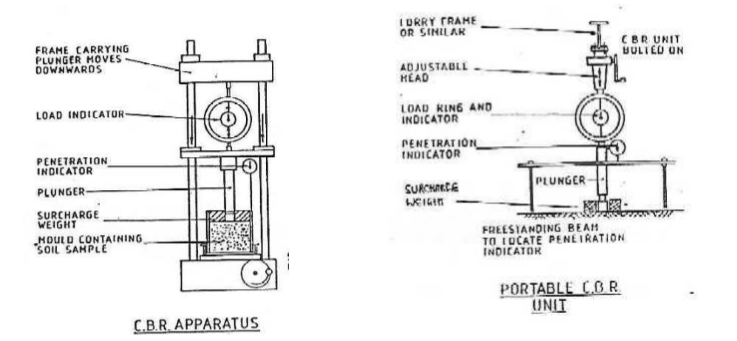 Figure 4. 24  CBR test machine (Source: Ali, 2019)As mentioned by Putri et al. (2012), the subgrade should be well designed because it acts as pavement foundation. There is a correlation between California Bearing Ratio (CBR) and modulus of elasticity (E). Moreover, Powell et al. (1984) proposed a correlation of the CBR with E as, E = 17.6(CBR)0.64                                                                                                                       4.9In this investigation, six CBR percentages were used. Using the above equation, Table 4.2 was generated.Table 4. 2 Percentage of CBR (Source: The Author)Dynamic Cone Penetrometer (DCP) and Mexe Penetrometer are other tests that can be related back to a CBR value. The DCP method involves a long steel rod with a hardened steel cone being progressively forced into the ground by drops of a weight onto an anvil halfway down the rod. The penetration against the number of drops can be calibrated for different soil types against CBR values. Figure 4. 25  The behaviour of 5% CBR 200 mm rigid pavement (fatigue cracking index) under traffic loading of 5 to 400 MSA and air temperature of 0°C to 60°C(Source: The Author)Consider Figure 4.25. This figure shows the effect of traffic loading, air temperature and subgrade modulus of elasticity on a 200-millimetre concrete slab alongside the cracking index. Rigid pavement is made up of four layers: concrete, subbase, capping, and subgrade, from top to bottom. The properties of the four layers are shown in a small table in the bottom left side of Figure 4.25. The X-axis shows air temperature and the Y-axis displays the cracking index.Each of the four curves represents a specific traffic loading, starting from the bottom to top 5 MSA, 80 MSA, 120 MSA and 400 MSA. The first traffic loading to consider is 5 MSA, and at this loading the cracking index value at 10°C air temperature is 0.0023, at 30°C air temperature the cracking index is 0.011 and at 60°C air temperature the cracking index is 0.0499. The second traffic loading to consider is 80 MSA, and at this traffic loading the cracking index values show a sharp increase: at 0°C air temperature the cracking index is 0.1425, at 10°C air temperature the cracking index is 0.1964, at 30°C air temperature the cracking index is 0.318 and at 60°C air temperature the cracking index is 0.625. This increase relates to the increased stress applied to the rigid pavement from the extra traffic loading. Furthermore, in the 120 MSA curve, the cracking index also shows a sharp increase from 30°C to 60°C air temperature. The cracking index at 0°C air temperature is 0.241, at 10°C air temperature the cracking index is 0.311, at 30°C air temperature the cracking index is 0.487 and at 60°C air temperature the cracking index is 0.997. The fourth traffic loading to consider is 400 MSA, with a cracking index value of 0.97 at 0°C air temperature, at 10°C air temperature the cracking index is 1.0, at 30°C air temperature the cracking index is 1.051 and lastly at 60°C air temperature the cracking index is 1.166.  Figure 4. 26  The behaviour of 10% CBR 200 mm rigid pavement (fatigue cracking index) under traffic loading of 5 to 400 MSA and air temperature of 0°C to 60°C (Source: The Author)Consider Figure 4.26. This figure represents the effect of 10% CBR on the performance of 200-millimetre concrete slab under various traffic loadings and air temperatures. The X-axis shows air temperature and the Y-axis shows the cracking index. The main difference between Figure 4.25 and Figure 4.26 is CBR percentage which has increased from 5% to 10%, and this changed the modulus of subgrade from 49,300 kPa to 76,800 kPa. The first traffic loading curve to consider, at the bottom, is 5 MSA. At 10°C air temperature the cracking index is 0.0016, at 30°C air temperature the cracking index is 0.0082 and at 60°C air temperature the cracking index is 0.041. The increase in California Bearing Ratio percentage from Figure 4.27 to Figure 4.28 showed a decrease in the value of the cracking index by 17.6%. This decrease relates to the better performance of rigid pavement under stress caused by traffic loading and high temperature on a different subgrade modulus. The second traffic loading to consider is 80 MSA, where at this traffic loading the cracking index value at 0°C air temperature is 0.1011, at 10°C air temperature the cracking index is 0.1432, at 30°C air temperature the cracking index is 0.241 and at 60°C air temperature the cracking index is 0.523. Looking at Figure 4.25 and Figure 4.26 together, it is interesting to consider the 30°C air temperature cracking index value of 0.318 in Figure 4.25, and contrast this with 0.241 in Figure 4.26. This decrease is related to a better serviceability when the modulus of elasticity of the subgrade is higher.The third traffic loading to consider is 120 MSA: at 0°C air temperature the cracking index is 0.118, at 10°C air temperature the cracking index is 0.215, at 30°C air temperature the cracking index is 0.342 and lastly at 60°C air temperature the cracking index is 0.813. There is not much difference between 80 MSA and 120 MSA, as shown in Figure 4.28.Finally, the last curve to consider is 400 MSA. This increase in traffic caused the cracking index to shift from the results for 120 MSA. With the increase in air temperature, the cracking index increased in the 200-millimetre concrete slab. At 0°C air temperature the cracking index is 0.911, at 10°C air temperature the cracking index is 0.943, at 30°C air temperature the cracking index is 1.001 and finally at 60°C air temperature the cracking index is 1.071. Comparing this result with Figure 4.25, at 400 MSA in Figure 4.25 the pavement failure occurs at 8°C air temperature, while in Figure 4.26 the rigid pavement fails at 30°C air temperature; the only difference between the two figures is the California Bearing Ratio percentage. Another key result to consider is at 60°C air temperature with the 400 MSA curves: the cracking index value is 1.071 in Figure 4.26, but in Figure 4.25 the cracking index value is 1.166.Figure 4. 27  The behaviour of 15% CBR 200 mm rigid pavement (fatigue cracking index) under traffic loading of 5 to 400 MSA and air temperature of 0°C to 60°C (Source: The Author)Consider Figure 4.27. This figure demonstrates the effect of variable air temperature and traffic loading on 200-millimetre concrete slab with 15% California Bearing Ratio. The X-axis records air temperature and the Y-axis shows the cracking index value. The main difference between this figure and the previous figures is the increase in CBR percentage from 5% to 10% and now to 15%. Modulus of elasticity of the subgrade at 15% is 99,500 kPa. The first traffic loading to consider is 5 MSA, where the value of the cracking index at 0°C air temperature is 0.0037, at 10°C air temperature the cracking index is 0.0041, at 30°C air temperature the cracking index is 0.0062 and at 60°C air temperature the cracking index is 0.031. The next traffic loading to consider is 80 MSA, with this curve showing a cracking index value of 0.0711 at 0°C air temperature, at 10°C air temperature the index is 0.1011, at 30°C air temperature the cracking index is 0.215 and lastly at 60°C air temperature the cracking index is 0.431. The increase in traffic loading from 5 MSA to 80 MSA caused a sharp increase in the cracking index values.A further traffic loading to consider is the 120 MSA curve, in grey. The cracking index value at 0°C air temperature is 0.0931, at 10°C air temperature the cracking index is 0.137, and at 30°C air temperature the cracking index is 0.299 and 60°C air temperature the cracking index is 0.713. Comparing Figure 4.27 with Figure 4.26 for the same traffic loading, the cracking index value showed a decrease when the percentage of California Bearing Ratio increased from 10% to 15%. For example, at 30°C air temperature, the cracking index in Figure 4.26 is 0.342 whereas in Figure 4.27 the cracking index for the same air temperature is lower, at 0.299. The last curve to consider is 400 MSA. At 0°C air temperature the cracking index is 0.891, at 10°C air temperature the cracking index is 0.911, at 30°C air temperature the cracking index is 0.998 and at 60°C air temperature the cracking index is 1.0132. The values of the cracking index on this curve are all above 0.89, which means the pavement is at significant risk of cracking. This is due to a combination of high temperature and high traffic loading, but the main difference is the increase in California Bearing Ratio percentage from 10% to 15%.Figure 4. 28  The behaviour of 20% CBR 200 mm rigid pavement (fatigue cracking index) under traffic loading of 5 to 400 MSA and air temperature of 0°C to 60°C(Source: The Author) Consider Figure 4.28. This figure represents the fourth California Bearing Ratio test percentage that is used for the subgrade. The percentage of CBR is 20, which is 119,700 kPa in modulus of elasticity. The X-axis shows air temperature and the Y-axis shows cracking index values. The properties and thickness of the other three layers is shown in the small table at the bottom left corner. The first traffic loading to consider from bottom to top is the 5 MSA curve, where at 0°C air temperature the cracking index is 0.0019, at 10°C air temperature the cracking index is 0.0023, at 30°C air temperature the cracking index is 0.0041 and lastly at 60°C air temperature the cracking index is 0.0213. The second traffic loading to consider is 80 MSA: at 0°C air temperature the cracking index is 0.0512, at 10°C air temperature the cracking index is 0.06, at 30°C air temperature the cracking index is 0.1181 and lastly at 60°C air temperature the cracking index is 0.311. Comparing the same traffic loading with Figure 4.27, the decrease in percentage in the cracking index values at 0°C, 10°C, 30°C and 60°C is 27%, 56%, 45% and 27%. This decrease relates to the increase in the California Bearing Ratio percentage of the soil foundation from 15% to 20%. The next traffic loading to consider is 120 MSA. The value of the cracking index shows a sharp increase as the air temperature increases from 30°C to 60°C. At 0°C air temperature the cracking index is 0.0713, at 10°C air temperature the cracking index is 0.0913, at 30°C air temperature the cracking index is 0.218 and at 60°C air temperature the cracking index is 0.6112. The final traffic loading to consider is 400 MSA, where the cracking index at 0°C air temperature is 0.7132, at 10°C air temperature the cracking index 0.813, at 30°C air temperature the cracking index is 0.9111 and at 60°C air temperature the cracking index is 0.991.Comparing Figures 4.25, 4.26, 4.27, and 4.28, all four figures had the same concrete thickness, same modulus and thickness of the subbase and capping, but the changing factor was the modulus of the subgrade. This change reduced the cracking index values. Another key result to compare is how the increase of subbase and capping thickness reduced the cracking index results. In order to demonstrate this, the results from Figure 4.3 show at 0°C air temperature the cracking index is 1.102, at 30°C air temperature the cracking index is 1.194 and at 60°C air temperature the cracking index is 1.367, while in Figure 4.25 the cracking index values for the same air temperatures are 0.97, 1.051 and 1.166. This reflects that the cracking index decrease relates to thicker subbase and capping. Figure 4. 29  The behaviour of 5% CBR 250 mm rigid pavement (fatigue cracking index) under traffic loading of 5 to 400 MSA and air temperature of 0°C to 60°C (Source: The Author)Consider Figure 4.29. This figure represents the effect of changing subgrade modulus of elasticity in the performance of 250-millimetre rigid pavement. The X-axis records air temperature and the Y-axis shows cracking index values. Rigid pavement is constructed from four layers: from top to bottom these are concrete slab, subbase, capping and subgrade. The properties and thicknesses of these layers are shown in a small table in the bottom left side of Figure 4.29. The first curve to consider is 5 MSA, where at 0°C air temperature the cracking index is 0.0021, at 10°C air temperature the cracking index is 0.041, at 30°C air temperature the cracking index is 0.0052 and at 60°C air temperature the cracking index is 0.0151. 5 MSA is considered to be a low traffic loading, and from Figure 4.29 it can be concluded that as the slab thickness increased from 200 mm to 250 mm the cracking index decreased. For example, looking at Figure 4.25, the 5 MSA curve shows that at 30°C air temperature the cracking index is 0.011 while in Figure 4.29 it is 0.0052.The next traffic loading curve to consider is 80 MSA. At 0°C air temperature the cracking index is 0.031, at 10°C air temperature the cracking index is 0.041, at 30°C air temperature the cracking index is 0.081 and lastly the cracking index at 60°C air temperature is 0.101. Another traffic loading to consider is 120 MSA: at 0°C air temperature the cracking index is 0.051, at 10°C air temperature the cracking index is 0.058, at 30°C air temperature the cracking index 0.111 and finally at 60°C air temperature the cracking index is 0.153. Comparing these results with those in Figure 4.25, where at 0°C air temperature the cracking index is 0.241, at 10°C the index is 0.311, at 30°C the index is 0.487 and at 60°C the index is 0.997, this indicated that the increased thickness of the concrete slab can reduce the cracking index value and therefore increase the design life of the rigid pavement.The final thickness to consider is 400 MSA. At 0°C air temperature the cracking index is 0.0931, at 10°C air temperature the cracking index is 0.112, at 30°C air temperature the cracking index is 0.279 and finally, at 60°C air temperature, a sharp increase is evident where the cracking index reaches a value of 0.971. A key point to consider is that although the 250-millimetre rigid pavement did not officially fail in terms of fatigue criteria, the 400 MSA curve was nevertheless approaching high risk of failure. Figure 4. 30  The behaviour of 10% CBR 250 mm rigid pavement (fatigue cracking index) under traffic loading of 5 to 400 MSA and air temperature of 0°C to 60°C (Source: The Author)Consider Figure 4.30. This figure represents the effect of changing the California Bearing Ratio percentage from 5% in Figure 4.29 to 10% in Figure 4.30. The modulus of elasticity of the subgrade is 49,300 kPa in Figure 4.29, whereas here it is 76,800 kPa. The small table in the bottom left corner of Figure 4.30 demonstrates modulus and thickness of the other three layers of rigid pavement, which are concrete, subbase and capping. The X-axis shows air temperature and the Y-axis shows the cracking index value. The traffic loading categories chosen are 5, 80, 120 and 400 MSA.The first traffic loading to consider is 5 MSA, where at 0°C air temperature the cracking index is 0.001, at 10°C air temperature the cracking index is 0.0021, at 30°C air temperature the cracking index is 0.0041 and at 60°C air temperature the cracking index is 0.0121. The next traffic loading curve to consider is 80 MSA: at 0°C air temperature the cracking index is 0.0191, at 10°C air temperature the cracking index is 0.0261, at 30°C the cracking index is 0.061 and finally at 60°C the cracking index is 0.0881. The third traffic loading to consider is 120 MSA, with a cracking index value of 0.0311 at 0°C air temperature, at 10°C air temperature the index is 0.0399, at 30°C the cracking index is 0.0712 and at 60°C air temperature the cracking index is 0.1141. Comparing these results with Figure 4.26, for the same CBR percentage but a different thickness of 200 millimetres, at 0°C air temperature the cracking index is 0.118, at 10°C air temperature the cracking index is 0.215, at 30°C air temperature the cracking index is 0.342 and finally at 60°C air temperature the cracking index is 0.813. As seen from this comparison, the extra thickness (shown in Figure 4.30) has increased the design life of the rigid pavement by decreasing its cracking index values. The final curve to consider is 400 MSA. At 0°C air temperature the cracking index is 0.0611, at 10°C air temperature the cracking index is 0.0888, at 30°C air temperature the cracking index is 0.212 and at 60°C air temperature the cracking index is 0.846. Comparing these results with Figure 4.29, for the same traffic loading, at 0°C air temperature the cracking index is 0.0931, at 10°C the cracking index is 0.112, at 30°C the cracking index is 0.279 and at 60°C air temperature the cracking index is 0.971. The change in CBR percentage from 5% to 10% shows a decrease in cracking, and this decrease relates directly to the better performance of rigid pavement under low, medium, and high traffic loadings. Figure 4. 31  The behaviour of 15% CBR 250 mm rigid pavement (fatigue cracking index) under traffic loading of 5 to 400 MSA and air temperature of 0°C to 60°C (Source: The Author)Consider Figure 4.31. This figure represents the effect of air temperature and traffic loading on 250 mm rigid pavement with a subgrade modulus of 99,500 kPa. The X-axis records air temperature and the Y-axis records the cracking index value. Thicknesses and properties of the other three layers are presented in a small table in the bottom left corner of Figure 4.31. The first curve to consider is 5 MSA, where at 0°C air temperature the cracking index is 0.0008, at 10°C air temperature the cracking index is 0.0012, at 30°C the cracking index is 0.0031 and at 60°C the cracking index is 0.0101. The second traffic loading to consider is 80 MSA: at 0°C air temperature the cracking index is 0.0112, at 10°C air temperature the cracking index is 0.0199, at 30°C air temperature the cracking index is 0.0533 and lastly at 60°C air temperature the cracking index is 0.0711. Comparing these results with Figure 4.30, where at 0°C air temperature the index is 0.0191, at 10°C the cracking index is 0.0261, at 30°C the cracking index is 0.061 and finally at 60°C the cracking index is 0.0881, the change in CBR percentage shows a decrease in the cracking index value, which reflects a better and healthier design life for rigid pavement.A further traffic loading curve to consider is 120 MSA. On this traffic loading curve, the cracking index value at 0°C air temperature is 0.0211, at 10°C air temperature it is 0.0245, at 30°C air temperature the cracking index is 0.0588 and finally at 60°C air temperature the cracking index is 0.0921. The final traffic loading curve to consider is 400 MSA: at 0°C air temperature the cracking index is 0.05, at 10°C air temperature the cracking index is 0.0678, at 30°C air temperature the cracking index is 0.1631 and finally at 60°C air temperature the cracking index is 0.7112. Figure 4. 32  The behaviour of 20% CBR 250 mm rigid pavement (fatigue cracking index) under traffic loading of 5 to 400 MSA and air temperature of 0°C to 60°C (Source: The Author)Consider Figure 4.32. This is the fourth figure for 250 mm rigid pavement but with 20% CBR for subgrade or existing soil. The X-axis shows air temperature and the Y-axis shows the cracking index value. Concrete slab, subbase and capping properties and thicknesses are found in the small table at the bottom left side of Figure 4.32. The first traffic loading curve to consider is 5 MSA, where at 0°C air temperature the cracking index shows 0.0006, at 10°C air temperature the cracking index is 0.0008, at 30°C air temperature the cracking index is 0.0021 and lastly at 60°C air temperature the cracking index is 0.0081. This traffic loading represents a small street and minor roads which falls in the range of low traffic loading. The second traffic loading to consider is 80 MSA. At 0°C air temperature the cracking index is 0.0081, at 10°C air temperature the cracking index is 0.01, at 30°C air temperature the cracking index reaches 0.0412 and then at 60°C air temperature the cracking index reaches 0.0511. Comparing this key result with Figure 4.30, at the same traffic loading, the cracking index at 0°C air temperature is 0.0191, at 10°C the cracking index is 0.0261, at 30°C the cracking index is 0.061 and at 60°C air temperature the cracking index is 0.0881, this drop in cracking index values shows the role of the foundation in the failure criteria of rigid pavements. The next traffic loading to consider is 120 MSA. The cracking index at 0°C air temperature shows 0.0151, at 10°C air temperature the cracking index is 0.0201, at 30°C air temperature the cracking index is 0.0521 and at 60°C air temperature the cracking index is 0. 0841. The last travel loading curve to consider is 400 MSA. The cracking index at 0°C air temperature records a value of 0.0387, at 10°C air temperature the cracking index is 0.0432, at 30°C air temperature the cracking index is 0.113 and finally at 60°C air temperature the cracking index is 0.572. Figure 4. 33  The behaviour of 5% CBR 300 mm rigid pavement (fatigue cracking index) under traffic loading of 5 to 400 MSA and air temperature of 0°C to 60°C(Source: The Author)Consider Figure 4.33. This figure will determine the impact of variable subgrade modulus on the performance of 300 mm rigid pavement. The properties of the layers and thicknesses are shown in a small table in the bottom left corner of Figure 4.33. The X-axis shows air temperature and the Y-axis shows the cracking index value. The first traffic loading to consider is 5 MSA: the first air temperature is 0°C where the cracking index is 0.0012, at 10°C air temperature the cracking index is 0.0017, at 30°C air temperature the cracking index is 0.0037 and at 60°C air temperature the cracking index is 0.0128. Comparing these results with Figure 4.27, where at 10°C air temperature the cracking index is 0.0023, at 30°C the index is 0.011 and at 60°C the index is 0.0499, it is clear that the thickness of the concrete slab plays a major role in reducing the cracking index value, especially at high temperatures, where a wide range in values can be seen between Figure 4.25 and Figure 4.33. The second traffic loading to consider is 80 MSA: at 0°C air temperature the cracking index is 0.001, at 10°C air temperature the cracking index is 0.0019, at 30°C air temperature the cracking index is 0.029 and at 60°C air temperature the cracking index is 0.0531. The next traffic loading to consider is 120 MSA, where the cracking index value at 0°C air temperature is 0.017, at 10°C air temperature the cracking index shows 0.021, at 30°C air temperature the cracking index is 0.0491 and finally at 60°C air temperature the cracking index is 0.113.The final curve in Figure 4.33 represents 400 MSA. Due to the high volume of traffic loading, the path of the curve shows a sharp increase from 30°C to 60°C air temperature. Starting with 0°C air temperature, the cracking index is 0.073, at 10°C air temperature the cracking index is 0.095, at 30°C air temperature the cracking index is 0.154 and finally at 60°C air temperature the cracking index is 0.421. Across all four traffic loading curves, the index increase from 0°C to 30°C air temperature is very minor, whereas the index values increase sharply when the air temperature changes from 30°C to 60°C. This is due to the extra stress that is applied by the higher temperature on the concrete slab, and this increases the chance of the pavement’s failure. To prevent pavement from failing, better quality foundations should be used, with the appropriate thicknesses of concrete slab, subbase and capping. All these factors will produce a good quality pavement that can serve for a long period of time, without failing or negatively affecting the users of that road. Figure 4. 34  The behaviour of 10% CBR 300 mm rigid pavement (fatigue cracking index) under traffic loading of 5 to 400 MSA and air temperature of 0°C to 60°C (Source: The Author)Consider Figure 4.34, where four traffic loading groups are represented by four curves, starting from top to bottom: 400 MSA, 120 MSA, 80 MSA and 5 MSA. The X-axis shows air temperature and the Y-axis shows the cracking index value. The four air temperatures considered in this study are 0°C, 10°C, 30°C and 60°C, which cover low, medium, and high air temperatures.The first traffic loading to consider is 5 MSA. At 0°C air temperature the cracking index is 0.001, at 10°C the cracking index is 0.0011, at 30°C the cracking index is 0.0024 and finally at 60°C the cracking index is 0.01. The second traffic loading to consider is 80 MSA, where the value of the cracking index at 0°C air temperature is 0.006, at 10°C air temperature the cracking index is 0.0013, at 30°C air temperature the cracking index is 0.0211 and lastly at 60°C air temperature the cracking index is 0.0484. 300 mm rigid pavement behaviour under both the 5 MSA and 80 MSA loading groups is reliable and able to serve for more than 40 years, which is its intended design life. The next traffic loading to consider is 120 MSA. At 0°C air temperature the cracking index is 0.011, at 10°C air temperature the cracking index is 0.0143, at 30°C air temperature the cracking index is 0.0315 and at 60°C air temperature the cracking index is 0. 0971. Comparing this traffic loading group with the previous figure showed that cracking index values decreased with the increase in subgrade modulus of elasticity. Results from Figure 4.33 are as follows: at 0°C air temperature the cracking index is 0.017, at 10°C air temperature the cracking index is 0.0021, at 30°C air temperature the cracking index is 0.0491 and finally at 60°C air temperature the cracking index is 0.113.The final traffic loading to consider is 400 MSA, where at 0°C air temperature the cracking index is 0.0611, at 10°C air temperature the cracking index is 0.0751, at 30°C air temperature the cracking index is 0.1001 and at 60°C air temperature the cracking index is 0.3120. Figure 4. 35  The behaviour of 15% CBR 300 mm rigid pavement (fatigue cracking index) under traffic loading of 5 to 400 MSA and air temperature of 0°C to 60°C (Source: The Author)Consider Figure 4.35. This figure represents the impact of the third California Bearing Ratio percentage (15%) on the fatigue failure criteria of 300-millimetre rigid pavement with respect to traffic loading and air temperature. The X-axis shows air temperature and the Y-axis shows the cracking index value. The first traffic loading to consider from bottom to top is 5 MSA. At 0°C air temperature the cracking index is 0.0006, at 10°C air temperature the cracking index is 0.008, at 30°C air temperature the cracking index is 0.0015 and at 60°C air temperature the cracking index is 0.0081. The change in cracking index value at this traffic loading group is very slight, when comparing these results with Figure 4.36: at 0°C air temperature the cracking index is 0.001, at 10°C it is 0.0011, at 30°C it is 0.0024, and at 60°C the cracking index is 0.01.The second traffic loading to consider is 80 MSA, where at 0°C air temperature the cracking index is 0.007, at 10°C air temperature the cracking index is 0.0009, at 30°C air temperature the cracking index is 0.0131 and at 60°C air temperature the cracking index is 0.0361. A higher traffic loading group to consider is 120 MSA; at this loading group the cracking index at 0°C air temperature shows 0.0076, at 10°C air temperature the cracking index is 0.0111, at 30°C air temperature the cracking index is 0.0185 and finally at 60°C air temperature the cracking index is 0.0671.The fourth and last traffic loading group to consider is 400 MSA: at 0°C air temperature the cracking index is 0.0397, at 10°C air temperature the cracking index is 0.0431, at 30°C air temperature the cracking index is 0.0612 and at 60°C air temperature the cracking index is 0.2510. Comparing these results with Figure 4.27 for the same traffic loading, at 0°C air temperature the cracking index is 0.0891, at 10°C air temperature the cracking index is 0.998 and at 60°C air temperature the cracking index is 1.0132. The main difference between Figure 4.35 and Figure 4.27 is the thickness of rigid pavement which increased by 100 millimetres, or 10 centimetres. The increase in rigid pavement depth by increasing its concrete content provides the whole pavement with extra strength to absorb the wheel loads applied on it. By looking at the previous figures in this chapter, Lebanese roads require rigid pavement design with appropriate thickness and properties for each layer. In this way, the pavement will be capable of withstanding all the stresses applied to it, such as high air temperatures which will continue to rise as climate change becomes ever more severe. Figure 4. 36  The behaviour of 20% CBR 300 mm rigid pavement (fatigue cracking index) under traffic loading of 5 to 400 MSA and air temperature of 0°C to 60°C (Source: The Author)Consider Figure 4.36. This figure represents the four moduli of elasticity of subgrade tested with 300-millimetre rigid pavement; the percentage of this subgrade is 20% or 119,700 kPa. The X-axis shows air temperature and the Y-axis shows the cracking index value. Thicknesses and properties of the other three layers of the rigid pavement are found in Figure 4.36 in a small table in the bottom left corner. The first travel loading to consider in Figure 4.38 is 5 MSA, where at 0°C air temperature the cracking index is 0.0004, at 10°C air temperature the cracking index is 0.0006, at 30°C air temperature the cracking index is 0.001 and at 60°C air temperature the cracking index is 0.0061. The second traffic loading curve to consider is 80 MSA, coloured orange. The value of the cracking index at 0°C air temperature is 0.0007, at 10°C air temperature the cracking index is 0.0008, at 30°C air temperature the cracking index is 0.0111 and 60°C air temperature the cracking index is 0.0218. Comparing this traffic group with the previous figure, a decrease is shown in the cracking index as the percentage of California Bearing Ratio test increases from 15% to 20%. In Figure 4.35, at 30°C air temperature the cracking index shows a value of 0.0131 and at 60°C air temperature the cracking index shows 0.361.A further traffic loading to consider is 120 MSA: at 0°C air temperature the cracking index is 0.0053, at 10°C air temperature the cracking index is 0.0087, at 30°C air temperature the cracking index is 0.0100 and at 60°C air temperature the cracking index is 0.0512. The highest traffic loading to consider is 400 MSA, where at 0°C air temperature the cracking index is 0.0216, at 10°C air temperature the cracking index is 0.0244, at 30°C air temperature the cracking index is 0.0412 and finally at 60°C air temperature the cracking index is 0.2013. This study shows the considerable part played by subgrade modulus in reducing the cracking index value. This occurred specifically between air temperatures of 30°C to 60°C. A correlation is evident between Figures 4.33, 4.34, 4.35 and 4.36. The two key results were taken at a 400 MSA traffic loading, at air temperatures of 30°C and 60°C. Starting with Figure 4.33, at 30°C air temperature the cracking index is 0.154 and 60°C air temperature the cracking index is 0.421. Then for the same traffic loading and air temperatures in Figure 4.34 the results are 0.100 and 0.312, in Figure 4.35 they are 0.061 and 0.251, and in Figure 4.36 they are 0.041 and 0.201. This cracking index decrease proves that subgrade modulus is a major factor in improving the strength of rigid pavement. Figure 4. 37  The behaviour of 5% CBR 400 mm rigid pavement (fatigue cracking index) under traffic loading of 5 to 400 MSA and air temperature of 0°C to 60°C (Source: The Author)Consider Figure 4.37. This figure represents the behaviour of 400-millimetre rigid pavement with respect to fatigue cracking index under traffic loadings of 5, 80, 120 and 400 MSA and with air temperatures of 0°C, 10°C, 30°C and 60°C. The X-axis records air temperature and the Y-axis records the cracking index value. Subgrade modulus of elasticity at 49,300 kPa is the first modulus that will be studied for this thickness.The first traffic loading to consider in Figure 4.37 is 5 MSA, which is the first curve from the bottom, represented in blue. At 0°C air temperature the cracking index is 0.0007, at 10°C air temperature the cracking index is 0.001, at 30°C air temperature the cracking index is 0.0032 and at 60°C air temperature the cracking index is 0.01. The second traffic loading to consider is 80 MSA. The cracking index value at 0°C air temperature is 0.0009, at 10°C air temperature the cracking index is 0.001, at 30°C air temperature the cracking index is 0.0211 and finally at 60°C air temperature the cracking index is 0.0331. The next traffic loading to consider is 120 MSA. For 0°C air temperature the cracking index is 0.0091, for 10°C air temperature the cracking index is 0.0121, for 30°C air temperature the cracking index is 0.0308 and finally for 60°C air temperature the cracking index is 0.0812. Comparing these results with Figure 4.35 shows that the increase of concrete slab thickness from 300 mm to 400 mm affected the behaviour of rigid pavement. Figure 4.33 shows that at 0°C air temperature the cracking index is 0.017, at 10°C air temperature the cracking index is 0.021, at 30°C air temperature the cracking index is 0.0491 and finally at 60°C air temperature the cracking index is 0.113. This decrease in cracking index values is related to the extra strength that rigid pavement gains from the additional 10 centimetres in the concrete slab. The last traffic loading to consider is 400 MSA. At 0°C air temperature the cracking index is 0.0199, at 10°C air temperature the cracking index is 0.0711, at 30°C air temperature the cracking index is 0.133 and at 60°C air temperature the cracking index is 0.399. Figure 4.39 shows the effect of 5% CBR on the behaviour of rigid pavement under low, medium, and high traffic loading. In the next three figures, the CBR percentage will increase from 5% in this figure, to 10% in Figure 4.38, to 15% in Figure 4.39 and to 20% in Figure 4.40. Figure 4. 38  The behaviour of 10% CBR 400 mm rigid pavement (fatigue cracking index) under traffic loading of 5 to 400 MSA and air temperature of 0°C to 60°C (Source: The Author)Consider Figure 4.38. This figure represents the behaviour of 400 mm rigid pavement under traffic loadings of 5 to 400 MSA and air temperatures of between 0°C and 60°C with respect to a subgrade modulus of 76,800 kPa, or 10% California Bearing Ratio. Concrete slab, subbase and capping input parameters are found in a small table in the bottom left corner of Figure 4.38. 5 MSA traffic loading is the first curve to be discussed in Figure 4.38 and is represented in blue. At 0°C air temperature the cracking index is 0.0005, at 10°C air temperature the cracking index is 0.0006, at 30°C air temperature the cracking index is 0.0024 and finally at 60°C air temperature the cracking index is 0.0081. The second traffic loading group is 80 MSA, where at 0°C air temperature the cracking index is 0.0005, at 10°C air temperature the cracking index is 0.0007, at 30°C air temperature the cracking index is 0.0213 and at 60°C air temperature the cracking index is 0.0241. Looking at the same traffic loading group in Figure 4.37, at 0°C air temperature the cracking index is 0.0009, at 10°C air temperature the cracking index is 0.001, at 30°C air temperature the cracking index is 0.0211 and at 60°C air temperature the cracking index is 0.331. The main difference between Figure 4.39 and Figure 4.40 is the modulus of subgrade, and this change caused a decrease in cracking index values, especially at high temperatures.  The next traffic loading group to consider is 120 MSA: at 0°C air temperature the cracking index is 0.0071, at 10°C air temperature the cracking index is 0.0081, at 30°C air temperature the cracking index is 0.0213 and at 60°C air temperature the cracking index is 0.0712. The cracking index values are showing an increase at high temperature, which demonstrates that both high traffic loading and high temperature negatively affects the behaviour of rigid pavements. The last traffic loading group to consider is 400 MSA (in yellow), with a cracking index value at 0°C air temperature of 0.0131, at 10°C air temperature the cracking index is 0.0632, at 30°C air temperature the cracking index is 0.1001 and finally at 60°C air temperature the cracking index is 0.312. Figure 4. 39  The behaviour of 15% CBR 400 mm rigid pavement (fatigue cracking index) under traffic loading of 5 to 400 MSA and air temperature of 0°C to 60°C (Source: The Author)A further California Bearing Ratio to consider is 15 percent. Figure 4.39 discusses this in detail, with four traffic loading groups and four air temperatures showing the behaviour of 400-millimetre rigid pavement. The X-axis shows air temperature and the Y-axis shows cracking index value. The first traffic loading to consider is 5 MSA, where at 0°C air temperature the cracking index is 0.0003, at 30°C air temperature the cracking index is 0.001 and at 60°C air temperature the cracking index is 0.0059. The second traffic loading is 80 MSA: at 10°C air temperature the cracking index is 0.0004, at 30°C air temperature the cracking index is 0.0113 and at 60°C air temperature the cracking index is 0.0191. The third traffic loading to consider is 120 MSA, with results showing that at 0°C air temperature the cracking index shows 0.0047, at 10°C air temperature the cracking index is 0.0132, at 30°C air temperature the cracking index is 0.0132 and at 60°C air temperature the cracking index is 0.0632. The final traffic loading is 400 MSA, where at 0°C air temperature the cracking index is 0.0091, at 10°C air temperature the cracking index is 0.0531, at 30°C air temperature the cracking index is 0.0913 and finally at 60°C air temperature the cracking index is 0.241.Figure 4. 40  The behaviour of 20% CBR 400 mm rigid pavement (fatigue cracking index) under traffic loading of 5 to 400 MSA and air temperature of 0°C to 60°C (Source: The Author)Consider Figure 4.40, this figure shows the fourth and final subgrade modulus effect on the behaviour of 400-millimetre rigid pavement. Subgrade modulus of elasticity is 119,700 kPa, and the properties of the other three layers are shown in a small table in the bottom left corner of Figure 4.40. The X-axis measures air temperature and the Y-axis measures the cracking index value. To study the effect of CBR percentage for this thickness, four values were considered, which are 5%, 10%, 15% and 20%, and these are shown in Figure 4.37, Figure 4.38, Figure 4.39 and Figure 4.40.The first traffic loading to consider is 5 MSA, and for this loading at 0°C air temperature the cracking index shows a value of 0.0002, at 10°C air temperature the cracking index is 0.0002, at 30°C air temperature the cracking index is 0.0008 and at 60°C air temperature the cracking index is 0.0041. The second traffic loading is 30 MSA, where at 0°C air temperature the cracking index is 0.0002, at 10°C air temperature the cracking index is 0.0003, at 30°C air temperature the cracking index is 0.0092 and at 60°C air temperature the cracking index is 0.0320. A higher traffic loading to consider is 120 MSA: the value of the cracking index at 0°C air temperature is 0.0041, at 10°C air temperature the cracking index is 0.0049, at 30°C air temperature the cracking index is 0.0101 and at 60°C air temperature the cracking index is 0.0512. The cracking index value in this figure decreased at 60°C air temperature for 120 MSA, when compared with Figure 4.38 where it is 0.0712, Figure 4.39 where it is 0.0132 and Figure 4.40 where it is 0.0512. This reflects how the foundations of rigid pavement have a measurable impact on its design life and failure criteria. The final and highest traffic loading to consider in Figure 4.40 is 400 MSA. At this traffic loading the cracking index for 0°C air temperature is 0.0062, for 10°C air temperature the cracking index is 0.0412, for 30°C air temperature the cracking index is 0.0631 and finally at 60°C air temperature the cracking index is 0.1870. The key result in Figure 4.40 is that the cracking index value in 400 mm rigid pavement is small compared with 200 mm and 250 mm rigid pavements. Not only does the weight of the concrete play a major role in absorbing the stress, but a good thickness of capping and subbase also provide additional strength for rigid pavements.For a reliable rigid pavement, many factors should be considered, such as thickness of subbase, thickness of capping, thickness of concrete slab, and modulus of elasticity of subgrade or foundation layer. The best pavement design needs to take all these elements into consideration in order to increase the pavement serviceability as well as its design life. Chapter FiveInvestigation of the Behaviour of Rigid Pavement with Respect to Fatigue and Erosion Failure Criteria5.1  	IntroductionThis chapter will conduct a study using STREETPAVE12 software. This software is the latest in jointed concrete pavement thickness analysis. This software utilises new engineering analyses to produce optimised designs for city, municipal, country and state roadways. The American Concrete Pavement Association designed STREETPAVE12 software.5.2  	STREETPAVE12 Traffic Input Parameters This chapter presents sensitivity analysis results used to investigate the effect of variable input parameters on the design thickness of pavement slabs. For this purpose, STREETPAVE12 was used to carry out this study and see the main effects that these parameters have on the slab thickness. This study was carried out with the following different input parameters: CBR, with shoulder, without shoulder, dowelled, undowelled, subbase and capping. However, the response of rigid pavements depends on different variables described in Chapter 2 and 3. This software provides four different types of traffic category:Residential: Residential streets, rural and secondary roads (low to medium)Collector: Collector streets, rural and secondary roads (high), arterial streets and primary roads (low)Minor Arterial: Arterial streets and primary roads (medium), expressways and urban and rural interstate (low to medium)Major Arterial: Arterial streets, primary roads, expressways (high), urban and rural interstate (medium to high)Low, high and medium refers to the weights of axle load for the type of road chosen. Additionally, there are four categories, A, B, C and D. Category A is for passenger cars only, while categories B and C are for composites of data averaged from different load meters representing appropriate pavement facilities. After that, category D is for tractor semitrailer trucks with gross weight of 80 kips (360kN).Table 5. 1 The four default traffic categories from the ‘ACI 330R-08’ (Source: The Author)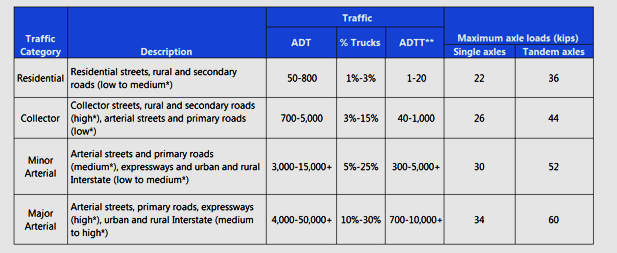 Looking at Table 5.1 and 5.2, and the different categories shown, the following will be selected to carry out this investigation: major arterial and category D. Major arterial has been selected because the average daily truck traffic is between 4,000 and 50,000+, where the percentage of trucks is 10%–30%, and category D has been selected due to high truck traffic loading in Lebanon. Table 5. 2 The four traffic categories and the average daily truck traffic from the ‘ACI 330R-08’  (Source: The Author)Table 5.2 represents the average daily truck traffic (ADTT) for different road types, which are residential, collector, minor arterial, and major arterial. To examine this effect on rigid pavement design, major arterial was selected with different ADTT values as shown in Table 5.3.Table 5. 3 Input parameters for average daily truck traffic (ADTT) (Source: The Author)Figure 5. 1  Truck traffic over the pavement design life (Source: The Author)Typical performance periods for concrete pavement are 20–40 years, while for asphalt pavements this is 8–25 years. The expected service life of pavements depends on the way in which they were constructed or maintained over time, including new pavement construction, reconstruction of an existing one or a new overlay design on an existing pavement. Looking at Figure 5.1, the input parameters are as follows:ADTT of 10,000Annual traffic growth rate of 2%Design life of 40 yearsDirectional distributionDesign lane distributionTable 5. 4 Single axle, tandem axle and tridem axle over the pavement design life(Source: The Author)There are three different types of axles: single, tandem and tridem as depicted in Figure 5.2. The figure shows the three types of axle groups, as referred to in Table 5.4. A further point to consider for average daily truck traffic is the directional distribution which is typically 50%, meaning it is split 50/50 between traffic going in both directions on the road.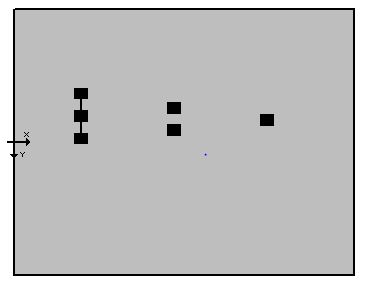 Figure 5. 2  Typical axle configuration (Source: The Author)Another factor to look at is design lane distribution which refers to the percentage of vehicles travelling in one direction that use one lane of the roadway the most. For example, if a road is divided into three lanes, 10% of the traffic uses the left lane while 90% of the traffic uses the right lane. Table 5.5 shows five different numbers of lanes: 2, 4, 6, 8 and 10, and their recommended design lane distribution. The parameter selected for this investigation is 100% recommended design lane distribution.Table 5. 5 Number of lanes, recommended design lane distribution (Source: The Author)Another factor to consider is serviceability. Serviceability is a measure of pavement condition. This factor is rated on a scale from 0 to 5, where zero stands for extremely poor pavement condition and five stands for perfect pavement condition. This factor determines the terminal serviceability where the pavement needs some sort of maintenance, either reconstruction, resurfacing or restoration. This software package uses terminal serviceability to calculate the equivalent single axle load carried by the pavement structure over the design life. According to Table 5.6, the value of terminal serviceability varies, at 2.5, 2.25, 2.00 and 1.50. These values vary due to the different road and street classification, which therefore affects the recommended percentage of concrete slabs cracked at the end of their design life. Table 5. 6 Serviceability in relation to road classification (Source: The Author)Reliability is a factor in the longevity of pavement design. This factor measures the period of time that a specified design lasts before it fails. Looking at Table 5.7, there are four functional classifications of roadway: local roads, collectors, principal arterials and interstates. For each of these classifications there is a different recommended reliability level for urban and rural; for example, for collectors the urban recommended reliability level is 80%–99%, while for rural it is 75%–95%.Table 5. 7 Functional classification of roadway and the recommended reliability level(Source: The Author)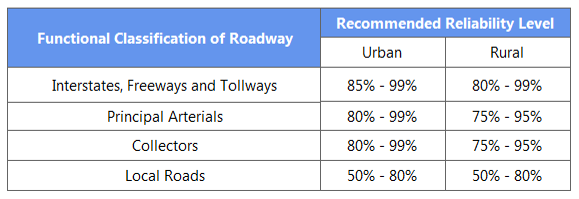 In concrete or rigid pavement, there are two types of failure modes: either erosion, where the subgrade pumps out materials through cracks in the pavement, or fatigue, where a crack forms on the pavement itself. The type of road will determine the level of reliability needed. For example, low speed roads require a low level of reliability, while high speed roads with a larger volume of traffic require a high level of reliability. Another significant and sensitive factor is the resilient modulus of the untreated subgrade soil. In this investigation, the modulus resilience of the subgrade soil values were directly added into the California Bearing Ratio (CBR), varying from 2.5 to 20.  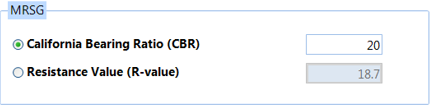 Figure 5. 3  Resilient modulus of the untreated subgrade soil (Source: The Author)Making an allowance for Figure 5.3, there is no perfect correlation between California Bearing Ratio and resistance value for estimating the resilient modulus of the subgrade, and the software’s calculator will generate a value for MRSG using equations developed from NRHCP 128, Evaluation of the AASHO Interim Guide (Van Til et al., 1972) for the design of pavement structures. Resistance value (R-value) processes the response of a compacted sample of soil to a vertically applied pressure under specific conditions. The resistance value is determined when the material reaches a particular saturation which causes water to exude from the compacted test specimen when a specific load is applied, and the California Test 301 describes this in detail. In contrast, the California Bearing Ratio (CBR) test is a module of penetration test for evaluating the mechanical strength of road subgrades. It is performed by measuring the pressure required to penetrate a soil sample of a standard area with a plunger (California Bearing Ratio (CBR) test, 2020). 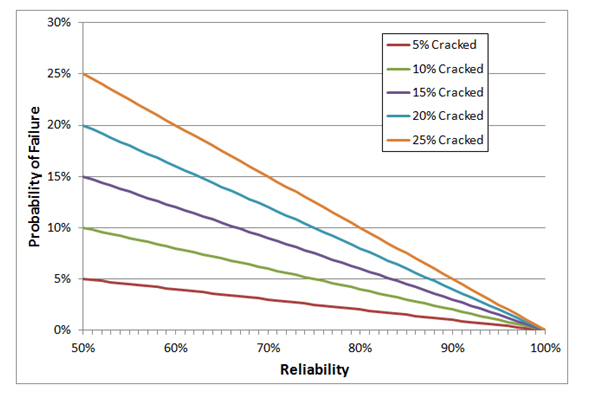 Figure 5. 4  Rigid pavement design cracking (Source: The Author)This figure shows that at the end of any rigid pavement’s design life, the percentage of cracking is between 5% and 25%, depending on the pavement type and the extent of traffic travelling on it daily.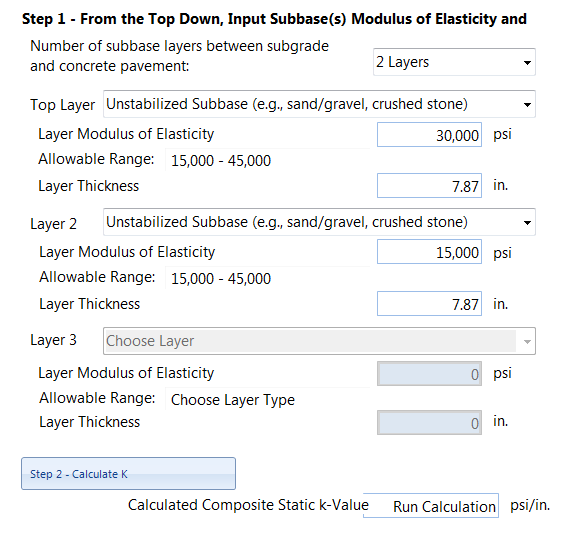 Figure 5. 5  Number of layers and modulus of elasticity (Source: The Author)Consider Figure 5.5. This figure shows the number of subbase layers, layer modulus of elasticity and layer thickness. This shows the subbase layers between rigid pavement and subgrade. In the process of designing a rigid pavement, there is a relationship between the thickness of concrete required and the modulus of the subgrade. It is essential for engineers to make the foundation layers of the rigid pavement stronger in order to decrease the thickness required for the concrete pavement slab. The stronger the subbase and capping are, the better the performance of the rigid pavement because it will sustain more traffic and will not fail easily. As discussed above and in Figure 5.11, to carry out this study there will be two layers between the concrete pavement and the subgrade. These two layers will be investigated by changing their thickness, and applying different traffic volume on them to analyse their performance. This software package provides allowable ranges which are based on recommended values in AASHTO (1993) and other sources.The allowable ranges for subgrade are between 150 mm and 300 mm. Although the minimum subbase thickness that is recommended is 100 mm, subbases under concrete pavement are most commonly 150 mm thickness. Table 5. 8  28-day compressive strength (ASTM C39), psi and the typical flexural strength corresponding to 28-day compressive strength, psi (Source: The Author)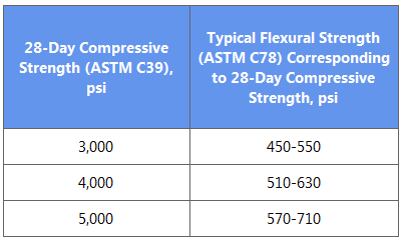 The modulus of rupture (MR) units are measured in psi, and the value that will be used in the study is 600 psi. The average typical values are between 500 and 700 psi. Using a third-point loading of a simple beam, the modulus of rupture is measured based on AASHTO T97 or ASTM C78. The concrete modulus of elasticity, E, is stated in units of psi and is calculated using 6,750 multiplied by the modulus of rupture which is approximately 4,000,000 psi.Table 5. 9  28-day flexural strength (ASTM C78), psi and the approximate modulus of elasticity (ASTM C469), psi (Source: The Author)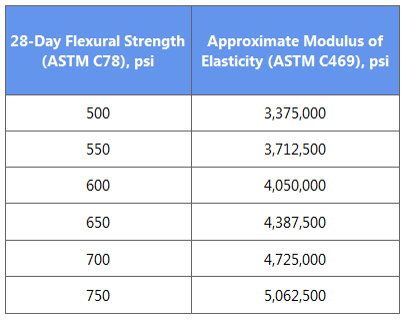 5.3 	Capping 200 mm, subbase 150 mm designThis chapter presents sensitivity analysis results used to investigate the effect of variable input parameters on the design thickness of rigid pavement. For this purpose, STREETPAVE12 was used to carry out this study and to determine the main effects that these parameters had on the slab thickness. This study was carried out with different input parameters: CBR, with shoulder, without shoulder, dowelled, undowelled, subbase and capping. However, the response of rigid pavements depends on different variables described in Chapter 2 and 3. The critical load location on a concrete slab is on an unsupported edge. However support can be provided by a tied concrete shoulder. This study will investigate the effect of the change of CBR, capping value, subbase value, average daily truck traffic, with shoulder, without shoulder, dowelled and undowelled on the design of a rigid pavement. Each of these factors plays a role in the design requirements for the minimum slab thickness. This must cover the failure modes of pavement, which are erosion and fatigue cracking. Figure 5. 6  A typical cross-section of a rigid pavement with 400 mm capping, 300 mm subbase and 2.5% CBR (Source: The Author)When designing a highway pavement, there are different factors that will affect the design of the thickness of the rigid pavement. The input parameters are as follows:Table 5. 10  STREETPAVE12 input parameters (Source: The Author)Beirut city is overcrowded at almost all times, as shown in Figure 5.7. There is urgent need for new design that needs less maintenance and can serve its design life under conditions of high air temperature and high traffic loading. 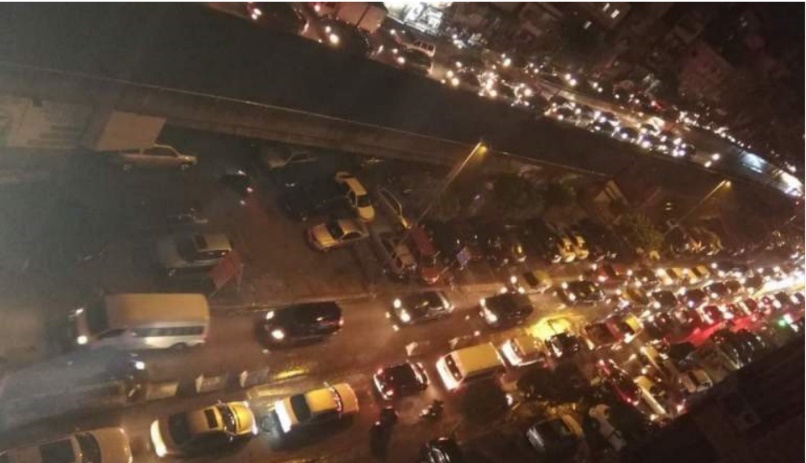 Figure 5. 7  City centre of Beirut (Source: The Author)Figure 5. 8  Capping 200 mm, subbase 150 mm design (Source: The Author)5.4  	Capping 200 mm, subbase 150 mm designConsidering Figure 5.8, this figure shows the average daily truck traffic on the X-axis and minimum required thickness on the Y-axis. It provides a graphical curve for minimum required thickness (MRT) of the concrete slab versus the average daily truck traffic (ADTT).  Figure 5.8 shows the set of results for a design of rigid pavement with 200 mm capping and 150 mm subbase. In this figure there are four sets of curves as shown below:NS-UD = No Shoulder and Undowelled WS-UD = With Shoulder and Undowelled NS-D = No Shoulder and DowelledWS-D = With Shoulder and DowelledThe first set of curves is for 2.5, 5, 10, 15 and 20 NS-UD, which is located at the top of the figure. These values represent the variable CBR values that were considered in this study. This parameter has a major role in the design of the rigid pavement. As the value of the CBR gradually increases from 2.5 to 5, this causes a sudden decrease in the value of minimum required thickness which drops from 13.56 inch at 102,400 ADTT to 12.9 inch at 102,400 ADTT.Consider Figure 5.8, where this figure also shows the minimum required thickness and any design below this value will not be able to withstand the traffic stress applied to it. Looking at 20 WS-D, the lowest required thickness is 5.19 inch, and for this specific curve there is a steady increase for 7.35 inch at 19,200 ADTT until it reaches 7.92 inch at 102,400 ADTT.For the other two sets of curves, two scenarios are considered:With shoulder and undowelledNo shoulder and dowelledAs shown from the graph, the above two design parameters have almost the same effect on the design of the rigid pavement. The value for these ten scenarios mentioned above varies from 11.08 to 9.85 inch. CBR also plays a major role in the design of the minimum required thickness of the concrete slab. The first curve to consider is the first from the top which is 2.5-NS-UD. This curve shows a dramatical increase in the thickness required as traffic loading increases; for example, at 400 ADTT the requirement is 6.45 inch, at 3200 ADTT it is 9.63 inch, at 12,800 it is 11.16, at 51,200 it is 12.74 and finally at 102,400 it is 13.56. This type of curve represents a design with the lowest possible supporting parameters which is represented by 2.5 CBR, NS, so the pavement is not supported from the sides, and UD, where the pavement is not able to absorb the traffic loading and transfer it across the pavement.  The second curve represents 5-NS-UD: as discussed earlier, 5 stands for the CBR value for the subgrade which is the first layer at the bottom of the rigid pavement. NS stands for no shoulder and UD stands for undowelled or unreinforced pavement. Looking at this curve, it is clear that as the ADTT increases the required thickness to sustain this traffic loading must also increase. For example, at 1600 ADTT the required thickness is 8.37 inch, at 3200 ADTT it is 9.63, at 38,400 ADTT it is 11.84 and at 102,400 it is 12.9 inch.The first five curves at the top represent the NS-UD scenario but with variable CBR and traffic loading. As the CBR increases, the required thickness decreases, as is clear by comparing 2.5-NS-UD and 10-NS-UD: at 51,200 ADTT the thickness required at 2.5% CBR is 12.74 inch, while at 10% CBR it is 11.85, so a decrease of 0.89 occurs if the CBR is increased from 2.5% to 10%. This 0.89 inch equates to 2.26 cm.The middle set of curves represent two design scenarios, WS-UD and NS-D. The first design scenario stands for with shoulder and undowelled pavement design, and this study has been carried out on five different CBR values of 2.5, 5, 10, 15 and 20. Considering the 2.5-WS-UD curve, at 19,200 ADTT the required thickness is 9.59 inch, at 25,600 ADTT it is 9.85, at 38,400 it is 10.21 and finally at 76,800 it is 10.82 inch. This curve requires higher thickness for high traffic loading, and it is clear from Figure 5.8 that there is a dramatic increase in required thickness when the traffic increases from 1600 ADTT to 12800 ADTT. The curve that lies under this curve represents pavement with the same CBR value but it has no shoulder and is dowelled, and it is interesting to compare this curve with previous curve of 2.5-WS-UD. Considering the same traffic loading at 19,200 ADTT, the NS-D curve requires 9.02 inch, at 25,600 ADTT it requires 9.15 inch, at 38,400 it requires 9.59 inch and at 76,800 it requires 10.43 inch. Comparing this figure with the previous curve shows that dowelled pavement has a greater effect on pavement design than having a shoulder. Dowelled pavement analysed in STREETPAVE12 acts as discussed in Chapter 2 (continuous reinforced concrete pavement). The final set of curves show results for pavement design with shoulders and dowelled (WS-D). This pavement design’s set of trials requires the least thickness if compared with the other three designs. For example, considering 19,200 ADTT, the required thickness in the WS-D scenario is 7.91 inch, while at NS-UD it is 11.62 inch. The difference in design required is 3.71 inch or 94 mm. From this comparison, it is clear that dowelled and shouldered pavements are able to absorb higher stress caused by traffic loading.  	Figure 5. 9  Capping 200 mm, subbase 200 mm design (Source: The Author)5.5   	Capping 200 mm, subbase 200 mm designConsider Figure 5.9, which involves the following four design scenarios: with shoulder and dowelled, with shoulder and undowelled, no shoulder dowelled, and no shoulder undowelled. As represented in Figure 5.10, the subbase is now 200 mm, compared with the previous set of trials where the subbase was 150 mm.                Figure 5. 10  A typical cross-section of 200 mm capping and 200 mm subbase(Source: The Author)The cross-section in Figure 5.10 represents the four layers of rigid pavement in their respective order. Consider Figure 5.9 where 20 curves are shown, with the bottom most set representing with shoulder and dowelled. The lowest minimum required thickness within the four different scenarios is 5.17 inch which is allocated in 20 WS-D curves, and this clearly demonstrates that any other specific design with any increased traffic loading and CBR value will be greater than 5.17 inch or 131 mm.Changing the subbase thickness from 150 mm in Figure 5.8 to 200 mm in Figure 5.9 shows the following results; to obtain a fair comparison, the same curve was considered in both the figures, being 5-WS-D, which is 5% CBR of subgrade, with shoulder and dowelled. In Figure 5.8, the required thickness at 12,800 ADTT is 7.82, at 25,600 its 7.52, at 51,200 its 8.13 and at 102,400 its 8.38, but considering the same curve and the same traffic loading in Figure 5.9 the values are 7.5, 7.65, 7.79 and 7.91. Looking specifically at 51,200 ADTT the difference in thickness required is 0.34 inch (or 8.64 mm), showing that this increase of 50 mm in the subbase layer decreases the required thickness by 8.64 mm. In other words, the reduction in slab thickness will have a huge impact on the materials and cost, as well as being a much more sustainable design.Starting from top to bottom, the first five curves represent no shoulder undowelled. The first curve stands for 2.5% California Bearing Ratio subgrade, no shoulder, and undowelled design. For this curve, a 5 average daily truck traffic (ADTT) minimum required thickness is 6.83, at 10 ADTT it is 7.09, at 20 ADTT it is 7.34, at 400 ADTT it is 8.32, at 3200 ADTT it is 9.93, at 19,200 ADTT it is 12.05, at 51,200 ADTT it is 13.26 and finally at 102,400 it is 14.14. The next curve down to consider is 5% subgrade CBR, no shoulder and undowelled. At 5 ADTT minimum required thickness is 6.56, at 10 ADTT it is 6.82, at 20 ADTT it is 7.06, at 400 it is 8.01, at 3200 ADTT it is 9.57, at 19,200 ADTT it is 11.52, at 51,200 ADTT it is 12.63 and finally at 102,400 ADTT it is 13.43. As seen from these two curves, when the subgrade modulus increases from 2.5% to 5% it causes a decrease in the minimum thickness required for the concrete slab. Moving down to the next set of curves, they show with shoulder undowelled, and no shoulder dowelled designs, and both these design scenarios have similar results. The first curve from the top in the second set of curves represents 2.5% CBR, and the minimum required thickness for with shoulder undowelled at a level of 5 average daily truck traffic is 5.63, for 10 ADTT it is 5.82, for 20 ADTT it is 6.06, for 400 ADTT it is 6.99, at 3200 ADTT it is 7.68, at 19,200 ADTT it is 9.61, at 51,200 ADTT it is 10.48 and finally at 102,400 ADTT it is 11.1. The other curve to consider is 15% CBR and no shoulder dowelled design. The minimum required thickness for 5 average daily truck traffic is 6.15, at 10 ADTT it is 6.39, at 20 ADTT it is 6.62, at 400 ADTT it is 7.53, at 3200 ADTT it is 8.07, at 19,200 ADTT it is 9, at 51,200 ADTT it is 9.67 and finally at 102,400 ADTT it is 10.16. This comparison shows that these two designs’ criteria are similar and have the same effect on rigid pavement. The third set of five curves shows with shoulder dowelled design, and the curves start from the top one being 2.5% subgrade modulus, and end on the bottom curve being 20%. Minimum required thickness for 5 average daily truck traffic is 5.17, for 10 ADTT it is 5.39, for 20 ADTT it is 5.6, for 400 ADTT it is 6.43, for 3200 ADTT it is 6.93, for 19,200 ADTT it is 7.32, for 51,200 ADTT it is 7.58 and for 102,400 ADTT it is 7.91. This shows that a high percentage of CBR, with shoulder and dowelled design, is the most suitable design to absorb this load. Figure 5. 11  Capping 200 mm, subbase 300 mm design (Source: The Author)Capping 200 mm, subbase 300 mm designConsider Figure 5.11. The main difference in input parameters is the subbase thickness which is now 300 mm, while in Figure 5.9 it was 200 mm. As with the previous trials, there are four design scenarios to consider: NS-D, NS-UD, WS-D and WS-UD. The X-axis stands for average daily truck traffic and the Y-axis stands for minimum required thickness. As shown in Figure 5.11, there are two smaller sets of curves and one sizeable set of curves. The first set of results at the bottom is for trials with shoulder and dowelled. In this set there are five different CBR percentage values which are 2.5, 5, 10, 15 and 20, and each curve is set at a specific CBR percentage. Considering the very first curve at the bottom, which is a 20% CBR with shoulder dowelled design, this requires the lowest minimum required thickness. For example, at 100 average daily truck traffic the minimum required thickness is 6.10, at 3200 ADTT it is 6.87, at 12,800 ADTT it is 7.18, at 19,200 ADTT it is 7.27, at 38,400 ADTT it is 7.41, at 51,200 ADTT it is 7.54, at 76,800 ADTT it is 7.73 and finally at 102,400 ADTT it is 7.86. Moving up a few curves, the next design for consideration is a 5% CBR with shoulder dowelled design. At 5 average daily truck traffic minimum required thickness is 5.52, at 10 ADTT it is 5.74, at 20 ADTT it is 5.96, at 400 ADTT it is 6.83, at 3200 ADTT it is 7.35, at 19,200 ADTT it is 7.76. at 51,200 ADTT it is 7.97 and finally at 102,400 ADTT it is 8.1. These results evidence how the minimum required thickness of concrete slab relates directly to the modulus of subgrade. Moving upwards the second set of curves stands for NS-D and WS-UD. The pattern that continues to be seen is that as the CBR value increases, the curve starts to decline until the minimum pavement thickness is reached. Looking between the curves there is a repeated pattern among the four design scenarios of NS-D, NS-UD, WS-D and WS-UD. Considering two designs with 10% CBR, one is no shoulder dowelled and the other is with shoulder undowelled. For 15% CBR noshoulder dowelled, at 5 average daily truck traffic the minimum required thickness is 6.23, for 10 ADTT it is 6.47, for 20 ADTT it is 6.7, for 400 ADTT it is 7.61, for 3200 ADTT it is 8.16, for 19,200 ADTT it is 9.04, for 51,200 ADTT it is 9.72 and finally for 102,400 ADTT it is 10.22. On the other hand, at 10% CBR with shoulder undowelled, at 5 average daily truck traffic the minimum required thickness is 5.32, at 10 ADTT it is 5.54, at 20 ADTT it is 5.75, at 400 ADTT it is 6.6, at 3200 ADTT it is 7.67, at 19,200 ADTT it is 8.9, at 51,200 ADTT it is 9.59 and finally at 102,400 ADTT it is 10.05. These two curves have a similar pattern in terms of required thickness, because the presence of either shoulder or dowels has almost the same impact on rigid pavement design.To investigate the effect in changes of the subbase thickness from 150 mm, to 200 mm and 300 mm, a comparison was observed between Figure 5.8, Figure 5.9 and Figure 5.11. The curve to consider is 20% CBR with shoulder undowelled. In Figure 5.8 at 5 average daily truck traffic the minimum required thickness of concrete slab is 5.19, at 100 ADTT it is 6.08, at 3200 ADTT is 7.56, at 51,200 ADTT it is 9.41 and finally at 102,400 ADTT it is 9.85. The next figure to consider is Figure 5.9 for the same curve at 5 ADTT the requirement is 5.17 inch thickness, at 100 ADTT it is 6.06, at 3200 ADTT it is 7.54., at 51,200 ADTT it is 9.38 and finally at 102,400 ADTT it is 9.82. After that in Figure 5.11 at 5 average daily truck traffic the minimum required thickness is 5.12, at 100 ADTT it is 6.01, at 3200 ADTT it is 7.50, at 51,200 ADTT it is 9.32 and finally at 102,400 it is 9.57. This comparison shows that with the increase in the subbase, the minimum required concrete thickness has reduced.   The final set of trials represents the no shoulder undowelled design, and this design requires the highest values of minimum required thickness: at 2.5% CBR-NS-UD at 102,400 ADTT the minimum thickness required is 13.83, whereas the same ADTT value at 20% CBR- WS-UD requires a lower thickness of only 12.19. The difference is 1.64 inch or 41.7 mm. This difference highlights two main points; firstly, this is the highest difference in thickness within the same design criteria, and secondly, it reflects the effect of CBR (or modulus) of existing soil on implementing new pavement, and how improving the foundation of the pavement gives it strength to absorb the stress caused by traffic loading.Figure 5. 12  Capping 300 mm, subbase 150 mm design (Source: The Author)Capping 300 mm, subbase 150 mm designFigure 5.12 displays another set of trials carried out, this time increasing the capping by 100 mm, from 200 mm in the previous three sets of results to 300 mm. Improving the foundation will improve the serviceability of the rigid pavement as a whole, which enables to withstand more stress than thinner layers of foundation. The X-axis shows average daily truck traffic (ADTT) and the Y-axis shows the minimum required thickness. The first design to consider starting at the top is for the no shoulder undowelled design. As discussed earlier, there are four scenarios for rigid pavement design and this is one of the design options. The first curve at the top represents the 2.5% CBR-NS-UD design. In this curve, at 3200 average daily truck traffic the minimum thickness required is 9.53, at 6400 ADTT it is 10.67, at 12,800 ADTT it is 11.48, at 25,600 ADTT it is 12.31, at 38,400 ADTT it is 12.8, at 51,200 ADTT it is 13.16 and finally at 76,800 ADTT it is 13.66. Moving down to the next set of results there is 5% CBR-NS-UD: at 5 average daily truck traffic the minimum required thickness is 6.53, at 50 ADTT it is 7.33, at 3200 ADTT it is 9.53, at 6400 ADTT it is 10.27, at 12,800 it is 11.01, at 25,600 ADTT it is 11.77, at 38,400 ADTT it is 12.22, at 51,200 ADTT it is 12.55 and finally at 76,800 ADTT it is 13.02.The other two sets of curves represent different scenarios of pavement design, with the curves occurring at the centre of Figure 5.12 showing two design scenarios, one being no shoulder dowelled, and the other being with shoulder undowelled. The subgrade value for the various design scenarios is 2.5%, 5%, 10%, 15% and 20% California Bearing Ratio. To investigate the real impact of each design, and which design is more reliable than the other, a comparison is made between two curves with the same CBR value and same traffic loading, where one curve is with shoulder undowelled (WS-UD) and the other is no shoulder dowelled (NS-D). Table 5. 11  5% CBR curves (Source: The Author)As shown in Table 5.11, the minimum required thickness is very similar between the two scenarios, but the no shoulder and dowelled design requires a thinner design than the with shoulder undowelled design. The results demonstrate that shoulders and dowels have almost the same effect on the pavement’s design, and they are nearly interchangeable in terms of the thickness required, as shown at an ADTT of 25,600 where for WS-UD the thickness needed is 9.27 and for NS-D it is 9.18.Moving down, the next results to consider are those of 15% CBR-WS-UD. With a value of 5 average daily truck traffic the minimum required thickness is 5.24, at 50 ADTT it is 5.94, at 400 ADTT it is 6.50, at 3200 ADTT it is 7.60, at 12,800 ADTT it is 8.52, at 38,400 ADTT it is 9.28 and finally at 102,400 it is 9.93. The next design after that is for 20% CBR-WS-UD where at 5 average daily truck traffic the minimum required thickness is 5.15, at 50 ADTT it is 5.72, at 400 ADTT it is 6.41, at 3200 ADTT it is 7.52, at 12,800 ADTT it is 8.43, at 38,400 ADTT it is 9.17 and finally at 102,400 ADTT it is 9.80. The final set of curves represents the WS-D scenario, which as discussed in the three previous figures requires the minimum thickness. This design scenario is shown as the best design because it is able to hold a large volume of traffic with only a relatively low thickness. For example, for 5% CBR WS-D at 76,800 ADTT the minimum required thickness is 7.94 inch, and for 20% CBR WS-D at 51,200 ADTT the MRT is 7.57 inch. Considering 10% CBR WS-D design, at 5 average daily truck traffic the minimum required thickness is 5.36, at 50 ADTT it is 6.07, at 400 ADTT it is 6.64, at 3200 ADTT it is 7.16, at 12,800 ADTT it is 7.47, at 38,400 ADTT it is 7.70 and finally at 102,400 ADTT it is 8.08 inch. 5.8    	Capping 300 mm, subbase 200 mm designConsider Figure 5.13, where a different thickness has been used for the subbase layer. In Figure 5.12, 150 mm was shown, while in Figure 5.13 it is now 200 mm thick. This figure shows all the trials carried out to investigate the effect of different combinations of shoulders and dowels on the performance of rigid pavements. As represented in the previous figure, the two small sets of curves show the no shoulder undowelled design and the with shoulder dowelled design, while the bigger curves in the middle shows two design scenarios, one being with shoulder undowelled and the other being the no shoulder dowelled design.For each set of curves there are five moduli of subgrade (or CBR): 2.5%, 5%, 10%, 15% and 20%. As shown in the first two curves from the top, with the same traffic volume and the same design input, and the only difference being the subgrade, there is a drop in the thickness required when the subgrade increases from 2.5% to 5%. For instance with 38,400 ADTT at 2.5% CBR, the minimum required thickness is 12.66 inch, while at 5% CBR the minimum required thickness is 12.12 inch. The difference is 0.54 inch or 13.7 mm, and this drop in required thickness has only occurred because of this small increase in the foundation modulus. Rigid pavement is constructed from different elements that all combine to produce a reliable design, and if any of these elements is missing it will negatively reflect on the performance of the pavement.Another factor to consider is the effect of shoulders on the performance of these pavements at the same 51,200 ADTT, looking at both 10% CBR NS-UD and 10% CBR WS-UD. First taking the 10% CBR NS-UD design, the minimum required thickness is 11.96, but looking at the 10% CBR WS-UD pavement, the requirement is 9.64 inch. The difference in thickness is 2.32 inch or 58.9 mm. Hence, it is evident from this comparison that shoulders have a huge impact on the performance of pavements, because they provide extra strength across a larger area.The lowest minimum required thickness occurs at 20% CBR WS-D at a value of 5.13 inch at 5 average daily truck traffic. This curve represents the highest subgrade percentage, with shoulder and dowelled parameters. After that the thickness value starts to increase gradually until it reaches 13.87 inch at 102,400 ADTT on the 2.5% CBR NS-UD curve. The difference here between lowest and highest thickness is 8.74 inch or 222 mm.Figure 5. 13  Capping 300 mm, subbase 200 mm design (Source: The Author)5.9   	Capping 300 mm, subbase 300 mm designConsider Figure 5.14, with trials undertaken on new rigid pavement with a design of 300 mm capping and 300 mm subbase. This graph shows the same capping thickness as the previous two graphs, but the subbase thickness is different. This trial represents four different designs: which is no shoulder dowelled, no shoulder undowelled, with shoulder dowelled, and with shoulder undowelled.For each design scenario, the range of traffic loading is applied to it at a specific CBR, then the same pattern is repeated but at a greater CBR value, and this is done until the CBR curves are met for each design. The same process is then repeated for the other three design scenarios. The first design to consider from top to bottom is the 2.5% CBR no shoulder undowelled design. At 5 average daily truck traffic the minimum required thickness is 6.62, at 50 ADTT it is 7.43, at 100 ADTT it is 7.65, at 400 ADTT it is 8.08, at 3200 ADTT it is 9.65, at 19,200 ADTT it is 11.63, at 38,400 ADTT it is 12.42 and finally at 102,400 ADTT it is 13.58. Moving down, the next design is 10% CBR no shoulder undowelled, where at 5 average daily truck traffic the minimum required thickness is 6.17, at 50 ADTT it is 6.94, at 100 ADTT it is 7.15, at 400 ADTT it is 7.55, at 3200 ADTT it is 9.12, at 19,200 ADTT it is 10.85, at 38,400 ADTT it is 11.54 and finally at 102,400 ADTT it is 12.54.  The next design to consider is 15% CBR with shoulder undowelled. At 5 average daily tuck traffic the minimum required thickness is 5.17, at 50 ADTT it is 5.86, at 100 ADTT it is 6.05, at 400 ADTT it is 6.42, at 3200 ADTT it is 7.53, at 19,200 ADTT it is 8.72, at 38,400 ADTT it is 9.19 and finally at 102,400 ADTT it is 9.82. Another design to consider is 20% CBR no shoulder dowelled. At 5 average daily truck traffic the minimum required thickness is 5.95, at 50 ADTT it is 6.69, at 100 ADTT it is 6.90, at 400 ADTT it is 7.29, at 3200 ADTT it is 7.82, at 19,200 ADTT it is 8.89, at 38,400 ADTT it is 9.35 and finally at 102,400 ADTT it is 10.03.The last five curves from top to bottom are for the with shoulder and dowelled design. This design requires the least thickness of the concrete slab because shoulders and dowels provide huge strength to rigid pavements. For example, at 10% CBR on the with shoulder dowelled design, at 5 average daily truck traffic the minimum required thickness is 5.27, at 100 ADTT it is 6.17, at 3200 ADTT it is 7.05, at 38,400 ADTT it is 7.6 and finally at 102,400 ADTT it is 8 inch.	Figure 5. 14  Capping 300 mm, subbase 300 mm design (Source: The Author)5.10 	Capping 400 mm, subbase 150 mm designConsider Figure 5.15, which shows the seventh set of trials in this investigation. STREETPAVE12 software was used to obtain the results. In the previous figures, the capping thicknesses chosen were 200 mm and 300 mm, but in the coming three figures a thickness of 400 mm will be shown, and the additional factor to consider is the thickness of the subbase which is 150 mm. The rest of the procedure is the same in terms of applying the four design scenarios, and measuring different traffic loading and subgrade values.Figure 5.15 shows three sets of curves, and starting from the top the first set of curves represents the no shoulder undowelled design (NS-UD), the second set comprises the with shoulder undowelled (WS-UD) and no shoulder dowelled (NS-D) designs, and finally the third set represents the with shoulder dowelled design (WS-D). The second curve from the top is 5% CBR no shoulder undowelled design. At 5 average daily truck traffic the minimum required thickness is 6.45, at 50 ADTT it is 7.245, at 400 ADTT it is 7.87, at 12,800 ADTT it is 10.88, at 51,200 ADTT it is 12.38 and finally at 102,400 ADTT it is 13.15. Moving down to 20% CBR NS-UD, at 5 average daily truck traffic the minimum required thickness is 5.97, at 50 ADTT it is 6.72, at 400 ADTT it is 7.31, at 12,800 ADTT it is 10.20, at 51,200 ADTT it is 11.48 and at 102,400 ADTT it is 12.16. As the California Bearing Ratio increases, the minimum required thickness decreases, illustrating that foundation modulus of elasticity has a measurable impact on the performance of rigid pavements. Increasing the thickness of the capping should reduce the minimum required thickness of the concrete slab.   The next design to consider is 2.5% CBR NS-D design. At 5 average daily truck traffic the minimum required thickness is 6.69, at 50 ADTT it is 7.51, at 400 ADTT it is 8.16, at 12,800 ADTT it is 9.1, at 51,200 ADTT it is 10.06 and at 102,400 ADTT it is 10.58. In contrast, moving down to 15% CBR no shoulder dowelled design, at 5 average daily truck traffic the minimum required thickness is 6.07, at 50 ADTT it is 6.82, at 400 ADTT it is 7.43, at 12,800 ADTT it is 8.68, at 51,200 ADTT it is 9.62 and finally at 102,400 ADTT the minimum required thickness is 10.11.The next design to consider is the with shoulder undowelled design, where for 5% CBR at 5 average daily truck traffic the minimum required thickness is 5.5 inch, at 50 ADTT it is 6.22, at 100 ADTT it is 6.43, at 3200 ADTT it is 7.83, at 19,200 ADTT it is 9.12, at 51,200 ADTT it is 9.87 and finally at 10,2400 ADTT it is 10.38. The next design after that is 10% CBR with shoulder undowelled: at 5 average daily truck traffic the minimum required thickness is 5.3 inch, at 50 ADTT it is 6.22, at 100 ADTT it is 6.20, at 3200 ADTT it is 7.65, at 19,200 ADTT it is 8.88, at 51,200 ADTT it is 9.57 and at 102,400 average daily truck traffic the minimum required thickness is 10.03. The third and final modulus of subgrade to consider in this design is 20% CBR. At 5 average daily truck traffic the minimum required thickness is 5.11 inch, at 50 ADTT it is 5.8, at 100 ADTT it is 5.99, at 3200 ADTT it is 7.48, at 19,200 ADTT it is 8.65, at 51,200 ADTT it is 9.3 and finally at 102,400 average daily truck traffic it is 9.73. This comparison shows that the effect of changing the modulus of subgrade can either increase or reduce the minimum thickness of concrete slab required within a rigid pavement, and if a strong foundation is used less thickness is required for the concrete slab, which will not only be reflected in the lower project cost but it will also be more environmentally sustainable with fewer materials used. It is interesting to consider the 20% CBR WS-D curve in Figure 5.15, where at 5 average daily truck traffic the minimum required thickness is 5.11 inch and at 102,400 average daily truck traffic the minimum required thickness is 7.85, and then compare this same trial but with the capping of 300 mm in Figure 5.12, where minimum required thickness at 5 ADTT is 7.89 and at 102,400 ADTT it is 5.15. Having compared these two sets of results, it is clear that capping effectiveness on pavement with no shoulder and undowelled is greater than its effect on pavement with a shoulder and dowelled. The next two figures, 5.16 and 5.17, represent the same capping thickness but different subbase thickness. Figure 5. 15  Capping 400 mm, subbase 150 mm design (Source: The Author)5.11 	Capping 400 mm, subbase 200 mm designIn Figure 5.16, the four designs of new rigid pavement are shown, with these trials detailing results of 400 mm capping thickness and 200 mm subbase thickness. Also, for each design there are five values for the subgrade. There are three sets of curves; the first set from the top represents the five curves for a no shoulder and undowelled design, but each curve represents a different CBR value. The second set down is for a mixture of two designs but because these results are so similar they almost merge together. These two designs are with shoulder undowelled, and no shoulder dowelled. The third and final set of curves represents the design with shoulder and dowelled, and this design has shown the lowest required thickness in the previous seven figures which classifies it as the best available option for implementing new rigid pavement. Starting from the top down, the second curve represents the 5% CBR no shoulder undowelled design, where at 5 average daily truck traffic the minimum required thickness is 6.41 inch, at 100 ADTT it is 7.41, at 400 ADTT it is 7.82, at 1600 ADTT it is 8.67, at 12,800 ADTT it is 10.81, at 51,200 ADTT it is 12.28 and finally at 102,400 ADTT it is 13.05. The next design curve to consider is 20% CBR NS-UD: at 5 average daily truck traffic the minimum required thickness is 5.95 inch, at 100 ADTT it is 6.9, at 400 ADTT it is 7.29, at 1600 ADTT it is 8.26, at 12,800 ADTT it is 10.17, at 51,200 ADTT it is 11.45 and finally at 102,400 ADTT the minimum required thickness is 12.12.Following this is the 10% CBR WS-UD curve, where at 5 average daily truck traffic the minimum required thickness is 5.27 inch, at 100 ADTT it is 6.18, at 400 ADTT it is 6.55, at 1600 ADTT it is 7.21, at 12,800 ADTT it is 8.56, at 51,200 ADTT it is 9.53 and at 102,400 ADTT it is 9.99. The next design curve is 15% CBR no shoulder dowelled: at 5 average daily truck traffic the minimum required thickness is 6.04 inch, at 100 ADTT it is 7, at 400 ADTT it is 7.4, at 1600 ADTT it is 7.76, at 12,800 ADTT it is 8.67, at 51,200 ADTT it is 9.6 and finally at 102,400 ADTT it is 10.09. The third set of five curves shows the design for with shoulder and dowelled, and this design is the most appropriate for high traffic loading groups. The curve to consider is 15% CBR WS-D, where at 5 ADTT the minimum required thickness is 5.17 inch, at 100 ADTT it is 6.06, at 400 ADTT it is 6.42, at 1600 ADTT it is 6.76, at 12,800 ADTT it is 7.23, at 51,200 ADTT it is 7.58 and finally at 102,400 ADTT it is 7.9.Figure 5. 16  Capping 400 mm, subbase 200 mm design (Source: The Author)5.12 	Capping 400 mm, subbase 300 mm designFigure 5.17 represents the final set of trials for 400 mm capping but this time with a 300 mm subbase thickness. This figure’s layout is similar to the previous one, with the X-axis representing average daily truck traffic and the Y-axis representing minimum required thickness. Each curve represents different traffic loading (from 5 average daily truck traffic to 102,400 ADTT) and a specific subgrade value. The first design curve to consider at the top is 2.5% CBR no shoulder undowelled design. At 5 average daily truck traffic the minimum required thickness is 6.5 inch, at 100 ADTT it is 7.56, at 400 ADTT it is 7.98, at 1600 ADTT it is 8.81, at 6400 ADTT it is 10.28, at 19,200 ADTT it is 11.47, at 51,200 ADTT it is 12.57 and at 102,400 ADTT the minimum required thickness is 13.37. The next design curve to consider is 5% CBR no shoulder dowelled. At 5 average daily truck traffic the minimum required thickness is 6.32, at 100 ADTT it is 7.32, at 400 ADTT it is 7.72, at 1600 ADTT it is 8.10, at 6400 ADTT it is 8.45, at 19,200 ADTT it is 9.10, at 51,200 ADTT it is 9.78 and at 102,400 ADTT it is 10.07. To investigate the effect of changing the modulus of subgrade, 10% CBR no shoulder dowelled is selected, where at 5 average daily truck traffic the minimum required thickness is 6.11 inch, at 100 ADTT it is 7.08, at 400 ADTT it is 7.48, at 1600 ADTT it is 7.84, at 6400 ADTT it is 8.33, at 19,200 ADTT it is 8.98, at 51,200 ADTT it is 9.65 and finally at 102,400 ADTT it is 10.14. This shows a slight decrease in the minimum thickness of concrete slab required, due to having increased the CBR percentage from 5 to 10. Moving to the third design curves, which are with shoulder dowelled, the two curves selected for discussion are 2.5% CBR WS-D and 20% CBR WS-D. For the 2.5% CBR with shoulder dowelled design, at 5 average daily truck traffic the minimum thickness required is 5.57 inch, at 100 ADTT it is 6.51, at 400 ADTT it is 6.89, at 1600 ADTT it is 7.25, at 6400 ADTT it is 7.58, at 19,200 ADTT it is 7.83, at 51,200 ADTT it is 8.04 and at 102,400 ADTT it is 8.31. Then for the 20% CBR with shoulder dowelled design curve, at 5 average daily truck traffic the minimum required thickness is 5.05 inch, at 100 ADTT it is 5.03, at 400 ADTT it is 6.29, at 1600 ADTT it is 6.63, at 6400 ADTT it is 6.94, at 19,200 ADTT it is 7.18, at 51,200 it is 7.48 and finally at 102,400 it is 7.80. These results show that in designing a new rigid pavement the shoulders, dowels, subbase thickness, capping thickness and modulus of subgrade can make a substantial difference to the thickness of concrete slab needing to be implemented.  Figure 5. 17  Capping 400 mm Subbase 300 mm design (Source: The Author)5.13 	Erosion Analysis for Concrete Pavement DesignFigure 5. 18  Capping 200 mm Subbase 150 mm Design Erosion Analysis (Source: The Author)Consider Figure 5.18. This figure represents the percentage of faulting analysis in STREETPAVE12 on the traffic loading of different rigid pavement designs. The Y-axis shows the erosion caused (in percent), the X-axis shows the rigid pavement design type and the Z-axis shows the traffic loading. On the X-axis, the dowelled designs are represented in between each undowelled design. This software provides analysis on fatigue and erosion caused (in percentage), and it determines which failure criteria take hold on the performance of new rigid pavements. The X-axis presents the five different California Bearing Ratios which are 2.5% CBR, 5% CBR, 10% CBR, 15% CBR and 20% CBR, and for each one of these subgrade parameters there are four separate scenarios for designing new rigid pavement. These four designs are no shoulder undowelled, no shoulder dowelled, with shoulder undowelled, and with shoulder dowelled. The first rigid pavement design to consider from left to right is 2.5% CBR no shoulder undowelled, where at 5 average daily truck traffic the total erosion caused is 2.9%, at 10 ADTT the erosion is 4.39%, at 20 ADTT it is 6.78%, at 50 ADTT it is 12.41%, at 100 ADTT it is 19.82%, at 200 ADTT it is 32.11%, at 400 ADTT it is 52.22%, at 800 ADTT it is 86.78%, at 1600 ADTT it is 99.95%, at 3200 ADTT it is 99.83%, at 6400 ADTT it is 99.59%, at 12,800 ADTT it is 99.76%, at 19,200 ADTT it is 99.65%, at 25,600 ADTT at 99.42%, at 38,400 ADTT it is 99.66%, at 51,200 ADTT it is 99.24%, at 76800 ADTT it is 99.43% and finally at 102400 ADTT it is 99.5%. The second rigid pavement design is 2.5% CBR no shoulder dowelled: at 5 average daily truck traffic the total erosion caused is 0.75%, at 10 ADTT the erosion is 1.07%, at 20 ADTT it is 1.56%, at 50 ADTT it is 2.62%, at 100 ADTT it is 3.9%, at 200 ADTT it is 5.88%, 400 ADTT it is 8.84%, at 800 ADTT it is 13.63%, at 1600 ADTT it is 20.96%, at 3200 ADTT it is 32.7%, at 6400 ADTT it is 51.6%, at 12,800 ADTT it is 81.19%, at 19,200 ADTT it is 99.05%, at 25,600 ADTT it is 99.11%, at 38,400 ADTT it is 99.57%, at 51,200 ADTT it is 98.84, at 76,800 ADTT it is 99.89% and finally at 102,400 ADTT it is 99.07%. With regard to these two previous designs, erosion analysis took hold of the failing criteria from 400 ADTT at 2.5% CBR NS-UD, and from 6400 ADTT at 2.5% CBR NS-D upwards. A key consideration in connection with this is that when dowel was inserted into the new design, it prevented erosion from starting until above 6400 average daily truck traffic.   Moving to the second California Bearing Ratio percentage, at 5% CBR, there are four designs for rigid pavement as previously mentioned. The design to consider in this subgrade modulus is with shoulder dowelled: at 5 average daily truck traffic the total erosion caused is 0.87%, at 100 ADTT it is 2.67%, at 1600 ADTT it is 10.79%, at 25,600 ADTT it is 53.48%, at 51,200 ADTT it is 80.85% and finally ta 102,400 ADTT it is 99.75%. Shoulders and dowels provided strength for this new pavement and it was able to hold on high average daily truck traffic with failing at erosion. The next rigid pavement design to consider is 15% CBR with shoulder undowelled, where at 5 average daily truck traffic the total erosion caused is 6.9%, at 100 ADTT it is 32.81%, at 1600 ADTT it is 99.04%, and at 6400 ADTT it is 98.75%, at 51,200 ADTT it is 98.59% and finally at 102,400 ADTT it is 99.47%. Whereas, for 15% CBR no shoulder dowelled design, at 5 average daily truck traffic the total erosion caused is 1.39%, at 100 ADTT it is 7.09%, at 1600 ADTT it is 39.31%, at 6400 ADTT it is 97.39%, at 51,200 ADTT it is 99.68% and finally at 102,400 ADTT it is 99.02%.The most erosion occurs where there is high average daily truck traffic, but the design of rigid pavement can either delay this or speed it up. When the rigid pavement design has shoulders, dowels and a high CBR ratio for its subgrade, this will significantly delay erosion failure criteria from occurring, whereas if these parameters are not implemented in the new rigid pavement erosion will take control in low traffic conditions.Figure 5. 19  Capping 200 mm Subbase 200 mm Design Erosion Analysis (Source: The Author)Consider Figure 5.19. This figure represents the erosion percentage versus low, medium and high average daily truck traffic. The X-axis shows the rigid pavement design type; the Y-axis shows the erosion caused (in percent) and the Z-axis shows average daily truck traffic. The first rigid pavement design to consider is 2.5% CBR no shoulder undowelled, where at 5 average daily truck traffic the total erosion caused is 2.89%, at 20 ADTT it is 6.76%, at 100 ADTT it is 19.62%, at 400 ADTT it is 52.26%, at 1600 ADTT it is 99.33%, at 6400 ADTT it is 99.44%, at 19,200 ADTT it is 99.9%, at 38,400 ADTT it is 99.33%, at 76,800 ADTT it is 99.34% and at 102,400 ADTT it is 99.51%.The next rigid pavement to consider is 5% CBR no shoulder dowelled: at 5 average daily truck traffic the total erosion caused is 0.96%, at 10 ADTT the total erosion caused is 1.35%, at 20 ADTT it is 1.95%, at 50 ADTT it is 3.24%, at 100 ADTT it is 4.85%, at 200 ADTT it is 7.35%, at 400 ADTT it is 11.12%, at 800 ADTT it is 17.25%, at 1600 ADTT it is 26.33 %, at 3200 ADTT it is 41.2, at 6400 ADTT it is 65.43%, at 12,800 ADTT it is 99.47%, at 19,200 ADTT it is 99.5%, at 25,600 ADTT it is 98.89%, at 38,400 ADTT it is 99.95, at 51,200 ADTT it is 98.68%, at 76,800 ADTT it is 98.75% and finally at 102,400 ADTT it is 99.6%. Consider the 400 ADTT value above (of the 5% CBR no shoulder dowelled design) which causes total erosion of 11.12% and contrast this with a slightly lower 2.5% CBR no shoulder design, this time undowelled, which at the same 400 ADTT causes erosion of 52.26%. This increase in erosion percentage shows that a lower CBR percentage has a much greater control over failure mechanism in rigid pavement.The next rigid pavement design to consider is 10% CBR no shoulder undowelled, which at 5 average daily truck traffic causes total erosion of 3.74%, at 10 ADTT the erosion caused is 5.59%, at 20 ADTT it is 8.43%, at 50 ADTT it is 15.14%, at 100 ADTT it is 23.72%, at 100 ADTT it is 23.72%, at 200 ADTT it is 38.17%, at 400 ADTT 61.64%, at 800 ADTT it is 99.85%, at 1600 ADTT it is 99.2%, at 3200 ADTT it is 99.09%, at 6400 ADTT it is 99.26%, at 12,800 ADTT it is 99.93%, at 19,200 ADTT it is 99.86%, at 25,600 ADTT it is 99.05%, at 38,400 ADTT it is 99.68%, 51,200 ADTT it is 99.85%, 76,800 ADTT it is  99.24% and at 102,400 ADTT it is 99.16%. In this design, it is clear that most of the erosion caused occurred between 5 ADTT at 3.74% to 800 ADTT at 99.85%. 800 ADTT is a relatively low level of average daily traffic and yet the erosion is considerable.Another rigid pavement design to consider is 15% CBR no shoulder undowelled, where at 5 average daily truck traffic the total erosion used is 4.15%, at 10 ADTT it is 6.14%, at 20 ADTT it is 9.28%, at 50 ADTT it is 16.3%, at 200 ADTT it is 40.94%, at 800 ADTT it is 99.01%, at 3200 ADTT it is 99.96%, at 12,800 ADTT it is 99.2%, at 25,600 ADTT it is 99.9%, at 51,200 ADTT it is 99.15% and finally at 102,400 ADTT it is 99.1%. After thorough examination it can be concluded that the no shoulder undowelled design, and the with shoulder undowelled designs are more responsible for causing erosion than either the no shoulder dowelled design or the with shoulder dowelled design. It is evident, therefore, that dowels are a key structural element within the design of sustainable rigid pavement.The next design to consider is 20% CBR no shoulder dowelled: at 5 average daily truck traffic the total erosion caused is 1.6%, at 10 average daily truck traffic total erosion used is 2.26%, at 20 ADTT it is 3.26%, at 50 ADTT 5.43%, at 100 ADTT it is 8.12 %, at 200 ADTT it is 12.31%, at 400 ADTT it is 18.92%, at 800 ADTT it is 29.07%, at 1600 ADTT it is 45.84%, at 3200 ADTT it is 71.12%, 6400 ADTT it is 99.51%, at 12,800 ADTT it is 99.16%, at 19,200 ADTT it is 99.44%, at 25,600 ADTT it is 99.61%, at 38,400 ADTT it is 99.44%, at 51,200 ADTT it is 98.75%, at 76,800 ADTT it is 99.32% and finally at 102,400 ADTT it is 99.56%. Whereas for the 20% CBR with shoulder undowelled design, at 5 average daily truck traffic the total erosion caused is 7.44%, at 10 ADTT it is 10.39%, at 20 ADTT it is 14.8%, at 50 ADTT it is 24.33%, at 100 ADTT it is 35.27%, at 200 ADTT it is 51.86%, at 400  ADTT it is 77.27%, at 800 ADTT it is 99.02%, at 1600 ADTT it is 99.01%, at 3200 ADTT it is 98.92%, at 6400 ADTT it is 99.18%, at 12,800 ADTT it is 98.9% and this percentage remains consistent at this range till it reaches 102,400 average daily truck traffic. In terms of comparing these two designs, dowels have proved themselves to be far more sustainable and serviceable than shoulders under high loading traffic. Figure 5. 20  Capping 200 mm Subbase 300 mm Design Erosion Analysis (Source: The Author)Consider Figure 5.20. This figure represents the impact of erosion in relation to different traffic loadings applied on a range of new rigid pavement types. The X-axis shows the rigid pavement design, the Y-axis shows the erosion caused (in percent) and the Z-axis shows average daily truck traffic. While traffic is at its lowest inputs, the percentage of erosion caused is less then when the traffic is at higher values. In the above figures, there are five values for subgrade modulus, and for each subgrade there are four different pavement designs.The first rigid pavement design to consider from left to right is 2.5% CBR no shoulder dowelled, where at 5 average daily truck traffic the total erosion caused is 0.83%, at 20 ADTT it is 2.85%, at 50 ADTT it is 2.85%, at 100 ADTT it is 4.23%, at 200 ADTT it is 6.43%, at 400 ADTT it is 9.78%, at 800 ADTT it is 14.82%, at 1600 ADTT it is 23.07%, at 3200 ADTT it is 35.75%, at 12,800 ADTT it is 88.25%, at 38,400 ADTT it is 98.76% and finally at 102,400 ADTT it is 99.67%; whereas for the 2.5% CBR with shoulder dowelled design, at 5 average daily truck traffic the total erosion caused is 0.81%, at 20 ADTT it is 1.31%, at 50 ADTT it is1.84%, at 100 ADTT it is 2.48%, at 200 ADTT it is 3.47%, at 800 ADTT it is 7.04%, at 1600 ADTT it is 1034%, at 3200 ADTT it is 15.4%, at 12,800 ADTT it is 34.56%, 38,400 ADTT it is 66.17% and finally at 102,400 ADTT it is 98.54%. Erosion took place in the no shoulder dowel design before it occurred in the with shoulder dowel design. This illustrates that when shoulder and dowel are added to the rigid pavement construction this provides extra strength and a sustainable design going forward. The next rigid pavement is for a 10% CBR no shoulder undowelled design, where at 5 average daily truck traffic the total erosion caused is 3.94%, at 20 ADTT it is 8.89%, at 100 ADTT it is 24.76%, at 400 ADTT it is 63.85%, at 800 ADTT it is 99.83%, at 3200 ADTT it is 99.8%, at 6400 ADTT it is 99.59%, at 19,200 ADTT it is 99.52%, at 25,600 ADTT it is 99.06%, at 51,200 ADTT it is 99.09% and at 102,400 ADTT it is 99.58%. In this design, erosion started to take effect at 400 ADTT and above. The next design to consider is 10% CBR with shoulder and dowelled, and at 5 average daily truck traffic the total erosion caused is 1.23%, at 100 ADTT it is 3.69%, at 400 ADTT it is 6.77%, at 800 ADTT it is 9.61%, at 1600 ADTT it is 13.86%, at 12,800 ADTT it is 44.05%, at 38,400 ADTT it is 83.63% and finally at 102,400 ADTT it is 99.76%. The final design to consider is 20% CBR with shoulder dowelled: at 5 average daily truck traffic the total erosion caused is 1.54%, at 10 ADTT it is 1.91%, at 20 ADTT it is 2.43%, at 100 ADTT it is 4.5%, at 400 ADTT it is 8.35%, at 800 ADTT it is 11.49%, at 6400 ADTT it is 35.03%, at 25,600 ADTT it is 76.43% and at 76,800 ADTT it is 98.99%. Figure 5. 21  Capping 300 mm Subbase 150 mm Design Erosion Analysis (Source: The Author)Consider Figure 5.21. This figure represents a new design of rigid pavement with 300 mm capping and 150 mm subbase, with different moduli of the subgrade, whereas the following two figures will represent all the same parameters but with different subbase thickness. The X-axis shows each rigid pavement design, the Y-axis shows the erosion caused (in percent) and the Z-axis shows the average daily truck traffic; it is clear from the graph that any design that is undowelled fails through erosion before any design with dowels. The first new rigid pavement design to consider is 2.5% CBR no shoulder undowelled, which at 5 average daily truck traffic shows total erosion caused to be 2.93%, at 10 ADTT it is 4.43%, at 20 ADTT it is 6.89%, at 50 ADTT it is 12.46%, at 100 ADTT it is 19.86%, at 200 ADTT it is 32.13%, at 400 ADTT it is 52.66%, at 1600 ADTT it is 99.25%, then beyond this traffic loading the total erosion caused continues to be above 99% till 102,400 ADTT is reached. Comparing this with the same subgrade but in the with shoulder undowelled type, at 5 average daily truck traffic the total erosion caused is 4.71%, at 10 ADTT it is 6.62%, at 20 ADTT it is 9.47%, at 50 ADTT it is 15.75%, at 100 ADTT it is 23.2%, at 200 ADTT it is 34.62%, at 400 ADTT it is 51.55%, at 1600 ADTT it is 99.13%, and then total erosion continues at above 99% until it reaches the average daily truck traffic value of 102,400.The next design is 2.5% CBR with shoulder dowelled, which at 5 average daily truck traffic shows total erosion caused as being 0.94%, at 100 ADTT it is 2.85%, at 1600 ADTT it is 11.39%, at 25,600 ADTT it is 55.19%, at 51,200 ADTT it is 82.81% and finally at 102,400 ADTT it is 99.33%. These results can be compared with Figure 5.18 which has a lower (200 mm) capping and same 150 subbase, for 5 ADTT the erosion caused is 0.87%, at 100 ADTT it is 2.67%, at 1600 ADTT it is 10.79%, at 25,600 ADTT it is 53.48%, at 51,200 ADTT it is 80.85% and finally at 102,400 ADTT it is 99.75%. The increase in capping thickness from 200 mm to 300 mm causes only a very slight improvement in the erosion caused. Changing the subgrade modulus from 15% CBR to 20% CBR can also improve the amount of erosion caused. Considering the 15% CBR no shoulder undowelled design, at 5 average daily truck traffic the total erosion caused is 4.19%, at 10 ADTT it is 6.19%, at 20 ADTT it is 9.35%, at 50 ADTT it is 16.59%, at 200 ADTT it is 41.46%, at 800 ADTT it is 99.23%, at 1600 ADTT it is 99.27%, at 3200 ADTT it is 99.53%, and from here total erosion continues above 99% until 102,400 ADTT is reached. Contrast this with the 20% CBR no shoulder undowelled design, which at 5 ADTT causes 4.5% erosion, at 10 ADTT erosion is 6.01%, at 20 ADTT it is 9.03%, at 50 ADTT it is 17.51%, at 200 ADTT it is 43.09%, at 800 ADTT it is 99.42%, at 1600 ADTT it is 99.25%, and after that at 3200 ADTT it is 99.13%. It continues above 99% until 104,200 ADTT is reached. Changing of the subgrade modulus does not have a major impact on low traffic groups, but with high traffic loading it does have significant impact by being the type of failure that commonly occurs before fatigue cracking.  Figure 5. 22  Capping 300 mm Subbase 200 mm Design Erosion Analysis (Source: The Author)Consider Figure 5.22. This figure shows the second subbase thickness for 300 mm capping. The X-axis shows the rigid pavement design, the Y-axis shows the erosion caused (in percent) and the Z-axis shows the average daily truck traffic. In the X-axis there are five subgrade moduli and each of these has four pavement designs. Starting from left to right, the first rigid pavement design is for 2.5% CBR no shoulder undowelled which at 5 average daily truck traffic shows total erosion caused as being 3.02%, at 10 ADTT the erosion is 4.53%, at 20 ADTT it is 6.93%, at 50 ADTT it is 12.64%, at 100 ADTT it is 20.09%, at 200 ADTT it is 32.71%, at 400 ADTT it is 53.65%, at 800 ADTT it is 87.6%, at 1600 ADTT it is 99.59% and all the way until 102,400 ADTT the total erosion caused stays above 99%. The second design to consider is 2.5% CBR with shoulder dowelled: at 5 average daily truck traffic the total erosion used is 0.79%, at 10 ADTT it is 1.01%, at 20 ADTT it is 1.28%, at 50 ADTT it is 1.83%, at 100 ADTT it is 2.47%, at 200 ADTT it is 3.41%, at 400 ADTT 4.8%, at 800 ADTT it is 6.94%, at 1600 ADTT it is 10.2%, at 3200 ADTT it is 18.23%, at 6400 ADTT it is 22.71%, at 12,800 ADTT it is 34.22%, at 19,200 ADTT it is 43.7%, at 25,600 ADTT it is 52.37%, at 38,400 ADTT it is 68.86%, at 51,200 ADTT it is 78.45%, at 76,800 ADTT it is 99.54% and finally at 102,400 ADTT it is 99.91%. The difference between these two designs is huge; 99% erosion is reached in the first design at 1600 ADTT, but in the other design 99% erosion is reached in the second design at 76,800 ADTT. This reflects that when shoulder and dowels are used in rigid pavement design, the pavement becomes stronger and its ability to withstand loading from traffic is much higher. The 10% CBR no shoulder dowelled design, at 5 average daily truck traffic, shows total erosion to be 1.31%, at 10 ADTT the erosion is 1.86%, at 20 ADTT it is 2.67%, at 50 ADTT it is 4.49%, at 100 ADTT it is 6.65%, at 200 ADTT it is 10.12%, at 400 ADTT it is 15.41, at 800 ADTT it is 23.74%, at 1600 ADTT it is 37.02%, at 3200 ADTT it is 57.66%, at 6400 ADTT it is 90.57%, and from 12,800 ADTT upwards the total erosion caused stays above 99%.   The next design to consider is 20% CBR no shoulder dowelled, where at 5 average daily truck traffic the total erosion caused is 1.66%, at 10 ADTT it is 2.34%, at 20 ADTT it is 3.42%, at 400 ADTT it is 19.76%, at 800 ADTT it is 30.07%, at 1600 ADTT it is 47.83% and at 51,200 ADTT it is 99.09%. Whereas in Figure 5.19, for the same design, at 5 ADTT it is 1.6%, at 10 ADTT it is 2.26%, at 20 ADTT it is 3.26%, at 400 ADTT it is 8.92%, at 800 ADTT it is 29.07%, at 1600 ADTT it is 45.84% and finally at 51,200 ADTT it is 98.75%. The capping, at 200 mm in Figure 5.19, has increased to 300 mm here in Figure 5.22. When comparing the results at 400 ADTT, it is evident that a capping increase of 100 mm increased the total erosion from 18.92% to 19.76%, which shows that an increase in capping causes an increase in the erosion percentage.Figure 5. 23  Capping 300 mm Subbase 300 mm Design Erosion Analysis (Source: The Author)Consider Figure 5.23. This figure represents the effect of different traffic loading, different CBR percentage, shoulder, and dowels on new rigid pavement designs. The X-axis shows new rigid pavement, the Y-axis shows total erosion and the Z-axis shows the average daily truck traffic. The first rigid pavement design to consider is 2.5% CBR no shoulder dowelled which shows, at 5 average daily truck traffic, the total erosion caused is 0.9%, at 10 ADTT it is 1.28%, at 20 ADTT it is 1.86%, at 50 ADTT it is 3.09%, at 100 ADTT it is 4.63%, at 200 ADTT it is 6.94%, at 400 ADTT it is 10.52%, at 800 ADTT it is 16.12%, at 1600 ADTT it is 24.97% at 3200 ADTT it is 39.15%, at 6400 ADTT it is 61.45%, at 12,800 ADTT it is 96.16% and thereafter the total erosion caused stays above 99% until 102,400 ADTT is reached. Looking at the same design type but with 10% CBR no shoulder dowelled, at 5 average daily truck traffic the erosion caused is 1.4%, at 10 ADTT the erosion is 1.99%, at 20 ADTT it is 2.89%, at 50 ADTT it is 4.77, at 100 ADTT it is 7.15%, at 200 ADTT it is 10.87%, at 400 ADTT it is 16.53%, at 800 ADTT it is 25.44%, at 1600 ADTT it is 39.62%, at 3200 ADTT it is 62.43%, at 6400 ADTT it is 98.13%, and then from 12,800 ADTT to 102,400 ADTT 99% total erosion is caused. The increase in CBR% showed that at low traffic levels, like 20 and 100 ADTT, the total erosion caused declined, but for high traffic groups it stayed the same. An anomaly occurred with the ADTT 6400 value, where the increase of CBR caused an increase in erosion (at 36.68%), which is not expected to happen.The next design to consider is the 10% CBR no shoulder undowelled design: at 5 average daily truck traffic the total erosion caused is 4.1%, at 10 ADTT it is 6.07%, at 50 ADTT it is 16.15%, at 200 ADTT it is 40.64%, at 400 ADTT it is 65.23%, at 800 ADTT it is 99.52%, at 1600 ADTT it is 99.08%, at 3200 ADTT it is 99.96%, then beyond this the rest of the traffic loading shows erosion above 99%. Supporting the previous argument is the same design but with 20% CBR, where at 5 ADTT the erosion is 4.67%, at 10 ADTT it is 6.92%, at 20 ADTT it is 10.36%, at 50 ADTT it is 18.41%, at 100 ADTT it is 28.68%, at 200 ADTT it is 45.43%, at 400 ADTT it is 73.08%, at 800 ADTT it is 99.69%, at 1600 ADTT it is 99.75%, at 3200 ADTT it is 99.73%, and at 6400 ADTT it is 99.8%. Comparing these two sets of results at 400 ADTT, the percentage of erosion caused at 10% CBR is slightly lower than at 20% CBR, but it can be concluded that at low traffic levels changing the subgrade does not make much difference. Figure 5. 24  Capping 400 mm Subbase 150 mm Design Erosion Analysis (Source: The Author)Consider 5.24. This figure represents new rigid pavement designs with a capping thickness of 300 mm and a 150 mm subbase. The new rigid pavement design consists of five different CBR percentages and for each of these there are four different pavement design scenarios. The X-axis shows the rigid pavement design, the Y-axis shows the erosion caused, and the Z-axis shows the average daily truck traffic. The first design to consider, from left to right, is 5% CBR no shoulder undowelled, where at 5 average daily truck traffic the total erosion caused is 3.46%, at 10 ADTT it is 5.16%, at 20 ADTT it is 7.84%, 100 ADTT it is 22.25%, and at 400 it is 58.03%. After that the total erosion percentage stays above 99% for all upcoming traffic loading. But for 5% CBR with shoulder undowelled at 5 ADTT the erosion recorded is 8.08%, at 10 ADTT it is 11.52%, at 20 ADTT it is 18.99%, at 50 ADTT it is 27.49%, at 100 ADTT it is 40.94%, at 200 ADTT it is 60.78%, at 400 ADTT it is 91.48%, and from 800 to 102,400 ADTT the total erosion recorded is above 99%.The next design to consider is 5% CBR with shoulder dowelled, where at 5 average daily truck traffic the total erosion caused is 1.01%, at 10 ADTT it is 1.26%, at 20 ADTT it is 1.61%, at 50 ADTT it is 2.3%, at 100 ADTT it is 3%, at 200 ADTT it is 4.14%, at 400 ADTT it is 5.68%, at 800 ADTT it is 8.1%, at 1600 ADTT it is 11.92%, at 3200 ADTT it is 17.41%, at 6400 ADTT it is 25.88%, at 12,800 ADTT it is 38.5%, at 19,200 ADTT it is 48.64%, at 25,600 ADTT it is 57.73%, at 38,400 ADTT it is 72.55%, at 51,200 ADTT it is 85.97%, and at 76,800 ADTT it is 99.81% and finally at 102,400 ADTT it is 99.97%. Compare these results with Figure 5.18, where the previously the capping thickness was lower at 200 mm and subbase at 200 mm, at 5 average daily truck traffic the total erosion is 0.87%, at 100 ADTT it is 2.67%, at 1600 ADTT it is 10.79%, at 25,600 ADTT it is 53.48, at 51,200 ADTT it is 90.85% and finally at 102,400 ADTT it is 99.75%. It is evident that changing the thickness of capping from 200 mm to 400 mm did not have a substantial effect on the total erosion; for example, for the same traffic level of 100 ADTT in Figure 5.18 (200 mm) the erosion is 2.67%, while in Figure 5.24 (400 mm) it is 3%. In Figure 5.24, the last design to consider is 20% CBR with shoulder doweled, where at 5 average daily truck traffic the total erosion caused is 1.54%, at 20 ADTT it is 2.49%, at 100 ADTT it is 4.61%, at 400 ADTT it is 8.35%, at 800 ADTT it is 11.72%, at 1600 ADTT it is 16.42%, at 3200 ADTT it is 23.97%, at 6400 ADTT it is 35.62%, at 12,800 ADTT it is 52.54%, at 25,600 ADTT it is 77.62%, at 51,200 ADTT it is 98.46% and at 102,400 ADTT it is 98.8%. Looking at Figure 5.24, low traffic groups show a lack of stability in the increase of total erosion caused; for example, for 20 ADTT after 5% CBR there is a drop and then an increase at 10% CBR on the with shoulder dowelled values. Figure 5. 25  Capping 400 mm Subbase 200 mm Design Erosion Analysis (Source: The Author)Consider Figure 5.25. This figure shows the second trials on 400 mm capping but this time with a subbase thickness of 200 mm. The X-axis shows the rigid pavement design, the Y-axis shows the erosion caused (in percent) and the Z-axis shows the average daily truck traffic. This figure displays the trials using different CBR percentages, and for each percentage there are four design scenarios along the X-axis: no shoulder undowelled, no shoulder dowelled, with shoulder undowelled, and with shoulder dowelled.The first design to consider is 2.5% CBR no shoulder undowelled, which at 5 average daily truck traffic shows total erosion caused as being 3.16%, at 10 ADTT the erosion is 4.73%, at 20 ADTT it is 7.21%, at 50 ADTT it is 13%, at 100 ADTT it is 20.76%, at 200 ADTT it is 33.3%, at 800 ADTT it is 90.03% and finally at 1600 ADTT it is 99.95%. After that, this percentage remains the same until 102,400 average daily truck traffic is reached. A comparison can be made between Figure 5.22 and this figure, where in Figure 5.22 (with 300 mm capping and 200 mm subbase) at 5 average daily truck traffic the erosion is 3.02%, at 10 ADTT it is 4.53%, at 20 ADTT it is 6.93%, at 50 ADTT it is 12.64%, at 100 ADTT it is 20.09%, at 200 ADTT it is 32.71%, at 800 ADTT it is 87.6% and from 1600 ADTT upwards the total erosion caused is always above 99%. Overall, this comparison shows that the performance of new rigid pavements is very similar with either 300 mm capping or 400 mm capping. There is slight increase in erosion recorded for greater capping thickness, for example (at 200 ADTT) in Figure 5.22 erosion is 32.71% for 300 mm capping, while in Figure 5.25 erosion is 33.3 for 400 mm capping%. After collating this data, it was clear that when increasing the thickness of capping, the percentage of total erosion caused increased slightly. This might be due to the greater depth of materials available to be eroded.The second design to consider in Figure 5.25 is 5% CBR no shoulder dowelled: at 5 average daily truck traffic the total erosion caused is 1.1%, at 10 ADTT it is 1.58%, at 20 ADTT it is 2.28%, at 50 ADTT it is 3.8%, at 100 ADTT it is 5.66%, at 400 ADTT it is 15.95%, at 800 ADTT it is 20.18%, at 3200 ADTT it is 48.52% and finally at 12,800 the erosion recorded is 99.39%. These results show that with the increase of traffic, the total erosion also increases. In contrast, in Figure 5.19 for capping of 200 mm and subbase of 200 mm and for the same design inputs (5% CBR no shoulder dowelled), at 5 average daily truck traffic the total erosion caused is 0.96%, at 10 ADTT it is 1.35%, at 20 ADTT it is 1.95%, at 50 ADTT it is 3.24%, at 100 ADTT it is 4.85%, at 400 ADTT it is 11.12%, at 800 ADTT it is 17.25%, at 3200 ADTT it is 41.2% and finally at 12,800 ADTT it is 99.47%. The comparison between Figure 5.25 and Figure 5.19 shows that the increase in capping thickness from 200 mm to 400 mm has made no real significant change in erosion terms. Instead it demonstrates that, in fact, the increase of capping from 200 mm to 400 mm causes a slight increase in total erosion caused; for example, at 50 ADTT in Figure 5.25 erosion is 3.8%, while in Figure 5.19 it is 3.24%. These results could mean that there is not a significant difference in the thickness of the separate layers, as capping of 200 mm and subbase of 200 mm appears to perform better than capping of 400 mm and subbase of 200 mm. Figure 5. 26  Capping 400 mm Subbase 300 mm Design Erosion Analysis (Source: The Author)Consider Figure 5.26. This figure represents new rigid pavement designs with capping thickness of 400 mm and subbase thickness of 300 mm. The X-axis shows the new rigid pavement designs, the Y-axis shows erosion caused (in percent) and the Z-axis shows average daily truck traffic. This figure shows the final set of results conducted in this chapter. The first rigid pavement design to consider from left to right is 2.5% CBR with shoulder dowelled, which is the first four columns. At 5 average daily truck traffic the total erosion caused is 0.94%, at 20 ADTT it is 1.52%, at 50 ADTT it is 2.13%, at 100 ADTT it is 2.81%, at 200 ADTT it is 3.9%, at 800 ADTT it is 7.77%, at 1600 ADTT 11.29%, at 3200 ADTT it is 16.58%, at 12,800 ADTT it is 37.07%, at 38,400 ADTT it is 70.49% and at 102,400 ADTT it is 98.76%. In order to compare these results, the same pavement design in Figure 5.20 is used, with capping thickness of 200 mm and subbase thickness of 300 mm: for 2.5% CBR with shoulder dowelled, at 5 average daily truck traffic the total erosion caused is 0.81%, at 20 ADTT it is 1.31%, at 50 ADTT it is1.84%, at 100 ADTT it is 2.48%, at 200 ADTT it is 3.47%, at 800 ADTT it is 7.04%, at 1600 ADTT it is 10.34%, at 3200 ADTT it is 15.4%, at 12,800 ADTT it is 34.56%, 38,400 ADTT it is 66.17% and finally at 102,400 ADTT it is 98.54%. The increased in capping from 200 mm to 400 mm causes the percentage of erosion to increase slightly in low traffic groups like 50, 100 and 200 ADTT, and it appears to react in the same way with high traffic loadings. The next two designs to consider are 5% CBR no shoulder dowelled and 5% CBR with shoulder dowelled. The first design to look at is without shoulders: at 5 average daily truck traffic the total erosion caused is 0.97%, at 10 ADTT it is 1.39%, at 20 ADTT it is 2.01%, at 50 ADTT it is 3.33%, at 100 ADTT it is 4.97%, at 800 ADTT it is 17.66%, at 1600 ADTT it is 27.31%, at 3200 ADTT it is 42.14%, at 6400 ADTT it is 66.83% and from 12,800 ADTT upwards the total erosion is 99%. Moving to the next design (with shoulders), at 5 average daily truck traffic the total erosion caused is 1.15%, at 10 ADTT it is 1.42%, at 20 ADTT it is 1.83%, at 50 ADTT it is 2.55%, at 100 ADTT it is 3.37%, at 800 ADTT it is 8.95%, at 1600 ADTT it is 12.81%, at 3200 ADTT it is 18.95%, at 6400 ADTT it is 27.91%, at 12,800 ADTT it is 41.26%, at 19,200 ADTT it is 53.01%, at 25,600 ADTT it is 61.56%, at 38,400 ADTT it is 78.63%, at 51,200 ADTT it is 92.81%, at 76,800 ADTT  it is 98.94% and finally at 102,400 ADTT it is 98.94%. When comparing these two designs, the first design (without shoulders) shows erosion above 99% after 12,800 average daily truck traffic, which means that with high traffic volumes erosion failure criteria will take hold, while in the other design where shoulders were incorporated within the rigid pavement 99% total erosion is reached at a far higher volume of average daily truck traffic, being 51,200. So, this concludes that shoulders can increase the design life of a new rigid pavement considerably and provide support to prevent it failing due to erosion. The next design to consider is 10% CBR no shoulder undowelled, compared across three figures: Figure 5.20, Figure 5.23 and Figure 5.26. Firstly, in Figure 5.20 with capping thickness of 200 mm and subbase thickness of 300 mm at 5 average daily truck traffic the total erosion caused is 3.94%, at 20 ADTT it is 8.89%, at 100 ADTT it is 24.76, at 400 ADTT it is 63.85% and at 800 ADTT it is 99.83%. In the second design in Figure 5.23, with 300 mm capping and 300 mm subbase, at 5 average daily truck traffic the total erosion caused is 4.1%, at 20 ADTT it is 9.18%, at 100 ADTT it is 25.42%, at 400 ADTT it is 65.23% and finally at 800 ADTT it is 99.52. Finally, in Figure 5.26, with 400 mm capping and 300 mm subbase thickness, at 5 average daily truck traffic erosion is 4.61%, at 20 ADTT it is 10.14%, at 100 ADTT it is 28.17%, at 400 ADTT it is 71.96% and at 800 ADTT it is 99.49%. This contrast above shows that as the capping thickness increases firstly from 200mm to 300 mm and then to 400 mm, its effect on the performance of a new design of rigid pavement is that a slight increase in total erosion occurs in relation to the growth in thickness. A conclusion can be noted from this, that increasing thickness of capping does not have any impact in terms of giving the new design additional strength, and in some cases it can even act as a negative factor.  Chapter SixThe Required Overlay as a Function of Deflection (Traffic Loading Induced Stresses) to Extend the Life of Rigid Pavement6.1  	IntroductionThis chapter will conduct a study using STREETPAVE12 software. STREETPAVE12 is the latest software in jointed concrete pavement thickness analysis. This software utilises new engineering analyses to produce optimised designs for city, municipal, country and state roadways. The American Concrete Pavement Association designed STREETPAVE12 software.6.2 	STREETPAVE12 Software Traffic Input ParametersThis chapter presents sensitivity analysis used to design a jointed plain concrete overlay. For this purpose, STREETPAVE12 was used to carry out a study to determine the overlay required. 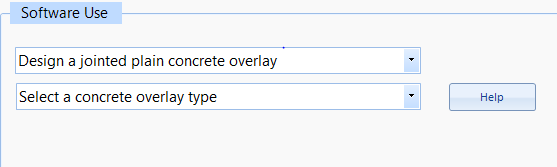 Figure 6. 1  Four Default Traffic Categories (Source: STREETPAVE12 Manual, online)Consider Figure 6.1. Regardless of whether an existing pavement consists of concrete, asphalt or a composite of several different materials, there is a concrete overlay option that can be used. Bonded concrete overlays are used to add structural capacity or eliminate surface distresses in existing pavements that are in relatively good structural condition, and unbonded concrete overlays are used to rehabilitate pavements with greater structural deficiencies (STREETPAVE12 Manual, online). 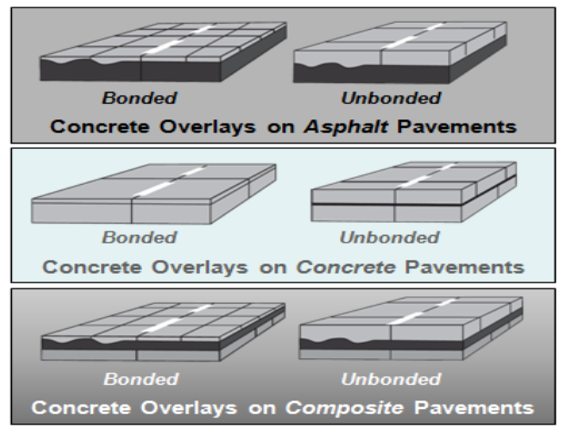 Figure 6. 2  Various Concrete Overlays Offerings (Source: STREETPAVE12 Manual, online)6.3  	Concrete Overlay Even though the first concrete overlays date back to the early 1910s and at least 375 concrete overlays had been constructed by 1981, the use of concrete overlays did not become a nationally accepted practice until the mid-2000s. As of 2004, the total square yards of concrete overlays thinner than 6 inches (150 mm) in the USA was approximately 1.2 million (1.0 million square metres). Due largely to a sustained education and implementation effort by industry and the Federal Highway Administration, the widespread adoption of thin concrete overlay technologies across the country led to over 8 million square yards (6.7 million square meters) of concrete overlays thinner than 6 inches (150 mm) having been constructed in the USA in 2009 and 2010 (Miller and Bellinger, 2003).Just like in any pavement design for a new construction or reconstruction, a concrete overlay can be designed to serve any given number of years. Table 6.1 shows that for each concrete overlay type there is a typical life range.Table 6. 1  Typical Overlay Service Lives (Source: STREETPAVE12 Manual, online)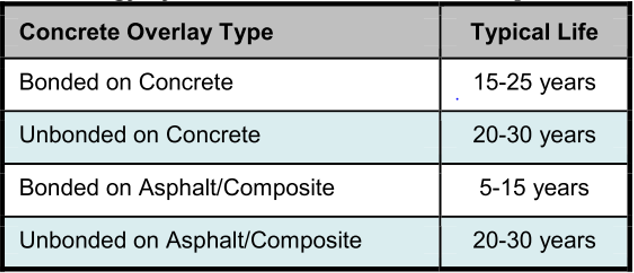 For a concrete overlay, the existing pavement serves as support under the overlay. Therefore, the condition of the existing pavement and the impact it might have on design decisions is crucial when designing a concrete overlay.Some design methods, such as those for a bonded concrete overlay on concrete, might use a change to the existing concrete pavement thickness (based on existing pavement factors such as number of joints/cracks, fatigue life consumed, and presence of material-related distresses) to derive an effective concrete pavement thickness for use in calculating the required concrete overlay thickness. Other design methods, like those for a bonded concrete overlay on asphalt or composite, might need the existing asphalt surface course to be in a good condition after any necessary pre-overlay repairs and milling of the surface in order for the concrete overlay thickness design process to be valid. For unbonded concrete overlays on concrete, a separation layer (e.g., asphalt, fabric, etc.) is required to prevent bonding of the concrete overlay to the existing concrete pavement. A very thin separating layer under an unbonded concrete overlay on concrete might need the maximum joint spacing to be decreased in order to minimise the risk of random cracking caused by keying of the overlay with any faulted joints/cracks in the existing concrete pavement. Therefore, the link between support condition and design of a concrete overlay is vitally important. 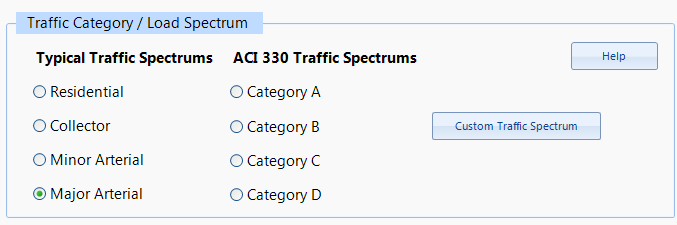 Figure 6. 3  Default Traffic Categories (Source: STREETPAVE12 Manual, online)Consider Figure 6.3, with its four categories being residential, collector, minor arterial, and major arterial. To carry out this investigation, major arterial has been selected as they are the same sort of roads discussed in Chapter 5. Major arterial consists of arterial streets, primary roads, expressways, urban and rural interstate roadways.Table 6. 2  Axle Loads Categories (Source: STREETPAVE12 Manual, online) Figure 6. 4  Truck Traffic over the Pavement Design Life (Source: STREETPAVE12 Manual, online)Consider Figure 6.4. It shows truck traffic over the pavement design life. The parameters are traffic growth rate, design life, trucks per day, directional distribution, and design lane distribution. The typical performance periods for a new asphalt pavement and new concrete pavement are 8–25 years and 20–40 years, respectively. Directional distribution is typically 50% (a 50-50 split between traffic going in either direction on the road). This is usually the case but in some cases a difference in traffic patterns may cause the directional distribution to be other than 50%, for example a certain area that generates more trips over a long period than the number of trips that it attracts. Figure 6. 5  General Design Inputs and the Resilient Modulus of the Subgrade (Source: STREETPAVE12 Manual, online)Consider Figure 6.5. This figure shows general design inputs of terminal serviceability and reliability. Reliability is a key factor in the longevity of pavement design. In other words, it is the time period that a pavement will endure and serve before it fails. This means concrete pavements will eventually fail either by a crack forming or due to the subgrade material pumping out from under the pavement. A relatively high reliability is needed for high traffic, and for low traffic conditions a lower level of reliability is required. Serviceability is a measure of the pavement’s condition. The serviceability of a pavement is rated on a scale of 0 (completely impassable) to 5 (perfect condition). This software uses serviceability to calculate equivalent the single axle load carried by the pavement structure over its design life.Figure 6. 6  Resilient Modulus of the Subgrade (Source: STREETPAVE12 Manual, online)Consider Figure 6.6. It shows the percentage of slabs cracked at the end of the design life and the composite modulus of subgrade reaction. The composite static k-value is a commonly applied value in concrete pavement design. It estimates the required support of the layer below the concrete pavement. Figure 6. 7  Concrete material properties (Source: STREETPAVE12 Manual, online)Consider Figure 6.7. This figure represents modulus of rupture (MR), the concrete modulus of elasticity, E, and it is measured in psi units. So, in other words it is 6750 multiplied by MR, and in most cases this is assumed to be 4,050,000 psi.6.4 	Design of Bonded and Unbonded Concrete Overlay Table 6. 3  Concrete overlay design (Source: The Author)Consider Table 6.3. This table shows the concrete overlay design at different average daily truck traffic volumes and at different CBR values. There are two types of concrete overlay: bonded and unbonded on concrete. Bonded on concrete overlays are mainly used to add structural capacity, or to eliminate surface distresses in existing pavements that are already in relatively good structural condition. Unbonded concrete overlays are used to rehabilitate pavements that have greater structural deficiencies. As outlined by Rogers (2008), concrete overlays are not commonly used in the United Kingdom. But he argues that these types of overlay will function well if they are overlaid on a good and stable foundation. Another important point he makes is that thick concrete overlay is not suitable if the pavement is in a poor condition; the best solution in this scenario is for a new design to be implemented. Figure 6. 8  Concrete overlay design versus the average daily truck traffic (Source: The Author)Consider Figure 6.8. This figure illustrates bonded and unbonded concrete overlay requirements in relation to average daily truck traffic. The minimum required thickness for the two options is 4 inch (102 mm) as we can see from Figure 6.8. The above figure shows the two types of overlay, unbonded and bonded on concrete overlay, and how they are affected by different CBR percentages and daily traffic load. Unbonded on concrete overlay is suitable for low average daily truck traffic, but as the ADTT increases the required thickness of the overlay also increases to reach 7.97 inch at 51,200 ADTT and 8.64 inch at 102,400 ADTT, both at 2.5% CBR. Also considering the same average daily truck traffic (ADTT) value but with a different CBR of 10%, at 51,200 ADTT the required overlay thickness is 7.3 inch and at 102,400 ADTT the required thickness is 7.87 inch. Bonded on concrete overlay is more suitable for major roads and highways. Consider Figure 6.8, at 2.5% CBR as the ADTT increases from 19,200 to 51,200 to 102,400 the overlay thickness required increases from 5.03 to 5.35 to 5.73 inch. This type of overlay is able to withstand more stress and only a low increase in the overlay is required in relation to increasing traffic. The CBR values also played a minor role in the design of this overlay; looking at 102,400 ADTT the overlay required at 2.5% CBR is 5.73 inch, while at 10% CBR the overlay required is 5.22 inch and finally at 20% CBR it is 4.97 inch. 6.5 	Design of Bonded and Unbonded Asphalt Overlay Table 6. 4  Asphalt overlay design (Source: The Author)No highway constructed will last forever. After several years, signs of deformation and damage will start to occur, and as the age of the pavement increases so will the signs of damage. In this scenario, maintenance is required to prolong the pavement service life. There are two types of maintenance for an affected pavement, either choosing to implement an overlay to cover the existing pavement, or to design and create a brand new pavement.The type of foundation beneath any type of pavement should be in good condition in order for the overlay to be successful. Before laying the overlay on flexible pavement, all cracks and gaps should be filled and closed properly. In the case of rigid pavement, any void in the foundation should be filled and any cracks should be closed to allow the overlay to operate successfully on top of the existing pavement. Figure 6. 9  Asphalt overlay design versus the average daily truck traffic (Source: The Author)Consider Figure 6.9, which shows two sets of results: one is bonded to asphalt and the other one is not bonded. The design of the overlay is affected by the deflection of the existing pavement, thickness of the overlay and the elastic properties of the overlay material (Rogers, 2008). The deflection of the existing pavement is the major determinant of the overlay thickness required. STREETPAVE12 allows asphaltic overlays to be studied in detail. The first set of results, for unbonded on asphalt, where at 5 average daily truck traffic and with 2.5% CBR the overlay thickness required is 5.43 inch, and at 19,200 it is 9.04 inch, while at 102,400 ADTT it is 10.25 inch. Looking at the same figure but with 10% CBR it is 5.13 inch at 5 ADTT and at 19,200 ADTT it is 8.68 inch and at 102,400 ADTT it is 9.76 inch. As the CBR percentage increases, the asphalt overlay requirement decreases.In contrast, looking at bonded on asphalt, the range of overlay from low to high traffic at 2.5% CBR is 5.43 inch at 5 ADTT, and it is 8.16 inch at 102,400 ADTT. Chapter SevenDiscussion and Analysis7.1  	Introduction The purpose of this chapter is to present my key results. According to Murray (2011:264), the main purpose is ‘to pull your whole thesis together. As you interpret your findings, in any sense, you have to steer your writing in the direction of achieving – or revising’. This chapter discusses the results described in Chapters 4, 5 and 6, and is structured as follows:Section one: Discussion of investigation of the behaviour of rigid pavement under high temperature and traffic loading with respect to fatigue failure criteriaSection two: Discussion of investigation of the behaviour of rigid pavement with respect to fatigue and erosion failure criteriaSection three: Discussion of the required overlay as a function of deflection (traffic loading induced stresses) to extend the life of rigid pavement.7.1.1	Investigation of the Behaviour of Rigid Pavement under High Temperature and Traffic Loading with Respect to Fatigue Failure Criterion (Chapter Four)Chapter 4 is the first of three chapters of my findings. In this chapter, KENPAVE was used to conduct this study. This software package has two types of software: KENLAYER for flexible pavements and KENSLABS for rigid pavements. KENSLABS was used in Chapter 4 to carry out this investigation. This computer program is based on the finite element method, in which the slab is divided into small finite element numbered nodes. The forces applied to these nodes are vertical concentrated forces. The temperatures applied range from 0 to 60°C, then pavement thicknesses are increased in 10 mm increments starting at 200 mm and ending at 400mm, and finally traffic loadings are changed, ranging from 5 MSA to 400 MSA. This process is repeated multiple times, and the order of the process is represented in Figure 7.1.Figure 7. 1  KENSLAB Trials Order(Source: The Author)7.1.2	   Investigation of the Behaviour of Rigid Pavement with Respect to Fatigue and Erosion Failure Criteria (Chapter Five)Chapter 5 is the second chapter of the main body; it considers the investigation of the behaviour of rigid pavement with respect to fatigue and erosion failure criteria. This chapter conducts a study using STREETPAVE12 software. STREETPAVE12 is the latest in jointed concrete pavement thickness analysis. This software utilises new engineering analyses to produce optimised designs for city, municipal, country and state roadways. The American Concrete Pavement Association designed STREETPAVE12 software.STREETPAVE12 considers new designs for rigid pavements, with and without shoulders, and with and without dowel bars. This software shows the minimum required thickness for the design and whether the design failed through fatigue or erosion. 7.1.3   The Required Overlay as a Function of Deflection (Traffic Loading Induced Stresses) to Extend the Life of Rigid Pavement (Chapter Six)The final chapter in the main body is Chapter 6, which discusses the required overlay as a function of deflection (traffic loading induced stresses) to extend the life of rigid pavement. This chapter conducts a study using STREETPAVE12 software. There are three types of overlay: concrete, asphalt and composite. Concrete and composite overlays react in the same way, hence they were considered as one type here, as concrete overlay.The two types of overlay discussed in this chapter are concrete and asphalt. For each type of overlay there are two scenarios: bonded and unbonded, as shown in Figure 6.2. The results obtained in this chapter reveal the thickness of overlay required to increase the typical life of the existing pavement.7.2   Discussion of Investigation of the Behaviour of Rigid Pavement under High Temperature and Traffic Loading with Respect to Fatigue Failure Criteria (KENPAVE Software)The purpose of this chapter is to present my key results. The main air temperatures that are going to be discussed in this chapter will be shown in upcoming tables and figures. These selected values cover the most common scenarios which are low, medium, and high temperature. This section will show isometric figures with three defined parameters, which are thickness, traffic loading, and cracking index (CI). We could not integrate further assumptions into one graph due to multiple constraints, yet the figures here are illustrated in such a way (using a three-dimensional statement) that any reader can understand the data, and the results appeal instantly without the need for further explanation. Innovation must be simple and straight forward and for this reason isometric graphs were chosen to present the data, as they communicate through the language of reason, understanding and, more specifically, science. If ideas could speak, then they would use the language of common sense and best practice. This is why it is important to have a thought-provoking yet constructive discussion about the different parameters chosen. Effect of 0°C on the Performance of Rigid Pavement Figure 7. 2  The behaviour of rigid pavement (fatigue cracking index) under traffic loading of 5 to 150 MSA and air temperature of 0°C (Source: The Author)Consider Figure 7.2. This figure represents the effect of the increase of slab thickness and the increase of traffic loading on the cracking index. The X-axis shows thickness of concrete slab, the Y-axis shows the cracking index and the Z-axis shows traffic loading. The first traffic loading to consider is 5 MSA from bottom to top, where at 200 mm thickness the cracking index is 0.011, at 210 mm it is 0.009, at 220 mm it is 0.006, at 240 mm it is 0.004, at 280 mm it is 0.002, at 340 mm it is 0.0012 and finally at 400 mm it is 0.001. The second traffic loading to consider is 30 MSA: at 200 mm thickness the cracking index is 0.1, at 210 mm it is 0.054, at 230 mm it is 0.031, at 260 mm 0.018, at 300 mm 0.009, at 350 mm it is 0.004, at 390 mm it is 0.004. The first two loading groups conclude that as the thickness increases the cracking index value decreases.The next traffic loading to consider from bottom to top is 60 MSA: at 200 mm thickness the cracking index is 0.154, and after that the thickness starts to increase by 10 mm until it reaches 400 mm. With this increase in thickness, the cracking index starts to decrease gradually, so at 230 mm the cracking index is 0.057, and at 300 mm it is 0.014, which shows that the increased thickness with low traffic loading has a very minor effect on rigid pavement. The next traffic loading to consider is 80 MSA, where at 200 mm thickness the cracking index is 0.205, at 210 mm thickness the cracking index is 0.141, at 240 mm thickness the cracking index is 0.059, at 270 mm it is 0.03, at 290 mm it is 0.021, at 310 mm it is 0.016, at 320 mm it is 0.014, at 360 mm it is 0.01, at 380 mm it is 0.009 and finally at 400 mm it is 0.008. The next traffic loading to consider is 100 MSA: at 200 mm thickness the cracking index is 0.257, at 220 mm thickness the cracking index is 0.129, at 250 mm it is 0.058, at 280 mm it is 0.032, at 300 mm it is 0.023, at 330 mm it is 0.016, at 370 mm it is 0.011 and at 400 mm thickness the cracking index is 0.009. The next traffic loading, moving up, is 120 MSA, where at 200 mm thickness the cracking index is 0.308, at 220 mm it is 0.154, at 240 mm it is 0.088, at 270 mm it is 0.046, at 290 mm it is 0.032, at 330 mm it is 0.019, at 360 mm it is 0.015, at 380 mm it is 0.012 and finally at 400 mm thickness the cracking index is 0.012. The last two traffic loading groups are 140 MSA and 150 MSA. At 140 MSA the cracking index at 200 mm thickness is 0.36, at 210 mm it is 0.248, at 220 mm it is 0.18, at 230 mm it is 0.133, at 240 mm it is 0.103, at 260 mm it is 0.065, at 280 mm it is 0.044, at 300 mm it is 0.033, at 340 mm it is 0.02, at 360 mm it is 0.017, at 380 mm it is 0.015. The last traffic loading of 150 MSA shows that at 200 mm thickness the cracking index is 0.385, at 220 mm thickness the cracking index is 0.193, at 240 mm it is 0.111, at 260 mm it is 0.07, at 290 mm it is 0.04, at 320 mm it is 0.027, at 350 mm it is 0.02 and finally at 400 mm it is 0.015. The idea behind having an effective, environmentally sustainable design is that humans will need to use these roads and look after their infrastructure into the future. However, the constraints in designing these roads are extensive given the existing underground impediments of a country like Lebanon, which needs a thorough assessment and fast solutions. Although there are examples of best practice internationally and locally, what is needed is a model which reacts to current issues with solutions-based approaches. Thanks to the most recent technology and new methodologies which were explained in earlier chapters, we were able to produce precise definitions for various factors, and therefore conduct wide analysis through the varying factors of road design. The behaviour of rigid pavement can be depicted once parameters are set to establish a graph which mimics the underlying constraints, and which at the same time exhibits the overall performance for any given rigid pavement design. In other words, the graphical depiction of values should be validated by rerunning the descriptive parameters in a way that shows the results will stay the same. 	Figure 7. 3  The behaviour of rigid pavement (fatigue cracking index) under traffic loading of 160 to 400 MSA and air temperature of 0°C (Source: The Author)Consider Figure 7.3. This figure represents how the change in thickness has an inverse relationship with the cracking values, as it is clear that more thickness means a decrease in the cracking index. The traffic loading correlates to the cracking index. As shown in the above figure, there are three axes: the X-axis shows the thickness of concrete slab, the Y-axis shows the cracking index value, and the Z-axis shows traffic loading.The Z-axis represents traffic loading throughout the design life (40 years) starting from 160 MSA represented in blue. Considering 160 MSA, at 200 mm the cracking index value is 0.41, at 210 mm it is 0.28, at 220 mm it is 0.21, at 240 mm it is 0.12, at 260 mm it is 0.075 at 300 mm it is 0.037, at 350 mm it is 0.021 and finally at 400 mm it is 0.01. This decrease in the cracking is occurring due to the increase in the concrete slab thickness. The second traffic loading to consider is 170 MSA, where at 200 mm thickness the cracking index is 0.437, at 210 mm thickness the cracking index is 0.301, at 240 mm it is 0.126, at 260 mm it is 0.079, at 300 mm 0.04, at 320 mm it is 0.031, at 340 mm it is 0.025, at 360 mm it is 0.021, at 380 mm it is 0.018 and finally at 400 mm it is 0.016.Moving up to the next traffic loading group it is 190 MSA. At 190 MSA the sum of the cracking index at 200 mm thickness is 0.488, at 220 mm it is 0.245, at 240 mm thickness the cracking index is 0.14, at 270 mm it is 0.073, at 290 mm it is 0.051, at 310 mm it is 0.039, at 330 mm it is 0.031, at 350 mm it is 0.025, at 370 mm it is 0.021 and finally at 400 mm it is 0.018. After that, consider 200 MSA, where at 200 mm thickness the cracking index is 0.514, at 220 mm thickness the cracking index is 0.258, at 240 mm it is 0.148, at 260 mm it is 0.102, at 280 mm it is 0.017, at 320 mm it is 0.037, at 350 mm it is 0.028, at 380 mm it is 0.022 and 400 mm it is 0.019. This shows that with increase of traffic loading, the cracking also increases. After 200 MSA there are five more traffic loading groups: 240, 280, 320, 360 and 400 MSA. The next traffic loading to consider is 280 MSA, where at 200 mm thickness the cracking index is 0.72, at 220 mm it is 0.361, at 250 mm it is 0.162, at 280 MSA mm it is 0.089, at 310 mm it is 0.06, at 350 mm it is 0.039, at 380 mm it is 0.031 and at 400 mm it is 0.028. The last traffic loading to consider is 400 MSA: at 200 mm thickness the cracking index is 1.102, at 210 mm it is 0.709, at 220 mm it is 0.516, at 240 mm it is 0.296, at 280 mm it is 0.128, at 320 mm it is 0.072, at 360 mm it is 0.051, and at 400 mm it is 0.038.There is a huge variety of characteristics that Lebanese roads have to endure, including the expansion and contraction due to extensive temperature differences between daytime and night-time. There is also a major morphological variance among Lebanese roads (MoE/UNDP/ECODIT, 2011), which range from coastal roads to those on steep mountain sides, and this presents a considerable challenge when combined with other economic factors that Lebanon faces. Given these economic pressures, there is a real need for low maintenance measures, which mandates using long-term solutions with the least need of repairs. Those who design concrete pavement are also aware of the severity of recent global warming changes which cause extremes at either end of the spectrum – high temperatures during late spring and summer, and harsh winters with the effects of snow and rain. Effect of 20°C on the Performance of Rigid Pavement Figure 7. 4  The behaviour of rigid pavement (fatigue cracking index) under traffic loading of 5 to 150 MSA and air temperature of 20°C (Source: The Author)Consider Figure 7.4. This figure represents the effect of 20°C air temperature on the performance of rigid pavement with variable thickness and traffic loading. The X-axis shows the thickness, the Y-axis shows the cracking index, and the Z-axis shows the traffic loading. This figure allows the reader either to examine the effect on a fixed thickness but with a different traffic loading, or on a different thickness but the same traffic loading. The Z-axis represents the traffic loading starting from 5 MSA and ranging to 150 MSA. The blue set of results represents 5 MSA and the next one (in orange) represents 30 MSA, and this order is followed until the last set of results (in dark green) which represents 150 MSA.The first traffic loading to consider is 5 MSA, where at 200 mm thickness the value of the cracking index is 0.016, at 210 mm it is 0.013, at 220 mm it is 0.010, and this result can be compared with Figure 7.2 where for 200 mm the index shows 0.011, for 210 mm it is 0.009 and for 220 mm it is 0.006. The increase in air temperature from zero to twenty degrees has caused the sum of the cracking index to increase. The second traffic loading to consider is 60 MSA, where at 200 mm thickness of concrete slab the value of the cracking index is 0.235, at 210 mm it is 0.164, at 220 mm it is 0.121, at 230 mm it is 0.091, at 250 mm it is 0.057, at 280 mm it is 0.033, at 310 mm it is 0.022, at 350 mm it is 0.016, at 380 mm it is 0.014 and finally at 400 mm it is 0.013. The growth of traffic loading is causing the sum of the cracking index to increase, but conversely as the thickness of concrete slab increases the sum of the cracking index decreases. Moving up, the next traffic loading to consider is 90 MSA, where at 200 mm slab thickness the value of the cracking index is 0.353, at 210 mm thickness it is 0.247, at 220 mm it is 0.182, at 230 mm it is 0.137, at 240 mm it is 0.107, at 250 mm it is 0.085, at 260 mm it is 0.070, at 300 mm it is 0.038, at 320 mm it is 0.030, at 350 mm it is 0.024, at 380 mm it is 0.0212 and finally at 400 mm the cracking index is 0.02.  The next traffic loading to consider is 100 MSA: at 200 mm thickness the value of the cracking index is 0.393, at 210 mm it is 0.274, at 220 mm it is 0.202, at 250 mm it is 0.095, at 280 mm it is 0.055, at 300 mm it is 0.042 and at 370 mm it is 0.011. Whereas in Figure 7.2 at 200 mm thickness the value of the cracking index is 0.257, at 220 mm it is 0.129, at 250 mm it is 0.058, at 280 mm it is 0.032, at 300 mm it is 0.023 and finally at 370 mm it is 0.011. When comparing these two sets of results, the increase in air temperature from zero to twenty degrees sees the cracking index values decrease. The next traffic loading to consider is 130 MSA, where at 200 mm thickness the cracking index is 0.511, at 230 mm it is 0.198, at 250 mm it is 0.124, at 280 mm it is 0.072, at 320 mm it is 0.044, at 360 mm it is 0.033 and finally at 400 mm the value of the cracking index is 0.029.Figure 7. 5  The behaviour of rigid pavement (fatigue cracking index) under traffic loading of 160 to 400 MSA and air temperature of 20°C (Source: The Author)Consider Figure 7.5. This figure shows the effect of high traffic loading on the cracking index value. The X-axis shows the thickness, the Y-axis shows the cracking index, and the Z-axis shows the traffic loading. Rigid pavement is constructed from four layers, the thickness and properties of which are illustrated in Figure 7.5 in the small table at the bottom left side. The first traffic loading from bottom to top is 160 MSA, and with this traffic loading the cracking index at 200 mm is 0.629, at 210 it is 0.439, at 230 it is 0.244 and at 300 mm it is 0.067. The main difference between Figure 7.4 and Figure 7.5, is that in Figure 7.5 there is a sharp increase in the cracking index, where in some trials this went above 1.0, and this occurs due to the increase in traffic loading. When the cracking index reaches a value above 1.0, it means cracks will occur in the concrete, causing the rigid pavement to fail. The second traffic loading, moving upwards on the graph, is 170 MSA. With this loading at 200 mm the cracking index is 0.668, at 220 mm it is 0.344, at 280 mm it is 0.094 and finally at 400 mm it is 0.038. The increase in pavement thickness strengthens the whole structure, which reduces the likelihood of it failing through cracking, hence showing a lower cracking value. 180 MSA is the third traffic loading in Figure 7.5, where at 200 mm the cracking index is 0.707, at 230 mm it is 0.274, at 300 mm it is 0.076 and at 400 mm it is 0.040. As the traffic increases the value of the cracking index increases, especially between 200 mm and 250 mm concrete slab thickness. Another loading to consider is 200 MSA: at 200 mm the cracking is 0.786, at 210 mm it is 0.549, at 250 mm it is 0.191 and at 350 mm it is 0.053. This again supports the fact that with increase of traffic loading the cracking index increases. After 200 MSA there are five further traffic loadings of 240, 280, 320, 360 and 400 MSA.At 240 MSA, the cracking index at 200 mm is 0.943, at 220 mm it is 0.486, at 300 mm it is 0.101. 200 mm thickness with 240 MSA loading at 20oC air temperature is on the brink of failing, as seen by the index value of 0.943 creeping towards the failure threshold of 1.0. The following traffic loading of 280 MSA has a cracking index value of 1.110 on 200 mm thick pavement, illustrating that this pavement will fail under these conditions. In order to prevent this, a thicker concrete should be used to absorb the stress produced from this traffic loading. With this same loading, the cracking index for 210 mm is 0.768, for 230 mm is 0.427, and for 300 mm is 0.122. The finding to highlight among these results is that at this loading (280 MSA) the 200 mm thickness is the only design to have failed. Effect of 30°C on the Performance of Rigid Pavement30°C is the second air temperature considered in this section. The figure below represents the effect of 30°C on the performance of rigid pavement. Figure 7.6 shows the trials undertaken with 60 to 150 MSA, while Figure 7.7 represents trials with 160 MSA to 400 MSA. Figure 7. 6  The behaviour of rigid pavement (fatigue cracking index) under traffic loading of 5 to 150 MSA and air temperature of 30°C (Source: The Author)Considering Figure 7.6. This figure represents the effect of 30°C air temperature on the performance of rigid pavement with variable thickness and traffic loading. The X-axis shows the thickness, the Y-axis shows the cracking index, and the Z-axis shows the traffic loading. This figure allows the reader either to examine the effect on a fixed thickness but with a different traffic loading, or on a different thickness but the same traffic loading. The Z-axis represents the traffic, ranging from 5 MSA (mid blue, in the front ‘row’) to 150 MSA (dark green, in the back ‘row’). As represented in Figure 7.6, the first traffic loading to consider from front to back is 5 MSA, where at 200 mm thickness the value of the cracking index is 0.021, at 220 mm it is 0.013, at 230 mm it is 0.011, and at 250 mm it is 0.008. The fourth set of results from the front is 70 MSA. In this set of results, at 200 mm the cracking index is 0.339 whereas at 210 mm the cracking index is lower, at 0.239. The increase in the concrete slab thickness decreases the cracking index values, as shown here and elsewhere in these trials. This decrease in cracking continues until it reaches 0.020 on the index, at 400 mm thickness. The third set of results is for 80 MSA, where again as the traffic loading increases the cracking index increases. For a 200 mm thickness of slab with 80 MSA, the cracking index is 0.388, at 240 mm it is 0.121, at 320 mm it is 0.037, and finally at 400 mm it is 0.0271. From 70 MSA to 80 MSA with the 200 mm thickness there is an increase of 14% in the cracking index. The general outcome of Figure 7.6 is that it shows a high cracking index for thicknesses between 200 mm and 270 mm. From a thickness of 280 mm upwards, the cracking index shows a very low decrease, which is quite different compared with values from 200 mm to 210 mm. This indicates that the most affected slab thicknesses are the thinnest ones, where they are not able to absorb the stresses applied from traffic and they will crack after repeated loads; however, this is not the case with the thicker slabs like 300 mm, 350 mm, and 400 mm. Moving up, the next traffic loading to consider is 130 MSA: at 200 mm thickness the cracking index is 0.631, at 210 mm it is 0.445, at 220 mm it is 0.33, at 230 mm it is 0.25, at 240 mm it is 0.197, at 250 mm it is 0.159, at 260 mm it is 0.13, at 280 mm it is 0.094, at 320 mm it is 0.06, at 350 mm it is 0.05 and finally at 400 mm it is 0.044.The final traffic loading group to consider in this figure is 150 MSA, where at 200 mm the cracking index shows a value of 0.728, at 210 mm it is 0.513, at 240 mm it is 0.228, at 270 mm it is 0.127, at 310 mm it is 0.076, at 350 mm 0.058, at 370 mm it is 0.054 and finally at 400 mm it is 0.05.  However, it is worth comparing this same traffic loading group with Figure 7.2, where air temperature is 0°C, and at 200 mm thickness the value of the cracking index is 0.385, at 220 mm it is 0.193, at 240mm it is 0.111, at 260 mm it is 0.07, at 290 mm it is 0.04, at 320 mm it is 0.027, at 350 mm it is 0.02 and at 400 mm 0.015. The results can also be compared against those in Figure 7.4 with the same traffic loading (150 MSA) but at 20°C: at 200 mm thickness the cracking index is 0.589, at 220 mm it is 0.304, at 240 mm it is 0.179, at 260mm it is 0.117, at 290 mm it is 0.071, at 320 mm it is 0.051, at 350 mm it is 0.040 and finally at 400 mm it is 0.0334. When making a comparison between Figure 7.2, Figure 7.4, and Figure 7.6, we find that as the air temperature increases from 0°C to 20°C to 30°C, the sum of the cracking index at 200 mm thickness increases from 0.385, to 0.589, to 0.728 respectively. Given the above comparison, high temperatures should be carefully factored in to new rigid pavement design because of their negative contribution to fatigue failure. This is especially pertinent due to the growing impact of climate change, where temperatures are rising globally and the effects are particularly felt in Lebanon.The figure below represents the effect of 30°C air temperature on high traffic loading, from 160 MSA to 400 MSA. This figure shows the thickness of the concrete slab used in each trial, along with the cracking index value recorded.Figure 7. 7  The behaviour of rigid pavement (fatigue cracking index) under traffic loading of 160 to 400 MSA and air temperature of 30°C (Source: The Author)Figure 7.7 represents the effect of 30°C air temperature on traffic loading from 160 MSA to 400 MSA. The X-axis shows the thickness of concrete slab, the Y-axis shows the cracking index and the Z-axis shows the traffic loading. The above figure represents the trials for each traffic loading, starting with 160 MSA and increasing in 10 MSA increments until 200 MSA, and thereafter increasing in 40 MSA increments until 400 MSA. As the traffic loading increases, there is a shift upwards in all the cracking index values, especially in concrete slabs of a low thickness. The first set of trials is for 160 MSA, represented in mid blue in the front ‘row’. The cracking index value at 200 mm thickness is 0.777, which is high, indicating that the pavement is close to cracking, and therefore failure. The other thickness considered is 220 mm, where the cracking index is 0.406 which is somewhat high but the risk of failing has decreased. At 290 mm the cracking index is 0.101, at 300 mm it is 0.09, at 320 mm it is 0.075, at 350 mm it is 0.062, at 370 mm it is 0.057, at 390 mm it is 0.054 and finally at 400 mm it is 0.054. The next traffic loading in Figure 7.7 is for 170 MSA, and this increase in traffic loading has caused the cracking index to shift away from the results for 160 MSA. With the increase in air temperature, the cracking index at 200 mm thickness increases sharply until it reaches 200 MSA. At 200 MSA the cracking index at 200 mm is 0.971 which is almost failing, and this reflects that pavement with a 200 mm concrete slab thickness will fail beyond this loading. At 220 mm the index is 0.432, at 250 mm it is 0.207, at 280 mm it is 0.124, at 320 mm it is 0.079, at 350 mm it is 0.065 and finally at 400 mm it is 0.058. The next traffic loading to consider is 190 MSA, where at 200 mm thickness the value of the cracking index is 0.922, at 220 mm it is 0.482, at 240 mm it is 0.289, at 270 mm it is 0.161, at 300 mm it is 0.107, at 340 mm it is 0.077, at 380 mm it is 0.067 and finally at 400 mm it is 0.065. It is worth comparing results of Figure 7.3 (0°C) and Figure 7.7 (30°C). In Figure 7.3, when the concrete thickness is 200 mm the value of the cracking index is 0.514, at 220 mm it is 0.258, at 240 mm it is 0.148, at 260 mm it is 0.102 and at 280 mm it is 0.017. Whereas in Figure 7.7 for 200 mm the cracking index is much higher at 0.971, at 220 mm it is 0.508, at 240 mm it is 0.304, at 260 mm it is 0.221 and finally at 280 mm it is 0.16. This comparison reveals that as the air temperature increases from 0°C to 30°C, the cracking index shows a major growth, especially in thicknesses between 200 mm and 250 mm.At 240 MSA the pavement shows a failure, at 1.116 on the cracking index. The general pattern is that as the slab thickness increases, the cracking index decreases but the pavement can still fail under conditions of high traffic loading. Considering a 210 mm slab thickness, at 160 MSA the cracking index is 0.547 and at 180 MSA it is 0.616. The failure of this slab thickness occurs at 320 MSA, where the cracking index is 1.109. The increase of 10 mm in thickness from 200 mm to 210 increases the strength of rigid pavement to the extent that it can withstand an extra 80 MSA over its 40-year design life. The other thickness that shows failures is 220 mm: at 160 MSA the cracking index is 0.406 but failure is evident at an MSA of 400. The final traffic loading to consider in Figure 7.7 is 400 MSA, where the value of the cracking index at 200 mm concrete slab thickness is 1.194, at 210 mm it is 1.136, at 220 mm it is 1.101, at 230 mm it is 0.769, at 240 mm 0.608, at 250 mm it is 0.489, at 270 mm 0.34, at 300 mm it is 0.229, at 320 mm it is 0.183, at 340 mm it is 0.162, at 360 mm it is 0.152, at 380 mm it is 0.17 and finally at 400 mm it is 0.143. A key reflection from Figure 7.7 is that the thicknesses most affected by failure are those from 200 mm to 300 mm, and thereafter a more consistent cracking index value is presented. From this finding, it can be deduced that the thickness of the concrete slab serves a key function within rigid pavement and it must be strategically designed with forethought and care. Effect of 40°C on the Performance of Rigid PavementFigure 7. 8  The behaviour of rigid pavement (fatigue cracking index) under traffic loading of 5 to 150 MSA and air temperature of 40°C (Source: The Author)Consider Figure 7.8, which represents the effect of 40°C air temperature on the performance of rigid pavement. 40°C is the fourth air temperature considered in this investigation. The X-axis shows the thickness of concrete slab, the Y-axis shows the cracking index and the Z-axis shows the traffic loading. Properties and thickness of the four layers are shown in Figure 7.8. The first traffic loading to consider is 5 MSA, where at 200 mm thickness the value of the cracking index is 0.026, at 210 mm thickness the cracking index is 0.021, at 220 mm it is 0.017, at 230 mm it is 0.014, at 240 mm it is 0.012, at 250 mm it is 0.011, at 260 mm it is 0.010, at 270 mm it is 0.009, at 280 mm it is 0.009, at 330 mm it is 0.007, and at 360 mm it is 0.008. The second traffic loading from the front is 30 MSA, with the value of the cracking index at 200 mm thickness being 0.159, at 220 mm the index is 0.104, at 230 mm it is 0.087, at 260 mm it is 0.058, at 300 mm it is 0.024, at 330 mm it is 0.022, at 360 mm it is 0.02 and finally at 400 mm it is 0.022. When comparing these two traffic loading groups with Figure 7.2, Figure 7.4 and Figure 7.6, as the air temperature increases from 0°C, to 20°C, to 30°C and to 40°C, a growth in the cracking index values is clear, and especially in thicknesses of between 200 mm and 270 mm. The third traffic loading to consider is 60 MSA, where at 200 mm the index shows a value of 0.360, at 220 mm it is 0.192, at 250 mm it is 0.093 and finally at 400 mm it is 0.031. The increase in air temperature from 20°C, to 30°C, to 40°C, while leaving all the other factors the same, showed an increase in cracking index values. For example, at 200 mm with 60 MSA, the cracking index value increased from 0.235 (at 20°C), to 0.291 (at 30°C), to 0.360 (at 40°C). This increase occurred at a loading of only 60 MSA, which is considered very low compared with 200 MSA or 400 MSA. The next traffic loading to consider is 70 MSA. At this traffic loading, at 200 mm the cracking index value is 0.420, at 230 mm it is 0.170 and at 300 mm it is 0.053. Concrete slab thickness has a major impact on the cracking index value: the increase in thickness causes a decrease in the cracking index value, as represented in Figure 7.8. The next traffic loading group to consider is 90 MSA, where at 200 mm thickness the value of the cracking index is 0.541, at 210 mm it is 0.383, at 220 mm it is 0.286, at 230 mm it is 0.219, at 240 mm it is 0.171, at 250 mm it is 0.140, at 270 mm it is 0.099, at 310 mm it is 0.062, at 340 mm it is 0.051, at 370 mm it is 0.047 and finally at 400 mm it is 0.047. A higher traffic loading to consider is 110 MSA: at 200 mm thickness the value of the cracking index is 0.661, at 210 mm it is 0.469, at 220 mm it is 0.350, at 230 mm it is 0.267, at 240 mm it is 0.212, at 250 mm it is 0.172, at 280 mm it is 0.105, at 300 mm it is 0.083, at 340 mm it is 0.062 and finally at 400 mm it is 0.056.At 120 MSA, the cracking index values show a sharp increase compared with those in the previous trials. At 200 mm the cracking index value is 0.721, at 220 mm it is 0.382, at 240 mm it is 0.232, at 270 mm it is 0.132, at 290 mm it is 0.101, at 330 mm it is 0.072 and at 360 mm it is 0.064. Compare these results with Figure 7.2, where the cracking index value for 200 mm is 0.308, for 220 it is 0.154, for 240 mm it is 0.088, for 270 mm it is 0.046, for 290 mm it is 0.032, for 330 mm it is 0.019 and finally for 360 mm it is 0.015. This comparison shows the effect of air temperature on rigid pavement, demonstrating the positive correlation between a rise in temperature and a rise in cracking index value. Another key result to consider is 150 MSA: at this loading, the 200 mm thick slab shows a cracking index value of 0.901 which reflects that it is at high risk of cracking and this is solely due to the rise in air temperature. The figure below represents the effect of 40°C air temperature on high traffic loading from 160 MSA to 400 MSA. This figure shows the thickness of the concrete slab used in each trial, along with the cracking index value recorded.Figure 7. 9  The behaviour of rigid pavement (fatigue cracking index) under traffic loading of 160 to 400 MSA and air temperature of 40°C (Source: The Author)Considering Figure 7.9, this figure represents the effect of 160 MSA to 400 MSA on the cracking index value at 40°C air temperature. The X-axis shows the thickness of concrete slab, the Y-axis shows the cracking index and the Z-axis shows the traffic loading. Rigid pavement is constructed from four layers; from top to bottom these are concrete slab, subbase, capping, and subgrade. The properties and thickness are shown in Figure 7.9. Each colour represents a specific traffic loading that is applied to all thicknesses from 200 to 400 mm. The first traffic loading to consider is 160 MSA in the front ‘row’, where at 200 mm thickness the cracking index value is 0.961, at 210 mm it is 0.682, at 220 mm it is 0.509, at 230 mm it is 0.389, at 250 mm it is 0.251, at 270 mm it is 0.177, at 290 mm it is 0.134, at 320 mm it is 0.102, at 360 mm it is 0.085 and at 380 it is 0.083. The second traffic loading is 170 MSA: at 200 mm the index is 1.102, at 210 mm it is 0.725, at 220 mm it is 0.541, at 230 mm it is 0.413, at 240 mm it is 0.329, at 260 mm it is 0.221, at 270 mm it is 0.188, and at 320 mm it is 0.109 and at 370 mm it is 0.089. The first failure at this air temperature occurs at 170 MSA with a 200 mm thickness of concrete, and as the thickness increases by 10 mm, the cracking index value starts to gradually decrease. The next traffic loading to consider is 200 MSA, where at 200 mm thickness the cracking index value is 1.12, at 210 mm it is 0.853, at 220 mm it is 0.637, at 230 mm it is 0.486, at 240 mm it is 0.387, at 250 mm it is 0.313, at 260 mm it is 0.286, at 270 mm it is 0.243, at 280 mm it is 0.211, at 290 mm it is 0.185, at 300 mm it is 0.163, at 310 mm it is 0.147, at 320 mm it is 0.129, at 330 mm it is 0.12, at 340 mm it is 0.114, at 380 mm it is 0.11 and at 400 mm it is 0.105. These results can be compared with Figure 7.3 and Figure 7.5. In Figure 7.3 (0°C) at 200 mm thickness the cracking index is 0.514, at 220 mm it is 0.258, at 240 mm it is 0.148 and at 260 mm it is 0.102, whereas in Figure 7.5 (30°C) at 200 mm it is 0.786, and at 210 mm it is 0.549.  As shown from the results of the above three figures at a 200 mm thickness, the value of the cracking index increases along with the increase in air temperature, and in Figure 7.9 it reaches the failure threshold of the cracking index, where the value is above 1.0. After this traffic loading, there are five further traffic groups presented in Figure 7.9, which are 240 MSA, 280 MSA, 320 MSA, 360 MSA and 400 MSA. Effect of 60°C on the Performance of Rigid PavementThe figure below represents the effect of 60°C air temperature on traffic loading from 5 MSA to 160 MSA. This figure shows the thickness of the concrete slab used in each trial, along with the cracking index value recorded.Figure 7. 10  The behaviour of rigid pavement (fatigue cracking index) under traffic loading of 5 to 150 MSA and air temperature of 60°C (Source: The Author)Considering Figure 7.10, this figure represents the effect of 60°C air temperature on thicknesses of concrete slab ranging from 200 mm to 400 mm with 5 MSA to 150 MSA traffic loading over its 40-year design life. As represented in Figure 7.10, there is a big shift in the cracking index value, as air temperature plays a significant role in increasing the pavement failure outcome in these trials. The first traffic loading to consider is 5 MSA, where at 200 mm thickness of concrete slab the value of the cracking index is 0.082, at 220 mm it is 0.029, at 250 mm it is 0.019, at 290 mm it is 0.015 and at 320 mm it is 0.015. The next traffic loading is 30 MSA: at 200 mm it is 0.339, at 220 mm it is 0.171, at 250 mm 0.115 and at 280 mm it is 0.064.Thirdly, considering the 60 MSA results, at 200 mm the cracking index is 0.551 which is a considerable value for 60 MSA in a 40-year design. As the thickness increases to 220 mm the index value decreases to 0.300, and as the thickness continues to increase the cracking index continues to decrease, reaching 0.072 at 400 MSA. The second traffic loading is 70 MSA, where the cracking index at 200 mm is 0.643 and at 210 mm it is 0.463; from these two results it can be analysed that with increased traffic loading, the cracking value increases, and out of the two previous air temperatures these results are the highest due to the temperature factor that is having a significant influence in these trials. Moving to the next MSA of 80, the cracking index at 200 mm is 0.783 which is approaching a high risk of failure. As the slab thickness increases the cracking starts to decrease, with the cracking value sinking to 0.174 at 260 mm. Looking at the graph, it is evident that from 300 mm to 400 mm the value of the cracking index is steady: at 300 mm it is 0.109, and at 400 mm it is 0.096. This analysis indicates that a concrete slab thickness of 300 mm and above is not severely affected by the two main factors of traffic loading and air temperature. Up until 100 MSA, the 200 mm thick concrete can serve without fatigue failure. As can be seen from Figure 7.10, any traffic loading greater than this will cause 200 mm concrete slab to fail. Therefore, in order to strengthen it, either a stronger foundation must be used, or a thicker concrete slab must be selected to distribute the load and prevent failure. The other traffic loading to consider is 120 MSA: in this set of results the cracking index at 200 mm is 1.110, at 210 it is 0.795, at 220 mm it is 0.601, at 230 mm it is 0.466 and at 240 mm it is 0.375. Moving up to the final traffic loading in Figure 7.10, at 200 mm thickness the value of the cracking index is 1.137, at 210 mm it is 0.993, at 220 mm it is 0.751, at 230 mm it is 0.582, at 240 mm it is 0.469, at 250 mm it is 0.386, at 300 mm it is 0.206, at 340 mm it is 0.17, at 380 mm it is 0.172 and at 400 mm it is 0.182. The figure below represents the effect of 60°C air temperature on high traffic loading ranging from 160 MSA to 400 MSA. This figure shows the thickness of the concrete slab used in each trial, along with the cracking index value recorded.Figure 7. 11  The behaviour of rigid pavement (fatigue cracking index) under traffic loading of 160 to 400 MSA and air temperature of 60°C (Source: The Author)Considering Figure 7.11, this figure shows the effect of 60°C air temperature on rigid pavement, with different traffic loading and different thicknesses of concrete slab. The X-axis shows the thickness, the Y-axis shows the cracking index, and the Z-axis shows the traffic loading. This figure shows the huge impact that air temperature has on the performance of rigid pavement. As seen in the graph above, the first traffic loading is 160 MSA; the two thicknesses that failed here are 200 mm and 210 mm, with cracking index values of 1.147 and 1.106 respectively, demonstrating that the pavement will fail under 160 MSA traffic loading. When comparing these results with Figure 7.10, the only difference between the two figures is higher traffic loading in Figure 7.11 and this reflects the importance of investigating the effect of high temperature alongside traffic loading on rigid pavement, especially with the global rise in temperatures due to climate change. The second traffic loading on the Z-axis is 170 MSA where, overall, there is a decrease in the cracking index value. At 200 mm the cracking index is 1.156 and at 210 mm it is lower, at 1.112. This shows that these two thicknesses will crack at 60°C air temperature over the 40-year design life of 170 MSA so thicker concrete slab should be used. For example, a 280 mm thick concrete slab has a cracking index value of 0.282 and at a greater thickness of 320 mm it is lower, at 0.206. The increase in thickness causes a sharp decrease in cracking index failure and it reinforces and strengthens the pavement.Therefore at 180 MSA, as with the previous two loadings, at slab thicknesses of 200 mm and 210 mm there are cracking index fails, this time of 1.165 and 1.119. The 220 mm thickness is also in a high-risk category, as its cracking index value is 0.901. All thicknesses above this are safe from failure; for example, at 300 mm the index is 0.247 and at 350 mm it is 0.201. Comparing these results with Figure 7.5 (20°C), at 200 mm thickness the value of the cracking index is 0.707, at 230 mm it is 0.274 and at 300 mm it is 0.076. The increase in air temperature, from 20°C to 60°C, has caused considerable growth in cracking index values. Consider 200 MSA: with a 200 mm thick concrete slab, the cracking index is 1.183 which suggests that the pavement will fail outright with this loading and at an air temperature of 60°C. Additionally, with 210 mm and 220 mm thick slabs the pavements result in failure, showing 1.132 and 1.100 on the index, respectively. The rest of the thicknesses are acceptable, but as the MSA increases, and combined with an air temperature of 60°C, the cracking value will rise and many pavements will therefore fail from fatigue, as shown in Figure 7.11. Comparing this with the previous air temperatures of 40°C and 30°C in Figure 7.9 and Figure 7.7, it highlights the importance of considering air temperature when designing new rigid pavements. In Figure 7.9 (40°C), at a slab thickness of 200 mm the index is 1.12, at 220 mm it is 0.637, and at 250 mm it is 0.313, and in Figure 7.7 (30°C) the value of the cracking index for 200 mm is 0.971, at 220 mm it is 0.432 and at 250 mm it is 0.207.The next traffic loading to consider is 320 MSA, where at 200 mm thickness the cracking index is 1.294, at 210 mm it is 1.212, at 220 mm it is 1.16, at 230 mm it is 1.124, at 240 mm it is 1.1, at 250 mm it is 0.825, at 320 mm it is 0.387, and at 350 mm it is 0.358. Moving up, the next traffic loading to consider is 360 MSA: at 200 mm thickness the value of the cracking index is 1.331, at 210 mm it is 1.238, at 220 mm it is 1.18, at 230 mm it is 1.139, at 240 mm it is 1.112 and at 250 mm it is 0.928. As the slab thickness increases from 200 mm to 250 mm, the cracking index falls to a value of 0.928 and this means that the pavement will not fail. At 400 MSA, six pavement designs fail: namely 200 mm, 210 mm, 220 mm, 230 mm, 240 mm and 250 mm. The effect of temperature on rigid pavement cannot be underestimated, as we can see from Figure 7.10 and Figure 7.11. The highest thickness that failed at 400 MSA is 220 mm at 30°C air temperature, but at 60°C there was a big shift and all thicknesses up to and including 250 mm failed. This analysis demonstrates that air temperature should feature more prominently in the design of new rigid pavements, especially with the rise in temperatures caused by climate change.7.3 	Discussion of Investigation of the Behaviour of Rigid Pavement with Respect to Fatigue and Erosion Failure Criteria (STREETPAVE12 Software)The purpose of this chapter is to present the key results of Chapter 5, where the two main designs are no shoulder undowelled, and with shoulder dowelled. This chapter will discuss how low, medium, and high traffic loading affects the design of rigid pavement, as well as the effect of the thickness of the subbase and capping, as shown in upcoming tables and figures. These traffic loadings (average daily truck traffic, or ADTT) are 100, 3200, 51,200 and 102,400. The upcoming graphs show the different values of capping and subbase that were considered in this investigation. Capping values are 400 mm, 300 mm and 200 mm, and for each of these values three subbase values were tested, namely 300 mm, 200 mm and 150 mm.Chapter 5 is the second chapter of the main body; it considers the investigation of the behaviour of rigid pavement with respect to fatigue and erosion failure criteria. This chapter conducts a study using STREETPAVE12 software. STREETPAVE12 is the latest in jointed concrete pavement thickness analysis. This software utilises new engineering analyses to produce optimised designs for city, municipal, country and state roadways, and it was designed by The American Concrete Pavement Association.STREETPAVE12 considers new designs for rigid pavements with and without shoulders, and with and without dowel bars. The results show the minimum required thickness for the design, and whether the design fails through fatigue or erosion. The upcoming graphs show the results of a new rigid pavement design, or the minimum required thickness of the concrete slab to withstand the stress applied to it. Thickness of capping and subbase plays a major role in the serviceability of rigid pavement, and so too does the implementation of shoulder and dowels. The presence of shoulder and dowels reduces the new design thickness by a few inches, which is environmentally beneficial in terms of materials and cost, but also in terms of the time it takes to construct the pavement as it will serve for a long time in a good condition, unlike designs with no shoulders or dowels. 7.3.1 	Failure Criteria of Rigid Pavement on 2.5% CBR (STREETPAVE12 Software)To investigate the effect of subgrade modulus on the performance of rigid pavement the below figure was produced. It analyses the correlation between different rigid pavement designs, different traffic loading values, and the minimum thickness required for the concrete slab. Figure 7. 12  The behaviour of rigid pavement (fatigue cracking index) under traffic loading of 100 to 102400 ADTT, Capping of 200 to 400 mm and Subbase of 150 mm to 300 mm (Source: The Author)Consider Figure 7.12. This figure represents nine foundation designs which are shown along the X-axis. Each of these designs has a different capping and subbase thickness, and has been applied to two design scenarios, namely no shoulder undowelled, and with shoulder dowelled. The Y-axis shows the minimum thickness required for the concrete slab within the rigid pavement. Traffic loading is represented by coloured columns: blue for 100 ADTT, orange for 3200 ADTT, grey for 51,200 ADTT and yellow for 102,400 ADTT. Consider the first design from left to right on the X-axis, which is capping 400 mm and subbase 300 mm. The two key designs to be considered are no shoulder undowelled (NS-UD), and with shoulder dowelled (WS-D), for the same foundation layer thickness of 2.5% CBR. As represented in Figure 7.12, at C-400 and S-300, the minimum thickness required for NS-UD at 100 ADTT is 7.56 inch, at 3200 ADTT it is 9.54, at 51,200 ADTT it is 12.57 and at 102,400 it is 13.37 inch. On the other hand, for WS-D the thickness required is much lower because of the support provided to rigid pavement by the presence of shoulders and dowels. At 100 ADTT the thickness required is 6.51 inch, at 3200 ADTT it is 7.42, at 51,200 ADTT it is 8.04 and finally at 102,400 ADTT it is 8.31. As the traffic loading increases, the gap between the NS-UD and WS-D results gets bigger until it reaches a 5.06 inch difference at 102,400 ADTT. This is well presented in Figure 7.12 for C400-S300.The second design to consider is 400 mm capping and 200 mm subbase. For NS-UD at 100 ADTT the required thickness is 7.67 inch, at 3200 ADTT it is 9.66, at 51,200 ADTT it is 12.8 and at 102,400 ADTT it is 13.62. Conversely, for WS-D design at 100 ADTT required thickness is 6.6 inch, at 3200 ADTT it is 7.52, at 51,200 ADTT it is 8.15 and at 102,400 ADTT it is 8.41. The biggest difference between NS-UD and WS-D for C-400 and S-200 occurs at 51,200 ADTT and 102,400 ADTT, where there is a -36% and -38% change in minimum thickness required. The next design to consider is 400 mm capping and 150 mm subbase. At NS-UD, for 100 ADTT the minimum required thickness is 7.73 inch, at 3200 ADTT it is 9.74, at 51,200 ADTT it is 12.93 and at 102,400 ADTT it is 13.77. Then for WS-D at 100 ADTT it is 6.65, at 3200 ADTT it is 7.58, at 51,200 ADTT it is 8.21 and 102,400 ADTT it is 8.46. The previous three designs are for 400 mm capping but with different subbase thicknesses that change from 300 mm to 200 mm to 150 mm, whereas the upcoming six designs are for 300 mm and 200 mm capping, and for each capping there are three subbase values to consider, namely 300 mm, 200 mm and 150 mm. With the 300 mm capping and 300 mm subbase design, for NS-UD at 100 ADTT the minimum required thickness is 7.65 inch, for 3200 ADTT it is 9.65, for 51,200 it is 12.76 and for 102,400 it is 13.58. However, with regard to WS-D for 100 ADTT the thickness required is 6.59, for 3200 ADTT it is 7.51, for 51,200 ADTT it is 8.14 and for 102,400 ADTT it is 8.39. When comparing these results with the C-400 S-300 design, it is clear that when capping layer thickness decreases from 400 mm to 300 mm, the minimum required slab thickness increases slightly. The next design to consider is 300 mm capping and 200 mm subbase. For no shoulder undowelled (NS-UD) at 100 average daily truck traffic the minimum required thickness is 7.78, for 3200 ADTT it is 9.79, for 51,200 ADTT it is 13.02 and for 102,400 ADTT it is 13.87. However, on the other hand for with shoulder dowelled (WS-D) at 100 ADTT it is 6.69, at 3200 ADTT it is 7.62, at 51,200 ADTT it is 8.26 and at 102,400 ADTT it is 8.5. The next design to consider is 300 subbase and 150 mm subbase, where for NS-UD at 100 ADTT the required thickness is 7.84, for 3200 ADTT it is 9.87, at 51,200 ADTT it is 1316 and for 102,400 ADTT it is 14.02. Whereas, in terms of the with shoulder dowelled (WS-D) design for 100 ADTT the requirement is 7.84 inch, at 3200 ADTT it is 7.68, at 51,200 ADTT it is 8.32 and for 102,400 ADTT it is 8.57. Examining the 200 mm capping with 300 mm subbase design, the following results can be seen. The first design is for NS-UD, where at 100 ADTT the thickness required is 7.76 inch, at 3200 ADTT it is 9.77, at 51,200 ADTT it is 12.98 and at 102,400 ADTT it is 13.83. Moving to the other design, which is with shoulder dowelled (WS-D), at 100 average daily truck traffic the required thickness is 6.68, at 3200 ADTT it is 7.6, at 51,200 ADTT it is 8.24 and at 102,400 ADTT it is 8.49. The next design to consider is 200 mm capping and 200 mm subbase: for NS-UD at 100 ADTT the thickness requirement is 7.89 inch, at 3200 it is 9.93, at 51,200 ADTT it is 13.26 and at 102,400 ADTT it is 14.14; and then moving to the WS-D design at 100 ADTT the thickness requirement is 6.57, at 3200 ADTT it is 7.55, at 51,200 ADTT it is 8.37 and at 102,400 ADTT it is 8.62 inch.The final subbase thickness for 200 mm capping is 150 mm. For no shoulder undowelled at 100 ADTT the required thickness is 7.87inch, at 3200 ADTT it is 9.91, at 51,200 ADTT it is 13.24 and at 102,400 ADTT it is 14.11. However, regarding with shoulder dowelled (WS-D) at 100 ADTT it is 6.74, at 3200 ADTT it is 7.68, at 51,200 ADTT it is 8.32 and at 102,400 ADTT it is 8.6. The increase of subbase and capping thicknesses causes a decrease in the minimum required thickness of the concrete slab. 7.3.2	Failure Criteria of Rigid Pavement on 5% CBR (STREETPAVE12)The second value to consider in this section is 5% CBR. 5% CBR represents the modulus of the subgrade, and its effect on new rigid pavement can be analysed in the figure below, with respect to different input parameters for the new design and also different values for traffic loading representing low, medium and high average daily truck traffic (ADTT).  Figure 7. 13  The behaviour of rigid pavement (fatigue cracking index) under traffic loading of 100 to 102400 ADTT, Capping of 200 to 400 mm and Subbase of 150 mm to 300 mm (Source: The Author)Consider Figure 7.13. This figure represents nine designs of new rigid pavement but the main difference from Figure 7.12 is that the subgrade modulus is now 5% CBR instead of 2.5% CBR. Foundation stability is a major factor in the performance of rigid pavement, especially with regard to supporting the top layer to prevent it from failing. As shown in Figure 7.13, the minimum required thickness for the NS-UD design is higher than for the WS-D design; for example, when capping is 400 and subbase is 300 at 51,200 ADTT the NS-UD design requires minimum 12.12 inch thickness whereas for WS-D it requires 7.81, so the difference is 4.31 inch (110 mm). This reflects the importance of incorporating shoulders and dowels within the design. In addition to this, as the traffic loading increases the gap between the results of the two designs increases; for example, at 102,400 ADTT the difference is 4.57 inch (116 mm). Moving to the second set of trials, with 400 mm capping and 200 mm subbase, and comparing these results with the previous design of C400-S300, there is an increase in all the required slab thicknesses, so this indicates that C400-S300 provides greater support to the new rigid pavement design. For example, in the WS-D design at C400-S300 the thickness required at 3200 is 7.2 inch, while it is 7.28 in C400-S200. This shows that despite only decreasing the subbase thickness by 100 mm, from 300 mm to 200 mm, this nevertheless affects the performance of rigid pavement. Considering C300-S300, this design shows that at 100 ADTT the thickness required in the NS-UD design is 7.4 inch, although it is only 6.38 inch in the WS-D design. And at 51,200 ADTT the thickness required for NS-UD is 12.27 inch, whereas for WS-D it is 7.89. When comparing the C300-S300 results above with C400-S300, there is an increase in the thickness required; therefore, as the foundation layer decreases in thickness, the pavement design must use a thicker concrete slab in order to absorb the stress from traffic loading and to prevent failure.Moving forward, the third capping thickness considered is 200 mm, and for this capping thickness there are three subbase values investigated: 300 mm, 200 mm and 150 mm. For the first design, C200-S300, the thickness required for 100 ADTT is 7.48 inch for NS-UD, and it is 6.44 for WS-D. These results reflect that as the capping layers shrink in thickness, the minimum required slab thickness is greater than for C300-S300. This increase suggests the need to compensate for the lack of foundation support.The subgrade has a major effect on the required thickness of the concrete slab. To investigate this, a comparison must be made between Figure 7.12 and Figure 7.13. Considering the C200-S200 design, in Figure 7.13 at 102,400 for NS-UD it is 13.43 inch, and in Figure 7.12 it is 14.14 inch. The difference between these two designs is just the CBR of the subgrade, where in Figure 7.12 it is 2.5% CBR and in Figure 7.13 it is 5% CBR. As the CBR value increases from 2.5% to 5%, this causes a decrease in the concrete slab’s required thickness because with 5% CBR there is greater support for the pavement’s top layer, thus allowing a lower slab thickness.The lowest required slab thickness is for C400-S300, and the highest slab thickness that is required is for C200-S150. This reflects the effectiveness of the capping and subbase thickness in the performance and serviceability of new rigid pavement. 7.3.3	Failure Criteria of Rigid Pavement on 10% CBR (STREETPAVE12)The third CBR percentage value considered in this chapter is 10%. The figure below shows nine different designs applied on 10% CBR (subgrade) using four different traffic loading values to represent low, medium and high loading. For each of the nine designs there are two scenarios, one with shoulder and dowelled (WS-D) and the other no shoulder and undowelled (NS-UD).Figure 7. 14  The behaviour of rigid pavement (fatigue cracking index) under traffic loading of 100 to 102400 ADTT, Capping of 200 to 400 mm and Subbase of 150 mm to 300 mm (Source: The Author)Consider Figure 7.14. The X-axis shows variable capping and subbase measurements, with a comparison between two design parameters for different thicknesses of capping and subbase. The Y-axis shows the minimum required thickness of the concrete slab in inches. The four coloured bars represent the four values of average daily truck traffic (ADTT) loading: 100, 3200, 51,200 and 102,400.The first design to consider is C400-S300, the first set of results on the X-axis from left to right. C-400 stands for thickness of capping at 400 mm and S-300 stands for thickness of subbase at 300 mm, and the subgrade modulus for all the results in this figure is 10% CBR. The only other figure needed to create the rigid pavement is the required thickness of the concrete slab (in inches) which is shown on the Y-axis for each trial. For the no shoulder undowelled (NS-UD) design at 100 average daily truck traffic the minimum required thickness is 7.08, at 3200 ADTT it is 9.06, at 51,200 ADTT it is 11.72 and at 102,400 ADTT it is 12.42. However, on the other hand for with shoulder dowelled (WS-D) at 100 ADTT the required thickness is 6.12, at 3200 ADTT it is 6.99, at 51,200 ADTT it is 7.63 and for 102,400 ADTT it is 7.95 inch. The next design to consider is 400 mm capping and 200 mm subbase. For the no shoulder undowelled design at 100 average daily truck traffic the minimum required thickness is 7.15, at 3200 ADTT it is 9.13, at 51,200 ADTT it is 11.84 and at 102,400 ADTT it is 12.55. For the with shoulder dowelled design at 100 ADTT it is 6.18, at 3200 ADTT it is 7.06, at 51,200 ADTT it is 7.67 and at 102,400 ADTT it is 8 inch. With the decrease of subbase thickness from 300 mm, to 200 mm, and then to 150 mm, a minor increase is shown in the minimum required slab thickness.The next design to consider is 400 mm capping and 150 mm subbase. Looking at the no shoulder undowelled design, at 100 ADTT the slab thickness requirement is 7.19, at 3200 ADTT it is 9.16, at 51,200 ADTT it is 11.9 and at 102,400 ADTT it is 12.62. However, for the with shoulder dowelled design, at 100 average daily truck traffic the minimum required thickness is 6.2 inch, at 3200 ADTT it is 7.09, at 51,200 ADTT it is 7.69 and at 102,400 ADTT it is 8.03. It is worth comparing these results with Figure 7.12: for no shoulder undowelled at 100 ADTT the required thickness is 6.65, at 3200 ADTT it is 7.58, at 51,200 ADTT it is 8.21 and at 102,400 ADTT it is 8.46 inch. The increase in subgrade modulus from 2.5% to 10% CBR causes a slight decrease in the minimum required thickness, as shown above. The next design to consider is 300 mm capping and 300 mm subbase: for no shoulder undowelled at 100 ADTT the required thickness is 7.15 inch, at 3200 ADTT it is 9.12, at 51,200 ADTT it is 11.83 and at 102,400 ADTT it is 12.54. On the other hand, for the with shoulder dowelled design at 100 ADTT it is 6.17, at 3200 ADTT it is 7.05, at 51,200 ADTT it is 7.67 and at 102,400 ADTT it is 8 inch. Moving towards the right side of the graph, the last design to consider is 200 mm capping and 150 mm subbase, where for no shoulder undowelled at 100 average daily truck traffic the minimum required thickness is 7.34 inch, at 3200 ADTT it is 9.3, at 51,200 ADTT it is 12.15 and at 102,400 ADTT it is 12.9. And moving to the second design here, which is with shoulder dowelled, for 100 average daily truck traffic the minimum required thickness is 6.32, at 3200 ADTT it is 7.22, at 51,200 7.83 and at 102,400 ADTT it is 8.13 inch. 7.3.4	Failure Criteria of Rigid Pavement on 15% CBR (STREETPAVE12)The other CBR value that needs to be considered in Figure 7.15 below is 15 percent. The four average daily truck traffic (ADTT) loadings investigated are 100, 3200, 51,200 and 102,400 with respect to two main design parameters: one is with shoulder dowelled, and the other is no shoulder undowelled. Nine different designs of new rigid pavement were tested.Figure 7. 15  The behaviour of rigid pavement (fatigue cracking index) under traffic loading of 100 to 102400 ADTT, Capping of 200 to 400 mm and Subbase of 150 mm to 300 mm (Source: The Author)Considering Figure 7.15, this figure shows the effect of shoulder, dowels, capping thickness and subbase thickness on the thickness of concrete slab required to withstand traffic. The X-axis shows the thickness of capping and subbase, while the Y-axis shows the required thickness of concrete slab in rigid pavement design. The first design to consider from left to right on the X-axis shows 400 mm capping and 300 mm subbase. For this capping and subbase thickness there are two types of design; one is with no shoulder undowelled, and the other is with shoulder dowelled. For the no shoulder undowelled design at 100 average daily truck traffic the minimum required thickness is 6.94 inch, at 3200 ADTT it is 8.94, at 51,200 ADTT it is 11.51 and at 102,400 ADTT it is 12.19. Moving to the with shoulder dowelled design for 100 average daily truck traffic the minimum required thickness is 6 inch, at 3200 ADTT it is 6.87, at 51,200 ADTT it is 7.54, and at 102,400 ADTT it is 7.86. Comparing these results with Figure 7.12, for NS-UD at 100 ADTT it is 7.56, at 3200 ADTT it is 9.54, at 51,200 ADTT it is 12.57 and at 102,400 ADTT it is 13.37; while for WS-D for 100 ADTT it is 6.51, for 3200 ADTT it is 7.42, for 51,200 ADTT it is 8.04 and for 102,400 ADTT it is 8.3. In Figure 7.12 the percentage of CBR used was 2.5% but in Figure 7.15 it is 15% CBR. This increased subgrade shows a decrease in the concrete slab thickness required to absorb the stress of wheel loads travelling on its surface. The second design to consider is 400 mm capping and 200 mm subbase, where for the no shoulder undowelled design at 100 average daily truck traffic the minimum required thickness is 7 inch, at 3200 ADTT it is 8.99, at 51,200 ADTT it is 11.6 and at 12.29 for 102,400 ADTT. However, for the with shoulder dowelled design at 100 ADTT the minimum required thickness is 6.06, at 3200 ADTT it is 6.93, at 51,200 ADTT it is 7.58 and at 102,400 ADTT it is 7.9. To determine the effect of the change in subgrade modulus on the no shoulder undowelled design, the above results were compared with Figure 7.13 and Figure 7.14. In Figure 7.13 at 100 ADTT the minimum required thickness of concrete slab is 7.41 inch, at 3200 ADTT it is 9.38, at 51,200 ADTT it is 12.28 and at 102,400 ADTT it is 13.05. However, in Figure 7.12 for 100 ADTT it is 7.67, at 3200 ADTT it is 9.66, at 51,200 ADTT it is 12.8 and at 102,400 ADTT it is 13.62. Here it is evident that, especially at high volumes of average daily truck traffic, the required concrete slab thickness decreases in relation to an increase in the California Bearing Ratio percentage. The next design to consider is 400 mm capping and 150 mm subbase. The first results to consider are for no shoulder undowelled (NS-UD): at 100 ADTT the minimum required thickness is 7.03 inch, at 3200 ADTT it is 9.02, at 51,200 ADTT it is 11.65 and at 102,400 ADTT it is 12.34. However, for the with shoulder dowelled (WS-D) design at 100 ADTT the required thickness is 6.08, at 3200 ADTT it is 6.95, at 51,200 ADTT it is 7.6 and at 102,400 ADTT it is 7.92. When comparing these sets of results, the previous two sets show that as the subbase decreases in thickness from 300 to 200 to 150 mm, the required thickness of the concrete slab increases, but the difference is greater between 300 mm and 200 mm subbase than it is between 200 mm and 150 mm subbase. The next design to consider is 300 mm capping and 300 mm subbase. For the no shoulder undowelled design, at 100 ADTT the minimum requirement is 7 inch, at 3200 ADTT it is 8.99, at 51,200 ADTT it is 11.6 and at 102,400 ADTT it is 12.29, whereas for the with shoulder dowelled design at 100 ADTT it is 6.05 inch, at 3200 ADTT it is 6.92, at 51,200 ADTT it is 7.58 and at 102,400 ADTT it is 7.9. Moving towards the right side, the next design to consider is 300 mm capping and 150 mm subbase: for no shoulder undowelled at 100 ADTT the minimum required thickness is 7.1, at 3200 ADTT it is 9.08, at 51,200 ADTT it is 11.75 and at 102,400 ADTT it is 12.46. For the with shoulder dowelled design, at 100 ADTT it is 6.13, at 3200 ADTT it is 7.01, at 51,200 ADTT it is 7.64 and at 102,400 ADTT it is 7.97 inch. The next traffic loading to consider is 200 mm capping and 300 mm subbase. Starting with no shoulder undowelled, at 100 ADTT the minimum required thickness is 7.05, at 3200 ADTT it is 3200 ADTT it is 9.04, at 51,200 ADTT it is 11.68 and at 102,400 ADTT it is 12.38, and moving to the with shoulder dowelled design, at 100 ADTT the thickness required is 6.1, at 3200 ADTT it is 9.67, at 51,200 ADTT it is 7.61 and at 102,400 ADTT it is 7.94 inch.	Table 7. 1  Design of rigid pavement on 15% CBR (Source: The Author)Consider Table 7.1. This table displays the results discussed in Figure 7.15 but with specific values that are more readable. Subbase thickness has a major effect on the performance of rigid pavement. Consider first the 200 mm capping design with a subbase thickness of 300mm (C200-S300); in this design the thickness required at 100 ADTT NS-UD is 7.05 inch while for WS-D it is 6.1 inch. The increase in daily traffic requires a thicker concrete slab; for example, at 3200 ADTT for NS-UD it is 9.04 inch, and for WS-D it is 6.97. Looking at the same ADTT and design, but with an 100 mm thinner subbase, in C200-S200 the required thickness is higher for all trials than for the C200-S300 design; for example, at 100 ADTT for NS-UD it is 7.13 and for WS-D it is 6.15.7.3.5	Failure Criteria of Rigid Pavement on 20% CBR (STREETPAVE12)The figure below shows the final set of results for the effect of different rigid pavement designs, and a subgrade modulus of 20% CBR, on the minimum required thickness of rigid pavement concrete slab.  Figure 7. 16  The behaviour of rigid pavement (fatigue cracking index) under traffic loading of 100 to 102400 ADTT, Capping of 200 to 400 mm and Subbase of 150 mm to 300 mm (Source: The Author)Considering Figure 7.16, this shows the two main design extremes for rigid pavement; one is no shoulder undowelled, and the other is with shoulder dowelled. The X-axis shows the capping and subbase thicknesses and the Y-axis shows the required thickness of concrete slab. Four traffic loadings are considered in this investigation, namely 100, 3200, 51,200 and 102,400 ADTT. Looking at Figure 7.16, the result which shows the lowest required thickness is the with shoulder dowelled design with 400 mm capping and 300 mm subbase, at a thickness of 5.03 inch, and at the other extreme the highest required thickness occurs in the no shoulder undowelled design with 200 mm capping and 150 mm subbase, which is 12.34 inch. The first design of rigid pavement foundation to consider is capping of 400 mm and subbase of 300 mm. For the no shoulder undowelled design, at 100 average daily truck traffic the minimum required thickness is 6.84 inch, at 3200 ADTT it is 8.85, at 51,200 ADTT it is 11.37 and at 102,400 ADTT it is 12.03. However, for the with shoulder dowelled design at 100 ADTT it is 5.03, for 3200 ADTT it is 6.79, for 51,200 ADTT it is 7.48 and finally at 102,400 ADTT it is 12.03. The second thickness of capping and subbase is 400 mm and 200 mm. At 100 ADTT, the thickness required of the concrete slab for the NS-UD design is 6.9 inch and for WS-D it is 5.97. The other traffic loading to consider is 3200 ADTT, where for NS-UD the thickness required is 8.9, while it is only 6.84 inch for WS-D. In this figure there are five factors which all influence the minimum required thickness of the concrete slab, and these are traffic loading, capping, subbase, shoulders, and dowels. The next new design to consider is C-400 S-150 where there is a big difference between the thickness required depending on low or high traffic loading: at 100 ADTT for NS-UD the requirement is 6.92 inch and for WS-D it is 5.99, but at 102,400 ADTT the required thickness for NS-UD is 12.16 and for WS-D it is 7.85. The change of thickness for NS-UD increases by 75% with the increase in traffic loading from 100 to 102,400 ADTT, whereas for WS-D it only increases by 31%. The next design to consider is 300 mm capping and 300 mm subbase. For the no shoulder undowelled design, at 100 average daily truck traffic the minimum thickness required is 6.9 inch, at 3200 ADTT it is 8.9, at 51,200 ADTT it is 11.45 and at 102,400 ADTT it is 12.12. Moving to the next type, which is with shoulder dowelled, at 100 ADTT the requirement is 5.97 inch, at 3200 ADTT it is 6.84, at 51,200 ADTT it is 7.51 and at 102,400 ADTT it is 7.83. Comparing these results with Figure 7.15 for the same capping and subbase thickness, for no shoulder undowelled at 100 ADTT the required thickness is 7 inch, at 3200 ADTT it is 8.99, for 51,200 ADTT it is 11.6 and for 102,400 ADTT it is 12.29, while for the with shoulder dowelled design it is 6.05 for 100 ADTT, 6.92 for 3200, 7.58 for 51,200 and 7.9 for 102,400. The decrease in minimum required slab thickness is slight; for example, for the no shoulder undowelled design, the decrease in the required thickness is as follows, starting from low to high traffic: -1.4%, -1%, -1.3% and -1.4%. In order to investigate the effect of different subbase thicknesses on rigid pavement design, three variable subbase thicknesses were tested for each capping thickness, and these are C200-S300, C200-S200, and C200-S150. At 51,200 ADTT, the minimum thicknesses required for NS-UD for C200-S300, C200-S200, and C200-S150 are 11.51, 11.61, and 11.65 respectively. The percentage of the increase in required slab thickness is 0.68% in order to compensate for the decrease of subbase from 300 to 200 mm, and it is 0.34% to allow for a decrease in the subbase from 200 to 150 mm. The next design to consider is 200 mm capping and 300 mm subbase. For the no shoulder undowelled design, at 100 ADTT the minimum required thickness of concrete slab is 6.94 inch, for 3200 ADTT it is 8.94, for 51,200 ADTT it is 11.51 and for 102,400 ADTT it is 12.19. However, on the other design type (WS-D), for the same capping and subbase thickness it is 6.01 for 100 ADTT, 6.87 at 3200, 7.54 at 51,200 and 7.86 inch at 102,400 ADTT. The highest requirement for concrete slab thickness is shown in 200 mm capping and 150 mm subbase, which proves that capping and subbase play a major role in the strength of newly constructed rigid pavement.   Table 7. 2 Design of rigid pavement on 20% CBR (Source: The Author)7.3.6	Erosion Analysis for Concrete Pavement Design on 200 mm Capping and 200 mm Subbase (STREETPAVE12)Figure 7. 17  The behaviour of rigid pavement (erosion analysis) under traffic loading of 10 to 25600 ADTT and 5%, 10% and 20% CBR (Source: The Author)Consider Figure 7.17. This figure represents the effect of traffic loading on the occurrence of erosion failure criteria in new rigid pavement design. The X-axis shows rigid pavement designs with three different California Bearing Ratio test values of 5%, 10 % and 20%. The Y-axis shows the erosion caused and the Z-axis shows the average daily truck traffic (ADTT). The first design to consider from left to right on the X-axis is 5% CBR no shoulder undowelled. At 10 average daily truck traffic, the erosion caused is 4.86%, at 20 ADTT it is 7.45%, at 400 ADTT it is 55.49%, at 800 ADTT it is 91.95%, at 1600 ADTT it is 99.96% and at 25,600 ADTT it is 99.98%. As traffic loading increases, the erosion starts to take effect on the failure criteria. The next design to consider is 5% CBR no shoulder dowelled, where at 10 ADTT the erosion caused is 1.35%, at 20 ADTT it is 1.95%, at 400 ADTT it is 11.12%, at 800 ADTT it is 17.25%, at 1600 ADTT it is 26.33% and at 25,600 ADTT it is 98.89%. Dowels have a major impact on preventing erosion because at 1600 ADTT, the erosion percentage shows 26.33% and only in really high traffic loading can erosion take control of the failure criteria in rigid pavement with dowelling. The next design to consider is 5% CBR with shoulder undowelled, where at 10 ADTT erosion is 7.6%, at 20 ADTT it is 10.73%, at 400 ADTT it is 57.04%, at 800 ADTT it is 86.31%, at 1600 ADTT it is 99.66% and at 25,600 ADTT it is 99.96%. The last design to consider in 5% CBR is with shoulder dowelled, where for 10 ADTT the erosion is 1.16%, for 20 ADTT it is 1.46%, at 400 ADTT it is 5.25%, 800 ADTT it is 7.6%, 1600 ADTT it is 11.05% and at 25,600 ADTT it is 55.02%. Looking at Figure 7.17, where the first four designs represent 5% CBR, the first two designs to fail by erosion are the ones without dowels. However, designs that do incorporate dowels will be able to delay erosion occurring even at high levels of average daily truck traffic.  The next design to consider is 10% CBR no shoulder undowelled, where at 10 ADTT the erosion caused is 5.59%, at 20 ADTT it is 8.43%, at 400 ADTT it is 61.64%, at 800 ADTT it is 99.85%, at 1600 ADTT it is 99.2% and at 25,600 ADTT it is 99.05%. When comparing these results with the 5% CBR no shoulder undowelled design, at low traffic there is an increase in erosion caused; for example, at 400 ADTT the erosion is 55.49% at 5% CBR, and it is 61.64% at 10% CBR. The next design to consider is 10% CBR no shoulder dowelled: at 10 ADTT the erosion is 1.74%, at 20 ADTT it is 2.5%, at 400 ADTT it is 14.51%, at 800 ADTT it is 99.85%, at 1600 ADTT it is 34.45% and finally at 25,600 ADTT it is 99.73%. The next design to consider is 10% CBR with shoulder undowelled, where at 10 ADTT there is 9% erosion, at 20 ADTT erosion is 12.74%, at 400 ADTT it is 66.65%, at 800 ADTT it is 99.78%, at 1600 ADTT it is 98.87% and finally at 25,600 ADTT it is 99.96%. In high traffic loading groups, erosion failure criteria controls the failure mechanism. The last design to consider in 10% CBR is the with shoulder dowelled design where at 10 ADTT the erosion caused is 1.46%, at 20 ADTT it is 1.84%, at 400 ADTT it is 6.39%, at 800 ADTT it is 8.94%, at 1600 ADTT it is 13.03% and finally at 25,600 ADTT it is 62.43%.The next design to consider is the 20% CBR no shoulder undowelled design: at 10 ADTT the erosion is 6.54%, at 20 ADTT it is 9.84%, at 400 ADTT it is 69.72%, at 800 ADTT it is 98.95%, at 1600 ADTT it is 99.04% and at 25,600 ADTT it is 99.47%. Moving to the right on the X-axis is the 20% CBR no shoulder dowelled design, where at 10 ADTT there is 2.26% erosion caused, at 20 ADTT the erosion is 3.26%, at 400 ADTT it is 18.92%, at 800 ADTT it is 29.07%, at 1600 ADTT it is 45.84% and at 25,600 ADTT it is 99.61%. Dowels play a major role within rigid pavement, in preventing pumping from underneath layers affecting the performance of the whole pavement. The penultimate design shows 20% CBR with shoulder undowelled, where at 10 ADTT the erosion is 10.39%, at 20 ADTT it is 14.8%, at 400 ADTT it is 77.27%, at 800 ADTT it is 99.02%, at 1600 ADTT it is 99.01% and at 25,600 ADTT it is 99.36%.The last design to consider in Figure 7.17 is the 20% CBR with shoulder dowelled design: at 10 ADTT the erosion is 1.81%, at 20 ADTT it is 2.31%, at 400 ADTT it is 7.86%, at 800 ADTT it is 11.07%, at 1600 ADTT it is 15.59% and finally at 25,600 ADTT the erosion caused is 74.7%. When comparing the above results, the with shoulder dowelled design is the safest design, according to erosion analysis, because even with high traffic groups it never reaches 99% erosion. Conversely, the other three designs reach 99% erosion values by 25,600 ADTT which means that, from this traffic loading onwards, erosion will cause the pavement to fail. 7.3.7	Erosion Analysis for Concrete Pavement Design on 200 mm Capping and 150 mm Subbase (STREETPAVE12)Figure 7. 18  The behaviour of rigid pavement (erosion analysis) under traffic loading of 10 to 25600 ADTT and 5%, 10% and 20% CBR (Source: The Author)Consider Figure 7.18. This figure represents the effect of shoulder, dowels, traffic loading and subgrade modulus on the percentage of erosion caused. The X-axis shows the new rigid pavement design, the Y-axis shows erosion caused (%), and the Z-axis shows average daily truck traffic (ADTT). For each design there are six average daily truck traffic (ADTT) inputs: 10, 20, 400, 800, 1600 and 25,600. The first design to consider is 5% CBR no shoulder undowelled, where for 10 average daily truck traffic the erosion caused is 4.76%, at 20 ADTT it is 7.32%, at 400 ADTT it is 54.67%, at 800 ADTT it is 89.93%, at 1600 ADTT it is 99.51% and at 25,600 ADTT it is 99.38%. The second design to consider is 5% CBR no shoulder dowelled, where at 10 ADTT the erosion caused is 1.29%, at 20 ADTT it is 1.87%, at 400 ADTT it is 10.6%, at 800 ADTT it is 16.24%, at 1600 ADTT it is 25.16% and at 25,600 ADTT it is 99.54%. The third design to consider is 5% CBR with shoulder undowelled: at 10 ADTT erosion is 7.3%, at 20 ADTT it is 10.49%, at 400 ADTT it is 55.54%, at 800 ADTT it is 84.29%, at 1600 ADTT it is 99.33% and finally at 25,600 ADTT it is 99.52%.The following design is 5% CBR with shoulder dowelled, where at 10 ADTT the erosion is 1.1%, at 20 ADTT it is 1.42%, at 400 ADTT it is 5.08%, at 800 ADTT it is 7.4%, at 1600 ADTT it is 10.79% and at 25,600 ADTT it is 53.48%. When comparing these results with Figure 7.17 for the same design, at 10 ADTT erosion is 1.16%, at 20 ADTT it is 1.42%, at 400 ADTT it is 5.08%, at 800 ADTT it is 7.4%, at 1600 ADTT it is 10.79% and at 25,600 ADTT it is 53.48%. The contrasting factor is that the subbase thickness in Figure 7.17 is 200 mm, whereas in Figure 7.18 it is only 150 mm. This change in thickness causes a slight decrease in erosion. The next design to consider is 10% CBR no shoulder undowelled, where at 10 average daily truck traffic the erosion caused is 5.46%, at 20 ADTT it is 8.34%, at 400 ADTT it is 60.78%, at 800 ADTT it is 98.62%, at 1600 ADTT it is 99.53% and finally at 25,600 ADTT it is 99.19%. For the 10% CBR no shoulder dowelled design, at 10 ADTT the erosion is 1.67%, at 20 ADTT it is 2.44%, at 400 ADTT it is 14.02%, at 800 ADTT it is 21.35%, at 1600 ADTT it is 33.33% and finally at 25,600 ADTT it is 99.92%. As seen in Figure 7.18, the first two ADTT erosion percentages are low. Then from 400 ADTT upwards, a shift is shown towards higher erosion percentages in undowelled designs, while designs with dowels continue to record low erosion percentages even with high average daily truck traffic. The next design to consider is 20% CBR no shoulder undowelled, where at 10 ADTT the erosion caused is 6.41%, at 20 ADTT it is 9.65%, at 400 ADTT it is 68.75%, at 800 ADTT it is 99.85%, at 1600 ADTT it is 99.15% and at 25,600 ADTT it is 99.12%. Comparing this with Figure 7.17, at 10 ADTT the erosion is 6.54%, at 20 ADTT it is 9.84%, at 400 ADTT it is 69.72%, at 800 ADTT it is 98.95%, at 1600 ADTT it is 99.04% and at 25,600 ADTT it is 99.74%. The percentage change between these results sets is as follows: -1.98%, -1.93%, -1.39%, -0.91%, +0.11% and -0.62%. This demonstrates that the subbase thickness has greater impact on low traffic groups, but not such an influence over higher traffic loading groups. 7.3.8	Erosion Analysis for Concrete Pavement Design on 300 mm Capping and 150 mm Subbase (STREETPAVE12)Figure 7. 19  The behaviour of rigid pavement (erosion analysis) under traffic loading of 10 to 25600 ADTT and 5%, 10% and 20% CBR (Source: The Author)Consider Figure 7.19. This figure represents the effect of 300 mm capping and 150 mm subbase on new rigid pavement design in relation to the erosion caused. The X-axis shows the new rigid pavement design, the Y-axis shows erosion caused (%), and the Z-axis shows average daily truck traffic (ADTT). The first design to consider is 5% CBR no shoulder undowelled, where at 10 average daily truck traffic the total erosion recorded is 4.97%, at 20 ADTT it is 7.6%, at 400 ADTT it is 56.14%, at 800 ADTT it is 92.87%, at 1600 ADTT it is 99.48% and at 25,600 ADTT it is 99.46%. Comparing these results with Figure 7.17, at 10 ADTT erosion is 4.86, at 20 ADTT it is 7.45%, at 400 ADTT it is 55.49%, at 800 ADTT it is 91.95%, at 1600 ADTT it is 99.96% and at 25,600 ADTT it is 99.98%. As capping thickness increases from 200 mm to 300 mm, and subbase decreases from 200 mm to 150 mm, the total erosion caused is slightly greater in Figure 7.19 than Figure 7.17. The second design to consider is 5% CBR no shoulder dowelled, where at 10 ADTT erosion is 1.4%, at 20 ADTT it is 2.03%, at 400 ADTT it is 11.5%, at 800 ADTT it is 17.82%, at 1600 ADTT it is 27.54% and at 25,600 ADTT it is 99.97%. The following design is 5% CBR with shoulder undowelled: at 10 ADTT the erosion caused is 7.66%, at 20 ADTT it is 10.96%, at 400 ADTT it is 57.87%, at 800 ADTT it is 87.43%, at 1600 ADTT it is 99.07% and at 25,600 ADTT it is 99.69%. The final design to consider is 5% CBR with shoulder dowelled, where at 10 ADTT the erosion recorded is 1.18%, at 20 ADTT it is 1.5%, at 400 ADTT it is 5.35%, at 80 ADTT it is 7.71%, at 1600 ADTT it is 11.39% and at 25,600 ADTT it is 55.19%. A comparison can be drawn with Figure 7.18, where at 10 ADTT erosion is 1.1%, at 20 ADTT it is 1.42%, at 400 ADTT it is 5.08%, at 800 ADTT it is 7.4%, at 1600 ADTT it is 10.79% and at 25,600 ADTT it is 53.48%. This comparison shows that in Figure 7.19 there is a slight increase in the total erosion caused. The next design type to consider is 10% CBR no shoulder undowelled: at 10 ADTT there is 5.09% erosion, at 20 ADTT it is 6.58%, at 400 ADTT it is 52.22%, at 800 ADTT it is 99.61%, at 1600 ADTT it is 99.57% and at 25,600 ADTT it is 99.21%. The increase in CBR percentage from 5% CBR to 10% CBR causes an increase in total erosion, and the greatest increase occurs in the with shoulder undowelled designs where at 400 ADTT with 5% CBR erosion is 11.5%, growing to 14.87% with 10% CBR, and then to 19.21% with 20% CBR.The next design to consider is the with shoulder undowelled design: at 10 average daily truck traffic the total erosion caused is 9.11%, at 20 ADTT it is 13.06%, at 400 ADTT it is 58.19%, at 800 ADTT it is 96.74%, at 1600 ADTT it is 99.16% and at 25,600 ADTT it is 99.97%. The last design to consider with 10% CBR is with shoulder dowelled: at 10 ADTT erosion is 1.49%, at 20 ADTT it is 1.91%, at 400 ADTT it is 6.58%, at 800 ADTT it is 9.19%, at 1600 ADTT it is 13.34% and at 25,600 ADTT it is 63.61%.Following this is the design of 20% CBR no shoulder undowelled: at 10 ADTT the total erosion caused is 6.01%, at 20 ADTT it is 9.03%, at 400 ADTT it is 70.16%, at 800 ADTT it is 99.42%, at 1600 ADTT it is 99.25% and at 25,600 ADTT it is 99.34%. Comparing these results with Figure 7.18, at 10 ADTT erosion is 6.41%, at 20 ADTT it is 9.65%, at 400 ADTT it is 68.75%, at 800 ADTT it is 99.85%, at 1600 ADTT it is 99.15% and at 25,600 ADTT it is 99.12%. Figure 7.18 has capping thickness of 200 mm and subbase thickness of 150 mm, while Figure 7.19 shows capping thickness of 300 mm and subbase thickness of 150mm. This change in the thickness of the foundation layers highlights the occurrence of erosion failure in rigid pavement: Figure 7.19 shows a decrease in total erosion for all traffic loading groups, especially in 10, 20 and 400 ADTT, due to its additional 100 mm in capping thickness. The last design to consider in Figure 7.19, moving from left to right, is 20% CBR with shoulder dowelled, where at 10 ADTT the total erosion is 1.86%, at 20 ADTT it is 2.37%, at 400 ADTT it is 8.01%, at 800 ADTT it is 11.28%, at 1600 ADTT it is 16.54% and at 25,600 ADTT it is 81.39%. 7.3.9	Erosion Analysis for Concrete Pavement Design on 300 mm Capping and 300 mm Subbase (STREETPAVE12)Figure 7. 20  The behaviour of rigid pavement (erosion analysis) under traffic loading of 10 to 25600 ADTT and 5%, 10% and 20% CBR (Source: The Author)Consider Figure 7.20. This figure represents new rigid pavement design with respect to 300 mm capping and 300 mm subbase. The X-axis shows the new rigid pavement design, the Y-axis shows erosion caused (%), and the Z-axis shows average daily truck traffic (ADTT). The previous figure considers the same inputs as Figure 7.20, with the only difference being the increased subbase thickness in this figure of 300 mm.The first design to consider from left to right on the X-axis is 5% CBR no shoulder undowelled, where at 10 average daily truck traffic the total erosion caused is 5.34%, at 20 ADTT it is 8.09%, at 400 ADTT it is 56.11, at 800 ADTT it is 97.16, at 1600 ADTT it is 99.91% and finally at 25,600 ADTT it is 99.17%. When comparing these results with Figure 7.17 for the same design, at 10 ADTT the erosion is 6.54%, at 20 ADTT it is 9.84%, at 400 ADTT it is 69.72%, at 800 ADTT it is 98.95%, at 1600 ADTT it is 99.04% and at 25,600 ADTT it is 99.74%. The increase of 100 mm in capping and subbase thickness causes a change in total erosion caused, by -18.34%, -17.78%, -19.57%, -1.80%, 0.87% and -0.57%. The total erosion caused shows a decrease in most traffic loading groups, and only at 1600 ADTT is there an increase of 0.87% when comparing the two sets of results.The next design to consider is the 5% CBR no shoulder dowelled design, where at 10 average daily truck traffic the total erosion caused is 1.6%, at 20 ADTT it is 2.3%, at 400 ADTT it is 13.17%, at 800 ADTT it is 20.35%, at 1600 ADTT it is 31.37% and at 25,600 ADTT it is 99.1%. For the with shoulder undowelled design, at 10 ADTT erosion is 8.44%, at 20 ADTT it is 11.99% at 400 ADTT it is 62.67%, at 800 ADTT it is 94.12%, at 1600 ADTT it is 98.78% and finally at 25,600 ADTT it is 99.6%. The following design is 5% CBR with shoulder dowelled: at 10 ADTT the total erosion is 1.34%, at 20 ADTT it is 1.69%, at 400 ADTT it is 5.91%, at 800 ADTT it is 8.34%, at 1600 ADTT it is 12.26% and finally at 25,600 ADTT it is 59.85%. When comparing these results with Figure 7.19, at 10 ADTT erosion is 1.18%, at 20 ADTT it is 1.5%, at 400 ADTT it is 5.35%, at 800 ADTT it is 7.71%, at 1600 ADTT it is 11.39% and at 25,600 ADTT it is 55.19%. This comparison shows that the increase of subbase thickness from 150 mm to 300 mm causes a slight increase in erosion, with the greatest increase occurring at 25,600 ADTT. Moving along the X-axis, the first design that occurs at 10% CBR is no shoulder undowelled. At 10 ADTT the total erosion caused is 6.07%, at 20 ADTT it is 9.18%, at 400 ADTT it is 65.23%, at 800 ADTT it is 99.52%, at 1600 ADTT it is 99.08%, at 25,600 it is 99.99%. The next design to consider is 10% CBR no shoulder dowelled, where at 10 ADTT erosion is 1.99%, at 20 ADTT it is 2.89%, 400 ADTT it is 16.53%, at 800 ADTT it is 99.52%, at 1600 ADTT it is 39.62% and at 25,600 ADTT it is 99.98%. The last design to consider is 10% CBR is with shoulder dowelled: at 10 ADTT it is 1.64%, at 20 ADTT it is 2.1%, at 400 ADTT it is 7.2%, at 800 ADTT it is 9.99%, at 1600 ADTT it is 14.3% and at 25,600 ADTT it is 68.37%. For the 20% CBR no shoulder undowelled design, at 10 average daily truck traffic the total erosion caused is 6.92%, at 20 ADTT it is 10.35%, at 400 ADTT it is 73.08%, at 800 ADTT it is 99.69%, at 1600 ADTT it is 99.75% and at 25,600 ADTT it is 99.23%. A comparison can be made between Figure 7.20 and Figure 7.19: in Figure 7.19 at 10 ADTT erosion is 6.01%, at 20 ADTT it is 9.03%, at 400 ADTT it is 58.19%, at 800 ADTT it is 96.74%, at 1600 ADTT it is 99.16% and at 25,600 ADTT it is 99.79%. The increase of subbase thickness from 150 mm to 300 mm causes the erosion to increase, especially in low traffic groups. Looking at Figure 7.20, there are two common scenarios for the increase in erosion: all designs that are undowelled show a sharp increase in erosion failure, even at 400 ADTT; however, all designs with dowels show a resistance towards erosion failure.7.3.10 	Erosion Analysis for Concrete Pavement Design on 400 mm Capping and 200 mm Subbase (STREETPAVE12)Figure 7. 21  The behaviour of rigid pavement (erosion analysis) under traffic loading of 10 to 25600 ADTT and 5%, 10% and 20% CBR (Source: The Author)Consider Figure 7.21. This figure represents new rigid pavement design with respect to 400 mm capping and 200 mm subbase. The X-axis shows the new rigid pavement design, the Y-axis shows erosion caused (%), and the Z-axis shows average daily truck traffic (ADTT). The next figure considers the same inputs as Figure 7.21, with the only difference being that the subbase thickness increases by 100 mm in the next figure.The first design to consider is 5% CBR no shoulder undowelled, where at 10 average daily truck traffic the erosion caused is 5.31%, at 20 ADTT it is 8.05%, at 400 ADTT it is 58.91%, at 800 ADTT it is 96.88%, at 1600 ADTT it is 99.75% and at 25,600 ADTT it is 99.71%. When comparing this with Figure 7.17 for the same design at 200 mm subbase and 200 mm capping, at 10 ADTT the erosion is 4.86%, at 20 ADTT it is 7.45%, at 400 ADTT it is 55.49%, at 800 ADTT it is 91.95%, at 1600 ADTT it is 99.96% and at 25,600 ADTT it is 99.98%. The increase of capping from 200 mm to 400 mm causes an increase in total erosion, occurring particularly at 400 average daily truck traffic.  The second traffic loading to consider is the 5% CBR no shoulder dowelled design, which at 10 ADTT shows total erosion caused to be 1.58%, at 20 ADTT erosion is 2.28%, at 400 ADTT it is 5.95%, at 800 ADTT it is 20.18%, at 1600 ADTT it is 31.11% and at 25,600 ADTT it is 99.86%. The next design to consider is 5% CBR with shoulder undowelled: at 10 ADTT erosion is 8.35%, at 20 ADTT it is 11.87%, at 400 ADTT it is 63.16%, at 800 ADTT it is 94.89%, at 1600 ADTT it is 99.67% and at 25,600 ADTT it is 99.85%. The final design to consider for 5% CBR is with shoulder dowelled, where at 10 ADTT erosion is 1.32%, at 20 ADTT it is 1.67%, at 400 ADTT it is 5.97%, at 800 ADTT it is 8.43%, at 1600 ADTT it is 12.16% and at 25,600 ADTT it is 59.45%. For the 10% CBR no shoulder undowelled design, at 10 average daily truck traffic the total erosion caused is 6.01%, at 20 ADTT it is 9.11%, at 400 ADTT it is 65.48%, at 800 ADTT it is 99.92%, at 1600 ADTT it is 98.53% and at 25,600 ADTT it is 99.78%. When a comparison is drawn with Figure 7.18 for the same design, but with 200 mm capping and 150 mm subbase, the total erosion caused at 10 ADTT is 5.46%, 20 ADTT it is 8.34%, 400 ADTT it is 60.78%, at 800 ADTT it is 98.62%, at 1600 ADTT it is 99.53% and at 25,600 ADTT it is 99.19%. The increase in thickness of the capping and subbase causes an increase in the total erosion and this appears to occur from 10 to 400 ADTT, but as the daily traffic increases the difference between these results is very small. Moving along the X-axis in Figure 7.21 the next design to consider is with shoulder dowelled, which at 10 average daily truck traffic has total erosion of 1.65%, at 20 ADTT the erosion is 2.07%, at 400 ADTT it is 7.095%, at 800 ADTT it is 10.04%. at 1600 ADTT it is 19.37% and at 25,600 ADTT it is 67.47%.  The final CBR percentage to consider in this graph is 20 percent. The first design at 20% CBR is no shoulder undowelled, where at 10 ADTT the total erosion caused is 6.93%, at 20 ADTT it is 10.37%, at 400 ADTT it is 73.16%, at 800 ADTT it is 99.8%, at 1600 ADTT it is 99.41% and finally at 25,600 ADTT it is 99.42%. When comparing the same foundation properties, but this time the design has shoulders, it shows that at 10 ADTT the total erosion caused is 10.83%, at 20 ADTT it is 15.63%, at 400 ADTT it is 80.78%, at 800 ADTT it is 99,86%, at 1600 ADTT it is 99.12% and at 25,600 ADTT it is 99.63%. This demonstrates that the presence of shoulders in low traffic groups increases the occurrence of erosion, while in high traffic groups it has a positive impact on how the rigid pavement performs under stress. 7.3.11	Erosion Analysis for Concrete Pavement Design on 400 mm Capping and 300 mm Subbase (STREETPAVE12)Figure 7. 22  The behaviour of rigid pavement (erosion analysis) under traffic loading of 10 to 25600 ADTT and 5%, 10% and 20% CBR (Source: The Author)Consider Figure 7.22. This figure represents new rigid pavement design with respect to 400 mm capping and 300 mm subbase. The X-axis shows the new rigid pavement design, the Y-axis shows erosion caused (%), and the Z-axis shows average daily truck traffic (ADTT). The coloured columns in Figure 7.22 represent the six different average daily truck traffic values. The first results on the X-axis are 5% CBR no shoulder undowelled, where at 10 average daily truck traffic the total erosion percentage is 5.52%, at 20 ADTT it is 8.43%, at 400 ADTT it is 61.19%, at 800 ADTT it is 99.21%, at 1600 ADTT it is 99.85% and at 25,600 ADTT it is 99.07%. A comparison can be made between this and all the other 5% CBR no shoulder undowelled designs at 10 ADTT. The comparison between Figure 7.17, Figure 7.18, Figure 7.19, Figure 7.20, and Figure 7.21 shows that the erosion caused is 4.86%, 4.76%, 4.97%, 5.34% and 5.31% respectively. The lowest erosion caused appeared in Figure 7.18 with 4.76%. The second design to consider is the 5% CBR with shoulder dowelled design, where total erosion at 10 ADTT is 1.42%, at 20 ADTT it is 1.83%, at 400 ADTT it is 6.26%, at 800 ADTT it is 8.95%, at 1600 ADTT it is 12.81%, and at 25,600 ADTT it is 61.56%. Shoulder and dowels have a major impact on preventing erosion from occurring, and this can be proven when comparing these results against a no shoulder undowelled design.The following design is 10% CBR no shoulder undowelled, where at 10 ADTT the erosion is 6.27%, at 20 ADTT it is 9.46%, at 400 ADTT it is 67.12%, at 800 ADTT it is 99.88%, at 1600 ADTT it is 99.67% and at 25,600 ADTT it is 99.28%. However, for the 10% CBR no shoulder dowelled design, at 10 ADTT erosion reaches 2.11%, at 20 ADTT it is 305%, at 400 ADTT it is 17.58%, at 800 ADTT it is 27.41%, at 1600 ADTT it is 42.66% and at 25,600 ADTT it is 99.93%. When comparing this with the previous results it is clear that the dowels’ impact is considerable for improving the behaviour of rigid pavements, and to ensure sustainable and effective rigid pavements dowels and shoulder should be used together to reduce pavement failure through erosion.The next design to consider is the 10% CBR with shoulder undowelled design, where at 10 ADTT erosion is 10.1%, at 20 ADTT it is 14.42%, at 400 ADTT it is 74.65%, at 800 ADTT it is 99.04%, at 1600 ADTT it is 99.59% and at 25,600 it is 98.62, whereas for with shoulder dowelled at 10 ADTT erosion is 1.73%, at 20 ADTT it is 2.21%, at 400 ADTT it is 7.75%, at 800 ADTT it is 10.53%, at 1600 ADTT it is 14.94% and at 25,600 ADTT it is 70.84%. It is worth comparing Figure 7.21 for the with shoulder dowelled design at 10% CBR, where the total erosion caused is 1.65% at 10 average daily truck traffic, at 20 ADTT it is 2.07%, at 400 ADTT it is 7.09%, at 800 ADTT it is 10.04%, at 1600 ADTT it is 19.37% and at 25,600 ADTT it is 67.47%. The differentiating factor between these figures is that in Figure 7.21 the subbase thickness is 200 mm, while in Figure 7.22 it is 300 mm. The values for erosion caused in Figure 7.21 are lower than in Figure 7.22. Moving along, the next design to consider is 20% CBR no shoulder dowelled, where at 10 ADTT the total erosion caused is 2.59%, at 20 ADTT it is 3.77%, at 400 ADTT it is 21.93%, at 800 ADTT it is 34.1%, at 1600 ADTT it is 52.96% and at 25,600 ADTT it is 98.92%. The following design is 20% CBR with shoulder undowelled, and at 10 ADTT erosion is 10.95%, at 20 ADTT it is 15.78%, at 400 ADTT it is 82.52%, at 800 ADTT it is 98.51%, at 1600 ADTT it is 99.06% and at 25,600 ADTT it is 98.98%. The last set of results to consider in Figure 7.22 is 20% CBR with shoulder dowelled, where at 10 ADTT the total erosion is 2.03%, at 20 ADTT it is 2.63%, at 400 ADTT it is 8.87%, at 800 ADTT it is 12.44%, at 1600 ADTT it is 17.37% and at 25,600 ADTT it is 81.02%. 7.4	Discussion of the Required Overlay as a Function of Deflection (Traffic Loading Induced Stresses) to Extend the Life of Rigid PavementThis section of Chapter 7 discusses the maintenance scenarios that are available for rigid pavement. There are two types of overlay that can be used to extend the design life of rigid pavement, and these are concrete and asphalt overlay. Concrete Overlay The two main overlay designs for concrete are bonded and unbonded overlay. The figure below represents the two designs in relation to low, medium and high traffic loading. This comparison between the two concrete overlays was conducted on three subgrade values, being 2.5%, 10% and 20% CBR, and also on three different traffic loading values, being 3200, 51,200 and 102,400 ADTT. The three traffic loading values are represented in different colours of blue, orange and grey.Three subgrade CBR values were investigated in this part of the research, namely 2.5%, 10%, and 20%. For each CBR value, two trials were conducted: one is bonded and the other unbonded. Table 7. 3  Design of Concrete Overlay (Source: The Author)Figure 7. 23  Concrete overlay on rigid pavement (Source: The Author)Consider Figure 7.23, which represents the two designs of concrete overlay on three different subgrade values. The X-axis shows the three values of subgrade and the Y-axis shows the minimum required thickness of concrete slab for the overlay. The first subgrade modulus to consider is 2.5%, and at this subgrade the thickness of the overlay varies across two significant designs, bonded and unbonded. As shown in Figure 7.23, the required thicknesses for the three traffic loadings of 3200, 51,200 and 102,400 are 4.35, 5.35 and 5.73 inch respectively, while for unbonded the thicknesses required are 5.12, 7.97 and 8.64 inch.The second subgrade modulus to consider is 10%, and the thickness required for bonded overlay at 3200, 51,200 and 102,400 ADTT is 4.0, 4.7 and 5.22, while for the unbonded design it is 4.63, 7.3 and 7.87 inch respectively. The increase in subgrade modulus from 2.5% to 10% causes a decrease in the required thickness of the overlay; for example, at 51,200 ADTT with the unbonded design there is a decrease of 8.4%.The third and final subgrade modulus to consider in Figure 7.23 is 20% CBR. At this subgrade the overlay thickness varies across the two designs of bonded and unbonded. For bonded the thickness requirement is 4.0, 4.47 and 4.97 inch for 3200, 51,200 and 102,400 average daily truck traffic, while for unbonded it is 4.37, 6.99 and 7.55. The difference in percentage for the unbonded design between 10% and 20% CBR for 51,200 ADTT is -4.24%.Asphalt overlayThe other option for maintenance of rigid pavement is asphalt overlay. The figure below represents the two designs of a new asphalt overlay, one bonded and one unbonded. These new designs were applied to three subgrade values of 2.5%, 10% and 20% CBR. To obtain the best analysis of the results, three traffic loading values are discussed in Figure 7.24, namely 3200, 51,200 and 102,400 ADTT.Figure 7. 24  Design of asphalt overlay on rigid pavement (Source: The Author)Considering Figure 7.24. This figure represents the asphalt overlay required for different subgrade moduli of 2.5%, 10% and 20% CBR. The three traffic loading values considered are 3200, 51,200 and 102,400, and the two design parameters are bonded and unbonded designs. Table 7. 4  Design of Asphalt Overlay (Source: The Author)When comparing Figure 7.24 and Figure 7.23, it is evident that asphalt overlay requires a thicker layer than concrete overlay for extending the existing life of rigid pavement. The maximum thickness required is 8.64 inch for 102,400 traffic loading with 2.5% subgrade modulus for concrete overlay, while for asphalt overlay it is 10.25 inch for the same traffic loading and subgrade modulus. The first subgrade modulus to consider is 2.5% CBR. Figure 7.24 shows two sets of trials for each subgrade modulus; one is for bonded overlay and the other is for unbonded overlay. Bonded overlay requires a thinner layer than unbonded, as shown in Figure 7.4.2. The thickness required for 3200, 51,200, and 102,400 ADTT is 7.25, 7.86 and 8.16 inch respectively, while for the unbonded design it is 7.77, 9.76 and 10.25 inch. At 102,400 traffic loading, the increase from bonded to unbonded is 25.6% which is a considerable thickness difference across the two designs within the same subgrade modulus. 10% CBR is another subgrade modulus to consider. As shown in Figure 7.24, for 10% CBR there are two sets of trials, one for the bonded overlay design and one for the unbonded overlay design. With the bonded design, the overlay thickness required is 6.88, 7.55, and 7.87 inch for 3200, 51,200 and 102,400 traffic loading, while it is 7.5, 9.33, and 9.76 inch for 3200, 51,200 and 102,400 traffic loading for the unbonded overlay design. The third subgrade modulus considered in this study is 20% CBR. In the bonded overlay design the required thickness for 3200, 51,200 and 102,400 traffic loading is 6.7, 7.41 and 7.73 inch, while for the unbonded design, and for the same traffic loadings, it is 7.34, 9.11 and 9.53 inch.Chapter EightConclusions and Recommendations for Future Work8.1    	Introduction The main objective of this study was to investigate the behaviour of rigid pavement under high temperature and traffic loading with respect to fatigue and erosion failure criteria, as well as investigating overlay as a method of extending the design life of rigid pavement, using Lebanon as a case study. This chapter reports the conclusions of the research project and provides recommendations for further studies to extend the frontiers of knowledge in typical pavement design.  It is divided into four sections which draw conclusions about the work conducted in this thesis. The first section concerns the investigation of the behaviour of rigid pavement under high temperature and traffic loading with respect to fatigue failure criterion (Chapter 4); the second section concerns the investigation of the behaviour of rigid pavement with respect to fatigue and erosion failure criteria (Chapter 5); the third section draws conclusions about the required overlay as a function of deflection to extend the life of rigid pavement (Chapter 6); and the final section presents recommendations for future work. There are five key objectives of the project:To develop a deeper understanding of the condition of the existing highway pavements in Lebanon and the need for a durable pavement. To understand the effect of climate change on rigid pavements, in terms of temperature changes.To identify structural layers configuration and material properties that enable a pavement to sustain high temperatures and heavy traffic loading.To develop more effective and sustainable rigid pavement structures that help to minimise the maintenance requirements currently needed. To design a suitable overlay to restore the condition of the pavement and extend its life in the form of bonded and unbonded asphalt and concrete overlays. 8.2 	Conclusions on the Behaviour of Rigid Pavement and its Maintenance (Chapter 4)8.2.1 	Conditions of the Existing Highway Pavement in LebanonAs witnessed during the many visits made to Lebanon to examine the existing condition of the highways, there is a clear need for durable pavement which can withstand both the increase in air temperature and the huge extra traffic loading that Lebanon faces due to its geographical and political issues. Climate change is a prevalent and serious concern which is affecting many aspects of everyday life, pavements being one of these. Extra care and attention should therefore be directed towards designing pavements for hot weather environments.In rigid pavement, stresses develop through repeated contraction and expansion of the concrete slab due to changes in temperature, traffic loading, thickness, and materials used in the supporting subbase, capping and California Bearing Ratio (CBR) of the subgrade. Considering the amount of relevant research undertaken on concrete pavement performance and deterioration, there is limited research on the effects of rising temperature and traffic loading on new rigid pavement design and maintenance specially in hot countries such as the case of Lebanese roads.Therefore, the following conclusions and recommendations apply to rigid pavement roads in such hot countries.  8.2.2	Structural Layers Configuration and Material Properties That Enable a Pavement to Sustain High Temperatures and Heavy Traffic LoadingA numerical study was conducted using KENPAVE 2D finite element modelling software. This investigated the behaviour of a concrete pavement consisting of an unreinforced concrete slab placed on a foundation of a subbase layer, which itself was laid on top of the subgrade soil, with air temperatures ranging between 0 and 60°C.  Twenty-one concrete thicknesses were used in this study, namely 200 mm, 210 mm, 220 mm and with increments of 10mm up to 400mm. It is evident that with the effect of the rising temperature and climate change in Lebanon, there is significant need for careful design and adequate maintenance of pavements. This could mean that in order for Lebanese roads to cope with rising temperatures, factors investigated and reported in this research project should be considered and implemented, including the appropriate minimum layer thickness and modulus particularly for the concrete slab.  The investigation into the effects of rising temperature and traffic loading on the behaviour of rigid pavement identified that high air temperature has a major impact on the pavement’s performance, leading to fatigue failure criterion in particular. The increase in air temperature from 0°C to 60°C increased the failure of rigid pavement. As discussed in Chapter 4, when looking at the six ten-degree increments from 0°C through to 60°C, the percentage of pavements which failed at each temperature shows a steady increase as the temperature rises. At 0°C the percentage of failing pavements is 1%, at 10°C it is 3%, at 20°C it is 5%, at 30°C it is 9%, at 40°C it is 18%, at 50°C it is 27% and by 60°C it is 37%. The key conclusions drawn from this research project are summarised as follows:KENPAVE has been used in this research project as a tool to demonstrate the effect of air temperature on rigid pavement failures.The results of this study show that thicker concrete slab is more appropriate and durable for use in new rigid pavement design.A concrete slab thickness of 260 mm and above is sufficient to sustain traffic loading and high temperatures on rigid pavement.At 20°C air temperature, the cracking index reached 1.0 in five trials. Four of these occurred with a slab thickness of 200 mm for traffic loading above 240 MSA over a 40-year design life, and one occurred with a slab thickness of 210 mm at 400 MSA.At 30°C air temperature, there was an increase in the number of trials where the cracking index reached 1.0, resulting in nine cases. For the 200 mm thickness, failure started from 240 MSA, and for 210 mm, thickness failure started from 320 MSA. For 220 mm thick slabs, there was only one case where the cracking index reached 1.0, at 400 MSA.At 40°C air temperature, the number of cases increases to seventeen trials where the cracking index reaches 1.0. These started with 200 mm thickness from 170 MSA, with 210 mm thickness from 240 MSA, and with 220 mm thickness from 320 MSA.At 60°C, there were thirty-nine trials where cracking index values reached 1.0. Firstly at 200 mm from 110 MSA, then at 210 mm from 160 MSA, at 220 mm from 200 MSA, at 230 mm from 280 MSA, at 240 mm from 320 MSA, and finally at 250 mm from 400 MSA.From 20°C air temperature to 60°C air temperature, the percentage increase in pavement failure (cracking index reaching 1.0) is 680%. These results show not only how temperature combines with other factors to affect the performance of rigid pavement, but also how the damage can escalate at the higher temperatures (which commonly occur in Lebanon) unless preventable measures are put in place. The factors which were investigated in this research may provide important and constructive solutions for government bodies, transport engineers and designers to guide future rigid pavement designs, and to ensure sustainable designs are implemented and able to be maintained affordably. It would be beneficial if Lebanon could create a centralised authority where road design and road maintenance could be monitored and handled by a single professional team, and any application for road design or maintenance should gain permission from this authority in order to proceed.8.3 	Fatigue and Erosion Failure Criterion (Chapter 5)STREETPAVE12 was used here to determine the effect of traffic loading, CBR of the subgrade, shoulders and dowels, on the design of rigid pavement, and in which scenario the pavement first fails. Parametrical static analysis of the jointed plain concrete pavement (JPCP) was carried out to detect the effect of modulus of subgrade and traffic loading on the thickness required of the rigid pavement. There is a significant relationship between tensile stress caused by traffic loading and minimum required thickness of concrete slab within rigid pavement. Results showed that as the stress increases the thickness required also increases. This parametric analysis has also shown that shoulders and dowels have a major impact on the thickness required, to absorb stress caused by traffic loading. When both shoulders and dowels are found to be present, there is a reduction in the required thickness of the concrete slab, indicating that these two factors provide greater strength and support to rigid pavement. This study showed that, for erosion analysis, increasing the subgrade CBR has only a minimal effect on high traffic loading groups. After analysing the results, it is evident that capping and subbase play a significant role in the design of rigid pavement. Results showed that with the increase of capping thickness from 200 mm, to 300 mm, to 400 mm, the thickness required for the concrete slab decreases. This supports the fact that rigid pavement is affected by many factors, and each factor has a different sensitivity in terms of how it affects the performance of the pavement. In the case of capping and subbase thickness, the sensitivity these factors presented needs to be investigated more thoroughly. The main body of this work and key conclusions are summarised as follows:STREETPAVE12 has been used in this research project to determine the required thickness of concrete slab for variable traffic loadingSTREETPAVE12 analyses the percentage of likely failure with regard to the traffic loading with different rigid pavement designsThe design of with shoulder dowelled (WS-D), at 20% CBR, with C-400 and S-300, shows the lowest thickness of concrete slab required, being 128 mm (5.03 inch)At C-400 and S-300, the change of CBR from 2.5% to 20% causes an increase of 5% in the concrete slab requirement at 100 average daily truck trafficAt C-400 and S-300, the change of CBR from 2.5% to 20% causes an increase of 54% in the concrete slab requirement at 102,400 average daily truck trafficThe with shoulder dowelled design is the safest design in terms of erosion analysis, because even with high traffic groups it never reaches 99% erosion. Conversely, the other three designs reach 99% erosion values by 25,600 ADTT which means that, from this traffic loading onwards, erosion will cause the pavement to failThis investigation demonstrates that the presence of shoulders in low traffic groups increases the occurrence of erosion, while in high traffic groups it has a positive impact on how the rigid pavement performs under stressAt 20% CBR in the with shoulder dowelled design, the total erosion at 10 ADTT is 2.03%, and at 25,600 ADTT it is 81.02% for C-400 and S-300, and it is still fairly similar at the reduced capping and subbase values of C-300 and S-150, where at 10 ADTT the total erosion is 1.86%, and at 25,600 ADTT it is 81.39%. This clearly demonstrates that with a design which has dowels and shoulders, when keeping the CBR percentage constant, changes in the capping and subbase values do not have a major effect on the erosion. This is only the case with the pavement design that has both dowels and shoulders.8.4   	Overlay (Chapter 6) As the design life of rigid pavement comes to an end, certain treatments are required to improve and extend the life of the existing pavement. Results of the current study show that there are four types of overlay that can be used to extend the life of rigid pavement which are made either from concrete of asphalt. Bonded and unbonded overlay on rigid pavement can extend the design life of existing pavement considerably. Bonded overlay should only be placed on pavement which is already in good condition with minor deflection, while unbonded overlay should be placed on pavement with major cracks. This overlay should be applied because it does not reflect the cracking from the underlying layers. Lebanese roads require a maintenance scheme to be implemented. This scheme should cover two aspects: one for maintenance of existing pavement, and the other for constructing new pavements. Unbonded concrete overlay was shown in this study to be the most suitable solution for extending the design life of existing highways in Lebanon. The main body of this work and key conclusions are summarised as follows:STREETPAVE12 has been used in this research project to decide the maintenance scenarios that are suitable for rigid pavementThe most suitable design for increasing the design life is bonded concrete overlay at 20% CBR for 102,400 average daily truck traffic and at an overlay of 126 mm (4.97 inch) thickness, and this supports evidence that bonded concrete overlay should be used preferentially to extend design life of Lebanese pavementsCBR has a major impact on the overlay thickness required: at 51,200 average daily truck traffic, as the CBR increased from 2.5% to 20%, the unbonded concrete overlay thickness required reduced from 202 mm (7.97 inch) to 178 mm (6.99 inch), which is a decrease of 12%Asphalt bonded overlay required for 3200 average daily truck traffic is 170 mm (6.7 inch) at 20% CBR.Concrete overlay designs vary from 102 mm (4.0 inch) to 219 mm (8.64 inch)Asphalt overlay designs vary from 170 mm (6.7 inch) to 260 mm (10.25 inch)From the two overlay designs mentioned above, the most suitable design for Lebanese pavement would be concrete overlay, as this is a better financial proposition for the government and will be more environmentally sustainable. If the pavement is in the early to middle stages of showing defects, bonded concrete overlay presents a suitable maintenance option to prolong the design life of pavements.8.5 	Recommendations for Future Work Considering the comprehensive trials and results reported and analysed in this thesis concerning the behaviour and performance of rigid pavements under different temperature and traffic loadings with various structural configurations, there is still scope for more trials to validate these results. Based on conclusions shown in this chapter, more real-world site investigation and data analysis trials of roads in-service should be conducted and compared with the findings of the reported analytical trials. This study has highlighted other areas that require further consideration, in order to complement the work that has been explored here. In terms of investigating the real effect of temperature and traffic loading on rigid pavement, sensors need to be installed within the construction of these pavements. These sensors will be connected to a computer and will provide accurate readings on deflection for the effect of high temperature and high traffic loading on rigid pavement. They will also help in detecting the effects of different environmental factors on the performance of these pavements, such as water effects to the subgrade soil.In order to better understand the implications of these results, future studies could be carried out in a major rigid pavement laboratory, which acts like a real-world experimental lab. This lab would have a real large goods vehicle (LGV) installed and rigid pavement would be constructed so that real experiments can take place. This would fulfil the gap within this research topic in order to fully determine the effects of different rigid pavement designs, low and high temperatures, low and high traffic loading, different CBR values, capping thicknesses and subbase thicknesses. However, this method would be expensive and time-consuming to manage and run.Further studies are also required for determining the effects of weaker CBR on the performance of rigid pavement. Weaker CBR will produce cracks, but in order to obtain extensive information on the effects of changing CBR, it is necessary to investigate it in correlation with different traffic loading, low and high temperature, thickness of subbase and thickness of capping.Based on these conclusions and recommendations, practitioners should consider undertaking more comprehensive trials in order to gain reliable results from each separate factor affecting the overall performance of rigid pavements. ReferencesAASHTO (1993) Guide for Design of Pavement Structures. Washington. Available at:  https://books.google.co.uk/books?id=1HRB12tBQNMC&printsec=frontcover&source=gbs_ge_summary_r&cad=0#v=onepage&q&f=false [Accessed 03 June 2018]Abu Abdo, A.M. and Jung, S.J. (2020) Investigation of reinforcing flexible pavements with waste plastic fibers in Ras Al Khaimah, UAE. Road Materials and Pavement Design, 21, (6), 1753-1762. Available at: https://doi.org/10.1080/14680629.2019.1566086 [Accessed 03 June 2018]Abut, Y. and Yildirim, S.T. (2017) Structural design and economic evaluation of roller compacted concrete pavement with recycled aggregates. In IOP Conference Series: Materials Science and Engineering, 245, (2), 1-13. Available at: doi:10.1088/1757-899X/245/2/022064 [Accessed 25 November 2018]  Ali, A.T. (2019) Highway Design and Construction lecture notes. Department of Civil Engineering, London South Bank University, UK.American Concrete Pavement Association (ACPA). Available at:  https://www.acpa.org/ [Accessed 21 September 2019]Armaghani, J.M., Larsen, T.J. and Smith, L.L. (1987) Temperature response of concrete pavements. Transportation Research Record, 1121, TRB, National Research Council, Washington, D.C., 23-33. Available at: http://onlinepubs.trb.org/Onlinepubs/trr/1987/1121/1121-004.pdf [Accessed 05 October 2019]Armstrong, D. (1994) Heat stress interaction with shade and cooling. Journal of dairy science, 77, (7), 2044-2050. Available at: https://doi.org/10.3168/jds.S0022-0302(94)77149-6 [Accessed 12 August 2018]Bayrak, O.Ü. and Hınıslıoğlu, S. (2017) A new approach to the design of rigid pavement: single-axle loading. Road Materials and Pavement Design, 18, (3), 573-589. Available at: https://doi.org/10.1080/14680629.2016.1182056 [Accessed 13 September 2019]BSI Standards Publication (1990) BS 1377-1:1990, Methods of test for soils for civil engineering purposes. General requirements and sample preparation. Available at:  https://shop.bsigroup.com/ProductDetail/?pid=000000000000209315 [Accessed 06 November 2018]National Cooperative Highway Research Program (NCHRP) (1978) Effect of weather on highway construction. NCHRP Synthesis, 47, 1-24. Available at: http://onlinepubs.trb.org/Onlinepubs/nchrp/nchrp_syn_47.pdf [Accessed 15 January 2020]BSI Standards Publication (2018) BS 1377-3:2018, Methods of test for soils for civil engineering purposes. Chemical and electro-chemical testing. Available at: https://shop.bsigroup.com/ProductDetail/?pid=000000000030351284 [Accessed 19 October 2019]California Bearing Ratio (CBR) test (2020) Available at:  https://geologyengineering.com/california-bearing-ratio-cbr/ [Accessed 18 November 2020]Care, F.R.A.M. and Subagio, B.S. (2019) Fatigue life analysis of rigid pavement structure with pervious concrete base layer using 2D finite element method. International Journal, 17, (63), 263-270. Available at: https://www.geomatejournal.com/sites/default/files/articles/263-270-04607-Frisky-Nov-2019-63g.pdf [Accessed 24 March 2020]Chai, G., van Staden, R., Guan, H. and Loo, Y. (2012) Impact of climate related changes in temperature on concrete pavement: a finite element study. In 25th ARRB Conference Perth, Australia, 1-12. Available at: https://research-repository.griffith.edu.au/bitstream/handle/10072/51340/82809_1.pdf?sequence=1  [Accessed 05 October 2019]Chegenizadeh, A., Keramatikerman, M. and Nikraz, H. (2017) A Study on Numerical Modelling of Rigid Pavement: Temperature and Thickness Effect. International Journal of Civil and Environmental Engineering, 10, (2), 265-269. Available at: doi.org/10.5281/zenodo.1129968 [Accessed 13 September 2019]Croney, P. and Croney, D. (1998) Design and Performance of Road Pavements. 3rd edn. New York: McGraw Hill.Crouch, L.K., Pitt, J. and Hewitt, R. (2007) Aggregate effects on pervious Portland cement concrete static modulus of elasticity. Journal of materials in civil engineering, 19, (7), 561-568. Available at: https://doi.org/10.1061/(ASCE)0899-1561(2007)19:7(561) [Accessed 27 June 2019]Dagher, I., Ali, A., Bayyati, A., Shamass, R. and Alasadi, F. (2018) Effect of Temperature on Concrete Pavements Using Finite Element Modelling. CityStreet3, Beirut, October 31–November 3, 2018. Unpublished. Notre Dame University.Darter, M., Khazanovich, L., Snyder, M., Rao, S. and Hallin, J. (2001) Development and calibration of a mechanistic design procedure for jointed plain concrete pavements. In Proc., 7th Int. Conf. on Concrete Pavements, 1, 113-131. International Society for Concrete Pavements. Available at: https://www.researchgate.net/profile/Michael_Darter/publication/265432534_DEVELOPMENT_AND_CALIBRATION_OF_A_MECHANISTIC_DESIGN_PROCEDURE_FOR_JOINTED_PLAIN_CONCRETE_PAVEMENTS/links/5546fc660cf24107d3980d2d.pdf  [Accessed 17 October 2020]  Design Manual for Roads and Bridges (DMRB) (2006) Pavement design and maintenance-foundations, Volume 7, Section 2, Part 3, HD 26/06. Available at: https://www.standardsforhighways.co.uk/dmrb [Accessed on 30 May 2020].Farajalla, N., Camargo, M., Lopes, R. and Flavio, V. (2018) Climate Change in Lebanon: Higher-order Regional Impacts from Agriculture. Climate Change and Environment in the Arab World. Available at: https://scholarworks.aub.edu.lb/bitstream/handle/10938/21135/20140722_Higher_order_CC.pdf?sequence=1  [Accessed 15 November 2019]Fei, D., Yan, Y., Liangcai, C., Yaohong, T. and Xuancang, W. (2017) Mechanical response of typical cement concrete pavements under impact loading. Mathematical Problems in Engineering, 2017. Available at: https://doi.org/10.1155/2017/2050285 [Accessed 03 April 2019]Green, F.H. (1946) New Developments in Correcting Rigid Pavement Pumping. 139-145. Available at: https://docs.lib.purdue.edu/cgi/viewcontent.cgi?article=2447&context=roadschool [Accessed 22 April 2018]Haddad, E.A., Farajalla, N., Camargo, M., Lopes, R.L. and Vieira, F.V. (2014) Climate change in Lebanon: Higher-order regional impacts from agriculture. Region, 1, (1), 9-24. Available at: https://openjournals.wu.ac.at/ojs/index.php/region/article/view/19 [Accessed 15 November 2019]Huang, Y.H. (1974) Analysis of symmetrically loaded slab on elastic solid. Transportation Engineering Journal of ASCE, 100, (2), 537-541. Available at: https://cedb.asce.org/CEDBsearch/record.jsp?dockey=0021981 [Accessed 08 October 2019]Huang, Y.H. (1985) A computer package for structural analysis of concrete pavements. In Third International Conference on Concrete Pavement Design and Rehabilitation, 1, 295-307. Purdue University. Available at:  https://trid.trb.org/view/716180 [Accessed 08 October 2019]Huang, Y.H. (2003) Pavement Analysis and Design. 2nd edn. New Delhi: Pearson.Hudson, W.R. and McCullough, B.F. (1964) An Extension of Rigid Pavement Design Methods. Texas: State Department of Highways and Public Transportation.Hunter, R.N. (1994) Bituminous Mixtures in Road Construction. London: Thomas Telford.Ioannides, A.M., Davis, C.M. and Weber, C.M. (1999) Westergaard curling solution reconsidered. Transportation Research Record, 1684, (1), 61-70.   Available at: https://journals.sagepub.com/doi/abs/10.3141/1684-08 [Accessed 13 August 2018]Ioannides, A.M. and Salsilli-Murua, R.A. (1989) Temperature curling in rigid pavements: an application of dimensional analysis. Transportation Research Record, 1227, 1-11. Available at: onlinepubs.trb.org/Onlinepubs/trr/1989/1227/1227-001.pdf [Accessed 12 August 2018]Kermani, B., Stoffels, S.M., Xiao, M. and Qiu, T. (2018) Experimental simulation and quantification of migration of subgrade soil into subbase under rigid pavement using model mobile load simulator. Journal of Transportation Engineering, Part B: Pavements, 144, (4), 1-14. Available at:   https://doi.org/10.1061/JPEODX.0000078 [Accessed 13 November 2019]Khalil, N., Iaaly-Sankari, A., Jadayel, O. (2009) Temperature based GIS approach for asphalt binder specifications in Lebanon. Civil Engineering Department, Faculty of Engineering, University of Balamand, Lebanon. Available at: https://proceedings.esri.com/library/userconf/proc09/uc/papers/pap_1167.pdf  [Accessed 13 November 2019]Liu, T. (2017) Study on temperature stress calculation method of cement concrete pavement based on temperature prediction and finite element analysis. Boletin Tecnico/Technical Bulletin, 55, (13), 649-659. Available at: https://www.researchgate.net/publication/325689657 [Accessed 23 November 2020]Loganathan, K. and Souliman, M.I. (2017) Prediction of average annual surface temperature for both flexible and rigid pavements. Journal of Materials and Engineering Structures, 4, (4), 259-267. Available at: http://revue.ummto.dz/index.php/JMES/article/view/1647/pdf  [Accessed 17 July 2018]Logistics Capacity Assessments (2020). Available at: https://dlca.logcluster.org/display/public/DLCA/Lebanon. [Accessed 05 December 2020]Lothenbach, B. and Winnefeld, F. (2006) Thermodynamic modelling of the hydration of Portland cement. Cement and Concrete Research, 36, (2), 209-226. Available at: https://doi.org/10.1016/j.cemconres.2005.03.001  [Accessed 03 June 2018]Mallick, R.B. and El-Korchi, T. (2013) Pavement engineering: principles and practice. 2nd edn. Boca Raton: CRC Press.Miller, J.S. and Bellinger, W.Y. (2003) Distress identification manual for the long-term pavement performance program (No. FHWA-RD-03-031). US Department of Transportation. Federal Highway Administration. Available at: https://rosap.ntl.bts.gov/view/dot/40882  [Accessed 28 April 2019]MoE/UNDP/ECODIT (2011) State and trends of the Lebanese environment. Available at: http://www.lb.undp.org/content/dam/lebanon/docs/Energy%20and%20Environment/Publications/SOER_en.pdf [Accessed 14 March 2018]MoE (2011) Lebanon’s Second National Communication to the United Nations Framework Convention on Climate Change. Available at: http://climatechange.moe.gov.lb/viewfile.aspx?id=19 [Accessed 25 November 2018]Mohod, M.V. and Kadam, K.N. (2016) A comparative study on rigid and flexible pavement: a review. IOSR Journal of Mechanical and Civil Engineering (IOSR-JMCE), 13, (3), 84-88. Available at: https://www.researchgate.net/profile/Milind_Mohod2/publication/306914416_A_Comparative_Study_on_Rigid_and_Flexible_Pavement_A_Review/links/57c00c6808aed246b0f7e09f/A-Comparative-Study-on-Rigid-and-Flexible-Pavement-A-Review.pdf  [Accessed 11 May 2018]Murray, R. (2011) How to write a thesis. 3rd edn. Buckingham: Open University Press. O'Flaherty, C.A. (1974) Highways and Traffic. 2nd edn. London: Edward Arnold.Pickett, G. and Ray, G.K. (1951) Influence charts for rigid pavements. Transactions of the American Society of Civil Engineers, 116, (1), 49-73. Available at: https://trid.trb.org/view/97661 [Accessed 13 May 2018]Portland Cement Association (PCA). Available at https://www.cement.org/ [Accessed 18 April 2018]Powell, W.D., Potter, J.F., Mayhew, H.C. and Nunn, M.E. (1984) The structural design of bituminous roads. Transport and Road Research Laboratory, 1115. (No. LR 1132 Monograph). Available at: https://trid.trb.org/view/211702 [Accessed 08 September 2018]Putri, E.E., Rao, N.S.V.K. and Mannan, M.A. (2012) Evaluation of modulus of elasticity and modulus of subgrade reaction of soils using CBR test. Journal of Civil Engineering Research, 2, (1), 34-40. Available at: doi:10.5923/j.jce.20120201.05  [Accessed 05 June 2018]Rahil, S. and Yaqoob, J. (2016) Effect of Climate Change Temperature and Water on Pavements in India. International Journal of Engineering Science and Computing, 6, (8), 2522-2526. Available at: https://ijesc.org/upload/6df69973a0d317a12eb6a06aee370bbe.Effects%20of%20Climate%20Change%20Temperature%20and%20Water%20on%20Pavements%20in%20India.pdf [Accessed 28 September 2019]Rind, T.A., Memon, N.A. and Qureshi, A.S. (2017) Analysis and Design of Flexible Pavement Using Empirical-Mechanistic Based Software (KENPAVE). International Conference on Sustainable Development in Civil Engineering, Mehran University of Engineering and Technology, Pakistan, November 23–25, 2017. 120-125. Available at: https://www.researchgate.net/profile/Touqeer_Rind/publication/331533199_Analysis_and_Design_of_Flexible_Pavement_Using_Empirical-Mechanistic_Based_Software_KENPAVE/links/5c7ec57e299bf1268d3cc8dc/Analysis-and-Design-of-Flexible-Pavement-Using-Empirical-Mechanistic-Based-Software-KENPAVE.pdf [Accessed 19 January 2019]Roesler, J.R. and Khazanovich, L. (1997) Finite-element analysis of portland cement concrete pavements with cracks. Transportation research record, 1568, (1), 1-9. Available at: https://doi.org/10.3141/1568-01 [Accessed 09 September 2018]  Rogers, M. (2008) Highway Engineering. 2nd edn. Malden: Wiley-Blackwell.Shaban, A. (2011) Analyzing climatic and hydrologic trends in Lebanon. Journal of Environmental Science and Engineering, 5, (4), 483-492.  Available at:  https://www.researchgate.net/profile/Amin_Shaban/publication/285787862_Analyzing_climatic_and_hydrologic_trends_in_Lebanon/links/566fefe708ae486986b96302/Analyzing-climatic-and-hydrologic-trends-in-Lebanon.pdf [Accessed 05 June 2018]Sheety, N. (2016) How to beat the traffic. StepFeed. 2016. Available at: https://stepfeed.com/lebanese-hacks-how-to-beat-the-traffic-1867  [Accessed 01 December 2020]Snell, L.M. and Snell, B.G. (2002) Oldest concrete street in the United States. Concrete international, 24, (3), 72-74. Available at: ref-2-oldest-concrete-street-in-the-united-states.pdf (hw.net) [Accessed 19 February 2018]Solaimanian, M. and Kennedy, T.W. (1993) Predicting maximum pavement surface temperature using maximum AT and solar radiation. Transportation Research Record, 1417, (2), 1-11. Available at: http://onlinepubs.trb.org/Onlinepubs/trr/1993/1417/1417.pdf#page=9 [Accessed 11 May 2018]STREETPAVE12 Manual. Available at: https://www.acpa.org/streetpave/ [Accessed 02 February 2018]Stowe, W.W., Handy, R.L. and Fero, J.P. (1965) Model evaluation of soil factors affecting rigid pavement pumping.  Highway Research Record, 111, 12-23.  Available at: onlinepubs.trb.org/Onlinepubs/hrr/1966/111/111.pdf#page=17 [Accessed 24 November 2020]Transtec Group (2020) Falling Weight Deflectometer Testing Services. Available at: https://www.thetranstecgroup.com/fwd/ [Accessed 01 June 2020]Uddin, W., Meyer, A.H., Hudson, W.R. and Strokoe, K. (1985) Project-Level Structural Evaluation of Pavements Based on Dynamic Deflections. Transportation Research Record, 1007, 37-45. Available at: http://onlinepubs.trb.org/Onlinepubs/trr/1985/1007/1007-005.pdf  [Accessed 20 February 2018]Van Til, C.J., McCullough, B., Vallerga, B. and Hicks, R. (1972) Evaluation of AASHO Interim Guides for Design of Pavement Structures, NCHRP 128. Washington: Highway Research Board. Available at: http://onlinepubs.trb.org/Onlinepubs/nchrp/nchrp_rpt_128.pdf [Accessed 16 April 2018]Yu, H., Khazanovich, L., Darter, M., and Ardani, A. (1998) Analysis of concrete pavement responses to temperature and wheel loads measured from instrumented slabs. Transportation Research Record: Journal of the Transportation Research Board, 1639, (1), 94-101. Available at: https://doi.org/10.3141/1639-10 [Accessed 21 March 2018]Zhao, H., Ma, L. and Zhang, J. (2018) Effects of temperature variations on the deflections of airfield jointed plain concrete pavements. International Journal of Transportation Science and Technology, 7, (3), 179-188. Available at: https://www.sciencedirect.com/science/article/pii/S204604301830008X [Accessed 15 June 2019]SolutionNameYearMethodAnalyticalGoldeck1919Cantilever BeamAnalyticalOlder1924Bates Road TestAnalyticalWestergaard’s1926Liquid FoundationAnalyticalPickett1951Solid FoundationAnalyticalBadaruddin and Pickett1956Edge StressNumericalCheung and Zienkiewics1965Finite Element MethodNumericalHuang and Wang1973Solid FoundationNumericalChou1979WESLIQUIDNumericalUniversity of Illinois1981ILLI-SLABNumericalPortland Cement Association1986JSLABNumericalZaghloul and White1993ABAQUS Distress Type How to measure DescriptionCorner breaks Record the number of corner breaks45-degree angle with the direction of trafficA portion of the slab is separated by a crackCrack is less than 13 mm low/moderate severityCrack is equal or more than 13 mm then high severity Measured by number Durability crackingRecord the number of durability cracking and square metres of areas affected The level of severity depends on the condition of the crackCracking patterns at the edge of the slabOccurs adjacent to free edges, initiates in slab cornersNumber of slabs, square metresLongitudinal cracking The severity level depends if the cracks are less than 3 mm or greater Where high severity, cracks width is bigger the 13 mm, faulting bigger than 13 mmCracks that occur parallel to the pavement centrelineRecord the length in metres of the longitudinal crackingTransverse cracking The severity levels depend on the widths of the cracks is less or greater than 3 mmFor high severity the crack should be greater than 6 mm, and 75 mm for spalling greater or equalRecord the length of this transverse cracking Rate the total length of the transverse crack at high severity with 10% of the length of the crackTransverse and longitudinal joint seal damageFor low severity, the percent of existence is less than 10From 10–50% is in the medium rangeGreater than 50% is high in severityCheck if the joint has been sealed Seal damage that causes water or other materials to infiltrate the joint from the surface Measured by numbers While for longitudinal it's measured by numbers and metresSpalling of longitudinal/ transverse jointsFor low severity, it is any spalls that are less than 75 mm wide and no loss of materialsFor medium severity, it is spalls between 75 and 150 mmFor high severity, it is spalls over 150 mm, loss of materials, broken into 2 or 3 pieces Metres is the measurement methodChipping, cracking, and breaking with 0.3 metres from the face of the longitudinal jointRecord its length at each severity level, only for 0.1 metres and moreFor transverse it is numbers and metresMap cracking and scalingThe method of measuring this type is to record the number of occurrences and the areas affected Number, square metresMap cracking is a series of cracks that occurs at the surface of the slabWhile scaling is the deterioration of the upper concrete layer, for 3–13 mmPolished aggregateSquare metres of surface mortar The major effects are that it reduces the surface friction of the rigid pavement Pop-outsIt is not specified yet, but it should be in square metres Small broken pieces 25–100 mm diameter rangeDepth of 13–50 mmBlow-upsUpward movement of the pavement surface Record the number of blow-upsFaulting of transverse joints and cracksDifferent in the elevation across crack with the surface of rigid pavement Millimetres is the method used for measurement Lane-to-shoulder drop-offThis is the elevation difference between the edge of the slab and the shoulderMillimetres is the method used for measurement Lane-to-shoulder separationWidening of the joint between the slab and the shoulder edge Millimetres is the method used for measurementPatchA portion of the concrete slab that has been replaced after the original constructionThere are 3 severity levels; these are divided into low and medium severity with settlements of less than 6 mmFor high severity anything over 6 mm settlement and pumping of existing materials Number, square metresRecord the occurrence at each severity level Water bleeding and pumpingThe occurrence of water at the surface of the rigid pavement from the cracksRecord the number of occurrences in 1-metre distance over the area affectedDistress Type How to measure DescriptionFatigue cracking  Record affected area in square metres Low severity is when there are a few cracks. High severity is when cracks form patterns, pieces move due to traffic, and pumping occurs This usually occurs in wheel path areas, develops patterns and pumping, and the longest it reaches is 0.3 metresBlock crackingRecord affected area is square metres. The low severity level is for cracks less than 6 mm, medium severity is for cracks between 6 and 19 mm and high severity level is when the mean width of cracks is greater than 19 mmThis type of cracking is when the pavement is broken down into rectangular pieces Edge cracking Record length in metres of pavement edge affected at each severity level, and low severity is when there is no breakup within the cracks. Medium severity is with breakup and loss of material for 10% of the affected area and high severity is when cracks and loss of material is greater than 10% of the affected areaThis type of failure occurs due to the absence of shoulders and is formed of continuous cracks that are within 0.6 m of the edge of the pavementLongitudinal cracking Record the length in metres and low severity is when cracks are smaller than 6 mm. Medium severity is when the cracks are between 6 mm and 19 mm and high severity is when the mean width of the crack is greater than 19 mmThis type of failure is described when cracks occur parallel to pavement centreline Reflection cracking at joints Record the length in metres. Low severity is when cracks are smaller than 6 mm. Medium severity is when the cracks are between 6 mm and 19 mm. High severity is when the mean width of the crack is greater than 19 mmCracks that occur in overlay surface in concrete pavementsTransverse crackingRecord the number and length at each severity level. Low severity is when the crack is smaller than 6 mm. Medium severity is for cracks between 6 and 19 mm. High severity is for crack widths more than 19 mmCracks that are perpendicular to pavement centrelinePatchLow severity is when there is no loss of patching materials, and moderate severity is when there is any type of rutting between 6 and 12 mm. High severity is when pumping occurs, and rutting is greater than 12 mmThis is the process of removing and replacing a portion of the original material of a pavementRuttingRecord the maximum rut depth in mm and no severity levelsA depression under the contact surface area of the tyreShovingA record number of occurrences in square metres and no severity levelsIt usually occurs due to braking or accelerating, and it occurs more often on hills, bends, and intersectionsBleedingRecord square metres of surface area affected and no severity levelThe occurrence of excess bitumen on the pavement surfacePolished aggregateRecord the affected area in square metres and the severity level reachedThe disappearance of surface binder, leaving coarse aggregate showing RavellingRecord affected surface in square metres It is mainly the wearing away of the pavement surface, causing binder and aggregate to disappear. This will cause the surface to be very rough Lane-to-shoulder drop-offShould be noted but no specific criteria and no severity levelDue to a material layer fault, a difference in elevation occurs between pavement surface and shoulderWater bleeding and pumpingRecord the number of occurrencesPumping out of the water from cracks(1)(2)      4.1  	                  4.2Percentage of CBRModulus of Elasticity (kPa)549,300866,6001076,8001286,3001599,50020119,700ADTT or AADTTADTT or AADTTADTT or AADTTADT or ADTTADT or ADTTPercent TrucksPercent TrucksTraffic CategoryTypical ValueTypical RangeTypical ValueTypical RangeTypical ValueTypical RangeResidential31-2020050-8001%1%-3%Collector10040-1,0002,000700-5,0005%3%-15%Minor Arterial500300-5,0007,5003,000-15,000+10%5%-25%Major Arterial1000700-10,00010,0004,000-50,000+15%10%-30%The Average Daily Truck Traffic (ADTT)The Average Daily Truck Traffic (ADTT)The Average Daily Truck Traffic (ADTT)5102050100200400800160032006400128001920025600384005120076800102400Truck Traffic over the Pavement Design LifeTruck Traffic over the Pavement Design LifeTrucks per Day (two-way, at time of construction)10,400Traffic Growth Rate2% per year Design Life40 yearsDirectional Distribution50%Design Lane Distribution100 %Average Trucks per Day in Design Lane over the Design Life7,550Total Trucks in Design Lane over the Design Life110,309,122Axle load, kipsAxles / 1000Axle load, kipsAxles / 1000Axle load, kipsAxles / 1000Single AxlesSingle AxlesTandem AxlesTandem AxlesTridem AxlesTridem Axles340.19600.57780320.54561.07720300.63521.79660281.78483.03600263.52443.52540244.164020.31480229.693678.19420201841.8268.273228109.5495.793630001657.072471.16240Number of LanesRecommended Design LaneDistribution (%)Recommended Range for DesignLane Distribution (%)210010049080-10067060-8085040-75104030-60Terminal ServiceabilityRoad or Street ClassificationRecommended Percent of Concrete Slabs2.50Interstates, toll ways, major highways, and major arterials.5%2.25Primary roads, minor arterials, industrial pavements, and commercial streets15%2.00Secondary roads, collector, and residential streets15-25%1.50Complete pavement failureN/AConcrete Slab  Subbase  Capping  Subgrade Parameter Value Traffic CategoryMajor ArterialTruck traffic over the pavement design life102,400Traffic growth rate2%Design Life40 yearsDirectional distribution50%Design lane distribution100%Terminal serviceability2Reliability85%MRSG or CBR2.5Slabs cracked15%k-value613 psi/in28-day flexural strength (MR)600 psiModulus of Elasticity (E)4,050,000 psiEdge supportY/NTop layer (Unstabilised subbase)30,000 psi (E)Top layer thickness11.81 inchLayer 2 (sand/gravel, crushed stone)15,000 psi (E)Layer thickness15.74 inchConcrete Slab  Subbase  Capping  Subgrade Traffic5 % CBR5 % CBRADTTWS-UDNS-D19,2009.078.9925,6009.279.1851,2009.889.7576,80010.2910.04Traffic Category:Major ArterialAxle load. kipsAxles / 1000 trucksSigle AxleSigle Axle340.19320.54300.63281.78263.52244.16229.692041.821868.271657.07Tandem AxlesTandem Axles600.57561.07521.79483.03443.524020.313678.1932109.542895.792471.16Tridem Axles (User Defined Only)Tridem Axles (User Defined Only)780720660600540480420360300240Truck Traffic over the Pavement Design LifeTruck Traffic over the Pavement Design LifeTrucks per Day (two-way, at time of construction)102,400Traffic Growth Rate2% per year Design Life40 yearsDirectional Distribution50%Design Lane Distribution100 %Average Trucks per Day in Design Lane over the Design Life2Total Trucks in Design Lane over the Design Life22,226General Design InputsGeneral Design InputsGeneral Design InputsGeneral Design InputsTerminal Serviceability2Reliability85%Resilient Modulus of the SubgradeResilient Modulus of the SubgradeResilient Modulus of the SubgradeResilient Modulus of the SubgradeConvert CBR or R-Value to MRSG15,089 psiInput a known MRSG4,118 psiPercent of Slabs Cracked at End of Design LifePercent of Slabs Cracked at End of Design LifePercent of Slabs Cracked at End of Design LifePercent of Slabs Cracked at End of Design LifeSlabs CrackedSlabs Cracked15%15%Composite Modulus of Subgrade Reaction ( Static k-value)Composite Modulus of Subgrade Reaction ( Static k-value)Composite Modulus of Subgrade Reaction ( Static k-value)Composite Modulus of Subgrade Reaction ( Static k-value)Use calculated composite static k-value250psi/inEnter a known static k-value100 psi/inConcrete Material propertiesConcrete Material propertiesConcrete Material propertiesConcrete Material propertiesConcrete Material properties28-Day Flexural strength (MR)600 psiModulus of Elasticity4,050,000psiEdge SupportEdge SupportEdge SupportEdge SupportEdge SupportEdge support (e.g., tied concrete shoulder, curb and gutter or widened lane) provided?Edge support (e.g., tied concrete shoulder, curb and gutter or widened lane) provided?Edge support (e.g., tied concrete shoulder, curb and gutter or widened lane) provided?Edge support (e.g., tied concrete shoulder, curb and gutter or widened lane) provided?NoConcrete Overlay Design Concrete Overlay Design 5 ADTT3200 ADTT19200 ADTT51200 ADTT102400 ADTT2.5CBRBonded on Concrete4.00 in or102 mm4.35 in or110 mm5.03 in or128 mm5.35 in or 136 mm5.73 in or 146 mm 2.5CBRUnbonded on Concrete4.00 in or 102 mm5.12 in or 130 mm7.00 in or178 mm7.97 in or 202 mm8.64 in or220 mm10 CBRBonded on Concrete4.00 in or 102 mm4.00 in or 102 mm4.30 in or 110 mm4.70 in or120 mm5.22 in or 136 mm10 CBRUnbonded on Concrete4.00 in or102 mm4.63 in or 118 mm6.41in or 163 mm7.30 in or 186 mm7.87 in or200 mm20 CBRBonded on Concrete4.00 in or102 mm4.00 in or102 mm4.00 in or  102 mm4.47 in or 114 mm4.97 in or126 mm20 CBRUnbonded on Concrete4.00 in or102 mm4.37 in or  111 mm6.13 in or 156 mm6.99 in or 178 mm7.55 in or 192 mmAsphalt Overlay Design Asphalt Overlay Design 5 ADTT3200 ADTT19200 ADTT51200 ADTT102400 ADTT2.5 CBRBonded on Asphalt 5.43 in or138 mm7.25 in or184 mm7.65 in or194 mm7.86 in or 200 mm8.16 in or 207 mm 2.5 CBRUnbonded on Asphalt5.43 in or 138 mm7.77 in or 197 mm9.04 in or230 mm9.76 in or 248 mm10.25 in or260 mm10 CBRBonded onAsphalt5.13 in or 130 mm6.88 in or 175 mm7.27 in or 185 mm7.55 in or192 mm7.87 in or 200 mm10 CBRUnbonded on Asphalt5.13 in or130 mm7.50 in or 191 mm8.68 in or 220 mm9.33 in or 237 mm9.76 in or248 mm20 CBRBonded on Asphalt4.99 in or127 mm6.70 in or170 mm8.48 in or  215 mm7.41 in or 188 mm7.73 in or196 mm20 CBRUnbonded on Asphalt4.99 in or127 mm7.34 in or  186 mm8.48 in or 215 mm9.11 in or 231 mm9.53 in or 242 mmADTTC400-S300C400-S300C400-S200C400-S200C400-S150C400-S150ADTTNS-UDWS-DNS-UDWS-DNS-UDWS-D1006.94676.067.036.0832008.946.878.996.939.026.955120011.517.5411.67.5811.657.610240012.197.8612.297.912.347.92ADTTC300-S300C300-S300C300-S200C300-S200C300-S150C300-S150ADTTNS-UDWS-DNS-UDWS-DNS-UDWS-D10076.057.076.117.16.1332008.996.929.056.989.087.015120011.67.5811.77.6211.757.6410240012.297.912.47.9512.467.97ADTTC200-S300C200-S300C200-S200C200-S200C200-S150C200-S150ADTTNS-UDWS-DNS-UDWS-DNS-UDWS-D1007.056.17.136.157.166.1832009.046.979.17.039.137.065120011.687.6111.87.6511.857.6710240012.387.9412.517.9912.578.01ADTTC400-S300C400-S300C400-S200C400-S200C400-S150C400-S150ADTTNS-UDWS-DNS-UDWS-DNS-UDWS-D1006.845.036.95.976.925.9932008.856.798.96.848.926.865120011.377.4811.457.5111.487.5310240012.037.812.127.8312.167.85ADTTC300-S300C300-S300C300-S200C300-S200C300-S150C300-S150ADTTNS-UDWS-DNS-UDWS-DNS-UDWS-D1006.95.976.966.026.986.0432008.96.848.956.898.986.915120011.457.5111.547.5511.577.5710240012.127.8312.227.8712.267.89ADTTC200-S300C200-S300C200-S200C200-S200C200-S150C200-S150ADTTNS-UDWS-DNS-UDWS-DNS-UDWS-D1006.946.017.016.067.036.0832008.946.8796.939.026.955120011.517.5411.617.5811.657.610240012.197.8612.37.9112.347.92ADTT2.5 CBR2.5 CBR10 CBR10 CBR20 CBR20 CBRADTTBU-BBU-BBU-B32004.35 in or 110 mm5.12 in or 135 mm4 in or 101 mm4.63 in or 117 mm4 in or 101 mm4.37 in or 110 mm512005.35 in or 135 mm7.97 in or 202 mm4.7 in or 119 mm7.3 in or 185 mm 4.47 in or 113 mm6.99 in or 177 mm1024005.73 in or 145 mm8.64 in or 219 mm5.22 in or 132 mm7.87 in or 199 mm 4.97 in or 126 mm7.55 in or 191 mmADTT2.5 CBR2.5 CBR10 CBR10 CBR20 CBR20 CBRADTTBU-BBU-BBU-B32007.25 in or 184 mm7.77 in or 197 mm6.88 in or 174 mm 7.5 in or 190 mm6.7 in or 170 mm7.34 in or 186 mm512007.86 in or 199 mm9.76 in or 247 mm7.55 in or 191 mm9.33 in or 236 mm7.41 in or 188 mm9.11 in or 231 mm1024008.16 in or 207 mm10.25 in or 260 mm7.87 in or 199 mm9.76 in or 247 mm7.73 in or 196 mm9.53 in or 242 mm